Обучение в 2022 годуРешениями Правления СРО ААС от 15.10.2021 года (протокол № 530) и от 17.11.2021 года (протокол № 535)  определен перечень относящихся к приоритетной тематике (решение Совета по аудиторской деятельности от 23.09.2021 года, протокол № 60) программ повышения квалификации, обучение по которым в 2022 году засчитывается в счет соблюдения аудиторами – членами СРО ААС требования о прохождении обязательного обучения по программам ПК, предусмотренного частью 9 статьи 11 ФЗ «Об аудиторской деятельности».Образовательным организациям, включенным в Реестр УМЦ СРО ААС, при планировании курсов повышения квалификации аудиторов в 2022 г. предложено обеспечить возможность обучения аудиторов – членов СРО ААС по программам повышения квалификации, соответствующим приоритетной тематике.Перечень программ повышения квалификации аудиторов, соответствующих приоритетной тематике, утвержденной САД на 2022 годПрограммы повышения квалификации аудиторов на 2022 годПриостановить на 2022 год действие утвержденных СРО ААС ППК аудиторов, за исключением ППК, относящихся к приоритетной тематике, утвержденной решением Совета по аудиторской деятельностиПрограммы повышения квалификации аудиторов, действие которых на 2022 год приостановленоСодержание всех программ ПК аудиторов(черным цветом выделены действующие программы ПК аудиторов, серым цветом выделены приостановленные программы ПК аудиторов)Раздел 1. Программы по обзору новых законодательных ииных нормативных правовых актов6-1-08 «НОВЫЕ МЕЖДУНАРОНЫЕ СТАНДАРТЫ ФИНАНСОВОЙ ОТЧЕТНОСТИ»  Продолжительность обучения – 8 академических часов.  Цель программы - изучение новых Международных стандартов финансовой отчетности (МСФО) и новые разъяснения положений МСФО.Тема 1. Обзор последних изменений в МСФО Опубликованные стандарты, разъяснения и поправки МСФО. Последние разъяснения положений МСФО Совета по МСФО (IASB) и Комитета по интерпретациям МСФО (IFRIC). Статус стандартов, разъяснений или поправок, находящихся в процессе одобрения. Дальнейшие проекты по усовершенствованию МСФО – поправки, действующие с 2022 года. Другие текущие вопросы, требующие внимания. Тема 2. МСФО (IFRS) 15 "Выручка по договорам с покупателями"  Пять шагов признания выручки: идентификация договора. Сложные аспекты признания выручки. Практические примеры. Затраты по договору. Учет лицензий. Модификация договора. Особенности признания выручки у принципала и агента.  Учет выручки в условиях экономической неопределенности. Раскрытия информации в отчетности. Практические примеры применения IFRS 15 "Выручка по договорам с покупателями".Тема 3. МСФО (IFRS) 16 "Аренда"  Практическое применение критериев признания аренды. Учет и оценка аренды у арендатора и арендодателя. Учет модификаций условий договоров аренды. Прочие аспекты учета аренды.  Подход к определению условий договора аренды и влияние на отражение информации в финансовой отчетности. Необходимые раскрытия информации для промежуточной и годовой отчетности. Практические примеры применения IFRS 16 "Аренда".Тема 4. МСФО (IFRS 9) "Финансовые инструменты", МСФО (IFRS) 7 "Финансовые инструменты: раскрытие информации" МСФО (IFRS) 9: классификация и последующий учет финансовых инструментов. Обесценение финансовых активов - модель ожидаемых кредитных убытков: сфера применения модели; основа оценки ожидаемых кредитных убытков; подход к определению значительного увеличения кредитного риска; модифицированные финансовые активы. Подходы к обесценению финансовых активов (основной подход, упрощенный подход, подход, применяемый для финансовых активов, кредитно-обесцененных при первоначальном признании). МСФО (IFRS) 7 "финансовые инструменты: раскрытие информации": Классы финансовых инструментов и уровень детализации раскрываемой информации. Влияние финансовых инструментов на финансовое положение и финансовые результаты: отчет о финансовом положении; отчет о совокупном доходе. Раскрытие прочей информации. Учет хеджирования.Результат обученияГлубокое и детальное понимание норм отдельных наиболее актуальных вопросов МСФО. Навыки практического применения МСФО в ходе осуществления аудиторской деятельности.6-1-09 «МЕЖДУНАРОДНЫЕ СТАНДАРТЫ АУДИТА»  Продолжительность обучения - 8 академических часов.  Цель программы - изучить новые Международные стандарты аудита и аудиторской деятельности (МСА). Обязательные вопросы*  Причины и цели принятия изучаемого стандарта. Концепция изучаемого стандарта. Место изучаемого стандарта в общей системе МСА. Содержание изучаемого стандарта, его новеллы в сравнении с ранее действовавшим стандартом в отношении того же предмета. Сопоставление изучаемого стандарта с нормативными правовыми актами в области аудиторской деятельности, действующими в Российской Федерации. Порядок вступления в силу изучаемого стандарта и переходные положения. Последствия принятия изучаемого стандарта для аудируемых лиц и аудиторских организаций (аудиторов). Влияние принятия изучаемого стандарта на проведение аудиторских процедур.  *Текст данной программы отражает не содержание ее темы, а приводит алгоритм проведения курсов по вышеназванной теме, которую необходимо знать при проведении аудита. При проведении курсов повышения квалификации аудиторов должны рассматриваться все перечисленные вопросы по каждому изучаемому стандарту. Распределение академических часов по отдельным вопросам при обучении по настоящей программе производится учебно-методическим центром, проводящим занятия по повышению квалификации аудиторов.Результат обучения  Глубокое и детальное понимание норм правового акта, его применения в финансово-хозяйственной деятельности аудируемых лиц и при осуществлении аудита и консалтинга аудиторскими организациями (аудиторами).  6-1-10 «НОВОЕ В АУДИТЕ КРЕДИТНЫХ ОРГАНИЗАЦИЙ, БАНКОВСКИХ ГРУПП И БАНКОВСКИХ ХОЛДИНГОВ»  Продолжительность обучения - 8 академических часов.  Цель программы - изучить новые законодательные и (или) иные нормативные правовые акты в области аудита кредитных организаций, банковских групп и банковских холдингов (банковского аудита) и регулирующие:  правовое регулирование деятельности кредитных организаций;налогообложение кредитных организаций;бухгалтерский учет и отчетность кредитных организаций;отношения, 	связанные 	с финансами кредитных организаций;аудит кредитных организаций.Обязательные вопросы*  Общая характеристика современного состояния правового регулирования предмета изучаемого акта. Причины и цели принятия изучаемого акта. Концепция изучаемого акта. Круг лиц, на которых распространяется действие изучаемого акта. Место изучаемого акта в общей системе нормативных правовых актов данной отрасли права. Содержание изучаемого акта, его новеллы в сравнении с ранее действовавшим актом в отношении того же предмета. Порядок вступления в силу изучаемого акта и переходные положения. Последствия принятия изучаемого акта для аудируемых лиц и аудиторских организаций (аудиторов). Влияние принятия изучаемого акта на проведение аудита финансовой (бухгалтерской) отчетности кредитных организаций, банковских консолидированных групп и банковских холдингов. *Текст данной программы отражает не содержание ее темы, а приводит алгоритм проведения курсов по вышеназванной теме, которую необходимо знать при проведении аудита. При проведении курсов повышения квалификации аудиторов должны рассматриваться все перечисленные вопросы по каждому изучаемому акту. Распределение академических часов по отдельным вопросам при обучении по настоящей программе производится образовательным учреждением, проводящим занятия по повышению квалификации аудиторов.  Результат обучения  Глубокое и детальное понимание норм правового акта, его применения в финансово-хозяйственной деятельности аудируемых лиц и при осуществлении аудита и консалтинга аудиторскими организациями (аудиторами).  6-1-11 «НОВОЕ В АУДИТЕ СТРАХОВЫХ ОРГАНИЗАЦИЙ И ОБЩЕСТВ ВЗАИМНОГО СТРАХОВАНИЯ»  Продолжительность обучения - 8 академических часов.  Цель программы - изучить новые законодательные и (или) иные нормативные правовые акты в области страхового аудита и регулирующие:  правовое регулирование страховой деятельности;  налогообложение страховых организаций;  бухгалтерский учет и отчетность страховых организаций;  отношения, связанные с финансами страховых организаций;аудит 	страховых организаций.  Обязательные вопросы*  Общая характеристика современного состояния правового регулирования предмета изучаемого акта. Причины и цели принятия изучаемого акта. Концепция изучаемого акта. Круг лиц, на которых распространяется действие изучаемого акта. Место изучаемого акта в общей системе нормативных правовых актов данной отрасли права. Содержание изучаемого акта, его новеллы в сравнении с ранее действовавшим актом в отношении того же предмета. Порядок вступления в силу изучаемого акта и переходные положения. Последствия принятия изучаемого акта для аудируемых лиц. Влияние принятия изучаемого акта на проведение аудита финансовой (бухгалтерской) отчетности страховых организаций.  *Текст данной программы отражает не содержание ее темы, а приводит алгоритм проведения курсов по вышеназванной теме, которую необходимо знать при проведении аудита. При проведении повышения квалификации аудиторов должны рассматриваться все приведённые вопросы по каждому изучаемому акту. Распределение академических часов по отдельным вопросам при обучении по настоящей программе производится образовательным учреждением, проводящим занятия по повышению квалификации аудиторов, имеющих квалификационный аттестат в области страхового аудита.  Результат обучения  Глубокое и детальное понимание норм правового акта, его применения в финансово-хозяйственной деятельности аудируемых лиц и при осуществлении аудита и консалтинга аудиторскими организациями (аудиторами).  6-1-12 «НОВОЕ В АУДИТЕ БИРЖ, ВНЕБЮДЖЕТНЫХ ФОНДОВ И ИНВЕСТИЦИОННЫХ ИНСТИТУТОВ»  Продолжительность обучения - 8 академических часов.  Цель программы - изучить новые законодательные и (или) иные нормативные правовые акты в области бирж, внебюджетных фондов и инвестиционных институтов и регулирующие:  правовое регулирование деятельности бирж, внебюджетных фондов и инвестиционных институтов;  налогообложение бирж, внебюджетных фондов и инвестиционных институтов;  бухгалтерский учет и отчетность бирж, внебюджетных фондов и инвестиционных институтов;  отношения, связанные с финансами бирж, внебюджетных фондов и инвестиционных институтов;  аудит бирж, внебюджетных фондов и инвестиционных институтов.  Обязательные вопросы*  Общая характеристика современного состояния правового регулирования предмета изучаемого акта. Причины и цели принятия изучаемого акта. Концепция изучаемого акта. Круг лиц, на которых распространяется действие изучаемого акта. Место изучаемого акта в общей системе нормативных правовых актов данной отрасли права. Содержание изучаемого акта, его новеллы в сравнении с ранее действовавшим актом в отношении того же предмета. Порядок вступления в силу изучаемого акта и переходные положения. Последствия принятия изучаемого акта для аудируемых лиц. Влияние принятия изучаемого акта на проведение аудита бухгалтерской (финансовой) отчетности бирж, внебюджетных фондов и инвестиционных институтов. *Текст данной программы отражает не содержание ее темы, а приводит алгоритм проведения курсов по вышеназванной теме, которую необходимо знать при проведении аудита. При проведении повышения квалификации аудиторов должны рассматриваться все приведенные вопросы по каждому изучаемому акту. Распределение академических часов по отдельным вопросам при обучении по настоящей программе производится образовательным учреждением, проводящим занятия по повышению квалификации аудиторов, имеющих квалификационный аттестат в области бирж, внебюджетных фондов и инвестиционных институтов.  Результат обучения Глубокое и детальное понимание норм правового акта, его применения в финансово-хозяйственной деятельности аудируемых лиц и при осуществлении аудита и консалтинга аудиторскими организациями (аудиторами).  6-1-15 «ТЕОРИЯ И ПРАКТИКА ПРОВЕДЕНИЯ ОБЗОРНОЙ ПРОВЕРКИ. ПРОЧИЕ ЗАДАНИЯ, ОБЕСПЕЧИВАЮЩИЕ УВЕРЕННОСТЬ»  Продолжительность обучения - 8 академических часов.  Цель программы – изучение системы международных стандартов, регулирующих оказание сопутствующих аудиту услуг, и формирование навыков их применения в практической деятельности аудиторов.  Тема 1. МСОП (ISRE) 2400 «Задания по обзорной проверке финансовой отчетности прошедших периодов»  Задание по обзорной проверке финансовой отчетности прошедших периодов. Особенности принятия задания. Ограниченная уверенность. Практикующий специалист. Соблюдение соответствующих этических требований. Мониторинг. Принятие и продолжение отношений с клиентами, и принятие и выполнение заданий по обзорным проверкам. Информационное взаимодействие с руководством и лицами, отвечающими за корпоративное управление. Разработка и выполнение процедур. Направление запросов и выполнение аналитических процедур. События после отчетной даты. Письменные заявления. Оценка доказательств, полученных по результатам выполнения процедур. Формирование практикующим специалистом вывода о финансовой отчетности. Немодифицированные и модифицированные выводы о финансовой отчетности. Заключение практикующего специалиста. Документация.  Тема 2. МСОП (ISRE) 2410 «Обзорная проверка промежуточной финансовой информации, выполняемая независимым аудитором организации»  Общие принципы обзорной проверки промежуточной финансовой информации. Особенности принятия задания. Оценка искажений. Заявления руководства. Ответственность аудитора в отношении прилагаемой информации. Информирование. Выпуск заключения о характере, объеме и результатах обзорной проверки промежуточной финансовой информации. Виды заключений по обзорной проверке промежуточной финансовой информации. Непрерывность деятельности и значительная неопределенность. Документация.  Тема 3. МСЗОУ (ISAE) 3000 «Задания, обеспечивающие уверенность, отличные от аудита и обзорной проверки финансовой информации прошедших периодов»  Выполнение задания, обеспечивающего уверенность, в соответствии с Международными стандартами заданий, обеспечивающих уверенность. Задание, обеспечивающее уверенность. Задание, обеспечивающие разумную или ограниченную уверенность; задания по подтверждению и задания по непосредственной оценке. Особенности принятия задания. Этические требования. Согласование условий задания. Контроль качества. Профессиональный скептицизм, профессиональное суждение, навыки и методы обеспечения уверенности. Планирование и выполнение задания. Существенность. Понимание оцениваемого предмета задания и других обстоятельств задания. Получение доказательств. Выполнение работы другим практикующим специалистом, экспертом ответственной стороны, экспертом лица, осуществляющего количественную или качественную оценку, или внутренним аудитором. Письменные заявления. События после отчетной даты. Прочая информация. Описание применимых критериев. Формирование вывода по заданию, обеспечивающему уверенность. Подготовка заключения или отчета по заданиям, обеспечивающим уверенность. Немодифицированные и модифицированные выводы. Документирование.  Результат обучения  Понимание системы международных стандартов, регулирующих оказание сопутствующих аудиту услуг, знания и практические навыки применения Международных стандартов, регулирующих задания по аудиту, обзорным проверкам и прочим заданиям, обеспечивающим уверенность.  6-1-15/1 «ТЕОРИЯ И ПРАКТИКА ПРОВЕДЕНИЯ ОБЗОРНОЙ ПРОВЕРКИ»  Продолжительность обучения - 4 академических часа.  Программа представляет из себя сокращенную программу 6-1-15 с исключением некоторых тем и практикумов.Цель программы – изучение системы международных стандартов, регулирующих оказание услуг по проведению обзорной проверки финансовой информации, и формирование навыков их применения в практической деятельности аудиторов.  Тема 1. МСОП (ISRE) 2400 «Задания по обзорной проверке финансовой отчетности прошедших периодов»  Задание по обзорной проверке финансовой отчетности прошедших периодов. Особенности принятия задания. Ограниченная уверенность. Практикующий специалист. Соблюдение соответствующих этических требований. Мониторинг. Принятие и продолжение отношений с клиентами, и принятие и выполнение заданий по обзорным проверкам. Информационное взаимодействие с руководством и лицами, отвечающими за корпоративное управление. Разработка и выполнение процедур. Направление запросов и выполнение аналитических процедур. События после отчетной даты. Письменные заявления. Оценка доказательств, полученных по результатам выполнения процедур. Формирование практикующим специалистом вывода о финансовой отчетности. Немодифицированные и модифицированные выводы о финансовой отчетности. Заключение практикующего специалиста. Документация.  Тема 2. МСОП (ISRE) 2410 «Обзорная проверка промежуточной финансовой информации, выполняемая независимым аудитором организации»  Общие принципы обзорной проверки промежуточной финансовой информации. Особенности принятия задания. Оценка искажений. Заявления руководства. Ответственность аудитора в отношении прилагаемой информации. Информирование. Выпуск заключения о характере, объеме и результатах обзорной проверки промежуточной финансовой информации. Виды заключений по обзорной проверке промежуточной финансовой информации. Непрерывность деятельности и значительная неопределенность. Документация.  Результат обучения  Понимание системы международных стандартов, регулирующих оказание услуг по проведению обзорной проверки финансовой информации; знания и практические навыки применения Международных стандартов, регулирующих задания по обзорным проверкам.Раздел 2. Программы по актуальным вопросам бухгалтерского учета, бухгалтерской (финансовой) отчетности, налогообложения и аудита, имеющие практическую направленность6-2-01 «МЕТОДОЛОГИЯ АУДИТА И МЕТОДЫ ПРОВЕДЕНИЯ АУДИТОРСКИХ ПРОЦЕДУР»Продолжительность обучения — 40 академических часов.Цель программы — углубленное изучение основ аудита и аудиторских процедур как целостного процесса, развитие навыков практического применения стандартов аудиторской деятельности, при проведении аудита и представлении аудиторских услуг.Обязательные вопросы*Тема 1. Общие вопросыОпределение понятия «аудит». Цели аудита. Объем аудита. Аудиторские процедуры. Концепции составления бухгалтерской отчетности: концепция соответствия и концепция достоверного представления. Адресаты предоставления документов, подготовленных аудитором по результатам проведения аудиторской проверки. Состав бухгалтерской (финансовой) отчетности, которая подлежит аудиторской проверке. Бухгалтерская (финансовая) отчетность общего и специального назначения. Этапы проведения аудиторской проверки: согласование условий аудита, планирование аудита, сбор аудиторских доказательств, подготовка итоговых документов по результатам аудита. Стандарты аудиторской деятельности, международные стандарты аудита (МСА).Тема 2. Принятие клиента (задания), согласование условий проведения аудитаНеобходимые условия для принятия и продолжения отношений с клиентами, принятия и выполнения конкретных заданий. Процедуры сбора первичной информации о потенциальном клиенте. Обязательные условия для проведения аудита на этапе согласования условий проведения аудита (заключения договора). Действия аудитора при ограничении объема работ. Содержание и форма согласования условий проведения аудита (письмо-согласование).Тема 3. Планирование аудита. Общие положенияСамостоятельность аудиторской организации в определении объема аудиторской проверки, видов, количества и глубины проведения аудиторских процедур. Международные стандарты аудита, регулирующие процесс планирования аудиторской проверки. Назначение и принципы планирования аудиторской проверки в соответствии с международными стандартами аудита. Определение аудиторского риска, существенности, составление стратегии и плана аудита.Тема 4. Планирование аудита. Определение аудиторского риска и существенностиПонимание деятельности экономического субъекта и среды, в которой она осуществляется. Вопросы, которые необходимо изучить, источники информации. Аналитические процедуры: определение и практические примеры. Важность получения информации о деятельности проверяемого экономического субъекта. Влияние информации о деятельности проверяемого экономического субъекта на аудиторский подход. Изучение систем внутреннего контроля проверяемого экономического субъекта. Понятие системы внутреннего контроля. Элементы системы внутреннего контроля. Общая контрольная среда: порядок изучения и источники информации. Отдельные средства (процедуры) контроля: принятие решения об изучении отдельных средств (процедур) контроля; основные направления контроля; взаимосвязь отдельных направлений контроля с базовыми принципами подготовки бухгалтерской отчетности; порядок изучения и оценки; источники информации. Компоненты аудиторского риска: риск существенного искажения, неотъемлемый риск, риск неэффективности системы внутреннего контроля, риск необнаружения. Примеры определения аудиторского риска. Взаимосвязь аудиторского риска и объема аудиторских процедур в ответ на выявленные риски. Достаточные и надлежащие аудиторские доказательства. Определение понятия существенности. Примеры возможных вариантов расчета уровней существенности, включая существенности для проведения аудиторских процедур, для отдельных операций, остатков по счетам. Практическое применение существенности на различных этапах аудиторской проверки (планирование, сбор аудиторских доказательств, подготовка итоговых документов).Тема 5. Планирование аудита. Стратегия и план аудитаСтратегия проведения аудита (цель, содержание). Содержание и порядок составления плана аудиторской проверки. Планирование оценки рисков. Характер, сроки и объем запланированных дальнейших аудиторских процедур на уровне предпосылок (права/наличие, полнота, оценка/точность, своевременность, представление и т.п.). Рассмотрение вопроса о необходимости проведения процедур внешнего подтверждения.Тема 6. Получение аудиторских доказательств. Общие требования. Документирование аудитаАудиторские доказательства как основа для формирования мнения аудитора. Достаточность и надлежащий характер аудиторских доказательств. Информация, используемая в качестве аудиторских доказательств. Тестирование средств контроля и проверки по существу (аналитические процедуры и детальные тесты). Отбор элементов для тестирования с целью получения аудиторских доказательств. Пересмотр рисков и дополнительные аудиторские процедуры. Цель документирования аудита. Форма, содержание и объем аудиторской документации, сроки и порядок подготовки. Аудиторский файл.Тема 7. Аудиторские доказательства в конкретных случаяхПроведение инвентаризации. Присутствие аудитора при проведении инвентаризации, обязательные процедуры Выборочный осмотр и пересчет запасов. Документы, подтверждающие наличие запасов. Получение информации о судебных делах и претензионных спорах. Направление запросов, ознакомление с перепиской, проверка решений, проверка затрат.  Получение информации по отчетным сегментам финансовой отчетности аудируемого лица. Количественные и качественные процедуры по проверке достоверности сегментной отчетности.Тема 8. Аудиторская выборкаПонятие аудиторской выборки. Случаи проведения аудиторской проверки выборочным методом. Основные понятия, связанные с аудиторской выборкой: генеральная совокупность, элемент генеральной совокупности, однородная совокупность, стратификация. Основные методы выборки: статистическая выборка, нестатистическая выборка. Виды статистической выборки. Случаи применения статистической выборки: большой объем совокупности, однородность совокупности. Случаи применения нестатистической выборки. Использование уровня существенности для определения размеров выборки. Обоснование выборки в рабочих документах аудитора. Распространение результатов выборочной проверки на генеральную совокупность.Тема 9. Получение аудиторских доказательств в отношении непрерывности деятельности, связанных сторон аудируемого лица, событий после отчетной датыПонятие непрерывности как основополагающего принципа составления бухгалтерской отчетности. Факторы, влияющие на вывод о непрерывности деятельности аудируемого лица. Последствия для аудиторского заключения вывода о неправомерности применения принципа непрерывности либо сомнений в непрерывности. События после отчетной даты для аудитора и для аудируемого лица. Основные процедуры в отношении событий после отчетной даты. Выявление аудитором связанных сторон и операций со связанными сторонами. Основные процедуры: получение необходимых заявлений аудируемого лица. Проверка необходимых раскрытий в отношении связанных сторон, событий после отчетной даты, непрерывности.Тема 10. Итоговые документы по результатам аудиторской проверкиДокументы, представляемые аудитором по результатам аудиторской проверки. Аудиторское заключение, обязательные реквизиты аудиторского заключения. Ответственность аудируемого лица и аудитора за бухгалтерскую отчетность. Объем аудита. Формы аудиторского заключения: не модифицированное и модифицированное мнение о достоверности бухгалтерской отчетности. Факторы, определяющие модифицированное мнение о достоверности бухгалтерской отчетности. Раздел аудиторского заключения о дополнительной работе. Порядок и форма представления информации по результатам аудита руководству аудируемого лица и лицам, отвечающим за корпоративное управление. Информирование руководства и лиц, отвечающих за корпоративное управление о результатах аудита, включая информирование о недостатках в системе внутреннего контроля. Конфиденциальность.Тема 11. Виды аудиторских услуг, особенности их проведенияВозможные виды аудиторских услуг. Задания, обеспечивающие и не обеспечивающие уверенность. Аудит отчетности, составленной в соответствии с концепцией специального назначения, отдельных форм, статей бухгалтерской отчетности. Обзорные проверки бухгалтерской отчетности: понятие ограниченной уверенности, основные процедуры, заключение по результатам обзорной проверки. Иные задания, обеспечивающие уверенность: общий подход, примеры. Согласованные процедуры: цель, правила составления отчета по итогам их проведения. Прочие, связанные с аудиторской деятельностью услуги: виды, отличие от аудиторских услуг, особенности, примеры.* При проведении курсов повышения квалификации аудиторов должны рассматриваться все перечисленные темы. Распределение академических часов по отдельным вопросам при обучении по настоящей программе производится образовательным учреждением, проводящим занятия по повышению квалификации аудиторов. Занятия по данной программе рекомендуется проводить силами специалистов, имеющих практический опыт проведения аудита.Результат обученияУглубленные и детальные знания методологии аудита и методики осуществления аудиторской деятельности. Практические навыки по осуществлению аудита и консультированию по процедурам аудита.6-2-07 «КОНТРОЛЬ КАЧЕСТВА АУДИТОРСКОЙ ДЕЯТЕЛЬНОСТИ: ПРАКТИЧЕСКИЕ ЗАДАЧИ И РЕШЕНИЯ»  Продолжительность обучения - 40 академических часов.  Цель программы – повышение квалификации аудиторов в области практической подготовки к прохождению процедур внешнего контроля качества работы организаций и аудиторов в соответствии с Федеральным законом «Об аудиторской деятельности», международными стандартами аудита, Кодексом этики, Правилами независимости, требованиями СРО ААС. Обязательные вопросы  Тема 1. Основы контроля качества работы аудиторов, индивидуальных аудиторов и аудиторских организаций Нормативно-правовое регулирование внешнего контроля качества в Российской Федерации: Федеральный закон "Об аудиторской деятельности", Положение о принципах осуществления внешнего контроля качества работы аудиторских организаций, индивидуальных аудиторов и требованиях к организации указанного контроля, локальные акты субъектов внешнего контроля качества. Предмет внешнего контроля качества работы, принципы осуществления внешнего контроля, виды и формы внешних проверок.  Внешний контроль качества работы аудиторских организаций, осуществляемый уполномоченным федеральным органом по контролю и надзору: объекты контроля, периодичность плановых проверок, основания проведения внеплановых проверок, продолжительность проверок, меры воздействия.  Внешний контроль качества работы, осуществляемый саморегулируемой организацией аудиторов: объекты контроля, периодичность внешних проверок, подходы к планированию проверок, основания проведения внеплановых проверок, ответственность членов СРО за нарушения, выявляемые в ходе внешнего контроля качества.  Уклонение от внешнего контроля качества: понятие, признаки, ответственность.  Взаимодействие уполномоченного федерального органа по контролю и надзору с саморегулируемыми организациями аудиторов. Профилактика нарушений, выявляемых в ходе внешнего контроля. Совет по организации внешнего контроля качества работы аудиторских организаций. Институт досудебного урегулирования споров – Контрольная комиссия по рассмотрению результатов внешнего контроля качества работы аудиторских организаций. Классификатор нарушений и недостатков, выявляемых в ходе внешнего контроля качества работы аудиторских организаций, аудиторов.Тема 2. Внутренний контроль качества работы аудиторских организаций и аудиторов  Система контроля качества на уровне аудиторской организации и на уровне задания по аудиту: МСКК 1 "Контроль качества в аудиторских организациях, проводящих аудит и обзорные проверки финансовой отчетности, а также выполняющих прочие задания, обеспечивающие уверенность, и задания по оказанию сопутствующих услуг" МСА 220 "Контроль качества при проведении аудита финансовой отчетности". Элементы системы контроля качества на уровне организации: ответственность руководства за качество в самой аудиторской организации; соответствующие этические требования; принятие и продолжение отношений с клиентами, принятие и выполнение конкретных заданий; кадровые ресурсы; выполнение задания; мониторинг. Документация системы контроля качества.  Контроль качества на уровне задания по аудиту. Система контроля качества и роль аудиторских групп. Ответственность руководителя задания за качество аудита. Соответствующие этические требования, независимость. Принятие и продолжение отношений с клиентами, принятие и выполнение определенных заданий. Назначение аудиторских групп. Выполнение задания: руководство, контроль и проведение; обзорные проверки; консультации; проверка качества выполнения задания; расхождения во мнениях. Мониторинг.  Особенности организации внутреннего контроля качества индивидуальных аудиторов.  Тема 3. Система внешнего контроля качества работы членов СРО ААС  Локальные акты СРО ААС, регулирующие осуществление внешнего контроля качества.  Требования к уполномоченному эксперту по контролю качества. Обязанности и права уполномоченного эксперта по контролю качества. Ответственность уполномоченного эксперта по контролю качества. Полномочия уполномоченного эксперта по контролю качества при проведении проверок внешнего контроля качества. Контроль за деятельностью уполномоченного эксперта по контролю качества.  Методика внешних проверок СРО ААС. Предмет, виды, формы и этапы проведения внешних проверок качества работы членов СРО ААС. Планирование внешних проверок СРО ААС: циклический и рискориентированный подход. Подготовка внешних проверок качества: определение объема и общих подходов к проведению проверок. Права, обязанности объекта внешнего контроля качества. Построение выборки при плановой проверке: порядок отбора заданий. Процедуры наблюдения за работой уполномоченных экспертов в ходе внешних проверок: цели и функционал Кураторов. Документирование результатов внешних проверок и сбор доказательств. Результаты проведения внешней проверки качества: критерии оценки качества работы членов СРО ААС. Особенности проведения внеплановых внешних проверок качества.  Правила осуществления контроля соблюдения членами СРО ААС - аудиторскими организациями и индивидуальными аудиторами законодательства Российской Федерации о противодействии легализации (отмыванию) доходов, полученных преступным путем, финансированию терроризма и финансированию распространения оружия массового уничтожения.  Контроль за принятием мер по исправлению нарушений и недостатков, выявленных в ходе внешних проверок качества. Уклонение от внешнего контроля качества: признаки и документирование. Порядок обжалования результатов внешнего контроля качества. Отчетность о состоянии и результатах внешнего контроля качества.  Порядок расчетов за проведение внешних проверок качества работы членов СРО ААС.  Тема 4. Классификация типовых нарушений, выявляемых в ходе внешнего контроля качества работы  Классификатор нарушений и недостатков, выявляемых в ходе внешнего контроля качества работы аудиторских организаций, аудиторов. Систематизация нарушений по степени существенности. Подходы к определению неустранимости нарушений.  Нарушения требований Федерального закона «Об аудиторской деятельности». Нарушения профессиональных стандартов при осуществлении аудиторской деятельности. Нарушения Кодекса профессиональной этики аудиторов и Правил независимости аудиторов и аудиторских организаций. Нарушения в области противодействия легализации (отмыванию) доходов, полученных преступным путем, и финансированию терроризма (Федеральный закон от 7 августа 2001 г.  № 115-ФЗ "О противодействии легализации (отмыванию) доходов, полученных преступным путем, и финансированию терроризма"(Федеральный закон № 115-ФЗ) и нормативные правовые акты, принятые в целях реализации Федерального закона № 115-ФЗ).  Дополнение к Классификатору нарушений и недостатков, выявляемых в ходе внешнего контроля качества работы аудиторских организаций, аудиторов (введен Решением Правления СРО ААС от 01 февраля 2017 года, протокол № 292 с последующими изменениями и дополнениями).  Нарушения требований законодательства в области противодействия коррупции. Нарушения требований законодательства по борьбе с подкупом иностранных лиц при осуществлении международных коммерческих сделок. Нарушения требований по раскрытию аудиторской организацией информации на своем официальном Интернет-сайте. Выявление в деятельности аудиторской организации признаков недобросовестной конкуренции на рынке аудиторских услуг. Нарушения требований составления отчетности по аудиторской деятельности.Тема 5. Анализ типовых нарушений, выявляемых в ходе внешнего контроля качестваТиповые нарушения, выявляемые в ходе внешнего контроля качества работы: тенденции и динамика (обобщение результатов внешнего контроля качества СРО ААС, как минимум, за два предыдущих периода: выявление и анализ тенденций).  Наиболее уязвимые элементы в системе внутреннего контроля аудиторских организаций и индивидуальных аудиторов. Детальное рассмотрение нарушенных актов, разъяснения их применения.  Тема 6. Мероприятия по недопущению нарушений применимого законодательства при осуществлении профессиональной деятельности членов СРО ААС  Моделирование практических ситуаций аудиторской практики, приводящих к типовым нарушениям применимого законодательства. Комплекс мер по недопущению рассматриваемых нарушений. Внесение изменений в локальные акты и систему документирования членов СРО ААС: рассмотрение примеров и шаблонов документов. Результат обучения Понимание и знание системы контроля качества аудиторской деятельности. Приобретение практических навыков прохождения внешних проверок качества аудита в рамках СРО ААС. Углубление и детализация знаний обязательных требований, нарушение которых выявляется в ходе внешнего контроля качества работы. Приобретение практических навыков применения предложенных локальных актов и шаблонов рабочих документов при осуществлении профессиональной деятельности.  6-2-08 «ОБУЧЕНИЕ УПОЛНОМОЧЕННЫХ ЭКСПЕРТОВ ПО КОНТРОЛЮ КАЧЕСТВА СРО ААС»Продолжительность обучения — 40 академических часов.Цель программы — подготовка уполномоченных экспертов по внешнему контролю деятельности аудиторских организаций, аудиторов СРО ААСТема 1. Основы контроля в аудиторской деятельностиГосударственный контроль (надзор) за деятельностью саморегулируемых организаций аудиторов уполномоченным федеральным органом: предмет, форма, периодичность, основания государственного контроля (надзора) за деятельностью саморегулируемой организации аудиторов. Порядок и сроки обжалования действия (бездействие) должностных лиц, осуществляющих проверку. Меры воздействия и порядок их применения уполномоченным федеральным органом. Нормативно-правовое регулирование контроля и надзора за деятельностью аудиторских организаций, аудиторов в Российской Федерации. Внешний и внутренний контроль: объекты и субъекты контроля, организации, уполномоченные осуществлять контроль за деятельностью аудиторских организаций, аудиторов. Надзор за деятельностью аудиторских организаций: органы надзора, субъекты и объекты надзора. Влияние статуса «общественно значимая организация» на осуществление контроля за деятельностью аудиторских организаций.Тема 2. Внешний контроль за деятельностью аудиторских организаций, аудиторовВнешний контроль. Предмет контроля. Объекты контроля. Полномочия и права организаций, уполномоченных осуществлять внешний контроль за деятельностью аудиторских организаций, индивидуального аудитора. Периодичность, основания и формы проведения внешних проверок.2.1. Внешний контроль деятельности аудиторских организаций, аудиторов, осуществляемый саморегулируемой организацией аудиторовОбъекты контроля, периодичность внешних проверок, подходы к планированию проверок, основания проведения внеплановых проверок, ответственность членов СРО за нарушения, выявляемые в ходе внешнего контроля деятельности аудиторских организаций, аудиторов. Уклонение от внешнего контроля деятельности аудиторских организаций, аудиторов: понятие, признаки, ответственность.2.2. Внешний контроль деятельности аудиторских организаций, оказывающих аудиторские услуги общественно значимым организациямПоложение о внешнем контроле деятельности аудиторских организаций, оказывающих аудиторские услуги общественно значимым организациям. Законодательное регулирование организации и осуществления внешнего контроля деятельности уполномоченным федеральным органом по контролю и надзору. Управление рисками, как основа внешнего контроля деятельности аудиторских организаций, оказывающих аудиторские услуги общественно значимым организациям Критерии и правила отнесения деятельности аудиторских организаций, оказывающих аудиторские услуги общественно значимым организациям, к определенной категории риска. Мероприятия внешнего контроля деятельности аудиторских организаций, оказывающих аудиторские услуги общественно значимым организациям, объекты контроля, периодичность внешних проверок, основания осуществления внеплановых внешних проверок. Формы осуществления внешнего контроля деятельности аудиторских организаций, оказывающих аудиторские услуги общественно значимым организациям. Сроки проведения внешних проверок. Направлении предписаний и запросов уполномоченного федерального органа по контролю и надзору в ходе внешней проверки. Обязанность уполномоченного федерального органа по контролю и надзору по информированию о результатах внешней проверки.2.3. Надзор за деятельностью аудиторских организаций на финансовом рынке, осуществляемый Банком РоссииПредмет надзора за деятельностью аудиторских организаций на финансовом рынке. Порядок осуществления надзора. Права органа надзора. Обязанности аудиторской организации при осуществлении надзора. Основания проведения проверки деятельности аудиторской организации на финансовом рынке органом надзора. Информирование о результатах проверки. Направление предписаний и запросов аудиторской организации органом надзора.Тема 3. Внутренний контроль качества работы аудиторских организаций и аудиторовСистема контроля качества на уровне аудиторской организации и на уровне задания по аудиту: МСКК 1 «Контроль качества в аудиторских организациях, проводящих аудит и обзорные проверки финансовой отчетности, а также выполняющих прочие задания, обеспечивающие уверенность, и задания по оказанию сопутствующих услуг», МСА 200 «Основные цели независимого аудитора и проведение аудита в соответствии с международными стандартами аудита», МСА 220 «Контроль качества при проведении аудита финансовой отчетности». Право Банка России по установлению дополнительных, к установленным стандартами аудиторской деятельности, требований к организации внутреннего контроля качества работы аудиторских организаций на финансовом рынке. Элементы системы контроля качества на уровне организации: ответственность руководства за качество в самой аудиторской организации; соответствующие этические требования; принятие и продолжение отношений с клиентами, принятие и выполнение конкретных заданий; кадровые ресурсы; выполнение задания; мониторинг. Документация системы контроля качества. Контроль качества на уровне задания по аудиту. Система контроля качества и роль аудиторских групп. Ответственность руководителя задания за качество аудита. Соответствующие этические требования, независимость. Принятие и продолжение отношений с клиентами, принятие и выполнение определенных заданий. Назначение аудиторских групп. Выполнение задания: руководство, контроль и проведение; обзорные проверки; консультации; проверка качества выполнения задания; расхождения во мнениях. Мониторинг. Особенности организации внутреннего контроля качества индивидуальных аудиторов.Тема 4. Система внешнего контроля качества работы членов СРО ААСЦели, задачи и принципы осуществления внешнего контроля деятельности. Предмет, субъекты, виды, формы и этапы проведения проверок внешнего контроля деятельности. Планирование проверок внешнего контроля деятельности. Подготовка проверок внешнего контроля деятельности. Порядок отбора аудиторских заданий, заданий по оказанию сопутствующих аудиту услуг. Порядок проведения проверок внешнего контроля деятельности. Наблюдение за работой уполномоченных экспертов. Документирование и сбор доказательств. Результаты проведения проверки внешнего контроля деятельности. Внешняя проверка (оценка) профессиональной деятельности аудиторов, являющихся работниками аудиторской организации (индивидуального аудитора)- члена СРО ААС. Признание плановой проверки внешнего контроля деятельности аудиторской организации осуществленной. Оформление результатов проверки внешнего контроля деятельности. Информирование о результатах. Порядок обжалования результатов внешнего контроля деятельности Комиссии по контролю деятельности об утверждении результатов внешнего контроля деятельности в Правление СРО ААС. Контроль за принятием мер по исправлению нарушений и недостатков, выявленных в ходе проверок внешнего контроля деятельности. Права, обязанности и ответственность уполномоченного эксперта при проведении проверки внешнего контроля деятельности. Правила корпоративного поведения уполномоченных экспертов и кураторов проверок. Права, обязанности объекта внешнего контроля деятельности. Уклонение от внешнего контроля деятельности. Внеплановая внешняя проверка деятельности. Отчетность о состоянии и результатах внешнего контроля деятельности.Локальные акты СРО ААС, регулирующие осуществление внешнего контроля за деятельностью аудиторских организаций, аудиторов. Система отбора, обучения, аттестации и повышения квалификации уполномоченных экспертов по контролю за деятельностью аудиторских организаций, аудиторов. Требования к уполномоченному эксперту Обязанности и права уполномоченного эксперта. Ответственность уполномоченного эксперта. Полномочия уполномоченного эксперта при проведении проверок внешнего контроля за деятельностью аудиторских организаций, аудиторов. Контроль за деятельностью уполномоченного эксперта. Реестр уполномоченных экспертов. Досье уполномоченных экспертов.Тема 5. Документирование процедур внешнего контроля деятельности СРО ААСТиповой комплект документов по организации и проведению внешнего контроля деятельности работы членов СРО ААС, утвержденный Комиссией по контролю деятельности СРО ААС.Анкетирование уполномоченных экспертов по контролю деятельности для планирования внешних проверок деятельности работы членов СРО ААС. Документирование проверки независимости уполномоченных экспертов по контролю деятельности, Кураторов от объектов ВКД при планировании ВКД. Согласование сроков проведения проверки с уполномоченным экспертом по контролю деятельности.Уведомительные процедуры при планировании ВКД. Распорядительная документация о проведении внешней проверки деятельности работы члена СРО ААС. Анкетирование объекта ВКД для целей проведения внешней проверки. Документирование выборки — отбора заданий для проверки. Составление документов о соблюдении требований независимости и конфиденциальности уполномоченными экспертами.Составление программы внешней проверки деятельности работы члена СРО ААС и документирование процедур контроля. Оформление запросов уполномоченного эксперта о предоставлении дополнительных документов.Документирование уклонения от внешнего контроля деятельности.Протоколирование обсуждения результатов работы, выводов и рекомендаций по результатам внешней проверки деятельности с представителями объекта ВКД.Составление итоговых документов по результатам проверки: отчета о внешней проверке деятельности аудиторской организации (индивидуального аудитора) и листа оценки профессиональной деятельности аудитора — члена СРО ААС.Оформление куратором результатов процедур наблюдения.Документирование объектом ВКД мероприятий по устранению нарушений, выявленных в ходе проведения внешнего контроля деятельности.Документирование контрольных процедур и результатов внешней проверки соблюдения членом СРО ААС законодательства Российской Федерации о противодействии легализации (отмыванию) доходов, полученных преступным путем, финансировании терроризма и финансировании распространения оружия массового уничтожения.Итоговые документы по результатам внешнего контроля деятельности аудиторской организации, индивидуального аудитора, аудитора.Ответственность уполномоченных экспертов за ненадлежащее документирование процедур ВКД.Тема 6. Мониторинг осуществления внешнего контроля деятельности СРО ААСПредмет мониторинга осуществления ВКД. Исполнение Плана ВКД. Положение о мониторинге ВКД.  Формы, методы, периодичность, сроки проведения мониторинга осуществления ВКД. Порядок и периодичность проведения обобщения результатов мониторинга осуществления ВКД. Критерии оценки результативности ВКД в целом, критерии результативности работы уполномоченных экспертов. Порядок информирования уполномоченных экспертов СРО ААС о результатах мониторинга ВКД. Годовой отчет о состоянии и результатах ВКД. Утверждение годового отчета о состоянии ВКД. Порядок публикации годового отчет о состоянии ВКД. Тема 7. Практика проведения внешних проверок деятельности членов СРО ААСТиповые нарушения, выявляемые в ходе внешнего контроля деятельности СРО ААС. Наиболее уязвимые элементы в системе внутреннего контроля объектов ВКД.Сквозная задача: от планирования до оформления результатов плановой внешней проверки. Подготовка к проведению проверки, составление программы, построение выборки, анализ документов объекта ВКД, выявление и документирование нарушений, оформление результатов проверки.Моделирование проведения внеплановой проверки: рассмотрение доводов жалобы (иного обращения), документирование контрольных процедур и выводов по результатам проверки.Практические аспекты проведения внешних проверок соблюдения членами СРО ААС — аудиторскими организациями и индивидуальными аудиторами законодательства Российской Федерации о противодействии легализации (отмыванию) доходов, полученных преступным путем, финансированию терроризма и финансированию распространения оружия массового уничтожения.Тестирование претендентов.Результат обученияГлубокие знания в области внешнего контроля деятельности работы членов саморегулируемой организации и знание методики проведения внешнего контроля деятельности работы аудиторских организаций, индивидуальных аудиторов и аудиторов; навыки проведения внешних проверок. Аттестация уполномоченных экспертов СРО ААС.6-2-09 «ПОВЫШЕНИЕ КВАЛИФИКАЦИИ УПОЛНОМОЧЕННЫХ ЭКСПЕРТОВ ПО КОНТРОЛЮ ДЕЯТЕЛЬНОСТИ СРО ААС»Продолжительность обучения — 24 академических часа.Цель программы — повышение квалификации уполномоченных экспертов по контролю деятельности СРО ААС в целях актуализации знаний в области внешнего контроля деятельности и совершенствования навыков применения методики проведения внешнего контроля деятельности членов СРО ААС.Тема 1. Мировая практика и международный опыт организации внешнего контроля деятельности в аудиторской деятельностиМеждународный форум независимых регуляторов аудиторской деятельности (IFIAR — International Forum of Independent Audit Regulators): новые тенденции ВКД. Международный опыт проведения внешнего контроля качества деятельности профессиональными аудиторскими объединениями: лучшие практики.Тема 2. Новеллы в законодательстве по аудиторской деятельности, трансформирующие систему внешнего контроля деятельности. Надзор за деятельностью аудиторских организацийНововведения в системе нормативно-правовых актов, регулирующих аудиторскую деятельность, включая вопросы внешнего контроля деятельности. Причины, цели и последствия принятия новых законодательных и нормативных актов в сфере аудиторской деятельности, их концепция. Влияние рассматриваемых изменений на систему внешнего контроля деятельности членов саморегулируемой организации аудиторов. Трансформация и введение новых сегментов системы ВКД. Внешний контроль: объекты и субъекты контроля, организации, уполномоченные осуществлять внешний контроль за деятельностью аудиторских организаций, аудиторов. Надзор за деятельностью аудиторских организаций: органы надзора, субъекты и объекты надзора. Влияние статуса «общественно значимая организация» на осуществление контроля за деятельностью аудиторских организаций.2.1. Внешний контроль деятельности аудиторских организаций, оказывающих аудиторские услуги общественно значимым организациямПоложение о внешнем контроле деятельности аудиторских организаций, оказывающих аудиторские услуги общественно значимым организациям. Законодательное регулирование организации и осуществления внешнего контроля деятельности уполномоченным федеральным органом по контролю и надзору. Управление рисками, как основа внешнего контроля деятельности аудиторских организаций, оказывающих аудиторские услуги общественно значимым организациям Критерии и правила отнесения деятельности аудиторских организаций, оказывающих аудиторские услуги общественно значимым организациям, к определенной категории риска. Мероприятия внешнего контроля деятельности аудиторских организаций, оказывающих аудиторские услуги общественно значимым организациям, объекты контроля, периодичность внешних проверок, основания осуществления внеплановых внешних проверок. Формы осуществления внешнего контроля деятельности аудиторских организаций, оказывающих аудиторские услуги общественно значимым организациям. Сроки проведения внешних проверок. Направлении предписаний и запросов уполномоченного федерального органа по контролю и надзору в ходе внешней проверки. Обязанность уполномоченного федерального органа по контролю и надзору по информированию о результатах внешней проверки.2.2. Надзор за деятельностью аудиторских организаций на финансовом рынке, осуществляемый Банком РоссииПредмет надзора за деятельностью аудиторских организаций на финансовом рынке. Порядок осуществления надзора. Права органа надзора. Обязанности аудиторской организации при осуществлении надзора. Основания проведения проверки деятельности аудиторской организации на финансовом рынке органом надзора. Информирование о результатах проверки. Направление предписаний и запросов аудиторской организации органом надзора.Тема 3. Мониторинг осуществления внешнего контроля деятельности СРО ААСПредмет мониторинга осуществления ВКД. Исполнение Плана ВКД. Положение о мониторинге ВКД. Формы, методы, периодичность, сроки проведения мониторинга осуществления ВКД. Порядок и периодичность проведения обобщения результатов мониторинга осуществления ВКД. Критерии оценки результативности ВКД в целом, критерии результативности работы уполномоченных экспертов. Порядок информирования уполномоченных экспертов СРО ААС о результатах мониторинга ВКД. Годовой отчет о состоянии и результатах ВКД. Утверждение годового отчета о состоянии ВКД. Порядок публикации годового отчет о состоянии ВКД.Тема 4. Новации в методике проведения внешних проверок СРО ААСНововведения в локальных нормативных актах СРО ААС, регулирующих систему внешнего контроля деятельности: причины, цели и влияние на процессы и процедуры ВКД.Изменение требований к документированию внешних проверок: корректировка Типового комплекта документов по организации и проведению внешнего контроля деятельности членов СРО ААС.Тема 5. Практика проведения внешних проверок деятельности членов СРО ААСТиповые нарушения, выявляемые в ходе внешнего контроля деятельности СРО ААС. Наиболее уязвимые элементы в системе внутреннего контроля объектов ВКД.Обобщение результатов процедур наблюдения в ходе внешних проверок: недостатки в работе уполномоченных экспертов, выявляемые кураторами.Основания и причины направления Комиссией по контролю деятельности СРО ААС материалов внешних проверок на доработку уполномоченным экспертам.Профилактика нарушений и недостатков в работе контролеров деятельности при проведении и оформлении результатов ВКД на примере рассмотрения кейсов по различным видам внешних проверок.Кейс по плановой проверке: процедурные нарушения, недостатки в документировании внешней проверки. Совершенствование навыков применения методики внешнего контроля – решение сквозной задачи по плановой внешней проверки. Подготовка к проведению проверки, составление программы, построение выборки, анализ документов объекта ВКД, выявление и документирование нарушений, оформление результатов проверки. Рассмотрение образцов заполнения рабочих документов уполномоченного эксперта по плановой проверке.Кейс по внеплановой проверке: процедурные нарушения, недостатки в документировании внешней проверки. Моделирование проведения внеплановой проверки: рассмотрение доводов жалобы (иного обращения), документирование контрольных процедур и выводов по результатам проверки. Рассмотрение образцов заполнения рабочих документов уполномоченного эксперта по внеплановой проверке.Кейс по плановой проверке соблюдения членами СРО ААС аудиторскими организациями и индивидуальными аудиторами законодательства Российской Федерации о противодействии легализации (отмыванию) доходов, полученных преступным путем, финансированию терроризма и финансированию распространения оружия массового уничтожения. Рассмотрение образцов заполнения рабочих документов уполномоченного эксперта по плановой проверке соблюдения законодательства по ПОД/ФТ/ФРОМУ.Кейс по подготовке ответов на запросы и исполнения предписаний Банка России при осуществлении надзора за деятельностью аудиторских организаций на финансовом рынке.6-2-11 «ТРАНСФОРМАЦИЯ ФИНАНСОВОЙ ОТЧЕТНОСТИ В СООТВЕТСТВИИ С МСФО. ПРАКТИКА ПРИМЕНЕНИЯ НА ПК»  Продолжительность обучения – 20 академических часов.  Тема 1. Обзор основных различий российских бухгалтерских стандартов и МСФО, их влияние на финансовую отчетностьСравнение принципов и концепций российских и международных стандартов бухгалтерского учета и их влияния на финансовую отчетность. Концепция контроля над имуществом, концепция справедливой стоимости, концепция временной стоимости денег. Состав и формы финансовой отчетности в соответствии с российскими и международными стандартами. IAS 1 «Представление финансовой отчетности». Бухгалтерский баланс и отчет о финансовом положении. Отчет о прибыли или убытке и отчет о совокупном доходе. Отчет об изменениях в капитале. Отчет о движении денежных средств. Информация, раскрываемая в пояснениях. IAS 34 «Промежуточная финансовая отчетность».  Тема 2. Составление отчетности по стандартам МСФО по методу перекладкиЭтапы трансформации. Понятие и виды трансформационных корректировок. Работа с трансформационными таблицами. Принцип работы трансформационной модели, виды трансформационных моделей. Взаимосвязь таблиц в трансформационной модели. Состав трансформационных таблиц, принцип внесения данных в трансформационные таблицы. Данные российского бухгалтерского учета, необходимые для составления трансформационных таблиц. Рекомендации по разработке собственных трансформационных таблиц компании. Проведение переклассификации статей бухгалтерского баланса и отчета о прибыли или убытке. Формирование и состав корректировок. Пересчет валютных курсов и отражение его результатов. Начисление дополнительных обязательств. Отражение изменений стоимости основных средств по сравнению с данными российского бухгалтерского учета, отражение выбытия основных средств, учитываемых по переоцененной стоимости. Проведение корректировок, связанных с обесценением. Отражение изменений стоимости и состава финансовых инструментов. Списание расходов будущих периодов. Начисление дополнительного резерва под ожидаемые кредитные убытки. Начисление арендных обязательств и активов в форме прав пользования (в т.ч. корректировок, связанных с возвратным лизингом). Формирование отложенных налогов. Изменение стоимости запасов. Формирование форм финансовой отчетности: отчета о финансовом положении, отчета о совокупном доходе, отчета об изменениях в капитале. Применение косвенного метода формирования отчета о движении денежных средств. Перенос данных из трансформационных таблиц в отчетные формы. Формирование Пояснений к финансовой отчетности: перечень форм трансформационного пакета, необходимого для заполнения пояснений. Данные российского бухгалтерского учета, необходимые для заполнения Пояснений к финансовой отчетности. Перечень необходимых примечаний согласно международным стандартам финансовой отчетности.  Тема 3. Особенности трансформации первого года и последующих лет  Особенности трансформации первого года. Сравнительная информация в отчетности и дата перехода на МСФО. Прекращение признания активов и обязательств, не отражаемых в МСФО. Оценка активов и обязательств в соответствии с МСФО. Определение стоимости внеоборотных активов и элементов капитала при первой трансформации отчетности. Особенности трансформации финансовой отчетности последующих лет. Вопросы преемственности трансформации первого года.  6-2-12 «КОНСОЛИДАЦИЯ ФИНАНСОВОЙ ОТЧЕТНОСТИ В СООТВЕТСТВИИ С МСФО. ПРАКТИКА ПРИМЕНЕНИЯ НА ПК»  Продолжительность обучения - 20 академических часов.  Тема 1. Основные требования и определения МСФО, относящиеся к консолидированной финансовой отчетностиСтандарты, относящиеся к консолидированной финансовой отчетности. IFRS 10 «Консолидированная финансовая отчетность», IFRS 3 «Объединение бизнеса». IAS 27 «Отдельная финансовая отчетность». IAS 28 «Инвестиции в ассоциированные предприятия». IAS 31 «Участие в совместном предпринимательстве». IFRS 1 «Первое применение МСФО».  Состав учетной политики для консолидированной отчетности.  Несовпадение даты окончания отчетного периода.  Тема 2. Методика составления консолидированной бухгалтерской отчетностиСостав консолидированной бухгалтерской отчетности.  Периметр консолидации. Определение состава группы: понятие дочерних и ассоциированных компаний.  Определение доли владения.  Порядок формирования консолидационных таблиц на основании данных российского бухгалтерского учета. Состав консолидационных таблиц.  Проведение консолидационных поправок и реклассификаций: элиминирование внутригрупповых оборотов (в т.ч.: внутригрупповая дебиторская и кредиторская задолженность, выручка, себестоимость, дивиденды, займы, выданные внутри группы, проценты, финансовые вложения и пр.) Учет операций по реализации активов предприятиям группы, элиминирование внутригрупповой прибыли.  Расчет гудвилла, порядок учета финансовых вложений в дочерние компании. обесценение гудвилла.  Учет финансовых вложений в ассоциированные компании. Учет совместно контролируемых компаний, операций.  Составление консолидированного отчета о финансовом положении. Консолидированный отчет о совокупном доходе, об изменениях в капитале. Составление консолидированного отчета о движении денежных средств. Порядок формирования и состав примечаний в пояснениях к бухгалтерской отчетности.  Тема 3. Учет изменений в составе группы (выбытие дочерних предприятий, объединение бизнеса)  Операции по объединению бизнеса (учет покуки дочерних предприятий и неконтролируемых долей участия). Распределение суммы затрат по объединению бизнеса на приобретенные активы и признанные Идентифицируемые нематериальные активы.  Порядок отражения выбытия дочерних предприятий: понятие прекращенной деятельности, активов, предназначенных для продажи. Учет изменения статуса дочернего предприятия и переход его в состав ассоциированных компаний, приобретение и продажи неконтролируемых долей участия.  Учет иностранных дочерних предприятий. 6-2-13 «МСФО: ФИНАНСОВЫЕ ИНСТРУМЕНТЫ И ОПЕРРАЦИИ С АКЦИОНЕРНЫМ КАПИТАЛОМ»  Продолжительность обучения - 20 академических часов.  Тема 1. Основы отражения финансовых инструментов в соответствии с международными стандартами финансовой отчетностиФинансовые инструменты: представление информации, признание и оценка, раскрытие информации. Общие сведения, цель и сфера применения стандартов. Традиционные стандарты, относящиеся к учету финансовых инструментов: IAS 32 «Финансовые инструменты: представление информации», IAS 39 «Финансовые инструменты: признание и оценка», IFRS 7 «Финансовые инструменты: раскрытие информации» и применение этих стандартов в Российской Федерации. Новый подход, установленный IFRS 9 «Финансовые инструменты: классификация и оценка».   Основные определения. Виды финансовых активов и финансовых обязательств.  Базовые и производные финансовые инструменты.   Договоры на приобретение нефинансовых активов. Исполнение контрактов на нетто-основе. Сложные финансовые инструменты.  Финансовые гарантии.   Залоговое обеспечение.  Тема 2. Финансовые инструменты: представление информацииКонцептуальные и практические различия капитала и обязательства.   Представления информации о связанных с финансовыми инструментами процентах, дивидендах, убытках и прибыли.   Взаимозачет финансовых активов и обязательств.  Тема 3. Операции с собственными долевыми инструментамиСобственный капитал: определение, структура.   Акция – единица акционерного капитала; различные виды стоимости: номинальная, балансовая, рыночная, цена размещения.  Различные типы акций. Обыкновенные и привилегированные акции.   Выпуск акций по цене выше номинала. Отражение в отчетности расходов, связанных с эмиссией акций.  Собственные акции, выкупленные у акционеров. Методы отражения собственных выкупленных акций в учете и отчетности.   Увеличение акционерного капитала за счет собственных средств, за счет привлеченных источников.  Уменьшение акционерного капитала.   Дивиденды: распределение активов собственникам в денежной и неденежной форме.  Требования МСФО к раскрытию информации о капитале.  Тема 4. Оценка финансовых инструментов Первоначальная оценка. Затраты по сделке. Последующая оценка. Оценка по амортизированной стоимости. Оценка по справедливой стоимости.  Оценка беспроцентных займов и займов со ставкой ниже рыночной.  Классификация финансовых активов и финансовых обязательств. Четыре группы финансовых активов и две группы финансовых обязательств.    Обесценение финансовых активов. Свидетельства обесценения. Обесценение активов, учитываемых по амортизированной стоимости. Возврат убытка от обесценения.  Новый подход к классификации финансовых активов. Понятие бизнес-модели предприятия. Последующая оценка активов.     Тема 5. Финансовые инструменты: признание и прекращение признанияОсобенности признания финансовых инструментов. Прекращение признания финансовых активов; сложности при списании активов (сделки РЕПО, факторинг).   Прекращение признания финансовых обязательств. Реструктуризация и модификация долга.   Тема 6. Хеджирование  Экономическое и бухгалтерское хеджирование.  Хеджируемая статья и инструмент хеджирования.   Особые условия для ведения учета хеджирования.   Особенности учета в зависимости от вида хеджирования.   Прекращение учета хеджирования.   Тема 7. Раскрытие информации о финансовых инструментах в отчетности   Общие требования к раскрытию информации.  Риск ликвидности. Кредитный риск. Рыночный риск, анализ чувствительности к риску.  6-2-14 «МСФО: ОТЛОЖЕННЫЙ НАЛОГ НА ПРИБЫЛЬ»  Продолжительность обучения - 20 академических часов. Тема 1. Задачи и основные концепции отложенного налога на прибыль  Связь отложенного налога и принципа начисления. Функция отложенного налога при возникновении и погашении простой облагаемой разницы. Взаимосвязь отложенного и текущего налогов и их эффект на чистую прибыль компании разных периодов.   Методы расчета и признания отложенного налога – метод отсрочки, метод обязательств по балансу и по отчету о финансовых результатах.   Развитие концепции отложенного налога в МСФО и российском учете.  Тема 2. Определение налоговых баз активов и обязательств Метод IAS 12 «Налоги на прибыль» – расчет налоговых баз по формулам, исходя из балансовой стоимости соответствующих активов и обязательств. Примеры и упражнения.   Временные и постоянные разницы. Типичные источники разниц. Подход IAS 12 и альтернативный подход к постоянным разницам. Расчет сальдо отложенного налога по формулам IAS 12 и при признании наличия постоянных разниц.   «Полный» (постоянные и временные разницы) и «строгий» (только временные разницы) налоговые балансы, преимущества и недостатки обоих подходов.   Тема 3. Риски балансового метода и метода прибыли и убытков – IAS 12 и ПБУ 18/02Нулевое сальдо в отчете о финансовом положении при наличии налоговой базы – примеры, включая перенесенные налоговые убытки прошлых лет.   Отложенный налог в капитале. Формирование и погашение отложенного налога через прочий совокупный доход и напрямую в компонентах капитала.   Отличия IAS 12 и ПБУ 18/02 на примере расчета и сверки отложенного налога за два года и формирования «полного» налогового баланса.   Тема 4. Отдельные сложные вопросы признания и оценки отложенного налога. Представление отложенных налогов в финансовой отчетностиПризнание отложенных налоговых активов – ограничения, особенности признания ОНА от налоговых убытков, налоговые стратегии. Упражнения и иллюстрации.  Оценка отложенного налога в ситуации изменения налогового статуса (ставки налога на прибыль). Эффект изменения ставки налога в капитале компании.   Неопределенные налоговые позиции (ННП) в ГААП США (FASB FIN 48 2007). Рассмотрение примеров ННП, формирование соответствующих резервов.  Тема 5. Отложенный налог при трансформации российской отчетности в МСФО и сальдо по ПБУ 18/02Три «базы» для расчета отложенного налога – налоговая база, российская отчетность и отчетность по МСФО. Два метода расчета отложенного налога для целей IAS 12. Необходимость наличия «налогового баланса». Иллюстрации и примеры.   Преимущества и недостатки обоих подходов к сальдо по ПБУ 18/02 при составлении отчетности по МСФО путем трансформации. Распределение зон ответственности при координации расчетов для ПБУ 18/02 и IAS 12.   Тема 6. Сквозной пример расчета отложенного налога по IAS 12 за два года при трансформации из российской отчетностиРасчет российского отложенного налога за первый год двумя методами – по отклонениям в доходах и расходах и по балансу. Оценка влияния на чистую прибыль.  Расчет отложенного налога по российским стандартам за второй год на основе формы бухгалтерской отчетности «Отчет о финансовых результатах». Формирование «полного» налогового баланса, преобразование в «строгий» налоговый баланс.  Трансформация в МСФО с формированием отчета о совокупном доходе. Классификация на временные и постоянные разницы. Выполнение сложных поправок.   Расчет отложенного налога для IAS 12 – использование при расчете сальдо по ПБУ 18/02.  Сверка отложенного налога различными способами.  6-2-15 «АНАЛИЗ ТИПОВЫХ НАРУШЕНИЙ, ВЫЯВЛЯЕМЫХ В ХОДЕ ВКД, И МЕРЫ ПО ИХ ПРОФИЛАКТИКЕ» Продолжительность обучения — 8 академических часов.Цель программы — профилактика нарушений применимого законодательства членами СРО ААС с учетом результатов осуществления внешнего контроля деятельностиТема 1. Классификация типовых нарушений, выявляемых в ходе внешнего контроля деятельностиКлассификатор нарушений и недостатков, выявляемых в ходе внешнего контроля качества работы аудиторских организаций, аудиторов. Систематизация нарушений по степени существенности. Подходы к определению неустранимости нарушений.Нарушения требований Федерального закона «Об аудиторской деятельности». Нарушения профессиональных стандартов при осуществлении аудиторской деятельности. Нарушения Кодекса профессиональной этики аудиторов и Правил независимости аудиторов и аудиторских организаций. Нарушения в области противодействия легализации (отмыванию) доходов, полученных преступным путем, и финансированию терроризма (Федеральный закон от 7 августа 2001 г. № 115-ФЗ «О противодействии легализации (отмыванию) доходов, полученных преступным путем, и финансированию терроризма» (Федеральный закон № 115-ФЗ) и нормативные правовые акты, принятые в целях реализации Федерального закона № 115-ФЗ).Нарушения требований законодательства в области противодействия коррупции. Нарушения требований законодательства по борьбе с подкупом иностранных лиц при осуществлении международных коммерческих сделок. Нарушения требований по раскрытию аудиторской организацией информации на своем официальном Интернет-сайте. Выявление в деятельности аудиторской организации признаков недобросовестной конкуренции на рынке аудиторских услуг. Нарушения требований составления отчетности по аудиторской деятельности.Тема 2. Анализ типовых нарушений, выявляемых в ходе внешнего контроля деятельностиТиповые нарушения, выявляемые в ходе внешнего контроля деятельности СРО ААС: тенденции и динамика (обобщение результатов внешнего контроля, как минимум, за два предыдущих периода: выявление и анализ тенденций).Типовые нарушения, выявляемые в ходе внешнего контроля деятельности Федеральным казначейством (обзор правоприменительной практики за последние два года).Наиболее уязвимые элементы в системе внутреннего контроля аудиторских организаций и индивидуальных аудиторов. Детальное рассмотрение нарушенных актов, разъяснения их применения.Тема 3. Меры по недопущению нарушений применимого законодательства при осуществлении профессиональной деятельности членов СРО ААСМоделирование практических ситуаций аудиторской практики, приводящих к типовым нарушениям применимого законодательства. Комплекс мер по недопущению рассматриваемых нарушений. Внесение изменений в локальные акты и систему документирования членов СРО ААС: рассмотрение примеров и шаблонов документов.Результат обученияУглубление и детализация знаний обязательных требований, нарушение которых выявляется в ходе внешнего контроля деятельности. Приобретение практических навыков применения предложенных локальных актов и шаблонов рабочих документов при осуществлении профессиональной деятельности.6-2-16 «ПРАКТИКА ПРИМЕНЕНИЯ МСА: РАСЧЕТЫ АУДИТОРСКОГО РИСКА И ВЫБОРКИ»Продолжительность обучения – 8 академических часов.Цель программы – изучение системы международных стандартов аудита, и формирование навыков их применения в практической деятельности аудиторов.Тема 1. Концепция риск-ориентированного аудитаКомпоненты аудиторского риска. Основные этапы аудита (по каждому этапу: цели, выполняемые аудитором действия, документация). Преимущества риск-ориентированного аудита.Тема 2. МСА, регулирующие вопросы выявления и оценки рисковМСА 315 "Выявление и оценка рисков существенного искажения посредством изучения организации и ее окружения". Характер деятельности организации, отраслевые, нормативные и другие факторы, цели и стратегии, риски, оценка и анализ финансового положения и финансовых результатов деятельности организации. Средства контроля значимые для аудита, значительные риски. Процесс оценки рисков существенного искажения, возникших в результате ошибки или мошенничества: - на уровне в отчетности в целом; - на уровне утверждений в отношении классов операций, сальдо счетов, раскрытий информации. Практика документирования: составление рабочей документации с отражением в ней связи выполненных процедур с оцененными исками на уровне предпосылок и сделанных выводов.
МСА 330 "Аудиторские процедуры в ответ на оцененные риски". Ответные действия аудитора в отношении выявленных и оцененных рисков посредством: - разработки и выполнения дальнейших (последующих) аудиторских процедур. Тестирование средств контроля. Процедуры проверки по существу на уровне предпосылок. Процедуры проверки по существу в отношении каждого существенного вида операций, остатка по счету и раскрытия информации. Процедуры проверки по существу, относящиеся к процессу закрытия отчетности. Практика документирования.
МСА 500 "Аудиторские доказательства" Оценка достаточности и надлежащего характера аудиторских доказательств, учитывая возможность изменения оценок рисков, характера, сроков и объема аудиторских процедур. Практика документирования.Тема 3. МСА, регулирующие вопросы выборкиМСА 530 "Аудиторская выборка". Определение понятия аудиторской выборки. Элементы выборки. Статистическая аудиторская выборка и ее характеристики. Риск выборки и риск, не связанного с выборкой. Определение расчетного (прогнозируемого) искажения. Практика применения случайного и систематического отбора элементов, применение статистических формул. Практические примеры распространения искажения, обнаруженного в элементах выборки, на генеральную совокупность. Практика документирования.Результат обученияПонимание системы международных стандартов, регулирующих аудиторскую деятельность, знания и практические навыки применения Международных стандартов, регулирующих регулирующие вопросы выявления и оценки рисков и вопросы выборки.6-2-17 «ОБЕСПЕЧЕНИЕ КАЧЕСТВА АУДИТА»Продолжительность обучения – 8 академических часов.Цель программы – изучение концепции качества аудита, и формирование навыков ее применения в практической деятельности аудиторов.  Тема 1. Концепция качества как основание выполнения любого задания, обеспечивающего уверенностьОсновные элементы качества аудита: исходные параметры, параметры процесса, результаты, основные виды взаимодействия в системе финансовой отчетности, факторы внешней среды. Трудности определения качества аудита. Атрибуты качества, связанные с исходными параметрами, а также параметрами процесса.  Тема 2. Документы МСА, рассматривающие концепцию качества аудита и регулирующие особенности ее примененияМСКК 1 «Контроль качества в аудиторских организациях, проводящих аудит и обзорные проверки финансовой отчетности, а также выполняющих прочие задания, обеспечивающие уверенность, и задания по оказанию сопутствующих услуг». Применение и соблюдение соответствующих требований. Элементы системы контроля качества. Ответственность руководства за качество внутри аудиторской организации. Соответствующие этические требования. Принятие и продолжение отношений с клиентами, принятие и выполнение конкретных заданий. Кадровые ресурсы. Выполнение задания. Мониторинг. Документация системы контроля качества.  МСА 220 «Контроль качества при проведении аудита финансовой отчетности». Ответственность руководителя за качество аудита. Соответствующие этические требования. Принятие и продолжение отношений с клиентами, принятие и выполнение конкретных заданий. Назначение аудиторских групп. Выполнение задания. Мониторинг. Документация.  Взаимосвязь и иерархия норм, относящихся к качеству, в различных документах Международных стандартов аудита. Ожидаемые изменения в документах МСА, относящихся к контролю качества.  Тема 3. Создание и поддержание системы контроля качества в аудиторской организации: практические аспектыПрактика применения правил внутреннего контроля качества в аудиторской организации. Политики и процедуры, нацеленные на выполнение заданий с надлежащим качеством. Надзор за выполнением задания, проверка качества выполнения задания, мониторинг. Практика документирования. Результат обученияПонимание системы контроля качества как основного инструмента выполнения любого аудиторского задания на каждом его этапе. Получение знаний и практических навыков применения Международных стандартов аудита, регулирующих вопросы качества аудита, включая организацию внутреннего контроля как на уровне аудиторской организации, так и на уровне отдельного задания.6-2-18 «ПРАКТИКА ПРИМЕНЕНИЯ МСА: ФОРМИРОВАНИЕ АУДИТОРСКОГО ЗАКЛЮЧЕНИЯ»Продолжительность обучения – 40 академических часов.Цель программы - изучение системы международных стандартов аудита, и формирование навыков их применения в практической деятельности аудиторов при формировании аудиторского заключения.  Тема 1. Особенности составления аудиторского заключения по МСА, его форма, структура и содержание Сравнительная характеристика аудиторских заключений, составленных по МСА и ФПСАД: форма, структура, содержание.Тема 2. Раздел «Мнение» в аудиторском заключении по МСАОбязательные элементы раздела. Немодифицированное мнение. Обстоятельства, требующие выражения модифицированного мнения аудитора. Определение типа модифицированного мнения. Типичные ошибки. Примеры из практики. (МСА 700 «Формирование мнения и составление заключения о ФО»; МСА 705 «Модифицированное мнение в АЗ»).Тема 3. Раздел «Основание для выражения мнения» в аудиторском заключении по МСАФорма и содержание раздела в случае модификации мнения аудитора. Обязательные элементы раздела. Типичные ошибки. Примеры из практики. (МСА 700 «Формирование мнения и составление заключения о ФО»; МСА 705 «Модифицированное мнение в АЗ»).  Тема 4. Раздел «Существенная неопределенность в отношении непрерывности деятельности» в аудиторском заключении по МСАУсловия включения раздела в аудиторское заключение. Обязательные элементы раздела. Расположение раздела. Типичные ошибки. Примеры из практики. (МСА 570 «Непрерывность деятельности»).Тема 5. Раздел «Важные обстоятельства» в аудиторском заключении по МСАУсловия включения раздела в аудиторское заключение. Требования к структуре и содержанию раздела. Типичные ошибки. Примеры из практики. (МСА 706 «Разделы «Важные обстоятельства» и «Прочие сведения» в АЗ»)Тема 6. Раздел «Прочие сведения» в аудиторском заключении по МСАУсловия включения раздела в аудиторское заключение. Требования к содержанию раздела. Типичные ошибки. Примеры из практики. (МСА 706 «Разделы «Важные обстоятельства» и «Прочие сведения» в АЗ»).Тема 7. Раздел «Прочая информация» в аудиторском заключении по МСАУсловия включения раздела в аудиторское заключение. Требования к структуре и содержанию раздела. Примеры из практики. (МСА 720 «Обязанности аудитора, относящиеся к прочей информации»).Тема 8. Раздел «Ключевые вопросы аудита» в аудиторском заключении по МСАУсловия включения раздела в аудиторское заключение. Требования к структуре и содержанию раздела. Взаимосвязь описания ключевых вопросов аудита с другими элементами в аудиторском заключении. Примеры из практики. (МСА 701 «Информирование о ключевых вопросах аудита в АЗ»). Результат обученияПолучение знаний и практических навыков применения Международных стандартов аудита, регулирующих вопросы формирования аудиторского заключения. 6-2-19 «ПРАКТИКА ПРИМЕНЕНИЯ МСА: АУДИТОРСКИ Е ПРОЦЕДУРЫ В ОТНОШЕНИИ ОЦЕНОЧНЫХ ЗНАЧЕНИЙ»Продолжительность обучения – 8 академических часов.  Цель программы – изучение и практическое применение аудиторских процедур, сбор и оценка аудиторских доказательств в отношении подтверждения достоверности информации финансовой отчетности, содержащей оценочные значения.Тема 1. Расчет оценочных значений как один из наиболее сложных показателей, отражаемых в финансовой отчетностиПоказатели бухгалтерской (финансовой) отчетности, в отношении которых формируются оценочные значения. Роль и оценка квалификации персонала, формирующего оценочные значения.   Тема 2. Документы МСА, рассматривающие аудиторские процедуры в отношении оценочных значений и связанные с ними вопросыМСА 540 «Аудит оценочных значений, включая оценку справедливой стоимости, и соответствующего раскрытия информации». Характер оценочных значений. Процедуры оценки рисков и сопутствующие действия. Выявление и оценка рисков существенного искажения. Ответные меры на оцененные риски существенного искажения. Дальнейшие процедуры проверки по существу в ответ на значительные риски. Определение обоснованности оценочных значений и выявление искажений. Раскрытие информации, связанной с оценочными значениями. Признаки возможной предвзятости руководства. Получение письменных заявлений со стороны аудируемого лица. Документация. Оценка справедливой стоимости и раскрытие информации при применении разных концепций подготовки финансовой отчетности.  Оценочные значения как один из ключевых вопросов аудита. Подходы, используемые к раскрытию информации в соответствии с МСА 701 «Информирование о ключевых вопросах аудита в аудиторском заключении».  Условия и обстоятельств привлечения эксперта при аудите оценочных значений согласно МСА 620 «Использование работы эксперта аудитора».  Ожидаемые изменения в документах МСА, относящихся к аудиту оценочных значений.  Тема 3. Практика сбора и оценки аудиторских доказательств при аудите оценочных значенийПолитика и процедуры, нацеленные на выполнение заданий с надлежащим качеством. Мониторинг, инспектирование, текущее наблюдение, проверка качества выполнения задания. Система контроля качества и роль аудиторских групп. Практика документирования.  Результат обученияПонимание системы международных стандартов, регулирующих аудиторскую деятельность, знания и практические навыки применения Международных стандартов, регулирующих вопросы аудиторских процедур, сбора и оценка аудиторских доказательств при аудите оценочных значений. 6-2-20 «ПРАКТИКА ПРИМЕНЕНИЯ МСА: ИНФОРМАЦИОННОЕ ВЗАИМОДЕЙСТВИЕ С ЛИЦАМИ, ОТВЕЧАЮЩИМИ ЗА КОРПОРАТИВНОЕ УПРАВЛЕНИЕ»Продолжительность обучения – 8 академических часов.Цель программы – изучение роли и значения информационного взаимодействия с лицами, отвечающими за корпоративное управление и организация такого взаимодействия на практике.Тема 1. Роль и значение лиц, отвечающих за корпоративное управлениеОпределение лиц, отвечающих за корпоративное управление. Различные структуры органов управления в аудируемых лицах. Выявление лиц, отвечающих за корпоративное управление, определение их роли и оптимальных способов взаимодействия. Различие информирования и информационного взаимодействия.Тема 2. Документы МСА, рассматривающие вопросы и процедуры информационного взаимодействия с лицами, отвечающими за корпоративное управлениеМСА 260 «Информационное взаимодействие с лицами, отвечающими за корпоративное управление». Качественные аспекты учетной практики организации аудируемого лица. Вопросы, о которых необходимо информировать. Организация процесса информационного взаимодействия. Особенности аудита малых организаций. Документирование.МСА 265 «Информирование лиц, отвечающих за корпоративное управление, и руководства о недостатках в системе внутреннего контроля».  Определение того, выявлены ли недостатки в системе внутреннего контроля. Значительные недостатки в системе внутреннего контроля. Информирование о недостатках в системе внутреннего контроля. Устная или письменная форма информирования.Особые требования, содержащиеся в МСКК 1 и отдельных МСА (МСА 600, МСА 701, МСА 705, МСА 706, МСА 720 и пр.) в отношении информационного взаимодействия с лицами, отвечающими за корпоративное управление.Тема 3. Практика выявления и установления взаимодействия с лицами, отвечающими за корпоративное управлениеЗначение договора на проведение аудита в процессе определения лиц, отвечающих за корпоративное управление и организации с ними информационного взаимодействия. Формы и методы организации информационного взаимодействия, обязанности сторон. Сложные ситуации при попытках организации информационного взаимодействия и способы реагирования на них в соответствии с МСА. Вопросы, подлежащие обязательному документированию.Результат обученияПонимание системы международных стандартов, регулирующих аудиторскую деятельность, знания и практические навыки применения Международных стандартов, регулирующих вопросы информационного взаимодействия лицами, отвечающими за корпоративное управление.6-2-21 «ПРАКТИКА ПРИМЕНЕНИЯ МСА: АУДИТОРСКИЕ ПРОЦЕДУРЫ В ОТНОШЕНИИ ФИНАНСОВЫХ ИНСТРУМЕНТОВ»Продолжительность обучения – 8 академических часов.Цель программы – изучение системы международных стандартов аудита, и формирование навыков их применения в практической деятельности аудиторов при отражении в финансовой отчетности аудируемого лица финансовых инструментов.  Тема 1. Финансовые инструменты как один из наиболее сложных показателей, отражаемых в финансовой отчетностиВиды финансовых инструментов в различных концепциях подготовки финансовой отчетности. Нормативное регулирование классификации и оценки финансовых инструментов. Цель использования финансовых инструментов и связанные с этим риски. Средства контроля, относящиеся к финансовым инструментам. Полнота, точность и существование. Подтверждение совершения торговой операции и расчетные (клиринговые) палаты. Проведение сверки с банками и депозитариями Прочие средства контроля за полнотой, точностью и существованием. Оценка финансовых инструментов. Требования к финансовой отчетности. Наблюдаемые и ненаблюдаемые исходные данные. Последствия неактивных рынков. Пример простого финансового инструмента. Внешние источники ценовой информации. Вопросы, связанные с финансовыми обязательствами. Представление и раскрытие информации о финансовых инструментах. Категории раскрываемой информации.Тема 2.  МСА, рассматривающие вопросы особенностей аудита финансовых инструментовМеждународный отчет о практике аудита (МОПА) 1000 «Особенности аудита финансовых инструментов». Профессиональный скептицизм. Вопросы планирования. Понимание требований к бухгалтерскому учету и раскрытию информации. Изучение финансовых инструментов. Привлечение к проведению аудита лиц, обладающих специальными знаниями и навыками. Изучение системы внутреннего контроля. Изучение характера, роли и деятельности функции внутреннего аудита. Оценка рисков существенного искажения и меры, принимаемые в ответ на эти риски. Факторы риска недобросовестных действий. Оценка риска существенного искажения. Факторы, которые необходимо учитывать при определении целесообразности и объемов тестирования операционной эффективности средств контроля. Процедуры проверки по существу. Тесты двойного назначения. Сроки проведения аудиторских процедур. Процедуры, относящиеся к проверке полноты, точности, существования, возникновения, а также прав и обязательств.  Оценка финансовых инструментов. Требования к финансовой отчетности. Оценка риска существенного искажения, связанного с оценкой. Значительные риски. Разработка методологии аудита. Разработка точечной оценки или оценки диапазона. Представление и раскрытие информации о финансовых инструментах. Процедуры, связанные с представлением и раскрытием информации о финансовых инструментах. Прочие важные особенности аудита.  Процесс проведения оценки руководством. Изучение методологии, используемой руководством при оценке       финансовых инструментов согласно МСА 540 «Аудит оценочных значений, включая оценку справедливой стоимости, и соответствующего раскрытия информации. Особенности аудита в случае использования руководством внешних источников ценовой информации. Особенности аудита в случае оценки руководством справедливой стоимости с использованием модели. Оценка обоснованности допущений, используемых руководством  Привлечение экспертов согласно МСА 620 «Использование работы эксперта аудитора». Особенности аудита в случае привлечения организацией эксперта руководства.Тема 3. Практика проведения аудита финансовых инструментовПисьменные заявления, получаемые при аудите финансовых инструментов. Информационное взаимодействие с лицами, отвечающими за корпоративное управление и другими лицами. Информационное взаимодействие с регулирующими и прочими органами.  Средства контроля, относящиеся к финансовой отчетности. Практика документирования.Результат обученияПолучение знаний и практических навыков применения Международных стандартов аудита, регулирующих вопросы сбора, оценки и получения доказательств в отношении отраженных в финансовой отчетности аудируемого лица финансовых инструментов. 6-2-22 «ПРАКТИКА ПРИМЕНЕНИЯ МСА: ОРГАНИЗАЦИЯ И ОСУЩЕСТВЛЕНИЕ ВНУТРЕННЕГО КОНТРОЛЯ В АУДИТОРСКОЙ ОРГАНИЗАЦИИ»Продолжительность обучения — 16 академических часов.Цель программы — изучение методов и способов организации и осуществление внутреннего контроля в аудиторской организации согласно концепции качества аудита.Тема 1. Концепция качества аудитаСложность оценки качества аудита. Основные элементы качества аудита: исходные параметры, параметры процесса, результаты, основные виды взаимодействия в системе финансовой отчетности, факторы внешней среды. Атрибуты качества, связанные с исходными параметрами, а также параметрами процесса. Атрибуты качества на уровне аудиторского задания, на уровне аудиторской организации и на уровне юрисдикции. Содержание понятия «профессиональный скептицизм» как одного из ключевых атрибутов качественного аудит.Тема 2. Документы МСА, определяющие цели, принципы, содержание и структуру системы контроля качества и требования к качеству выполнения аудиторских заданийМСКК 1 «Контроль качества в аудиторских организациях, проводящих аудит и обзорные проверки финансовой отчетности, а также выполняющих прочие задания, обеспечивающие уверенность, и задания по оказанию сопутствующих услуг». Цели аудиторской организации. Элементы системы контроля качества. Ответственность руководства за качество внутри аудиторской организации. Соответствующие этические требования. Принятие и продолжение отношений с клиентами, принятие и выполнение конкретных заданий. Кадровые ресурсы. Выполнение задания. Мониторинг. Документация системы контроля качества. Прямая зависимость форма и содержания документации, подтверждающей функционирование элементов системы контроля качества в аудиторской организации, от ряда факторов. Учет особенностей малых аудиторских организаций в отношении документирования систем контроля качества в аудиторской организации.МСА 220 «Контроль качества при проведении аудита финансовой отчетности». Понимание аудитором обязанностей   применения   процедур контроля качества на уровне аудиторского задания. Ответственность руководителя аудиторского задания за качество аудита. Оценка руководителем задания выполнения требований независимости и соответствующих этических требований. Обязанности руководителя задания в отношении приятия и продолжения отношений с клиентами, принятия и выполнения конкретных заданий. Обязанности руководителя задания в отношении назначения аудиторских групп. Ответственность руководителя задания за руководство, контроль и проведение задания в соответствии с профессиональными стандартами и применимыми законодательными и нормативными требованиями; за соответствие аудиторского заключения обстоятельствам задания. Ответственность руководителя задания за проведение обзорных проверок в соответствии с политикой и процедурами аудиторской организации. Ответственность руководителя задания за обеспечение консультирования членов аудиторской группы по сложным или спорным вопросам. Ответственность руководителя задания в части проверки качества выполнения задания. Расхождения во мнениях. Мониторинг. Обязанности руководителя задания по анализу результатов мониторинга аудиторской организацией. Документация.Ожидаемые изменения в документах МСА, относящихся к контролю качества.Тема 3. Практика применения правил внутреннего контроля качества в аудиторской организацииПолитика и процедуры, нацеленные на выполнение заданий с надлежащим качеством. Мониторинг как система непрерывного наблюдения за качеством в аудиторской организации. Периодическое инспектирование, проверка качества выполнения задания. Роль, обязанности и ответственность аудиторской организации и аудитора в организации и функционировании системы контроля качества.Результат обученияПонимание системы контроля качества как основы организации и осуществление внутреннего контроля в аудиторской организации, используемых понятий и процедур контроля качества, знания и практические навыки применения документов Международных стандартов аудита, регулирующих регулирующие вопросы соблюдения качества.6-2-23 «ПРАКТИКА ПРИМЕНЕНИЯ МСА: ПЛАНИРОВАНИЕ И СБОР АУДИТОРСКИХ ДОКАЗАТЕЛЬСТВ»Продолжительность обучения – 20 академических часов.  Цель программы - изучение системы международных стандартов аудита, и формирование навыков их применения в практической деятельности аудиторов при проведении аудита.  Тема 1. Оценка рисков и планирование сбора аудиторских доказательствПроцедуры выявления рисков существенного искажения бухгалтерской (финансовой) отчетности. Практика применения МСА 315 «Выявление и оценка рисков существенного искажения посредством изучения организации и ее окружения» и МСА 330 «Аудиторские процедуры в ответ на оцененные риски»: выявление и оценка рисков и взаимосвязь с аудиторскими процедурами, включая пересмотр рисков. Документирование аудиторских доказательств в соответствии с МСА 230 «Аудиторская документация».   Тема 2. Тестирование средств контроляМетоды тестирования средств контроля, предусмотренные МСА 501 «Особенности получения аудиторских доказательств в конкретных случаях». Планирование и посещение инвентаризации запасов аудируемого лица. Тестирование общих средств контроля в информационных системах и тестирование средств контроля основных бизнес-процессов.  Тема 3. Сбор и оценка аудиторских доказательств. Аудиторские процедуры по существуАналитические процедуры проверки по существу в соответствии МСА 520 «Аналитические процедуры». Детальные тесты проверки по существу (запрос, инспектирование, наблюдение, внешнее подтверждение и т.д.) Способы отбора элементов тестирования (сплошная проверка, проверка конкретных элементов и аудиторская выборка). Аудит оценочных значений в соответствии с МСА 540 «Аудит оценочных значений, включая оценку справедливой стоимости, и соответствующего раскрытия информации».    Тема 4. Сбор и оценка аудиторских доказательств на стадии завершения аудитаОценка искажений, выявленных в ходе аудита в соответствии с МСА 450 «Оценка искажений, выявленных в ходе аудита». МСА 570 «Непрерывность деятельности» - оценка непрерывности деятельности аудируемого лица, изучение планов аудируемого лица по улучшению финансового положения в период после отчетной даты. Практика применения МСА 560 «События после отчетной даты».  Результат обучения Понимание системы международных стандартов, регулирующих аудиторскую деятельность, знания и практические навыки применения Международных стандартов, регулирующих вопросы сбора аудиторских доказательств. Занятия по данной программе рекомендуется проводить силами специалистов, имеющих практический опыт проведения аудита.6-2-24 «НОВЫЕ ФЕДЕРАЛЬНЫЕ СТАНДАРТЫ БУХГАЛТЕРСКОГО УЧЕТА» Продолжительность обучения - 8 академических часов. Цель программы – изучить требования новых Федеральных стандартов бухгалтерского учета с целью их применения при проведении аудита бухгалтерской (финансовой) отчетности. Тема 1. ПБУ 1/2008 «Учетная политика организации»Принципы, требования, порядок формирования учетной политики. Обязательные элементы учетной политики. Порядок внесения изменений в учетную политику в связи с применением новых ФСБУ. Порядок принятия решения, если способ учета в ФСБУ не установлен. Формирование учетной политики организациями, раскрывающими финансовую отчетность по МСФО. Случаи отступление от принятого (существующего) способа учета по ФСБУ и правил бухгалтерского учета. Разработка новых способов ведения учета согласно ПБУ 1/2008. Раскрытие информации в бухгалтерской отчетности об учетной политики.Тема 2. ФСБУ 5/2019 «Запасы»Определение и состав запасов. Учет объектов интеллектуальной собственности и недвижимости, приобретенных или созданных для целей продажи. Материальные ценности, приобретенные в связи с сооружением/созданием внеоборотных активов. Инструменты, инвентарь, специальная одежда, специальная оснастка, тара и другие аналогичные объекты в составе запасов. Учет запасов, предназначенных для управленческих (общехозяйственных) нужд. Первоначальная оценка сырья и материалов. Учет приобретения запасов с отсрочкой (рассрочкой) оплаты. Оценка по справедливой стоимости (согласно МСФО (IFRS) 13). Оценка незавершенного производства и готовой продукции. Последующая оценка запасов. Учет расходов, не включаемых в стоимость запасов. Учет резерва под обесценение запасов. Раскрытие информации о запасах в отчетности. Практические примеры применения ФСБУ 5/2019 «Запасы».ФСБУ 6/2020 «Основные средства» Сфера применения стандарта. Переходные положения. Определение объекта основных средств. Малоценные объекты ОС. Срок полезного использования. Единица учета. Виды и группы ОС. Оценка объектов ОС. Переоценка отличных от инвестиционной недвижимости основных средств. Случаи изменения первоначальной стоимости ОС. Амортизация. Обесценение ОС. Списание ОС. Раскрытие информации об основных средствах в отчетности. Практические примеры применения ФСБУ 6/2020 «Основные средства».ФСБУ 26/2020 «Капитальные вложения» Определение капитальных вложений. Критерии капитальных вложений, единица учета. Оценка: общий подход и частные случаи. Обесценение капитальных вложений. Прекращение признания: перевод в ОС, списание. Раскрытие информации о капитальных вложениях в отчетности. Практические примеры применения ФСБУ 26/2020 «Капитальные вложения».ФСБУ 25/2018 «Бухгалтерский учет аренды» Сфера применения. Субъекты аренды и общие правила учета. Определение наличия объекта учета аренды. Арендные платежи: учет у арендодателя и арендатора. Учет у арендатора: общий порядок и упрощенный порядок. Ставка дисконтирования у арендатора. Практические примеры учета аренды у арендатора. Учет у арендатора. Понятие и определение финансовая и операционная аренда. Учет у арендодателя: финансовая аренда. Ставка дисконтирования у арендодателя. Практические примеры учета аренды у арендодателя. Учет изменения классификации договора аренды у арендодателя. Переходные положения. Отражение операций аренды в формах бухгалтерской отчетности. Раскрытие в отчетности. Отличия ФСБУ 25/2018 от МСФО (IFRS) 16. ФСБУ 27/2021 «Документы и документооборот в бухгалтерском учете»Сфера применения. Требования к документам: дата составления первичного учетного документа. Требования к документам: оправдательный документ. Требования к документам: особые процедуры и порядок оформления. Требования к исправлению документов. Хранение.Результат обученияГлубокое и детальное понимание норм Федеральных стандартов бухгалтерского учета. Навыки практического применения ФСБУ в ходе осуществления аудиторской деятельности.6-2-25 АКТУАЛЬНЫЕ ВОПРОСЫ ПРИМЕНЕНИЯ НОВЫХ ФЕДЕРАЛЬНЫХ СТАНДАРТОВ БУХГАЛТЕРСКОГО УЧЕТА ПРИ АУДИТЕ БУХГАЛТЕРСКОЙ ОТЧЕТНОСТИ ЗА 2021-2022 ГГ.Продолжительность обучения - 16 академических часов. Цель программы – формирование навыков практического применения новых федеральных стандартов бухгалтерского учета в наиболее востребованных областях.  Тема 1. Федеральные стандарты бухгалтерского учета в системе нормативного регулирования бухгалтерского учета в Российской Федерации Состав, функции и роль Федеральных стандартов бухгалтерского учета, соотношение с международными стандартами и федеральными стандартами бухгалтерского учета государственных финансов, с другими документами системы нормативного регулирования бухгалтерского учета в Российской Федерации. Программа разработки федеральных стандартов бухгалтерского учета. Принципы и инструменты формирования учетной политики в условиях развития национальной системы нормативного регулирования бухгалтерского учета. Роль МСФО в формировании учетной политики российских организаций. Применение требований рациональности и существенности при формировании учетной политики.  Тема 2. Применение новых редакций Федеральных стандартов бухгалтерского учетаНовая редакция ПБУ 1/2008 «Учетная политика организации» (применение с марта 2020): дополнение, касающееся способов ведения бухгалтерского учета организацией, которая раскрывает составленную в соответствии с МСФО консолидированную финансовую отчетность или финансовую отчетность организации, не создающей группу. Стандарты бухгалтерского учета, утвержденные такой организацией для применения ее дочерними обществами, могут устанавливать способы ведения бухучета - либо ФСБУ с учетом МСФО, либо только МСФО. Возможность применения: только для российских организаций, которые раскрывают МСФО отчетность; в части дочерних обществ - их материнские компании, раскрывающие МСФО отчетность, также должны быть российскими организациями. Неприменимость для российских дочерних обществ международных групп.Важные моменты:Ретроспективное применение учетных политик по МСФО.Последовательность применения              (а) для всех позиций и категорий, относящихся к отдельному балансу, классу операций и / или раскрытию;              (б) в значимой совокупности со связанными нормами МСФО.Детальность и специфичность для конкретного случая раскрытия по применению МСФО.Новая редакция ПБУ 13/2000 «Учет государственной помощи»: порядок признания и отражения в бухгалтерском учете и отчетности государственной помощи (по мере фактического получения средств; либо –при наличии уверенности в выполнении условий и в получении средств); классификация государственной помощи (финансирование текущих расходов и финансирование капитальных затрат); 2 способа учета финансирования капитальных и текущих затрат, влияние на показатели отчетности; предпочтительность каждого; предоставление бюджетных кредитов на возвратной основе. Раскрытие в бухгалтерской отчетности информации о государственной помощи. Взаимосвязь с МСФО (IAS) 20 «Учет государственных субсидий и раскрытие информации о государственной помощи». Формирование учетной политики организации с учетом новаций в ПБУ 13/2000.  Новая редакция ПБУ 16/02 «Информация по прекращаемой деятельности»: понятия долгосрочных активов к продаже; первоначальная и последующая оценки долгосрочных активов к продаже и порядок признания; раскрытие информации в бухгалтерской отчетности о долгосрочных активах к продаже и прекращаемой деятельности. Взаимосвязь с МСФО (IFRS) 5 «Долгосрочные активы, предназначенные для продажи, и прекращенная деятельность».  Новая редакция ПБУ 18/02 «Учет расчетов по налогу на прибыль»: общая характеристика изменений стандарта и сближение с МСФО (IAS) 12 «Налоги на прибыль». Два способа определения отложенного налога на прибыль (балансовый и отсрочки) и пример сравнения результатов. Операции, которые учитываются не через прибыли и убытки – необходимость отдельного доначисления отложенных налогов, если компания продолжает использовать способ отсрочки. Перечень временных разниц. Бухучет с использованием счета 68.4.2 и без его использования. Изменения формата отчета о финансовых результатах и раскрытие информации в бухгалтерской отчетности. Необходимость изменения учетной политики в связи с новой редакцией ПБУ 18/02. Типичные проблемы применения. Тема 3. Применение новых Федеральных стандартов бухгалтерского учета С 1 января 2021 годаФСБУ 5/2019 «Запасы»Разбор особенностей определения (использование в рамках обычного операционного цикла) и критериев признания (расширенный перечень активов, признаваемых запасами). Оценка при признании с учетом оценочного обязательства по демонтажу и восстановлению окружающей среды, процентов, иных затрат. Фактическая себестоимость незавершенного производства. Приобретение запасов на условиях отсрочки платежа. Себестоимость запасов, остающихся от выбытия, полученных безвозмездно, оплаченных неденежными средствами. Оценка после признания с учетом чистой стоимости продажи. Раскрытие в отчетности. Переход – по выбору организации (перспективно или ретроспективно).С 1 января 2022 годаФСБУ 25/2018 «Бухгалтерский учет аренды» - сближение с МСФО (IFRS) 16 "Аренда"Применение IFRS 16 в ФСБУ 25: Компании, публикующие МСФО отчетность (возможность применять положения IFRS 16 в ФСБУ 25б включая переходные) и Прочие компании (возможность применять положения IFRS 16, если в ФСБУ 25 способ ведения бухгалтерского учета по конкретному вопросу не регламентирован). Устранимый и неустранимый характер разниц между IFRS 16 и ФСБУ 25. Разбор различий по каждому пункту ниже:Идентификация - критерии признания аренды в бухгалтерском учете.  Первоначальный расчет обязательства:Срок аренды и его изменениеАрендные платежи, включая выделение арендных и неарендных компонентовСтавка дисконтированияРасчет актива в форме права пользования Последующая оценка актива в форме права пользованияПоследующая оценка обязательств по аренде Модификация условий Упрощения для арендаторовПредставления и раскрытия в отчетности арендатораПереходные положения (ретроспективный и модифицированный подходКлассификация и учет аренды у арендодателя Применение ФСБУ 6/2020 Основные средстваОпределение и критерии признания, отсутствие лимита отнесения объекта к ОС. Оценка при признании и после признания. Учет по переоцененной стоимости, включая способы проведения переоценки (пропорциональный и обнуление амортизации), списание результата дооценки на нераспределенную прибыль (единовременное, пропорциональное). Инвестиционная недвижимость. Оценочное обязательство по будущему демонтажу и утилизации. Амортизация: способы амортизации, учет ликвидационной стоимости, перевод на консервацию, неамортизируемые активы, сроки полезного использования, ежегодные проверки на предмет изменений. Выбытие ОС. Раскрытие информации, включая результаты выбытия и переоценок/обесценения. Расширенное раскрытие информации по ОС, отражаемым по переоцененной стоимости.ФСБУ 26/2020 Капитальные вложенияОпределение и критерии признания (одновременное соблюдение двух условий). Оценка при признании – что включается и что НЕ включается в затраты на осуществление. Особенности при признании (стоимость с учетом скидок, поощрений; приобретение на условиях рассрочки; оплаты неденежными средствами; невозможность определения справедливой стоимости; получение сопутствующих нецелевых экономических выгод; материальные ценности, полученные при тестировании объекта). Проверка на обесценение. Оценка после признания, включая переклассификацию, выбытия. Раскрытия информации, включая результаты обесценения и переклассификации.ФСБУ 27/2021 Документы и документооборот в бухгалтерском учетеТребование к хранению документов и размещению баз данных. Даты документов Оправдательные документы. Исправление документов. Электронные документы.Результат обучения Освоение методик и процедур практического применения новаций федеральных стандартов бухгалтерского учета при составлении бухгалтерской отчетности и ее аудите.  6-2-26/1 «ПРАКТИКА ПРИМЕНЕНИЯ МСА: ПРОВЕРКА СОБЛЮДЕНИЯ ТРЕБОВАНИЙ НОРМАТИВНЫХ ПРАВОВЫХ АКТОВ»  Продолжительность обучения – 8 академических часов.  Цель программы - совершенствование навыков проверки соблюдения требований нормативных правовых актов аудируемыми лицами.  Тема 1. Общие вопросы: определение сферы применения МСА 250 «Рассмотрение законов и нормативных актов в ходе аудита финансовой отчетности», примеры различий влияние законов и нормативных актов на финансовую отчетность Тема 2. Ответственность за соблюдение законов и нормативных актов   а) Лица, обеспечивающие ведение деятельности организации в соответствии с законами и нормативными актами, передача полномочий службам и подразделениям; примеры видов политики и процедур, которые организация может внедрить для содействия предупреждению и обнаружению несоблюдения законов и нормативных актов.  б) Ответственность аудитора, причины возможного влияния неотъемлемых ограничений аудита на способность аудитора обнаруживать существенные искажения в контексте законов и нормативных актов.  Две категории законов и нормативных актов относительно обязанностей аудитора по их соблюдению; дополнительные обязанности аудитора в связи с несоблюдением организацией законов и нормативных актов, которые могут отличаться от обязанностей, предусмотренных МСА 250 или выходить за пределы сферы его применения. Тема 3. Рассмотрение аудитором соблюдения законов и нормативных актов Понимание законодательной базы, применимой к организации и к отрасли или сектору экономики, в которых организация ведет деятельность и того, каким образом организация соблюдает требования этого законодательства.  Получение надлежащих аудиторских доказательств: аудиторские процедуры, направленные на выявление случаев несоблюдения прочих законов и нормативных актов, которые могут оказать существенное влияние на финансовую отчетность.  Тема 4. Предоставление информации и сообщение о выявленном несоблюдении или подозрении в несоблюдении законов и нормативных актов Порядок предоставления информации:  руководству и лицам, отвечающим за корпоративное управление;  в соответствующий уполномоченный орган, сторонний по отношению к организации.  Особенности организаций государственного сектора.  Тема 5. Влияние выявленного или предполагаемого несоблюдения законов и нормативных актов на аудиторское заключение Возможные виды аудиторских заключений в различных обстоятельствах, связанных с несоблюдением законов и нормативных актов.   Иные возможные последствия выявленного несоблюдения или подозрения в несоблюдении для аудиторского заключения («ключевой вопрос аудита», раздел «Прочие сведения»)  Тема 6. Аудиторская документация в отношении выявленного или предполагаемого несоблюдения законов и нормативных актов   Порядок оформления аудиторской документации. Пример заполнения рабочего документа на основе конкретного кейса.  Результат обучения Глубокое и детальное понимание норм МСА 250 «Рассмотрение законов и нормативных актов в ходе аудита финансовой отчетности», его применения при осуществлении аудита аудиторскими организациями (аудиторами). 6-2-26/2 «ПРАКТИКА ПРИМЕНЕНИЯ МСА: ПРОВЕРКА СОБЛЮДЕНИЯ ТРЕБОВАНИЙ НОРМАТИВНЫХ ПРАВОВЫХ АКТОВ»  Продолжительность обучения – 4 академических часа.  Цель программы - совершенствование навыков проверки соблюдения требований нормативных правовых актов аудируемыми лицами. Тема 1. Общие вопросы Определение сферы применения МСА 250 «Рассмотрение законов и нормативных актов в ходе аудита финансовой отчетности», примеры различий влияния законов и нормативных актов на финансовую отчетность.  Тема 2. Ответственность за соблюдение законов и нормативных актов   А) Лица, обеспечивающие ведение деятельности организации в соответствии с законами и нормативными актами, передача полномочий службам и подразделениям.  Б) Ответственность аудитора, причины возможного влияния неотъемлемых ограничений аудита на способность аудитора обнаруживать существенные искажения в контексте законов и нормативных актов.Тема 3. Рассмотрение аудитором соблюдения законов и нормативных актов  Понимание законодательной базы, применимой к организации и к отрасли или сектору экономики, в которых организация ведет деятельность и того, каким образом организация соблюдает требования этого законодательства. Тема 4. Предоставление информации и сообщение о выявленном несоблюдении или подозрении в несоблюдении законов и нормативных актов и влияние выявленного или предполагаемого несоблюдения законов и нормативных актов на аудиторское заключение  Порядок предоставления информации:  руководству и лицам, отвечающим за корпоративное управление;  в соответствующий уполномоченный орган, сторонний по отношению к организации.  Возможные виды аудиторских заключений в различных обстоятельствах, связанных с несоблюдением законов и нормативных актов.   Результат обучения  Понимание норм МСА 250 «Рассмотрение законов и нормативных актов в ходе аудита финансовой отчетности», его применения при осуществлении аудита аудиторскими организациями (аудиторами).  6-2-27/1 «ПРАКТИКА ПРИМЕНЕНИЯ МСА: ВЫЯВЛЕНИЕ И РАССМОТРЕНИЕ НЕДОБРОСОВЕСТНЫХ ДЕЙСТВИЙ»  Продолжительность обучения – 16 академических часов.  Цель программы - совершенствование навыков выявления и рассмотрения недобросовестных действий при оказании аудиторских услуг, а также реагирования на них.  Тема 1. Определения, характеристика недобросовестных действийПонятия «недобросовестные действия» и «факторы риска недобросовестных действий» в соответствии со стандартом МСА 240 «Обязанности аудитора в отношении недобросовестных действий при проведении аудита финансовой отчетности».   Примеры побуждения к совершения недобросовестных действий или давления, осознаваемой возможности их совершения и попытки их оправдания  Виды умышленных искажении значимых для аудита:  а) искажения вследствие недобросовестного составления финансовой отчетности, действия, приводящие к ним, методы обхода средств контроля руководством организации.  б) искажения вследствие неправомерного присвоения активов, способы неправомерного присвоения активов.  Тема 2. Ответственность за предотвращение и обнаружение недобросовестных действий, обязанность аудитора  а) Лица, обеспечивающие предотвращение и обнаружение недобросовестных действий:  перечень вопросов (информации) который должен запросить аудитор у руководства организации. Запросы иным лицам организации  ответственность службы внутреннего контроля (в случае наличия), направление запросов.  - ответственности лиц, отвечающих за корпоративное управление, понимание мер надзора.  б) Обязанность аудитора, факторы, влияющие на способность аудитора обнаруживать недобросовестные действия.  Профессиональный скептицизм, процедуры дополнительного исследования.  Тема 3. Обсуждение между членами аудиторской группы  Цели и примет обсуждения степени подверженности финансовой отчетности организации существенному искажению вследствие недобросовестных действий между членами аудиторской группы. Примеры вопросов для обсуждения  Тема 4. Выявление и оценка рисков существенного искажения вследствие недобросовестных действий Понимание системы внутреннего контроля аудируемой организации, средства контроля, включая контрольные действия, относящиеся к рискам, связанным с недобросовестными действиями. Примеры событий, условий и обстоятельств, которые указывают на побуждение к совершению недобросовестных действий или давление, либо обеспечивают возможность совершения недобросовестных действий (факторы риска недобросовестных действий).  Допущение в признании недобросовестных действий в признании выручки.  Выявление необычных и неожиданных соотношений, анализ прочей информации, пример.  Порядок оценки выявленных рисков.  Особенности малых организаций.Тема 5. Аудиторские процедуры в ответ на оцененные риски существенного искажения вследствие недобросовестных действий а) Аудиторские процедуры общего характера, оценка необходимости привлечения дополнительных сотрудников, обладающих специальными знаниями и навыками, таких как судебные эксперты и специалисты в области информационных технологий. Характеристика, примеры Непредсказуемость при выборе аудиторских процедур, пути (примеры) включения элемента непредсказуемости.   б) Аудиторские процедуры в ответ на оцененные риски существенного искажения вследствие недобросовестных действий на уровне отдельных предпосылок финансовой отчетности. Характеристика, примеры.   в) Аудиторские процедуры в ответ на риски, связанные с действиями руководства в обход средств контроля. Характеристика, примеры. Тема 6. Оценка аудиторских доказательств  Аналитические процедуры, выполняемые перед завершением аудита в ходе формирования общего вывода (выявление тенденций и отношений, указывающих на риск существенного искажения вследствие недобросовестных действий). Порядок переоценки надежности ранее собранных доказательств в случае выявления причастности руководства к недобросовестным действиям.   Действия аудитора в том случае, когда результате искажения вследствие недобросовестных действий или подозрения в недобросовестных действиях аудитор сталкивается с исключительными обстоятельствами, которые ставят под сомнение его способность продолжить выполнение задания  Тема 7. Письменные заявления  Порядок получения письменных заявлений от руководства и, если уместно, от лиц, отвечающих за корпоративное управление.  Тема 8. Предоставление информации Порядок предоставления информации руководству, лицам, отвечающим за корпоративное управление, регулирующим и правоохранительным органам. Примеры прочих вопросов, имеющие отношение к недобросовестным действиям, которые надлежит сообщить и обсудить с лицами, отвечающими за корпоративное управление. Особенности организаций государственного сектора.  Тема 9. Аудиторская документация Порядок оформления аудиторской документации. Пример заполнения рабочего документа на основе конкретного кейса.   Результат обучения  Глубокое и детальное понимание норм МСА 240 «Обязанности аудитора в отношении недобросовестных действий при проведении аудита финансовой отчетности», его применения при осуществлении аудита аудиторскими организациями (аудиторами).  6-2-27/2 «ПРАКТИКА ПРИМЕНЕНИЯ МСА: ВЫЯВЛЕНИЕ И РАССМОТРЕНИЕ НЕДОБРОСОВЕСТНЫХ ДЕЙСТВИЙ»Продолжительность обучения – 8 академических часов.  Цель программы - совершенствование навыков выявления и рассмотрения недобросовестных действий при оказании аудиторских услуг, а также реагирования на них.Тема 1. Определения, характеристика недобросовестных действий  Понятия «недобросовестные действия» и «факторы риска недобросовестных действий» в соответствии со стандартом МСА 240 «Обязанности аудитора в отношении недобросовестных действий при проведении аудита финансовой отчетности».  Виды умышленных искажении значимых для аудита:  а) искажения вследствие недобросовестного составления финансовой отчетности, действия, приводящие к ним, методы обхода средств контроля руководством организации.  б) искажения вследствие неправомерного присвоения активов, способы неправомерного присвоения активов  Тема 2. Ответственность за предотвращение и обнаружение недобросовестных действий, обязанность аудитора   А) Лица, обеспечивающие предотвращение и обнаружение недобросовестных действий:  - перечень вопросов (информации) который должен запросить аудитор у руководства организации.   Б) Обязанность аудитора, факторы, влияющие на способность аудитора обнаруживать недобросовестные действия.Тема 3. Обсуждение между членами аудиторской группы  Цели и примет обсуждения степени подверженности финансовой отчетности организации существенному искажению вследствие недобросовестных действий между членами аудиторской группы.   Тема 4. Аудиторские процедуры в ответ на оцененные риски существенного искажения вследствие недобросовестных действий  А) Аудиторские процедуры в ответ на оцененные риски существенного искажения вследствие недобросовестных действий на уровне отдельных предпосылок финансовой отчетности.Тема 5. Предоставление информации  Порядок предоставления информации руководству, лицам, отвечающим за корпоративное управление, регулирующим и правоохранительным органам.Результат обучения  Понимание норм МСА 240 «Обязанности аудитора в отношении недобросовестных действий при проведении аудита финансовой отчетности», его применения при осуществлении аудита аудиторскими организациями (аудиторами).  6-2-28 «ПРАКТИКА ПРИМЕНЕНИЯ МСА: АУДИТОРСКИЕ ПРОЦЕДУРЫ В ОТНОШЕНИИ СОБЫТИЙ ПОСЛЕ ОТЧЕТНОЙ ДАТЫ»Продолжительность обучения – 8 академических часов.Цель программы - изучение требований МСА 560 и их применения при формировании выводов перед завершением аудита и после выпуска аудиторского заключения.  Тема 1. Классификация событий после отчетной даты Сравнительная классификация событий после отчетной даты в международных стандартах аудита (МСА 560 «События после отчетной даты») и в применимых концепциях подготовки бухгалтерской (финансовой) отчетности (РСБУ, МСФО). Тема 2. События после отчетной даты в кризисных условияхПримеры событий и условий, которые могут произойти или проявиться в кризисных условиях, в частности, в ситуации распространения коронавирусной инфекции, и которые могут повлиять на выводы аудитора в отношении проверяемой бухгалтерской (финансовой) отчетности. Тема 3. Аудиторские процедуры в отношении получения достаточных аудиторских доказательств по событиям после отчетной даты  Описание и перечень аудиторских процедур, предназначенных для идентификации корректирующих событий после отчетной даты. Подготовка соответствующих рабочих документов.   Тема 4. Действия аудитора в части событий после отчетной даты после выпуска аудиторского заключения и (или) после выпуска финансовой отчетности Примеры фактов после выпуска аудиторского заключения и (или) после выпуска финансовой отчетности, которые могут привести к изменению аудиторского заключения. Обстоятельства, при которых возможен или необходим перевыпуск (выпуск нового) аудиторского заключения. Примеры аудиторских процедур и действий аудитора, необходимых для перевыпуска аудиторского заключения.  Тема 5. Ответственность аудитора в части событий после отчетной датыПисьменные заявления руководства клиента. Информационное взаимодействие с лицами, отвечающими за корпоративное управление. Применение профессионального скептицизма. Влияние на выводы аудитора относительно искажений бухгалтерской (финансовой) отчетности.  Результат обучения  Глубокое и детальное понимание норм МСА 560 «События после отчетной даты», его применения при осуществлении аудита аудиторскими организациями (аудиторами).6-2-29 «ПРАКТИКА ПРИМЕНЕНИЯ МСА: АУДИТОРСКИЕ ПРОЦЕДУРЫ В ОТНОШЕНИИ НЕПРЕРЫВНОСТИ ДЕЯТЕЛЬНОСТИ»   Продолжительность обучения – 8 академических часов.  Цель программы - изучение требований МСА 570 и формирование навыков их применения при формировании выводов для составления аудиторского заключения.  Тема 1. Принцип непрерывности деятельности в бухгалтерском учете  Принцип непрерывности деятельности в применимых концепциях подготовки бухгалтерской (финансовой) отчетности (РСБУ, МСФО). Альтернативные принципы учета. Оценка активов и обязательств при применении принципа непрерывности деятельности и альтернативных принципов учета.  Тема 2. Оценка способности организации продолжать непрерывно свою деятельность  Ответственность руководства организации. Период оценки. Процедуры оценки рисков и дальнейшие аудиторские процедуры. Изучение планов организации лица по улучшению финансового положения после отчетной даты. Анализ условий и событий, которые могут вызвать сомнения в способности организации непрерывно продолжать свою деятельность в кризисных ситуациях, в том числе в условиях распространения коронавирусной инфекции.  Тема 3. Действия и выводы аудитора в разных ситуациях в отношении непрерывности деятельности  Значительные сомнения и существенная неопределенность в способности организации продолжать непрерывно свою деятельность: в чем различия? Примеры ситуаций, когда значительные сомнения в способности организации продолжать непрерывно свою деятельность не приводят к существенной неопределенности в отношении непрерывности деятельности. Оценка адекватности раскрытия информации в финансовой отчетности. Примеры аудиторских процедур в ситуациях, когда принцип непрерывности деятельности не применяется.  Тема 4. Раздел «Существенная неопределенность в отношении непрерывности деятельности» в аудиторском заключении.   Условия включения раздела в аудиторское заключение. Обязательные элементы раздела. Расположение раздела. Типичные ошибки. Примеры из практики.   Результат обучения  Глубокое и детальное понимание норм МСА 570 «Непрерывность деятельности», его применения при осуществлении аудита аудиторскими организациями (аудиторами). 6-2-30 «ЦИФРОВИЗАЦИЯ УЧЕТА И АУДИТА»  Продолжительность обучения - 20 академических часов.  Цель программы – изучение передовых учетных технологий и развитие навыков оказания аудиторских услуг с использованием современных технологических решений, а также в условиях применения информационных технологий аудируемым лицом.  Тема 1. Цифровая экономика и основные направления ее развития  Общая характеристика понятия цифровая экономика. Индустрия 4.0. Основные направления цифровизации: обработка больших данных, формирование искусственного интеллекта, робототехника, криптовалюты (технология блокчейн), «умная фабрика», цифровые двойники, «умный город», «умные вещи», биометрия, социальные сети и другие. Новые бизнес риски в условиях цифровизации. Внешние информационные системы: система профессионального анализа рынка и компаний. Корпоративные информационные системы: 1) системы управления ресурсами предприятий (ERP-системы), автоматизированные банковские системы (АБС), биллинговые системы, учетные приложения; 2) хранилища и витрины данных, инструменты оперативной аналитической обработки (OLAP-системы), средства обнаружения знаний, а также средства формирования запросов и построения отчетов; аналитические приложения.  Тема 2. Электронный документооборот и автоматизация учета  Понятие электронного документа и отчетности. Понятие электронной подписи. Особенности современного электронного документооборота в офисе и во взаимодействии с государственными органами. Роль современных информационных технологий в организации бухгалтерского учёта экономического субъекта. Понятие и виды современных информационных систем предприятия. Внешние и корпоративные информационные системы. Особенности архитектуры автоматизированных учетных программ. Новые формы электронной отчетности, налоговых деклараций и документов.  Тема 3. Направления развития цифровизации учета  Развитие технологии распределенных реестров (блокчейн) в учете. Понятие «смарт-контракта» и «комикс-контракта», и проблемы их применения. Понятие «смарт-фирмы». Роботы и «чат-боты» в учете. Алгоритм роботизации бизнес-процессов в учете. Возможности применения цифровых двойников в учете.Основные положения Федерального закона N 259-ФЗ "О цифровых финансовых активах, цифровой валюте и о внесении изменений в отдельные законодательные акты Российской Федерации". Цифровые финансовые активы. Цифровая валюта. Цифровые права. Выпуск цифровых финансовых активов. Учет и обращение цифровых финансовых активов. Оператор информационной системы, в которой осуществляется выпуск цифровых финансовых активов. Реестр операторов. Оператор обмена цифровых финансовых активов. Правила обмена цифровых финансовых активов. Тема 4. Цифровизация аудита  Проведение аудита с использованием ИТ технологий: алгоритм и методы. Понятие непрерывного аудита и особенности проверки финансовой информации в условиях цифровизации. Особенности архитектуры аудиторских программ. Программы создания рабочих документов аудитора. Программы формирования выборки для целей детального тестирования. Особенности проверки электронного документооборота клиента.  Проверка клиента по электронным базам. Результат обучения  Развитие навыков оказания аудиторских услуг с использованием современных технологических решений, а также в условиях применения информационных технологий аудируемым лицом. 6-2-31 «ИЗМЕНЕНИЯ В НАЛОГОВОМ ЗАКОНОДАТЕЛЬСТВЕ: УЧЕТ НОВАЦИЙ ПРИ ПРОВЕДЕНИИ АУДИТА В УСЛОВИЯХ ДИСТАНЦИОННОЙ РАБОТЫ»В программе, помимо изменения названия, «ковидная» тема 1 заменена на профильную тему, позволяющую отнести программу к разделу 5 тематики 2022 года. Прочие темы программы, при сохранении названия, полностью переписаны в соответствии с изменившейся нормативной базой. Продолжительность обучения - 20 академических часов.Цель программы - выработать навыки оценки правильности применения основных положений налогового законодательства РФ аудируемыми лицами в условиях дистанционной работы.Тема 1. Проверка соблюдения налогового законодательства в ходе аудита финансовой отчетности в условиях дистанционной работы: цели, объем, приемы и методыМСА 250 «Рассмотрение законов и нормативных актов в ходе аудита финансовой отчетности»: цели и объем проверки соблюдения положений законов и нормативных актов, оказывающих непосредственное влияние на показатели отчетности и раскрытие информации. Аудиторские процедуры, применимые при проверке соблюдения налогового законодательства в условиях дистанционной работы.Особенности проверки соблюдения вновь вступивших в силу положений налогового законодательства.Тема 2. Учет изменений порядка налогового администрирования и налогового контроля (часть 1 НК РФ) при проведении аудитаИзменения порядка проведения зачета сумм переплаты по налогам.Основания для отказа в приеме налоговой отчетности.Порядок вынесения налоговыми органами решений о приостановлении операций по банковским счетам налогоплательщиков. Новое в проведении камеральных проверок налоговых деклараций.Изменение срока хранения документов, служащих основанием для исчисления и уплаты налогов.Практикум: обсуждение практических вопросов слушателей курса в отношении налогового администрирования и налогового контроля аудируемых лицТема 3. Налог на добавленную стоимость: изменения и актуальные вопросы практики применения отдельных положений главы 21 НК РФНовые формы счетов-фактур, книг продаж и покупок, журнала учета полученных и выставленных счетов-фактур. Национальная система прослеживаемости товаров, обязанности участников оборота.Порядок налогообложения операций, связанных с передачей прав на результаты интеллектуальной деятельности.Изменения в порядке налогообложения операций организаций, признанных банкротами. Изменения в составе необлагаемых операций и другие изменения.Практикум: решение кейсов, обсуждение и обмен опытом по наиболее частым вопросам и ошибкам аудируемых лиц в части обложения НДС, выработка практических рекомендаций по наиболее актуальным изменениямТема 4. Налог на прибыль организаций: изменения и актуальные вопросы практики применения отдельных положений главы 25 НК РФИзменения в порядке учета расходов в виде амортизации, в т.ч. при проведении работ по реконструкции (модернизации) объекта.Порядок учета имущества и имущественных прав, полученных безвозмездно.Порядок исчисления налогооблагаемого дохода при выходе акционера (участника) из общества и другие вопросы.Практикум: решение кейсов, обсуждение и обмен опытом по наиболее частым вопросам и ошибкам аудируемых лиц в части обложения налогом на прибыль, выработка практических рекомендаций по наиболее актуальным изменениямТема 5. Налог на доходы физических лиц и страховые взносы (главы 23, 34 НК РФ)1.     Изменения в порядке исчисления и уплаты НДФЛ и страховых взносов: введение прогрессивной шкалы ставок НДФЛ, в т.ч. особые правила применения ставок налоговыми агентами в 2021 и 2022 годах; новый порядок удержания НДФЛ при выплате дивидендов; изменения в порядке применения налоговых вычетов по НДФЛ и др.2.    Изменения в порядке применения пониженных тарифов страховых взносов определенными категориями страхователей, в т.ч. субъектами МСП .Практикум: решение кейсов, обсуждение и обмен опытом по наиболее частым вопросам и ошибкам аудируемых лиц в части обложения налогом на доходы физических лиц и страховыми взносами, выработка практических рекомендаций по наиболее актуальным изменениямТема 6. Иные налоги, актуальные для отдельных аудируемых лиц: налог на имущество (глава 30 НК РФ), транспортный налог (глава 28 НК РФ), земельный налог (глава 31 НК РФ), упрощенная система налогообложения (глава 26.2 НК РФ)1.     Изменения в порядке исчисления и уплаты налога на имущество: новый порядок администрирования налога в отношении объектов, налоговой базой по которым является кадастровая стоимость.2.     Изменения в порядке исчисления и уплаты транспортного и земельного налогов: новый порядок администрирования, изменения сроков уплаты.3.     Изменения в порядке применения УСНО и исчисления единого налога: новые предельные значения показателей для применения УСНО и дифференцированных ставок для расчета единого налога.6-2-31/1 «ИЗМЕНЕНИЯ В НАЛОГОВОМ ЗАКОНОДАТЕЛЬСТВЕ: УЧЕТ НОВАЦИЙ ПРИ ПРОВЕДЕНИИ АУДИТА В УСЛОВИЯХ ДИСТАНЦИОННОЙ РАБОТЫ»Программа представляет из себя сокращенную программу 6-2-31 с исключением некоторых тем и практикумов. Продолжительность обучения - 8 академических часов.Цель программы - выработать навыки оценки правильности применения основных положений налогового законодательства РФ аудируемыми лицами в условиях дистанционной работы.Тема 1. Проверка соблюдения налогового законодательства в ходе аудита финансовой отчетности в условиях дистанционной работы: цели, объем, приемы и методыМСА 250 «Рассмотрение законов и нормативных актов в ходе аудита финансовой отчетности»: цели и объем проверки соблюдения положений законов и нормативных актов, оказывающих непосредственное влияние на показатели отчетности и раскрытие информации. Аудиторские процедуры, применимые при проверке соблюдения налогового законодательства в условиях дистанционной работы.Особенности проверки соблюдения вновь вступивших в силу положений налогового законодательства.Тема 2. Налог на добавленную стоимость: изменения и актуальные вопросы практики применения отдельных положений главы 21 НК РФНовые формы счетов-фактур, книг продаж и покупок, журнала учета полученных и выставленных счетов-фактур. Национальная система прослеживаемости товаров, обязанности участников оборота.Порядок налогообложения операций, связанных с передачей прав на результаты интеллектуальной деятельности.Изменения в порядке налогообложения операций организаций, признанных банкротами. Изменения в составе необлагаемых операций и другие изменения.Тема 3. Налог на прибыль организаций: изменения и актуальные вопросы практики применения отдельных положений главы 25 НК РФИзменения в порядке учета расходов в виде амортизации, в т.ч. при проведении работ по реконструкции (модернизации) объекта.Порядок учета имущества и имущественных прав, полученных безвозмездно.Порядок исчисления налогооблагаемого дохода при выходе акционера (участника) из общества и другие вопросы.Тема 4. Налог на доходы физических лиц и страховые взносы (главы 23, 34 НК РФ)Изменения в порядке исчисления и уплаты НДФЛ и страховых взносов: введение прогрессивной шкалы ставок НДФЛ, в т.ч. особые правила применения ставок налоговыми агентами в 2021 и 2022 годах; новый порядок удержания НДФЛ при выплате дивидендов; изменения в порядке применения налоговых вычетов по НДФЛ и др.Изменения в порядке применения пониженных тарифов страховых взносов определенными категориями страхователей, в т.ч. субъектами МСП.Результат обученияИзучение основных последних изменений нормативных правовых актов в налоговом законодательстве, формирование навыков проведения проверки правильности учета аудируемыми лицами изменений налогового законодательства в условиях дистанционной работы.6-2-32 «ПРАКТИКА ПРИМЕНЕНИЯ МСА: ПРИНЯТИЕ ЗАДАНИЯ, ПЛАНИРОВАНИЕ, ОЦЕНКА РИСКОВ СУЩЕСТВЕННОГО ИСКАЖЕНИЯ»  Продолжительность обучения - 8 академических часов.  Цель программы – практика применения процедур принятия задания, планировании, оценки рисков существенного искажения.Обязательные вопросы*  Согласование условий аудиторского задания: обязательные условия для проведения аудита, согласование условий аудиторского задания, повторные аудиторские задания, принятие изменений в условиях аудиторского задания, другие факторы, влияющие на принятие аудиторского задания, аудиторская документация.  Планирование аудита: сроки планирования, участие ключевых членов аудиторской группы в планировании аудита, предварительные работы по заданию, разработка общей стратегии и плана аудита, аудиторская документация на стадии планирования, рекомендации относительно аудиторских заданий, выполняемых впервые.   Существенность при планировании для целей аудита. Практические примеры определения существенности.  Риск-ориентированный алгоритм проведения планирования аудиторской проверки. Выявление и оценка рисков существенного искажения: изучение организации и ее окружающей среды, аудиторские процедуры в ответ на оцененные риски. Разработка аудиторских процедур в ответ на оцененные риски на примере ситуационных задач.  Информационное взаимодействие с лицами, отвечающими за корпоративное управление, на этапе согласования условий и планирования аудита.  Результат обучения  Практическая отработка риск-ориентированной технологии проведения аудиторской проверки. 6-2-33 «ПРАКТИКА ПРИМЕНЕНИЯ МСА: ОТДЕЛЬНЫЕ ВОПРОСЫ ПОЛУЧЕНИЯ АУДИТОРСКИХ ДОКАЗАТЕЛЬСТВ»  Продолжительность обучения - 20 академических часов.  Цель программы - отдельные вопросы получения аудиторских доказательств.  Обязательные вопросы*  Получение аудиторских доказательств с использованием современных технологических решений, инструментов анализа данных, а также в условиях применения информационных технологий аудируемым лицом.  Отбор элементов для тестирования. Аудиторская выборка.  Сбор достаточных надлежащих аудиторских доказательств в отношении существования и состояния запасов, включая альтернативные процедуры.  Аналитические процедуры проверки по существу. Информация, подготовленная организацией. Формирование ожиданий, аналитический порог. Оценка результатов  • Аудит оценочных значений: факторы неотъемлемого риска, оценка рисков, включая ситуации неопределенности, применение профессионального скептицизма, концепция “целенаправленных рабочих усилий”  Аудит связанных сторон: широкое понятие о связанных сторонах (концепция МСФО, концепция РСБУ), источники информации, процедуры оценки рисков и выявление существенного искажения финансовой отчетности в связи с взаимоотношениями и операциями между связанными сторонами, ответные меры, требования к раскрытию информации.  Аудиторские процедуры в отношении событий после отчетной даты: События, которые имели место в период между отчетной датой и датой аудиторского заключения. Факты, о которых аудитору стало известно после даты аудиторского заключения, но до даты выпуска финансовой отчетности. Факты, которые стали известны аудитору после выпуска финансовой отчетности.  Аудиторские процедуры для подтверждения применимости концепции непрерывности деятельности: примеры анализа условий и событий, которые могут вызвать сомнения в способности организации непрерывно продолжать свою деятельность; наличие или отсутствие существенной неопределенности. На что аудитору обращать внимание при анализе влияния COVID-19.  6-2-34 «ПРАКТИКА ПРИМЕНЕНИЯ МСА: ОБЯЗАННОСТИ АУДИТОРА В ЧАСТИ РАССМОТРЕНИЯ СОБЛЮДЕНИЯ НОРМАТИВНЫХ ПРАВОВЫХ АКТОВ И В ОТНОШЕНИИ НЕДОБРОСОВЕСТНЫХ ДЕЙСТВИЙ» Продолжительность обучения – 8 академических часов.Цель программы – обязанности аудитора в части рассмотрения соблюдения нормативных правовых актов и в отношении недобросовестных действий. Обязательные вопросы* требования законодательства;  проверка соблюдения требований нормативных правовых актов;  обязанности аудитора в системе противодействия отмыванию преступных доходов, коррупции, подкупу иностранных должностных лиц;  выявление и рассмотрение недобросовестных действий – практические ситуации.  6-2-35 «ПРАКТИКА ПРИМЕНЕНИЯ МСА: ОЦЕНКА СИСТЕМЫ ВНУТРЕННЕГО КОНТРОЛЯ АУДИРУЕМОГО ЛИЦА В РАМКАХ ПРОВЕДЕНИЯ АУДИТОРСКИХ ПРОЦЕДУР»  Продолжительность обучения – 8 академических часов.Цель программы - оценка системы внутреннего контроля аудируемого лица в рамках проведения аудиторских процедур в соответствии с требованиями МСА 315 (пересмотренного, 2019 г.).Тема 1. Основные новации МСА 315 (пересмотренного, 2019 г.)Требования по надежной идентификации и оценке рисков. Процесс оценки рисков, пересмотра оценки рисков и изменения дальнейших аудиторских процедур.Характер и объем работы, необходимой для косвенных и прямых средств контроля в системе внутреннего контроля. Средства контроля, которые необходимо идентифицировать с целью оценки структуры средства контроля, и определение того, было ли внедрено средство контроля.Значительные классы операций, остатков на счетах и раскрытия информации. Диапазон неотъемлемого риска. Факторы неотъемлемого риска.Тема 2. Системы внутреннего контроля   Необходимость изучения системы внутреннего контроля при проведении аудита.  Пять составляющих системы внутреннего контроля:  1) контрольная среда 2) процесс оценки рисков, применяемый в организации   3) процесс мониторинга системы внутреннего 	контроля организации; 	4) информационная система и информационное взаимодействие;   5) контрольные   действия.   Процесс описания систем внутреннего контроля аудиторами, включая использование словесных описаний, блок-схем и опросников – примеры документации  Оценка элементов системы внутреннего контроля, включая недостатки и значительные недостатки системы внутреннего контроля.Ограничения элементов системы  Матрица контролей организации. Тепловая карта рисков организации.  Тема 3. Тестирование средств контроля   Средства контроля обработки информации, включая общие и прикладные средства контроля. Тесты на наличие контроля и тесты на эффективность контроля.  цели и процедуры контроля, контрольные мероприятия, ключевые средства контроля и тестирование средств контроля для следующих систем:   Система продаж   Система закупок   Система расчетов с персоналом   Система учета запасов   Система учета денежных средств   Внеоборотные активы   Тема 4. Информационное взаимодействие с руководством и ЛОКУ   Требования к информированию руководства и лиц, отвечающих за корпоративное управление, о значительных недостатках внутреннего контроля и соответствующие методы информирования.  Примеры представления значительных недостатков системы внутреннего контроля в формате, используемом при подготовке отчета руководству  Результат обучения  Глубокое понимание требований новой версии МСА 315 (пересмотренного, 2019 г.) и получение навыков практической отработки проведения контрольного тестирования при проведении аудиторской проверки. 6-2-36 «ПРАКТИКА ПРИМЕНЕНИЯ МСА: ФОРМИРОВАНИЕ АУДИТОРСКОГО ЗАКЛЮЧЕНИЯ О ФИНАНСОВОЙ ОТЧЕТНОСТИ»  Продолжительность обучения – 8 академических часов. Цель программы – отработка навыков по формированию мнения о финансовой отчетности на основании оценки выводов, сделанных на основе полученных аудиторских доказательств, а также составление аудиторского заключения по результатам аудита.Обязательные вопросы*  Процесс формирования аудиторского мнения о финансовой отчетности (оценка искажений, выявленных в ходе аудита).  Формы аудиторского мнения: Немодифицированное и модифицированное мнение в аудиторском заключении.   Структура аудиторского заключения.Включение в аудиторское заключение раздела о существенной неопределенности в отношении непрерывности деятельности;Аудиторское заключение, содержащее раздел «Важные обстоятельства»;Аудиторское заключение с разделом «Прочие сведения»;	Информирование о ключевых вопросах аудита в аудиторском заключении;Раскрытие информации об ответственности аудитора за аудит финансовой отчетности; Информирование лиц, отвечающих за корпоративное управление, о значимых выводах в результате аудита и о недостатках внутреннего контроля Информационное взаимодействие с лицами, отвечающими за корпоративное управление о ключевых вопросах аудита в аудиторском заключении;Проведение бизнес-симуляции по формированию мнения и составлению заключения о финансовой отчетности на конкретных примерах.6-2-37 «ПРАКТИКА ПРИМЕНЕНИЯ МСА: ОСОБЕННОСТИ ПРОВЕДЕНИЯ АУДИТА ФИНАНСОВОЙ ОТЧЕТНОСТИ ГРУППЫ, АУДИТА ФИНАНСОВОЙ ОТЧЕТНОСТИ, ПОДГОТОВЛЕННОЙ В СООТВЕТСТВИИ С КОНЦЕПЦИЕЙ СПЕЦИАЛЬНОГО НАЗНАЧЕНИЯ, АУДИТА ОТДЕЛЬНЫХ ОТЧЕТОВ, А ТАКЖЕ ОТДЕЛЬНЫХ ЗАДАНИЙ, ОБЕСПЕЧИВАЮЩИХ УВЕРЕННОСТЬ, ОТЛИЧНЫЕ ОТ АУДИТА» Продолжительность обучения – 8 академических часов.  Цель программы – отдельные практические вопросы по заданиям, обеспечивающим уверенность, отличные от аудита.  Обязательные вопросы*  Часть 1.Особенности проведения аудита финансовой отчетности группы (включая работу аудиторов компонентов)»: Краткий обзор теоретических вопросов, связанных с особенностями проведения аудита финансовой отчетности группы понимание деятельности группы, ее компонентов и их окружения. понимание деятельности аудитора компонента. особенности расчета существенности. события после отчетной даты информационное взаимодействие с аудитором компонента. оценка достаточности и надлежащего характера полученных аудиторских доказательств.информационное взаимодействие с руководством и лицами, отвечающими за корпоративное управление группыРазработка общей стратегии и плана аудита финансовой отчетности группы, расчет существенности, разработка аудиторских процедур в ответ на оцененные риски на примере Консолидированной отчетности Компании ААА и ее дочерних предприятий. Часть 2.  Особенности аудита в отдельных случаях:  Особенности аудита финансовой отчетности, подготовленной в соответствии с концепцией специального назначения.Особенности аудита отдельных отчетов финансовой отчетности и отдельных элементов, групп статей или статей финансовой отчетности.   Задания по предоставлению заключения об обобщенной финансовой отчетности.  Часть 3.Отдельные практические вопросы по заданиям, обеспечивающим уверенность, отличным от аудита.  Задания по обзорной проверке финансовой отчетности прошедших периодовЗадания по обзорной проверке промежуточной информации, выполняемая независимым аудитором организации  Особенности проверки прогнозной информации Особенности проведения заданий, обеспечивающих уверенность, отличные от аудита и обзорной проверки финансовой информации прошедших периодов (на примере проверки публичной нефинансовой отчетности)  6-2-37/1 «ПРАКТИКА ПРИМЕНЕНИЯ МСА: ЗАДАНИЯ, ОБЕСПЕЧИВАЮЩИЕ УВЕРЕННОСТЬ, ОТЛИЧНЫЕ ОТ АУДИТА»Продолжительность обучения – 8 академических часов.  Цель программы – изучение международных стандартов, регулирующих оказание услуг по заданиям, обеспечивающим уверенность, отличным от аудита; отдельные практические вопросы по заданиям, обеспечивающим уверенность, отличным от аудита.  Тема 1. МСЗОУ (ISAE) 3000 «Задания, обеспечивающие уверенность, отличные от аудита и обзорной проверки финансовой информации прошедших периодов»Выполнение задания, обеспечивающего уверенность, в соответствии с Международными стандартами заданий, обеспечивающих уверенность. Задание, обеспечивающее уверенность. Задание, обеспечивающие разумную или ограниченную уверенность; задания по подтверждению и задания по непосредственной оценке. Особенности принятия задания. Этические требования. Согласование условий задания. Контроль качества. Профессиональный скептицизм, профессиональное суждение, навыки и методы обеспечения уверенности. Планирование и выполнение задания. Существенность. Понимание оцениваемого предмета задания и других обстоятельств задания. Получение доказательств. Выполнение работы другим практикующим специалистом, экспертом ответственной стороны, экспертом лица, осуществляющего количественную или качественную оценку, или внутренним аудитором. Письменные заявления. События после отчетной даты. Прочая информация. Описание применимых критериев. Формирование вывода по заданию, обеспечивающему уверенность. Подготовка заключения или отчета по заданиям, обеспечивающим уверенность. Немодифицированные и модифицированные выводы. Документирование.  Тема 2. Отдельные практические вопросы по заданиям, обеспечивающим уверенность, отличным от аудитаВиды заданий, обеспечивающих уверенность, отличных от аудита: Задания по обзорной проверке финансовой отчетности прошедших периодов; Задания по обзорной проверке промежуточной информации, выполняемая независимым аудитором организации; Задание по проверке прогнозной информации. Особенности проведения заданий, обеспечивающих уверенность, отличные от аудита и обзорной проверки финансовой информации прошедших периодов (на примере проверки публичной нефинансовой отчетности)Тема 3. Особенности аудита в отдельных случаях Особенности аудита финансовой отчетности, подготовленной в соответствии с концепцией специального назначения;Особенности аудита отдельных отчетов финансовой отчетности и отдельных элементов, групп статей или статей финансовой отчетности;   Задания по предоставлению заключения об обобщенной финансовой отчетности.  Результат обучения  Понимание международных стандартов, регулирующих оказание услуг по заданиям, обеспечивающим уверенность, отличным от аудита; знания и практические навыки по выполнению заданий, обеспечивающих уверенность, отличных от аудита и по МСА 800, 805, 810.6-2-37/2 «ПРАКТИКА ПРИМЕНЕНИЯ МСА: ОТДЕЛЬНЫЕ ПРАКТИЧЕСКИЕ ВОПРОСЫ ПО ЗАДАНИЯМ, ОБЕСПЕЧИВАЮЩИХ УВЕРЕННОСТЬ, ОТЛИЧНЫМ ОТ АУДИТА» Продолжительность обучения – 4 академических часа. Программа представляет из себя сокращенную программу 6-2-37-1 с исключением некоторых тем и практикумов.Цель программы – изучение международных стандартов, регулирующих оказание услуг по заданиям, обеспечивающим уверенность, отличным от аудита; отдельные практические вопросы по заданиям, обеспечивающим уверенность, отличным от аудита.  Тема 1. МСЗОУ (ISAE) 3000 «Задания, обеспечивающие уверенность, отличные от аудита и обзорной проверки финансовой информации прошедших периодов»Выполнение задания, обеспечивающего уверенность, в соответствии с Международными стандартами заданий, обеспечивающих уверенность. Задание, обеспечивающее уверенность. Задание, обеспечивающие разумную или ограниченную уверенность; задания по подтверждению и задания по непосредственной оценке. Особенности принятия задания. Этические требования. Согласование условий задания. Контроль качества. Профессиональный скептицизм, профессиональное суждение, навыки и методы обеспечения уверенности. Планирование и выполнение задания. Существенность. Понимание оцениваемого предмета задания и других обстоятельств задания. Получение доказательств. Выполнение работы другим практикующим специалистом, экспертом ответственной стороны, экспертом лица, осуществляющего количественную или качественную оценку, или внутренним аудитором. Письменные заявления. События после отчетной даты. Прочая информация. Описание применимых критериев. Формирование вывода по заданию, обеспечивающему уверенность. Подготовка заключения или отчета по заданиям, обеспечивающим уверенность. Немодифицированные и модифицированные выводы. Документирование.Тема 2. Отдельные практические вопросы по заданиям, обеспечивающим уверенность, отличным от аудитаЗадание по проверке прогнозной информации. Особенности проведения заданий, обеспечивающих уверенность, отличные от аудита и обзорной проверки финансовой информации прошедших периодов (на примере проверки публичной нефинансовой отчетности).Результат обучения  Понимание международных стандартов, регулирующих оказание услуг по заданиям, обеспечивающим уверенность, отличным от аудита и обзорной проверки; знания и практические навыки по выполнению заданий, обеспечивающих уверенность, отличных от аудита и обзорной проверки.6-2-38 «ПРАКТИКА ПРИМЕНЕНИЯ МССУ: ЗАДАНИЯ ПО ВЫПОЛНЕНИЮ СОГЛАСОВАННЫХ ПРОЦЕДУР В ОТНОШЕНИИ ФИНАНСОВОЙ ИНФОРМАЦИИ»  Продолжительность обучения - 16 академических часов.  Цель программы – изучение международных стандартов сопутствующих услуг и формирование навыков их применения в практической деятельности аудиторов при оказании сопутствующих аудиту услуг по исследованию предмета задания заказчика посредством выполнения согласованных с ним и (или) иным лицом процедур в условиях сокращения рынка обязательного аудита.  Тема 1. Аудиторская деятельность и виды аудиторских услуг  Понятие аудиторской деятельности и виды аудиторских услуг в Федеральном законе «Об аудиторской деятельности» и Приказе Минфина России от 09.03.2017 № 33н «Об определении видов аудиторских услуг, в том числе перечня сопутствующих аудиту услуг». Концепция развития аудиторской деятельности в Российской Федерации до 2024 года. Перспективы малых аудиторских организаций и индивидуальных аудиторов по оказанию аудиторских услуг.  Тема 2.  МССУ 4400 «Задания по выполнению согласованных процедур в отношении финансовой информации» (пересмотренный) Причины и цели принятия и пересмотра Международного стандарта сопутствующих услуг 4400 «Задания по выполнению согласованных процедур в отношении финансовой информации».  Концепция и содержание стандарта.   Применение стандарта в отношении финансовой и нефинансовой информации.  Место изучаемого стандарта в общей системе МСА и его связь с другими МСА.   Необходимость соблюдения этических требований в отношении независимости.  Содержание письма-соглашения о выполнении согласованных процедур.  Требования к отчету об обнаруженных фактах при выполнении согласованных процедур.  Соответствие отчета об обнаруженных фактах условиям задания по выполнению согласованных процедур.  Планирование работ по выполнению согласованных процедур.  Документирование имеющих значение доказательств в отношении отчета об обнаруженных фактах.  Тема 3. Внутренние стандарты и практика выполнения согласованных процедур аудиторской организацией  Практические примеры:  внутренних стандартов аудиторской организации, регулирующих задания по выполнению согласованных процедур;  формы и содержания письма-соглашения о выполнении согласованных процедур;  согласованных процедур в отношении финансовой и нефинансовой информации;  формы и содержания документов планирования выполнения заданий по выполнению согласованных процедур;  документирования имеющих значение доказательств в отношении отчета об обнаруженных фактах;  отчета об обнаруженных фактах при выполнении согласованных процедур;  формы и содержания документов системы внутреннего контроля по привлечению согласованных процедур.  Содержание классификатора нарушений и недостатков, выявляемых в ходе внешнего контроля качества работы аудиторских организаций, аудиторов в части заданий по выполнению согласованных процедур.  Результат обученияПонимание системы международных стандартов, получение знаний и практических навыков применения Международных стандартов аудита, регулирующих вопросы оказания аудиторских услуг по исследованию предмета задания заказчика посредством выполнения согласованных с ним и (или) иным лицом процедур в условиях сокращения рынка обязательного аудита.  6-2-38/1 «ЗАДАНИЯ ПО ВЫПОЛНЕНИЮ СОГЛАСОВАННЫХ ПРОЦЕДУР В ОТНОШЕНИИ ФИНАНСОВОЙ ИНФОРМАЦИИ»  Продолжительность обучения - 4 академических часа.  Программа представляет из себя сокращенную программу 6-2-38 с исключением некоторых тем и практикумов. Цель программы – изучение международных стандартов сопутствующих услуг по исследованию предмета задания заказчика посредством выполнения согласованных с ним и (или) иным лицом процедур в условиях сокращения рынка обязательного аудита.  Тема 1. Аудиторская деятельность и виды аудиторских услуг  Понятие аудиторской деятельности и виды аудиторских услуг в Федеральном законе «Об аудиторской деятельности» и Приказе Минфина России от 09.03.2017 № 33н «Об определении видов аудиторских услуг, в том числе перечня сопутствующих аудиту услуг». Концепция развития аудиторской деятельности в Российской Федерации до 2024 года. Перспективы малых аудиторских организаций и индивидуальных аудиторов по оказанию аудиторских услуг.  Тема 2.  МССУ 4400 «Задания по выполнению согласованных процедур в отношении финансовой информации» (пересмотренный)Причины и цели принятия и пересмотра Международного стандарта сопутствующих услуг 4400 «Задания по выполнению согласованных процедур в отношении финансовой информации».  Концепция и содержание стандарта.   Применение стандарта в отношении финансовой и нефинансовой информации.  Место изучаемого стандарта в общей системе МСА и его связь с другими МСА.   Необходимость соблюдения этических требований в отношении независимости.  Содержание письма-соглашения о выполнении согласованных процедур.  Требования к отчету об обнаруженных фактах при выполнении согласованных процедур.  Соответствие отчета об обнаруженных фактах условиям задания по выполнению согласованных процедур.  Планирование работ по выполнению согласованных процедур.  Документирование имеющих значение доказательств в отношении отчета об обнаруженных фактах.  Результат обученияПонимание системы международных стандартов аудита и сопутствующих аудиту услуг. Получение знаний о Международных стандартах, регулирующих вопросы оказания аудиторских услуг по исследованию предмета задания заказчика посредством выполнения согласованных с ним и (или) иным лицом процедур в условиях сокращения рынка обязательного аудита.  6-2-39 «ПОДТВЕРЖДЕНИЕ И ОБЕСПЕЧЕНИЕ УВЕРЕННОСТИ В ОТНОШЕНИИ НЕФИНАНСОВОЙ ОТЧЕТНОСТИ» Продолжительность обучения - 20 академических часов.Цель программы - изучить методы подтверждения нефинансовой отчетности в соответствии с требованиями МСЗОУ (ISAE) 3000-3ххх. Обязательные вопросы Причины и цели стандартов по заданиям, обеспечивающим уверенность. Международная концепция заданий, обеспечивающих уверенность и ее основные положения. Методы обеспечения уверенности нефинансовой отчетности в соответствии с требованиями МСЗОУ (ISAE) 3000-3400. Стандарты подготовки нефинансовой отчетности: GRI, SASB и др. Причины критики качества и достоверности нефинансовой отчетности. Регулирование и подтверждение нефинансовой отчетности в Российской Федерации и в зарубежных странах.Тема 1. Нефинансовая отчетность: содержание, принципы составления и регулирования, международные стандарты нефинансовой отчетностиВиды нефинансовой отчетности и ее статус в Российской Федерации и за рубежом. Существующее законодательство Российской Федерации и других странах о публичной нефинансовой отчетности и ее подтверждение. 10 Принципов Глобального договора ООН, их трансформация в 17 целей устойчивого развития до 2030г.Состав и содержание нефинансовой отчетности. Стандарты GRI, SASB, основные показатели и требования к составлению отчетности.Международные отраслевые стандарты, принципы ОЭСР, CDP и национальные стандарты в области устойчивого развития и нефинансовой отчетности.Особенности составления и принципы построения нефинансовой отчетности согласно международным стандартам нефинансовой отчетности. Тема 2. Стандарты выполнения заданий, обеспечивающих уверенность, применяемые для подтверждения нефинансовой отчетностиПроблемы качества нефинансовой отчетности, идентификация заинтересованных пользователей и оценка эффективности обратной связи с ними.Группа стандартов МСЗОУ (ISAE) 3000-3ХХХ. Международная концепция заданий, обеспечивающих уверенность и ее основные положения. Место Международной концепции заданий, обеспечивающих уверенность и международных стандартов по заданиям, обеспечивающим уверенность, в общей системе международных стандартов аудита. Методы обеспечения уверенности нефинансовой отчетности в соответствии с требованиями МСЗОУ (ISAE) 3000-3400. Задание по обеспечению уверенности в отношении нефинансовой отчетности. Этические требования. Принятие и продолжение отношений с клиентом. Планирование и выполнение задания. Существенность. Получение доказательств. Описание применимых критериев. Анализ качества и сопоставимости нефинансовой отчетности, ее соответствия требованиям стандартов, в соответствии с которыми она составлена.Результат обучения Глубокое и детальное понимание стандартов составления нефинансовой отчетности, а также Международных стандартов заданий, обеспечивающих уверенность, их использование при подтверждении нефинансовой отчетности.6-2-40 «МЕЖДУНАРОДНЫЕ СТАНДАРТЫ УПРАВЛЕНИЯ КАЧЕСТВОМ» Продолжительность обучения - 4 академических часа.Цель программы – изучение системы международных стандартов управления качеством в аудиторских организациях. Тема 1. МСК 1 (ISQM 1) «Управление качеством в аудиторских организациях, проводящих аудит или обзорные проверки»Цели стандарта. Система управления качеством и ее компоненты системы управления качеством. Основные отличие от МСКК 1 «Контроль качества в аудиторских организациях, проводящих аудит и обзорные проверки финансовой отчетности, а также выполняющих прочие задания, обеспечивающие уверенность, и задания по оказанию сопутствующих услуг». Обзор компонентов системы управления качеством. Результат, который будет достигнут от введения в действие новых стандартов управления качеством.Тема 2. МСК 2 (ISQM 2) «Проверки качества выполнения заданий»Цели стандарта. Взаимосвязь между МСК 1 и МСК 2. Категории заданий, для которых требуется проверка качества. Назначение и соответствие критериям лиц, проверяющих качество задания. Участие руководителя задания. Политика и процедуры проверки качества задания. Тема 3. МСА 220 (пересмотренный) «Управление качеством при проведении аудита финансовой отчетности»Цели стандарта. Основные отличия МСА 220 (пересмотренного) от предыдущей версии стандарта. Требования к качеству заданий. Ответственность и обязанности руководителя задания за управление заданием и обеспечение его качества. Этические требования. Профессиональный скептицизм. Ресурсы. Управление проектом. Масштабируемость.Результат обучения Получение понимания системы управления качеством в аудиторской деятельности, необходимого для организации системы управления качеством аудиторской организации в соответствие с международными требованиями.6-2-41 «ПРАКТИЧЕСКИЕ АСПЕКТЫ ПРИМЕНЕНИЯ МЕЖДУНАРОДНЫХ СТАНДАРТОВ УПРАВЛЕНИЯ КАЧЕСТВОМ» Продолжительность обучения - 8 академических часов.Цель программы – изучение практических аспектов применения МСК1 «Управление качеством в аудиторских организациях, проводящих аудит или обзорные проверки», МСК 2 «Проверки качества выполнения заданий» и МСА 220 (пересмотренный) «Управление качеством при проведении аудита финансовой отчетности».Тема 1. Внедрение МСК 1 (ISQM 1) «Управление качеством в аудиторских организациях, проводящих аудит или обзорные проверки»Ключевые изменения по сравнению с МСКК1. Применимость стандарта в рамках отдельной аудиторской организации. Цели аудиторской организации и цели системы управления качеством. Ответственные лица в системе управления качеством.Тема 2.  Компоненты системы управления качествомПроцесс оценки рисков в аудиторской организации: постановка задач в области обеспечения качества, выявление и оценка рисков, связанных с качеством; разработка и внедрение мероприятий в ответ на риски, связанные с качеством, выявление информации, свидетельствующей о необходимости изменений целей, рисков или ответных мер.Управление и высшие руководители: корпоративная культура; роль аудиторской организации в служении общественным интересам; приверженность качеству; важность аспектов качества при принятии стратегических решений и осуществлении действий; функции, обязанности и подотчетность руководства, его квалификация и проведение ежегодной оценки системы управления качеством.Соответствующие этические требования: повышенное внимание ко всем требованиям. Соответствующие этические требования, которые применяются к другим (внешним) лицам за пределами фирмыПринятие решения о начале и (или) продолжении работы с клиентом или работы по определенному заданию: обязательные положения политики аудиторской организации и процедуры.Выполнение заданий: конечная ответственность и обязанности руководителя задания, профессиональное суждение и профессиональный скептицизм рабочих групп.Ресурсы: кадровые; технологические; интеллектуальные. Применимые требования к ресурсам. Ресурсы, получаемые от поставщиков услуг. Примеры рисков и процедур управления качеством в отношении ресурсов. Информационная система и информационное взаимодействие: структура информационной системы; постоянный поток информации. Требования к информационному взаимодействию со внешними сторонами. Процесс мониторинга и устранения недостатков: цели процесса мониторинга, упреждающий мониторинг. Разработка и осуществление мероприятий по мониторингу. Виды мониторинговых мероприятий. Факторы, влияющие на выбор руководителей заданий и заданий для мониторинга; оценка замечаний и выявление недостатков. Оценка серьезности выявленного недостатка. Информирование о результатах мониторинга. Устранение недостатков.Оценка системы управления качеством. Документация.Тема 3. МСК 2 (ISQM 2) «Проверки качества выполнения заданий»Взаимосвязь МСК1 и МСК 2. Цели стандарта. Категории заданий, для которых требуется проверка качества. Требования к лицу, осуществляющему проверку качества выполнения задания. Соответствие критериям лиц, проверяющих качество задания, распределение ответственности за их назначение. Критерии отбора помощников лицу, проверяющему качество выполнения задания. Задания, в отношении которых проводится проверка качества. Независимость. Консультации. Проведение проверки качества выполнения задания. Политика и процедуры анализа качества выполнения задания. Требование stand-back. Документирование.Тема 4. МСА 220 (пересмотренный) «Управление качеством при проведении аудита финансовой отчетности»Взаимосвязь МСК1, МСК 2 и МСА 220. Цели стандарта. Требования к качеству аудита. Обязанности аудиторской группы и руководителя задания. Ответственность руководителя аудита. Этические требования. Требования к независимости. Факторы, сдерживающие проявление профессионального скептицизма на уровне задания, и возможные действия для их сокращения.Принятие и продолжение отношений с клиентами и аудиторских заданий. Ресурсы. Управление проектом. Масштабируемость. ДокументацияТема 5. Практическая работаАнализ положений внутренних регламентов аудиторских фирм по контролю качества. Разбор взаимосвязи декларируемой политики управления качеством и процедурами контроля качества.Результат обучения Понимание требований системы международных стандартов качества в формировании системы управлением качества в аудиторской организации.6-2-42 «МЕТОДЫ ПРОВЕДЕНИЯ ОТДЕЛЬНЫХ АУДИТОРСКИХ ПРОЦЕДУР В УСЛОВИЯХ ДИСТАНЦИОННОЙ РАБОТЫ» Продолжительность обучения - 8 академических часов.Цель программы - развитие навыков практического применения международных стандартов аудита при выполнении отдельных аудиторских процедур в удаленном формате. Тема 1. Общие вопросы Определение объема и сроков аудита. Необходимость соответствия требованиям всех применимых МСА. Определение аудиторских процедур, которые можно выполнять в удаленном формате. Тема 2. Планирование и оценка рисков существенного искажения Изменения в процессе планирования процедур при дистанционном взаимодействии с аудируемым лицом. Проблемы, связанные с практическим выполнением требований международных стандартов аудита в части проведения предварительного планирования до заключения договора с проверяемым экономическим субъектом в условиях COVID-19. Влияние факта выполнения определенных процедур удаленно на планирование аудиторских процедур: на объем и сроки выполняемых процедур, состав аудиторской группы. Понимание деятельности аудируемого лица и среды, в которой она осуществляется. Вопросы, которые необходимо изучить, источники информации. Важность получения информации о деятельности аудируемого лица в условиях дистанционной работы, влияние на аудиторский подход.Процедуры оценки рисков существенного искажения в удаленном формате. Изучение системы внутреннего контроля аудируемого лица в условиях дистанционной работы. Выявление изменений в организации СВК, требующих дополнительного изучения и понимания для определения последствий таких изменений. Риски, связанные с использованием информационных технологий (ИТ). Риски недобросовестных действий.Альтернативные и дополнительные процедуры при получении понимания процесса подготовки бухгалтерской (финансовой) отчетности, соответствующих бизнес-процессов и контрольной среды аудируемого лица, а также оценки структуры и внедрения новых или модифицированных средств контроля.Отдельные средства (процедуры) контроля: принятие решения об изучении отдельных средств (процедур) контроля; основные направления контроля; взаимосвязь отдельных направлений контроля с базовыми принципами подготовки бухгалтерской отчетности; порядок изучения и оценки; источники информации в условиях дистанционной работы. Риск неэффективности системы внутреннего контроля.Тема 3. Дальнейшие аудиторские процедуры Порядок подготовки и составления программы аудита по различным областям аудиторской проверки (статьям бухгалтерской отчетности). Альтернативные и дополнительные процедуры в условиях дистанционной работы: для аудиторского задания, проводимого впервые; взаимодействия с предыдущим аудитором. Проведение аудиторских процедур проверки по существу и тестов средств контроля в удаленном формате.Тема 4. Аудиторские доказательства в конкретных случаяхПроведение инвентаризации в условиях дистанционной работы. Присутствие аудитора при проведении инвентаризации. Оценка дистанционного участия аудитора в проведении инвентаризации. Использования новых технологий для проведения инвентаризации в условиях дистанционной работы. Альтернативные аудиторские процедуры. Дополнительные аудиторские процедуры. Документы, подтверждающие наличие запасов. Примеры оформления удаленного (дистанционного) присутствия аудитора при проведении инвентаризации запасов. Тема 5. Выпуск аудиторского заключения в условиях дистанционной работыДокументы, представляемые аудитором по результатам аудиторской проверки. Действия аудитора по подготовке аудиторского заключения в удаленном режиме. Согласование с руководством и ЛОКУ дополнительных разделов в аудиторском заключении в условиях дистанционной работы. Порядок и форма представления информации по результатам аудита руководству аудируемого лица и представителям его собственника в условиях дистанционной работы. Конфиденциальность. Результат обучения Детальные знания методики осуществления аудиторской деятельности в условиях дистанционной работы. Практические навыки по осуществлению аудита в условиях дистанционной работы. 6-2-43 «ЦИФРОВЫЕ ТЕХНОЛОГИИ ПРИ РЕАЛИЗАЦИИ АУДИТОРСКИХ ПРОЦЕДУР В УСЛОВИЯХ ДИСТАНЦИОННОЙ РАБОТЫ» Продолжительность обучения - 8 академических часов. Цель программы – изучение передовых учетных и информационных технологий, развитие навыков оказания аудиторских услуг с использованием современных технологических решений в условиях дистанционной работы с аудируемым лицом. Тема 1. Цифровая экономика и основные направления ее развития Общая характеристика понятия цифровая экономика. Цифровая трансформация. Интеллектуальная автоматизация. Основные направления цифровизации: обработка больших данных, формирование искусственного интеллекта, робототехника, криптовалюты (технология блокчейн), «умная фабрика», цифровые двойники, «умный город», «умные вещи», биометрия, социальные сети и другие. Новые бизнес риски в условиях цифровизации. Внешние информационные системы: система профессионального анализа рынка и компаний. Корпоративные информационные системы: 1) системы управления ресурсами предприятий (ERP-системы), автоматизированные банковские системы (АБС), биллинговые системы, учетные приложения; 2) хранилища и витрины данных, инструменты оперативной аналитической обработки (OLAP-системы), средства обнаружения знаний, а также средства формирования запросов и построения отчетов; аналитические приложения. Использовании новых технологий при проведении аудита в условиях дистанционной работы. Внедрение технологий и удаленных методов выполнения аудиторских процедур.Тема 2. Электронный документооборот и автоматизация учета Особенности проверки электронного документооборота аудируемого лица в условиях дистанционной работы. Рассмотрение надежности информации в электронной форме. Дополнительные процедуры по подтверждению соответствия информации, предоставленной аудируемым лицом в электронном виде данным ее источника. Тема 3. Цифровой аудитПроведение аудиторских процедур с использование цифровых технологий при проведении аудита в удаленном режиме. Получение аудиторских доказательств с использованием современных технологических решений, инструментов анализа данных, а также в условиях применения информационных технологий аудируемым лицом. Риски, связанные с использованием информационных технологий в условиях дистанционной работы. Понятие непрерывного аудита и особенности верификации информации в условиях цифровизации.Результат обучения Развитие навыков оказания аудиторских услуг с использованием современных технологических решений в условиях дистанционной работы, а также в условиях применения информационных технологий аудируемым лицом. 6-2-44 «ПРАКТИКА ПРИМЕНЕНИЯ МСА: ПРИНЯТИЕ ЗАДАНИЯ, ПЛАНИРОВАНИЕ, ОЦЕНКА РИСКОВ СУЩЕСТВЕННОГО ИСКАЖЕНИЯ В УСЛОВИЯХ ДИСТАНЦИОННОЙ РАБОТЫ»Продолжительность обучения - 8 академических часов.Цель программы – принятие задания, планирование, оценка рисков существенного искажения в условиях дистанционной работы.Обязательные вопросы* Согласование условий аудиторского задания: обязательные условия для проведения аудита, согласование условий аудиторского задания, повторные аудиторские задания, принятие изменений в условиях аудиторского задания, другие факторы, влияющие на принятие аудиторского задания, аудиторская документация в условиях дистанционной работы. Планирование аудита в условиях дистанционной работы: сроки планирования, участие ключевых членов аудиторской группы в планировании аудита, предварительные работы по заданию, разработка общей стратегии и плана аудита, аудиторская документация на стадии планирования, рекомендации относительно аудиторских заданий, выполняемых впервые, взаимодействие с предыдущим аудитором.Существенность при планировании для целей аудита. Практические примеры определения существенности. Выявление и оценка рисков существенного искажения: изучение организации и ее окружающей среды, аудиторские процедуры в ответ на оцененные риски в условиях дистанционной работы. Дополнительные аудиторские процедуры для оценки риска существенного искажения. Разработка аудиторских процедур в ответ на оцененные риски в условиях дистанционной работы на примере ситуационных задач. Альтернативные и дополнительные процедуры на примере ситуационных задач.Информационное взаимодействие с лицами, отвечающими за корпоративное управление, на этапе согласования условий и планирования аудита в условиях дистанционной работы. 6-2-45 «ПРАКТИКА ПРИМЕНЕНИЯ МСА: ОСОБЕННОСТИ/ОТДЕЛЬНЫЕ ВОПРОСЫ ПОЛУЧЕНИЯ АУДИТОРСКИХ ДОКАЗАТЕЛЬСТВ В УСЛОВИЯХ ДИСТАНЦИОННОЙ РАБОТЫ» Продолжительность обучения - 8 академических часов. Цель программы – особенности/отдельные вопросы получения аудиторских доказательств в условиях дистанционной работы. Обязательные вопросы* Получение аудиторских доказательств с использованием современных технологических решений, инструментов анализа данных, а также в условиях применения информационных технологий аудируемым лицом в условиях дистанционной работы. Отбор элементов для тестирования. Аудиторская выборка. Сбор достаточных надлежащих аудиторских доказательств в отношении существования и состояния запасов, включая альтернативные процедуры. Использования новых технологий для проведения инвентаризации в условиях дистанционной работы. Дополнительные аудиторские процедуры. Примеры оформления удаленного (дистанционного) присутствия аудитора при проведении инвентаризации запасов. Аналитические процедуры проверки по существу. Информация, подготовленная организацией. Формирование ожиданий, аналитический порог. Оценка результатов. Аудит оценочных значений: факторы неотъемлемого риска, оценка рисков, включая ситуации неопределенности, применение профессионального скептицизма, концепция “целенаправленных рабочих усилий” в условиях дистанционной работы.Аудит связанных сторон: широкое понятие о связанных сторонах (концепция МСФО, концепция РСБУ), источники информации, процедуры оценки рисков и выявление существенного искажения финансовой отчетности в связи с взаимоотношениями и операциями между связанными сторонами, ответные меры, требования к раскрытию информации в условиях дистанционной работы. Аудиторские процедуры в отношении событий после отчетной даты в условиях дистанционной работы: События, которые имели место в период между отчетной датой и датой аудиторского заключения. Факты, о которых аудитору стало известно после даты аудиторского заключения, но до даты выпуска финансовой отчетности. Факты, которые стали известны аудитору после выпуска финансовой отчетности. Дополнительные процедуры по выявлению событий после отчетной даты. Риски существенного искажения бухгалтерской отчетности, связанные с событиями после отчетной даты, в условиях COVID-19.Аудиторские процедуры для подтверждения применимости концепции непрерывности деятельности: примеры анализа условий и событий, которые могут вызвать сомнения в способности организации непрерывно продолжать свою деятельность; наличие или отсутствие существенной неопределенности. На что аудитору обращать внимание при анализе влияния COVID-19. Дополнительные процедуры по оценке непрерывности деятельности аудируемой организации в условиях дистанционной работы.6-2-46 «ПРАКТИКА ПРИМЕНЕНИЯ МСА: АЛЬТЕРНАТИВНЫЕ АУДИТОРСКИЕ ПРОЦЕДУРЫ В УСЛОВИЯХ ДИСТАНЦИОННОЙ РАБОТЫ» Продолжительность обучения - 4 академических часа.Цель программы – совершенствование навыков выполнения альтернативных аудиторских процедур в условиях дистанционной работы. Обязательные вопросы* Оценка и определение возможности применения альтернативных аудиторских процедур взамен запланированных, выполнение которых затруднительно в условиях дистанционного режима Виды альтернативных процедур. Оценка надежности альтернативных процедур. Разработка и утверждение альтернативных процедур.Получение аудиторских доказательств из альтернативных информационные источников.Альтернативные/дополнительные процедуры при получении понимания процесса подготовки бухгалтерской (финансовой) отчетности, соответствующих бизнес-процессов и контрольной среды аудируемого лица, а также оценки структуры и внедрения новых или модифицированных средств контроля.Альтернативные процедуры в проведении аудита запасовАльтернативные процедуры по получению внешних подтвержденийАльтернативные процедуры по информационному взаимодействию с лицами, отвечающими за корпоративное управление Дополнительные процедуры в условиях дистанционной работы в отношении событий после отчетной даты, в отношении оценки применимости допущения непрерывности деятельности аудируемого лица, выявлению и рассмотрению недобросовестных действий.6-2-47 «ПРАКТИКА ПРИМЕНЕНИЯ МСА: АУДИТОРСКИЕ ПРОЦЕДУРЫ ПО ОРГАНИЗАЦИИ И ПРОВЕДЕНИЮ АУДИТА ЗАПАСОВ В УСЛОВИЯХ ДИСТАНЦИОННОЙ РАБОТЫ»Продолжительность обучения - 4 академических часа Цель программы – совершенствование навыков выполнения альтернативных аудиторских процедур по организации и проведению аудита запасов в условиях дистанционной работы.Обязательные вопросы* Планирование дистанционного аудита запасов. Оценка и определение возможности применения альтернативных аудиторских процедур при проведении аудита запасов в условиях дистанционной работы. Факторы, которые необходимо учитывать при разработке альтернативных аудиторских процедур при проведении аудита запасов.Оценка надежности альтернативных процедур. Разработка и утверждение альтернативных процедур в отношении существования и состояния запасов. Оценка целесообразности использования работы внутренних аудиторов. Оценка надежности внешних подтверждений при хранении запасов у третьей стороны Организация процедуры наблюдения за процессом инвентаризации в условиях дистанционной работы. Отказ руководства аудируемого лица от проведения инвентаризации запасов в условиях COVID-19. Привлечение для присутствия на инвентаризации другой аудиторской организации. Дистанционное участие аудитора в инвентаризации.Практический пример документального оформления удаленного (дистанционного) наблюдением за процессом инвентаризации 6-2-48 «ПРАКТИКА ПРИМЕНЕНИЯ МСА: ОЦЕНКА СИСТЕМЫ ВНУТРЕННЕГО КОНТРОЛЯ АУДИРУЕМОГО ЛИЦА В РАМКАХ ПРОВЕДЕНИЯ АУДИТОРСКИХ ПРОЦЕДУР В УСЛОВИЯХ ДИСТАНЦИОННОЙ РАБОТЫ»Продолжительность обучения – 8 академических часов. Цель программы - оценка системы внутреннего контроля аудируемого лица в условиях дистанционной работы.Обязательные вопросы* Изучение системы внутреннего контроля при проведении дистанционного аудита. Выявление изменений в организации СВК, требующих дополнительного изучения и понимания для определения последствий таких изменений. Оценка элементов системы внутреннего контроля, включая недостатки и значительные недостатки системы внутреннего контроля в условиях дистанционной работы.Факторы, которые целесообразно учитывать аудиторам при оценке системы внутреннего контроля аудируемого лица в рамках проведения аудиторских процедур в условиях дистанционной работыОценка рисков в результате изменений в системе внутреннего контроля, связанная с соответствующей внутренней политикой и организацией СВКТестирование внутреннего контроля в условиях дистанционной работы. Контрольные процедуры в тестировании СВК. Альтернативные средства контроля.Оценка влияния изменений в процессах и СВК организации на документацию, которую руководство аудируемого лица ведет для подтверждения выполнения контрольных процедур. Проведения тестирования выполнения контрольных процедур и опроса исполнителей контрольных процедур в виртуальной среде.Влияние изменений в организации СВК на риски, связанные с использованием информационных технологий (ИТ)Альтернативные/дополнительные процедуры при получении понимания процесса подготовки бухгалтерской (финансовой) отчетности, соответствующих бизнес-процессов и контрольной среды аудируемого лица, а также оценки структуры и внедрения новых или модифицированных средств контроля.Информационное взаимодействие с руководством и ЛОКУ в условиях дистанционной работы. Практические примеры6-2-49 «ПРАКТИКА ПРИМЕНЕНИЯ МСА: ВЫЯВЛЕНИЕ И РАССМОТРЕНИЕ НЕДОБРОСОВЕСТНЫХ ДЕЙСТВИЙ В УСЛОВИЯХ ДИСТАНЦИОННОЙ РАБОТЫ»Продолжительность занятий – 4 академических часа.Цель программы - совершенствование навыков выявления и рассмотрения недобросовестных действий при оказании аудиторских услуг, а также реагирования на них в условиях дистанционной работы.Определение, характеристика, особенности недобросовестных действий в условиях дистанционной работыОпределение и оценка факторов риска недобросовестных действий в условиях COVID-19Виды умышленных искажении значимых для аудита Дополнительные процедуры по выявлению и рассмотрение недобросовестных действий в условиях дистанционной работыОтветственность за предотвращение и обнаружение недобросовестных действий, обязанность аудиторской группы, взаимодействие между членами аудиторской группы. Значение профессионального скептицизма и бдительности в отношении информации, которая может указывать на новые факторы риска недобросовестных действийЦели и пример обсуждения степени подверженности финансовой отчетности организации существенному искажению вследствие недобросовестных действий между членами аудиторской группы.  Аудиторские процедуры/дополнительные процедуры в ответ на оцененные риски существенного искажения вследствие недобросовестных действий в условиях дистанционной работы Порядок предоставления информации руководству, лицам, отвечающим за корпоративное управление, регулирующим и правоохранительным органам в условиях дистанционной работы.  6-2-50 «ПРАКТИКА ПРИМЕНЕНИЯ МСА: ИНФОРМАЦИОННОЕ ВЗАИМОДЕЙСТВИЕ С ЛИЦАМИ, ОТВЕЧАЮЩИМИ ЗА КОРПОРАТИВНОЕ УПРАВЛЕНИЕ В УСЛОВИЯХ ДИСТАНЦИОННОЙ РАБОТЫ»Продолжительность обучения – 4 академических часа. Цель программы – роль, значение, особенности информационного взаимодействия с лицами, отвечающими за корпоративное управление, и организация такого взаимодействия на практике в условиях дистанционной работы. Тема 1. Роль и значение лиц, отвечающих за корпоративное управлениеОпределение лиц, отвечающих за корпоративное управление. Различные структуры органов управления в аудируемых лицах. Выявление лиц, отвечающих за корпоративное управление, определение их роли и оптимальных способов взаимодействия в условиях дистанционной работы. Различие информирования и информационного взаимодействия. Тема 2. Документы МСА, рассматривающие вопросы и процедуры информационного взаимодействия с лицами, отвечающими за корпоративное управление в условиях дистанционной работыМСА 260 «Информационное взаимодействие с лицами, отвечающими за корпоративное управление». Качественные аспекты учетной практики организации аудируемого лица. Вопросы, о которых необходимо информировать. Дополнительные вопросы, требующие необходимость информирования лиц, отвечающих за корпоративное управление, и руководства в условиях дистанционной работы. Организация процесса информационного взаимодействия. Альтернативные способы выполнения аудитором обязанностей по информационному взаимодействию с указанными лицами при проведении аудита бухгалтерской отчетности. Документирование. МСА 265 «Информирование лиц, отвечающих за корпоративное управление, и руководства о недостатках в системе внутреннего контроля». Выявление изменений в организации СВК, требующих дополнительного изучения и понимания для определения последствий таких изменений, связанных с дистанционными условиями работы. Определение значительных недостатков в системе внутреннего контроля. Информирование о недостатках в системе внутреннего контроля в условиях дистанционной работы. Альтернативные способы информирования. Получение понимания характера и степени влияния условий COVID-19 на систему внутреннего контроля аудируемого лица, процесс подготовки и сроки представления им бухгалтерской отчетности, и оценка соответствующего влияние на аудит. Особые требования, содержащиеся в МСКК 1 и отдельных МСА (МСА 600, МСА 701, МСА 705, МСА 706, МСА 720 и пр.) в отношении информационного взаимодействия с лицами, отвечающими за корпоративное управление. Тема 3. Практика выявления и установления взаимодействия с лицами, отвечающими за корпоративное управление Значение договора на проведение аудита в процессе определения лиц, отвечающих за корпоративное управление и организации с ними информационного взаимодействия. Формы и методы организации информационного взаимодействия в условиях дистанционной работы. Сложные ситуации при попытках организации информационного взаимодействия и способы реагирования на них в соответствии с МСА. Вопросы, подлежащие обязательному документированию. Результат обученияПонимание системы международных стандартов, регулирующих аудиторскую деятельность, знания и практические навыки применения Международных стандартов, регулирующих вопросы информационного взаимодействия лицами, отвечающими за корпоративное управление в условиях дистанционной работы. 6-2-51 «ПРАКТИКА ПРИМЕНЕНИЯ МСА: АУДИТОРСКИЕ ПРОЦЕДУРЫ В ОТНОШЕНИИ НЕПРЕРЫВНОСТИ ДЕЯТЕЛЬНОСТИ В УСЛОВИЯХ ДИСТАНЦИОННОЙ РАБОТЫ»  Продолжительность обучения – 4 академических часа.Цель программы - изучение требований МСА 570 и формирование навыков их применения при формировании выводов для составления аудиторского заключения в условиях дистанционной работы. Тема 1. Принцип непрерывности деятельности в бухгалтерском учете Принцип непрерывности деятельности в применимых концепциях подготовки бухгалтерской (финансовой) отчетности (РСБУ, МСФО). Альтернативные принципы учета. Оценка активов и обязательств при применении принципа непрерывности деятельности и альтернативных принципов учета. Тема 2. Оценка способности организации продолжать непрерывно свою деятельность Ответственность руководства организации. Период оценки. Процедуры оценки рисков и дальнейшие аудиторские процедуры. Изучение планов организации лица по улучшению финансового положения после отчетной даты. Анализ условий и событий, которые могут вызвать сомнения в способности организации непрерывно продолжать свою деятельность в кризисных ситуациях, в том числе в условиях распространения коронавирусной инфекции.Тема 3. Действия и выводы аудитора в разных ситуациях в отношении непрерывности деятельности Значительные сомнения и существенная неопределенность в способности организации продолжать непрерывно свою деятельность. Примеры ситуаций, когда значительные сомнения в способности организации продолжать непрерывно свою деятельность не приводят к существенной неопределенности в отношении непрерывности деятельности. Примеры ситуаций в условиях COVID-19. Оценка адекватности раскрытия информации в финансовой отчетности, в т.ч. в условиях дистанционной работы. Примеры аудиторских процедур в ситуациях, когда принцип непрерывности деятельности не применяется. Тема 4. Раздел «Существенная неопределенность в отношении непрерывности деятельности» в аудиторском заключении  Условия включения раздела в аудиторское заключение в т.ч. в условиях дистанционной работы. Обязательные элементы раздела. Расположение раздела. Типичные ошибки. Примеры из практики.  Результат обучения Глубокое и детальное понимание норм МСА 570 «Непрерывность деятельности», его применения при осуществлении аудита аудиторскими организациями (аудиторами). 6-2-52 «ПРАКТИКА ПРИМЕНЕНИЯ МСА: АУДИТОРСКИЕ ПРОЦЕДУРЫ В ОТНОШЕНИИ СОБЫТИЙ ПОСЛЕ ОТЧЕТНОЙ ДАТЫ В УСЛОВИЯХ ДИСТАНЦИОННОЙ РАБОТЫ»Продолжительность обучения – 4 академических часа. Цель программы - изучение требований МСА 560 и их применения при формировании выводов перед завершением аудита и после выпуска аудиторского заключения в условиях дистанционной работы. Тема 1. Классификация событий после отчетной даты Сравнительная классификация событий после отчетной даты в международных стандартах аудита (МСА 560 «События после отчетной даты») и в применимых концепциях подготовки бухгалтерской (финансовой) отчетности (РСБУ, МСФО) в условиях дистанционной работы. Тема 2. События после отчетной даты в кризисных условиях Примеры событий и условий, которые могут произойти или проявиться в кризисных условиях, в частности, в ситуации распространения коронавирусной инфекции, и которые могут повлиять на выводы аудитора в отношении проверяемой бухгалтерской (финансовой) отчетности. Дополнительные процедуры для целей выявления событий после отчетной даты в условиях дистанционной работы. Возможные события после отчетной даты, связанные с распространением новой коронавирусной инфекции, которые могут потребовать корректировки бухгалтерской отчетности или раскрытия в ней дополнительной информации. Тема 3. Аудиторские процедуры в отношении получения достаточных аудиторских доказательств по событиям после отчетной даты Описание и перечень аудиторских процедур, предназначенных для идентификации корректирующих событий после отчетной даты. Дополнительные аудиторские процедуры в условиях дистанционной работы. Подготовка соответствующих рабочих документов.  Тема 4. Действия аудитора в части событий после отчетной даты после выпуска аудиторского заключения и (или) после выпуска финансовой отчетности Примеры фактов после выпуска аудиторского заключения и (или) после выпуска финансовой отчетности, которые могут привести к изменению аудиторского заключения. Обстоятельства, при которых возможен или необходим перевыпуск (выпуск нового) аудиторского заключения в условиях дистанционной работы. Примеры аудиторских процедур и действий аудитора, необходимых для перевыпуска аудиторского заключения. Тема 5. Ответственность аудитора в части событий после отчетной датыПисьменные заявления руководства клиента. Информационное взаимодействие с лицами, отвечающими за корпоративное управление в условиях дистанционной работы. Применение профессионального скептицизма. Влияние на выводы аудитора относительно искажений бухгалтерской (финансовой) отчетности.Результат обучения Глубокое и детальное понимание норм МСА 560 «События после отчетной даты», его применения при осуществлении аудита аудиторскими организациями (аудиторами) в условиях дистанционной работы. 6-2-53 «НОВЫЕ ФЕДЕРАЛЬНЫЕ СТАНДАРТЫ БУХГАЛТЕРСКОГО УЧЕТА ДЛЯ ГОССЕКТОРА» Продолжительность обучения – 8 академических часов.  Цель программы – ознакомление с основными положениями новых федеральных стандартов бухгалтерского учета для госсектора. Тема 1. Выплаты персоналу (приказ Минфина № 184н от 15.11.2019) Основные понятия и термины (выплаты персоналу, текущие выплаты персоналу, отложенные выплаты персоналу);Порядок признания объектов учета выплат персоналу (текущих выплат персоналу и отложенных выплат персоналу);Оценка объектов учета выплат персоналу при принятии к учету;Особенности последующей оценки объектов учета выплат персоналу;Прекращение признания (выбытие с бухгалтерского учета) объектов учета выплат персоналу; Раскрытие информации об объектах учета выплат персоналу в бухгалтерской (финансовой) отчетности;Тема 2. Нематериальные активы (Пр. № 181н от 15.11.2019) Понятие нематериальных активов; примеры активов, которые относятся к объектам нематериальных активов;Правила признания объектов нематериальных активов в бухгалтерском учете;Оценка объектов нематериальных активов при их принятии к бухгалтерскому учету:особенности определения первоначальной стоимости объектов нематериальных активов, приобретенных в результате обменных операций; особенности определения первоначальная стоимость объектов нематериальных активов, приобретенных в результате необменных операций;особенности определения первоначальная стоимость объектов нематериальных активов, созданных собственными силами;начисление амортизации; Амортизация объектов нематериальных активов (определение срока полезного использования; порядок начисления амортизации; методы амортизации (линейным методом; методом уменьшаемого остатка; пропорционально объему продукции); особенности начисления амортизации нематериальных амортизации активов, стоимостью менее 100,000 руб.).Обесценение объектов нематериальных активов; Прекращение признания объекта нематериальных активов;Раскрытие информации об объектах нематериальных активов в бухгалтерской (финансовой) отчетности.Тема 3. Непроизведенные активы (Пр. № 34н от 28.02.2018)Основные понятия и термины;Признание (принятие к бухгалтерскому учету) объектов непроизведенных активов (условия признания; единица учета непроизводственных актив; особенности признания к бухгалтерскому учету земельных участков);Оценка объектов непроизведенных активов при их признании в бухгалтерском учете;Последующая оценка объектов непроизведенных активов;Обесценение объектов непроизведенных активов;Прекращение признания (выбытие с бухгалтерского учета) объектов непроизведенных активовРаскрытие информации о непроизведенных активах (результатах операций с ними) в бухгалтерской (финансовой) отчетности;Особенности переходных положений при первом применении стандарта.Тема 4. Затраты по заимствованиям (Пр. № 182н от 15.11.2019) Основные понятия и термины: затраты по заимствованиям;затраты по государственному (муниципальному) долгу; затраты по обслуживанию государственного (муниципального) долга; прочие затраты по государственному (муниципальному) долгу; процентные расходы по долгосрочным обязательствам;Признание затрат по заимствованиям в бухгалтерском учете:основные правила; особенности признания затрат по заимствованиям, привлекаемым бюджетными и автономными учреждениями, непосредственно относящиеся к приобретению, строительству или производству нефинансового актива, создаваемого с привлечением заимствований;Раскрытие информации в бухгалтерской (финансовой) отчетности.Тема 5. Совместная деятельность (Пр. № 183н от 15.11.2019)Основные понятия и термины:информация об участии в совместной деятельности по договору простого товарищества; информация об участии в соглашении о совместно осуществляемых операциях;Отражение в бухгалтерском учете информации об участии в совместной деятельности по договору простого товарищества;Ведение бухгалтерского учета при ведении общих дел по договору простого товариществаОтражение в бухгалтерском учете информации об участии в соглашении о совместно осуществляемых операциях;Информация об участии в совместной деятельности по договору простого товарищества, раскрываемая в бухгалтерской (финансовой) отчетности;Информация об участии в соглашении о совместно осуществляемых операциях, раскрываемая в бухгалтерской (финансовой) отчетности.Тема 6. Информация о связанных сторонах (Пр. № 277н от 30.12.2017) Основные понятия и термины:аффилированные лица; лица, которые являются заинтересованными в заключении субъектом отчетности сделок в соответствии с законодательством РФ; лица, хозяйственные решения которых субъект отчетности имеет право определять или в принятии которых он может участвовать; иные лица, имеющие право определять хозяйственные решения, принимаемые субъектом отчетности, или имеющие возможность участвовать в их принятии;Формирование информации о связанных сторонах;Раскрытие информации о связанных сторонах.Тема 7. Финансовые инструменты (Пр. № 129н от 30.06.2020) Основные термины;Учет финансовых активов:Правила признания финансовых активов в бухгалтерском учете (денежные средства; финансовая дебиторская задолженность; финансовые активы, удерживаемые до погашения; финансовые долговые требования; финансовые активы, предназначенные для перепродажи; финансовые активы, предназначенные для получения доходов от участия);Различия между финансовыми и нефинансовыми активами;Реклассификация финансовых активов из одной группы в другую;Обесценение финансовых активов (выявление признаков обесценение, убыток от обесценения финансовых активов: признание и восстановление);Прекращение признания (выбытие с бухгалтерского учета) финансовых активов (основания выбытия финансовых активов.Учет финансовых обязательств:Правила признания финансовых обязательств в бухгалтерском учете (финансовая кредиторская задолженность; долговые обязательства);Различия между финансовыми и нефинансовыми обязательствами;Прекращение признания (выбытие с бухгалтерского учета) финансовых обязательств.Раскрытие информации о финансовых активах и финансовых обязательствах (финансовых результатах операций с финансовыми инструментами) в бухгалтерской (финансовой) отчетности;Особенности переходных положений при первом применении стандарта.Тема 8. Биологические активы (Пр. № 310н от 16.12.2020) (краткий обзор требований Стандарта)Основные термины;Учет биологических активов:Правила признания; оценка при признании; последующая оценка.Реклассификация объектов биологических активов.Прекращение признания.Обесценение биологических активов;Раскрытие информации о биологических активах (результатах операций с ними) в бухгалтерской (финансовой) отчетности;Особенности переходных положений при первом применении стандарта.Тема 9. Консолидированная бухгалтерская (финансовая) отчетность (Пр. № 255н от 30.10.2020) (краткий обзор требований Стандарта)Основные термины:Периметр консолидации;Субъекты консолидированной отчетности.Состав консолидированной бухгалтерской (финансовой) отчетности;Правила формирования консолидированной бухгалтерской (финансовой) отчетности.Тема 10. Метод долевого участия (Пр. № 254н от 30.10.2020) (краткий обзор требований Стандарта)Основные термины;Отражение в учете и  отчетности инвестиций с применением метода долевого участия;Раскрытие информации об инвестициях в бухгалтерской (финансовой) отчетности;Особенности переходных положений при первом применении стандарта.Тема 11. Сведения о показателях бухгалтерской (финансовой) отчетности по сегментам (Пр. № 223н от 29.09.2020) (краткий обзор требований Стандарта)Выделение сегментов;Раскрытие сведений о показателях по сегментам в бухгалтерской (финансовой) отчетности;Особенности переходных положений при первом применении стандарта.Тема 12. Отчетность по операциям системы казначейских платежей (Пр. № 126н от 29.09.2020)Основные термины;Основные положения:Состав казначейской отчетности;Общие требования к казначейской отчетности.Тема 13. Бухгалтерская (финансовая) отчетность с учетом инфляции (Пр. № 305н от 29.12.2018) (краткий обзор требований Стандарта)Основные термины;Порядок пересчета данных бухгалтерского учета, отражаемых в годовой отчетности.Основные положения:Состав казначейской отчетности;Общие требования к казначейской отчетности.6-2-54 «ПРАКТИКА ПРИМЕНЕНИЯ МСА: ФОРМИРОВАНИЕ АУДИТОРСКОГО ЗАКЛЮЧЕНИЯ КРЕДИТНЫХ ОРГАНИЗАЦИЙ»Продолжительность обучения – 4 академических часа.Цель программы - углубление знаний аудиторов и руководителей аудита общественно значимых организаций, желающих специализироваться на аудите кредитных организаций, в части особенностей деятельности кредитных организаций. Тема 1. Особенности аудита кредитных организаций Анализ актов проверок Банка России и иных регулирующих органов, анализ результатов и планов проверок службой внутреннего аудита. Анализ системы внутреннего контроля и организации систем управления рисками.Анализ выполнения обязательных нормативов, установленных Банком России. Тема 2. Формирование мнения о бухгалтерской (финансовой) отчетности и аудиторского заключения о нейТиповые вопросы и нарушения при составлении аудиторских заключений кредитных организаций;Ключевые вопросы аудита;Информирование лиц, отвечающих за корпоративное управление, о значимых выводах в результате аудита и о недостатках внутреннего контроля;Обязанности аудитора, относящиеся к прочей информации, включенной в годовой отчет кредитной организации.Формирование Отчета о результатах деятельности в соответствии с требованиями Федерального закона «О банках и банковской деятельности».Результат обученияДетальное понимание требований к аудиту бухгалтерской (финансовой) отчетности кредитных финансовых организаций.6-2-55 «ПРАКТИКА ПРИМЕНЕНИЯ МСА: ФОРМИРОВАНИЕ АУДИТОРСКОГО ЗАКЛЮЧЕНИЯ НЕКРЕДИТНЫХ ФИНАНСОВЫХ ОРГАНИЗАЦИЙ»Продолжительность обучения – 4 академических часа.Цель программы - углубление знаний аудиторов и руководителей аудита общественно значимых организаций, желающих специализироваться на аудите некредитных организаций, особенностей деятельности некредитных организаций.Тема 1. Особенности аудита некредитных финансовых организаций  Выявление операций, имеющих признаки схемного характера и направленных на выполнение требований к собственным средствам (капиталу) или чистым активам, а также обязательных (финансовых, экономических) нормативов; правомерность признания доходов и расходов; повышенная концентрация рисков.Определение состава, стоимости и структуры активов, в которые инвестированы (размещены) собственные средства некредитной финансовой организации, пенсионные резервы и пенсионные накопления (для негосударственных пенсионных фондов), а также темпы изменения объемов совершаемых операций; величины активов и пассивов, собственных средств, доходов и расходов.Определение установленного в учетной политике порядка формирования резервов под обесценение и обоснованность восстановления их.Анализ порядка определения справедливой стоимости активов с учетом положений внутренних документов некредитной финансовой организации.Особенности аудита управляющих компаний паевых инвестиционных фондов. Особенности аудита профессиональных участников рынка ценных бумаг.Тема 2. Формирование мнения о бухгалтерской (финансовой) отчетности и аудиторского заключения о нейТиповые вопросы и нарушения при составлении аудиторских заключений некредитных организаций;Информирование лиц, отвечающих за корпоративное управление, о значимых выводах в результате аудита и о недостатках внутреннего контроля; Немодифицированное и модифицированное мнение в аудиторском заключении некредитных  организаций.Результат обученияГлубокое и детальное понимание особенностей аудита бухгалтерской (финансовой) отчетности некредитных финансовых организаций.  6-2-56 «ПРАКТИКА ПРИМЕНЕНИЯ МСА: ФОРМИРОВАНИЕ АУДИТОРСКОГО ЗАКЛЮЧЕНИЯ СТРАХОВЫХ ОРГАНИЗАЦИЙ»Продолжительность обучения – 4 академических часов.Цель программы – углубление знаний аудиторов и руководителей аудита общественно значимых организаций, желающих специализироваться на аудите страховых организаций, в части страхового законодательства, особенностей деятельности страховых организаций. Тема 1. Формирование мнения о бухгалтерской (финансовой) отчетности и аудиторского заключения о ней  Оценка искажений, выявленных в ходе аудита страховых организаций;Информирование лиц, отвечающих за корпоративное управление в страховых организациях, о значимых выводах в результате аудита и о недостатках внутреннего контроля; Информирование о ключевых вопросах аудита в аудиторском заключении;Типовые вопросы и нарушения при составлении аудиторских заключений страховых организаций;Немодифицированное и модифицированное мнение в аудиторском заключении страховых организаций; Разделы «Существенная неопределенность в отношении непрерывности деятельности», "Важные обстоятельства" и "Прочие сведения" в аудиторском заключении страховых организаций;Обязанности аудитора, относящиеся к прочей информации, включенной в годовой отчет страховой организации.Результат обученияГлубокое и детальное понимание особенностей аудита бухгалтерской (финансовой) отчетности страховых организаций.  6-2-57 «АКТУАЛЬНЫЕ ВОПРОСЫ ПРИМЕНЕНИЯ ОТРАСЛЕВОГО СТАНДАРТА БУХГАЛТЕРСКОГО УЧЕТА «ПОРЯДОК СОСТАВЛЕНИЯ БУХГАЛТЕРСКОЙ (ФИНАНСОВОЙ) ОТЧЕТНОСТИ СТРАХОВЫХ ОРГАНИЗАЦИЙ И ОБЩЕСТВ ВЗАИМНОГО СТРАХОВАНИЯ»Продолжительность обучения – 16 академических часов.Цель программы - углубление знаний аудиторов и руководителей аудита общественно значимых организаций в части составления бухгалтерской (финансовой) отчетности в соответствии с требованиями Банка России (Положение Банка России от 28.12.2015 № 526-П).Тема 1. Общие положения. Состав бухгалтерской отчетности страховых организаций и обществ взаимного страхования. Предоставление отчетности в орган страхового надзора 1.1. Состав бухгалтерской отчетности страховых организаций. Классификация видов страхования.1.2. Состав бухгалтерской отчетности обществ взаимного страхования.1.3. Предоставление отчетности в орган страхового надзора.  Обязательный аудит.Порядок и сроки составления отчетности. Основные формы отчетности. Личное и имущественное страхование. Договоры страхования и не страховые договоры (инвестиционные, сервисные).Тема 2. Составление бухгалтерского баланса страховщика 2.1. Состав и структура баланса: годовая и промежуточная формы. 2.2. Активы: Финансовые активы; Дебиторская задолженность по операциям страхования, сострахования и перестрахования, ОМС; Отложенные аквизиционные расходы;Порядок признания дебиторской задолженности. 2.3. Обязательства: Кредиторская задолженность по операциям в сфере ОМС, страхования, сострахования и перестрахования; Резервы и Обязательства по договорам страхования. 2.4. Капитал: соблюдение требований к капиталу страховых организаций.Тема 3. Составление отчета о финансовых результатах страховщика 3.1. Раздел I. Страховая деятельность. 3.2. Раздел II. Инвестиционная деятельность. 3.3. Раздел III. Прочие операционные доходы и расходы. 3.4. Раздел IV. Прочий совокупный доход.Определение финансового результата страховщика. Страхование жизни. Страхование иное, чем страхование жизни.Тема 4. Приложения к бухгалтерскому балансу и отчету о финансовых результатах и примечания к отчетности страховых организаций 4.1. Составление отчета об изменениях собственного капитала страховщика. 4.2. Составление отчета о потоках денежных средств страховщика. 4.3. Примечания к бухгалтерской (финансовой) отчетности страховой организации.Тема 5. Годовая бухгалтерская (финансовая) отчетность общества взаимного страхования 5.1. Бухгалтерский баланс общества взаимного страхования. 5.2. Отчет о целевом использовании средств общества взаимного страхования. 5.3. Отчет о финансовых результатах общества взаимного страхования. 5.4. Отчет об изменениях собственного капитала общества взаимного страхования. 5.5. Отчет о потоках денежных средств общества взаимного страхования. 5.6. Примечания в составе бухгалтерской (финансовой) отчетности общества взаимного страхования.Результат обученияГлубокое и детальное понимание норм Отраслевых стандартов Банка России в отношении бухгалтерского учета и составления отчетности страховыми организациями.  6-2-58 «АКТУАЛЬНЫЕ ВОПРОСЫ ПРИМЕНЕНИЯ ОТРАСЛЕВОГО СТАНДАРТА БУХГАЛТЕРСКОГО УЧЕТА ВОЗНАГРАЖДЕНИЙ РАБОТНИКАМ В КРЕДИТНЫХ ОРГАНИЗАЦИЯХ» Положение Банка России от 15.04.2015 № 465-ППродолжительность обучения – 4 академических часа.Цель программы - углубление знаний аудиторов и руководителей аудита общественно значимых организаций в отношении особенностей учета вознаграждений работникам в кредитных организациях в соответствии с требованиями Банка России (положение Банка России от 15.04.2015 № 465-П).Тема 1. Общие положения 1.1. Нормативные акты: законодательство Российской Федерации, нормативные актами Банка России, локальные нормативные акты. Документооборот при ведении бухгалтерского учета вознаграждений работникам кредитной организации.1.2. Виды вознаграждений. Порядок и сроки исполнения обязательств по вознаграждениям.Тема 2. Учет вознаграждений 2.1. Бухгалтерский учет краткосрочных вознаграждений работникам. 2.2. Бухгалтерский учет долгосрочных вознаграждений работникам по окончании трудовой деятельности. 2.3. Бухгалтерский учет прочих долгосрочных вознаграждений работникам. 2.4. Бухгалтерский учет выходных пособий.Результат обучения  
Глубокое и детальное понимание бухгалтерского учета вознаграждений работникам в кредитных организациях в соответствии с требованиями Банка России.  6-2-59  «АКТУАЛЬНЫЕ ВОПРОСЫ ПРИМЕНЕНИЯ ОТРАСЛЕВОГО СТАНДАРТА БУХГАЛТЕРСКОГО УЧЕТА «ПОРЯДОК СОСТАВЛЕНИЯ БУХГАЛТЕРСКОЙ (ФИНАНСОВОЙ) ОТЧЕТНОСТИ  ПРОФЕССИОНАЛЬНЫХ УЧАСТНИКОВ РЫНКА ЦЕННЫХ БУМАГ, АКЦИОНЕРНЫХ ИНВЕСТИЦИОННЫХ ФОНДОВ, ОРГАНИЗАТОРОВ ТОРГОВЛИ, ЦЕНТРАЛЬНЫХ КОНТРАГЕНТОВ, КЛИРИНГОВЫХ ОРГАНИЗАЦИЙ, СПЕЦИАЛИЗИРОВАННЫХ ДЕПОЗИТАРИЕВ ИНВЕСТИЦИОННОГО ФОНДА, ПАЕВОГО ИНВЕСТИЦИОННОГО ФОНДА И НЕГОСУДАРСТВЕННОГО ПЕНСИОННОГО ФОНДА, УПРАВЛЯЮЩИХ КОМПАНИЙ ИНВЕСТИЦИОННОГО ФОНДА, БЮРО КРЕДИТНЫХ ИСТОРИЙ, КРЕДИТНЫХ РЕЙТИНГОВЫХ АГЕНТСТВ, СТРАХОВЫХ БРОКЕРОВ» Положение Банка России от 03.02.2016 № 532-ППродолжительность обучения – 16 академических часов.Цель программы - обучение финансовых специалистов некредитных финансовых организаций (НФО): порядок и особенности составления бухгалтерской (финансовой) отчетности некредитной финансовой организации.Тема 1. Общие положения Особенности составления бухгалтерской (финансовой) отчетности (БФО)Порядок составления БФОТребования к представлению БФОСостав обязательных форм отчетности и раскрытий к отчетностиТема 2. Особенности составления бухгалтерской (финансовой) отчетностиБухгалтерский баланс некредитной финансовой организацииОтчет о финансовых результатах некредитной финансовой организацииОтчет об изменениях собственного капитала некредитной финансовой организацииОтчет о потоках денежных средств некредитной финансовой организацииПримечания в составе БФО некредитной финансовой организацииПрактические примеры составления БФОРезультат обученияГлубокое понимание составления бухгалтерской (финансовой) отчетности некредитной финансовой организации при осуществлении аудита и консалтинга аудиторскими организациями (аудиторами).6-2-60 МСФО (IFRS) 16 «АРЕНДА»: АКТУАЛЬНЫЕ ВОПРОСЫ ПРИМЕНЕНИЯ ПРИ АУДИТЕ КРЕДИТНЫХ И НЕКРЕДИТНЫХ ФИНАНСОВЫХ ОРГАНИЗАЦИЙ, СТРАХОВЫХ ОРГАНИЗАЦИЙ»Продолжительность обучения – 4 академических часа.Цель программы - углубление знаний аудиторов, желающих специализироваться на аудите кредитных и некредитных финансовых организаций, в части особенностей учета аренды в соответствии с МСФО 16 "Аренда" и нормативным актам Банка России по аренде.Тема 1. Особенности бухгалтерского учета аренды кредитной организацией 1.1. Единая модель учета договоров аренды кредитными организациями - арендаторами. 1.2. Классификация договоров аренды кредитными организациями - арендодателями для целей отражения на счетах бухгалтерского учета. 1.3. Бухгалтерский учет договоров финансовой аренды кредитными организациями - арендодателями. 1.4. Бухгалтерский учет договоров аренды, классифицируемых как операционная аренда, кредитными организациями - арендодателями. 1.5. Бухгалтерский учет кредитными организациями операций продажи с обратной арендой. 1.6. Бухгалтерский учет кредитными организациями - арендодателями обесценения дебиторской задолженности по договорам аренды. 1.7. Отражение на счетах бухгалтерского учета изменений договора аренды.Тема 2. Особенности бухгалтерского учета аренды некредитной финансовой организацией и страховой организацией 2.1. Единая модель учета договоров аренды некредитными финансовыми организациями - арендаторами. 2.2. Классификация договоров аренды некредитными финансовыми организациями - арендодателями для целей отражения на счетах бухгалтерского учета. 2.3. Бухгалтерский учет договоров финансовой аренды некредитными финансовыми организациями - арендодателями. 2.4. Бухгалтерский учет договоров аренды, классифицируемых как операционная аренда, некредитными финансовыми организациями - арендодателями. 2.5. Бухгалтерский учет некредитными финансовыми организациями операций продажи с обратной арендой. 2.6. Бухгалтерский учет некредитными финансовыми организациями - арендодателями обесценения дебиторской задолженности по договорам аренды. 2.6.1. Особенности учета обесценения дебиторской задолженности по договорам аренды страховщиками, применяющими и использующими временное освобождение от применения МСФО (IFRS) 9 в соответствии с пунктом 20B МСФО (IFRS) 4 "Договоры страхования". 2.7. Отражение на счетах бухгалтерского учета изменений договора аренды.Результат обучения  
Понимание особенностей учета аренды в соответствии с МСФО 16 "Аренда" и нормативными актами Банка России в отношении кредитных и некредитных финансовых организаций.  6-2-61 «АКТУАЛЬНЫЕ ВОПРОСЫ ПРИМЕНЕНИЯ ОТРАСЛЕВЫХ СТАНДАРТОВ БУХГАЛТЕРСКОГО УЧЕТА ПРИ АУДИТЕ БУХГАЛТЕРСКОЙ ОТЧЕТНОСТИ НЕКРЕДИТНЫХ ФИНАНСОВЫХ ОРГАНИЗАЦИЙ ЗА 2021 ГОД»Продолжительность обучения – 8 академических часов.Цель программы - изучение особенностей бухгалтерского учета некредитных финансовых организаций в соответствии с требованиями Банка России. Тема 1. Регулирование, контроль и надзор - Центральный Банк Российской ФедерацииПолномочия Банка России по регулированию, контролю и надзору в сфере финансовых рынков. Регулирующие, контрольные и надзорные функции Банка России в сфере финансовых рынков.Нормативы и иные требования Банка России: требования к собственным средствам (капиталу) или чистым активам, обязательные (финансовые, экономические) нормативы, а также иные требования в соответствии с федеральными законами, регулирующими деятельность соответствующих организаций.  Требования, предъявляемые нормативными актами Банка России к правилам внутреннего контроля в некредитных финансовых организациях. Проверки Банком России деятельности некредитных финансовых организаций, направление некредитным финансовым организациям обязательных для исполнения предписаний. Требования к обеспечению защиты информации при осуществлении деятельности в сфере финансовых рынков.Требования о предоставлении сведений в Росфинмониторинг.Виды деятельности НФО. Саморегулируемые организации некредитных финансовых организаций.Сроки и порядок составления и представления отчетности, а также другой информации, предусмотренной федеральными законами, установленные Банком РоссииТема 2. Правила ведения бухгалтерского учета в некредитных финансовых организациях 2.1. Основные принципы бухгалтерского учета в некредитных финансовых организациях. 2.2. Единый план счетов бухгалтерского учета в некредитных финансовых организациях.  2.3. Порядок отражения на счетах бухгалтерского учета объектов бухгалтерского учета  некредитными финансовыми организациями.Порядок осуществления бухгалтерского учета в соответствии с Положениями Банка России. Особенности отражения финансовых инструментов в соответствии с МСФО.Тема 3. Правила учета отложенных налогов в некредитных финансовых организациях 3.1. Порядок признания отложенных налоговых обязательств и отложенных налоговых активов. 3.2. Порядок отражения отложенного налога на прибыль в связи с переоценкой основного средства.  3.3. Порядок отражения отложенного налога на прибыль в связи с переоценкой долевых и долговых ценных бумаг и формированием резерва под обесценение.Результат обучения  
Глубокое и детальное понимание норм Положений и отраслевых стандартов Банка России в отношении бухгалтерского учета в некредитных финансовых организациях.  6-2-62 «МЕЖДУНАРОДНЫЕ СТАНДАРТЫ АУДИТА: НОВЫЕ (ПЕРЕСМОТРЕННЫЕ) СТАНДАРТЫ»Продолжительность обучения — 8 академических часовЦель программы — изучить новые (пересмотренные) Международные стандарты аудита и аудиторской деятельности (МСА, МССУ), другие нормативно-правовые акты в сфере аудита и рассмотреть актуальные вопросы их практического применения.Тема 1. Последние изменения в нормативно-правовом регулировании аудиторской деятельностиИзменения Федерального закона № 307-ФЗ «Об аудиторской деятельности» и МСА. Измененные критерии обязательности проведения аудита. Понятие общественно значимых организаций. Требования к численности, опыту и квалификации аудиторов. Руководитель аудита. Контроля и надзор за деятельностью аудиторских организаций. Субъекты и объекты контроля. Тема 2. МСА 540 (пересмотренный) «Аудит оценочных значений и соответствующего раскрытия информации»Признание неотъемлемых рисков и определение факторов риска при аудите оценочных значений. Процедуры оценки риска и последующие аудиторские процедуры. Требования к раскрытию информации об оценочных значениях. Отличия от предыдущей редакции МСА 540. Согласующиеся поправки к другим МСА.Тема 3. МСА 315 (пересмотренный) «Выявление и оценка рисков существенного искажения»Риск существенного искажения бухгалтерской отчетности. Понимание аудируемой организации и ее окружения, включая систему внутреннего контроля организации. Компоненты системы внутреннего контроля. Основные изменения МСА 315. Согласующиеся поправки к другим МСА.Тема 4. Пересмотренные требования к аудиторскому заключениюИсключение требований к реквизитам аудиторского заключения. Требования МСА 700 «Формирование мнения и составление заключения о финансовой отчетности» к форме и содержанию аудиторского заключения. Сборники примерных форм заключений и отчетов, составленных в соответствии с международными стандартами аудита. Расширение круга организаций, для которых необходимо готовить «расширенное» аудиторское заключение. Применение МСА 701 «Ключевые вопросы аудита».Тема 5. Новый стандарт для проведения согласованных процедурПонятие согласованных процедур: заказчик, предполагаемые пользователи, процедуры, отчет по результатам выполнения. МССУ 4400 (пересмотренный): основные изменения. Пример обновленного отчета о выполненных согласованных процедурах.Результат обученияГлубокое и детальное понимание норм правового акта, его применения в финансово-хозяйственной деятельности аудируемых лиц и при осуществлении аудита и консалтинга аудиторскими организациями (аудиторами).6-2-63 «ПРИМЕНЕНИЕ ЭЛЕКТРОННЫХ ТЕХНОЛОГИЙ АНАЛИЗА ДАННЫХ И ДРУГИХ СОВРЕМЕННЫХ IT-ТЕХНОЛОГИЙ ОКАЗАНИЯ АУДИТОРСКИХ И СВЯЗАННЫХ С НИМИ УСЛУГ, ОКАЗАНИЯ УСЛУГ, ОТЛИЧНЫХ ОТ ТРАДИЦИОННОГО АУДИТА БУХГАЛТЕРСКОЙ (ФИНАНСОВОЙ) ОТЧЕТНОСТИ»Продолжительность обучения - 40 академических часов.  Цель программы - изучить применение информационных технологий, используемых при оказании аудиторских и прочих связанных с аудиторской деятельностью услуг в Российской Федерации, а также новые цифровые объекты аудита (цифровые активы), их особенности, оказывающие влияние на методы аудита. Тема 1. Цифровая трансформация аудиторской профессии. Глобальный императив Понятие цифровой трансформации. Цифровая экономика.Влияние цифровой трансформации на рынок аудита. Драйверы изменений и последствия.Современные требования к областям познаний аудитора в области цифровых технологий.Разработка цифровой стратегии аудиторской организации.Управление изменениями.Возможные риски цифровизации.Тема 2. Автоматизация рабочих документов аудитора (РДА) Обзор подходов к автоматизации учета и аудита.Обзор ИТ-решений в области автоматизации РДА – AuditXP, IT Audit.Особенности использования ЭП при подписании рабочих документов аудитора и аудиторских заключений.Тема 3. Большие данные (Big Data). Понятие и прикладное использованиеПонятие и источники больших данных.Характеристика больших данных (размер, скорость обработки, вариативность, верифицируемость, ценность).Виды больших данных (структурированные, не структурированные, наполовину структурированные).ИТ-система по обработке больших данных (инфраструктура, база данных, аналитика и отчетность, приложения).Практическая ценность больших данных, примеры.Тема 4. Анализ данных.  Понятие и прикладное использованиеВиды данных (категорийные (ординальные, номинальные), числовые (непрерывные, дискретные).Исследовательский анализ данных (Exploratory analysis).Описательный анализ (descriptive analysis) (анализ средних, статистический анализ, тестирование гипотез (регрессионный, каузальный, механистический анализы). Практическая ценность, примеры.Тема 5. Датология (data science). Понятие и прикладное использованиеПонятие датологии. Четвертая индустриальная революция. Интегрированная отчетность.Кто такие и для чего нужны датологи. Технологии, применяемые в датологии.Понятие алгоритмизации.Понятие визуализации данных.Как и зачем визуализировать данные.Практическая ценность, примеры.Тема 6. Роботизация бизнес-процессов (RPA). Понятие и прикладное использованиеРоботизация финансовых процессов. Как это работает.Как определить области применения роботизации. Какой эффект дает роботизация.Какие ИТ решения существуют в области роботизации процессов.Практическая ценность, примеры.Тема 7. Машинное обучение и искусственный интеллект (AI). Глубинное обучение (Deep learning).  Понятие и прикладное использованиеЭволюция машинного обучения.Процесс машинного обучения.Понятие искусственного интеллекта.Риски, возникающие в результате использования искусственного интеллекта.Понятие усиленного интеллекта.Понятие глубинного изучения.Понятие нейросети.Практическая ценность, примеры.Тема 8. Блокчейн. Понятие и прикладное использованиеПонятие и принципы работы блокчейн. Области применения технологии блокчейн.Биткойн, этериум и цифровые валюты. Федеральный закон «О цифровых активах».Смарт контракты.Токенизация и ICO.NFT.Децентрализованные финансы (DeFI).Тема 9. Обзор средств автоматизации и обработки данныхПонятие и виды часто используемых ERP систем.Понятие и области использования XBRL.Понятие и области использования при обработке данных SQL, Power BI, Pythone.Понятие и области использования облачных решений.Результат обученияТеоретическое и практическое понимание областей применения современных информационных технологий, используемых при оказании аудиторских и прочих связанных с аудиторской деятельностью услуг. Понимание цифровых активов и их влияния на методы аудита.Раздел 3. Углубленные специальные программы в определенныхобластях знаний и секторах экономики6-3-02 "УПРАВЛЕНЧЕСКИЙ УЧЕТ "В разъяснение цели спецкурса введено указание, что курс формирует навыки для выполнения заданий, отличных от аудита. Таким образом, курс может быть отнесен к разделу 3 тематики. Программа переписана заново под современные представления о предмете. Изменено название, сокращена продолжительностьПродолжительность обучения - 20 академических часов.Цель программы - формирование теоретических знаний по методологии управленческого учета. Формирование практических навыков, необходимых для использования данных управленческого учета при выполнении заданий, отличных от аудита финансовой отчетности.Тема 1. Назначение управленческого учета и его организация в компанииПонятие и цели управленческого учета (на основании Глобальных принципов управленческого учета). Понятие и виды центров ответственности: определение финансовой структуры предприятия. Основные внутренние регламенты компании.Тема 2. Затраты и их роль для принятия управленческих решенийКлассификация затрат:по роли в производстве;по зависимости от объемов производства;по релевантности при принятии решений.Тема 3. Методы оценки и учета затратМетод поглощенных издержек и маржинальный метод учета затрат. Коэффициенты распределения накладных расходов. Маржинальная прибыль. Отличие метода поглощенных издержек от маржинального метода. Маржинальный подход – основа для управленческих решений. CVP-анализ: взаимоотношения прибыли, объемов продаж и затрат; точка безубыточности и оптимизация объемов производства.Применение нормативного метода учета:нормативы для прямых производственных расходов;нормативы производственных накладных расходов;учет отклонений фактических затрат от нормативов;анализ отклонений для целей принятия управленческих решенийподготовка операционного отчета (выверка нормативной и фактической прибыли).Учет затрат на производство и калькулирование себестоимости продукции:позаказный метод калькулирования затрат; позаказный метод в сфере услуг; учет по проектам;попроцессный метод калькулирования;учет затрат при современной системе производства (деятельность, создающая добавленную стоимость, затраты по качеству). Методы распределения накладных расходов:традиционные методы распределения АВС (распределение накладных расходов по видам деятельности). Анализ доходности клиентов и прибыльности продуктов с помощью ABM (управление по видам деятельности).Тема 4. Ценообразование в системе управленческого учетаЗатраты как основа ценообразования:расчет цен на основе полных затрат;нижний предел цены и релевантные затраты.Трансфертное ценообразование:понятие и назначение трансфертных цен;централизация и децентрализация в управлении подразделениями компании;методы расчета трансфертных цен.Тема 5. Бюджетирование в деятельности компанииОснова бюджетирования:прогнозы, планы, бюджеты;основы стратегического бюджетирования; сбалансированная система ключевых показателей;принятие управленческих решений в процессе бюджетирования (определение оптимальных объемов закупок, изменение ассортимента продукции, прекращение производства продукции, решения по скидкам и т.п.);оперативное бюджетирование, корректировка бюджетов.Методы бюджетирования:бюджетирование на фиксированный период и скользящее бюджетирование;бюджетирование приростным методом;бюджетирование «с нуля»фиксированные и гибкие бюджеты.Сопоставление бюджетных и фактических показателей:выявляющий и упреждающий контроль;отчетность управленческой бухгалтерии (финансовые и нефинансовые отчеты);данные управленческого учета и финансовая отчетность по МСФО. Практическое руководство по представлению комментариев менеджмента. Бюджетирование в области капиталовложений:понятие бюджета капитальных вложений. Его основные показатели.методы оценки эффективности капитальных вложений:срок окупаемости капитальных вложенийметод чистой текущей стоимости инвестиции (расчет чистых денежных потоков, выбор ставки дисконтирования)6-3-09 «ФИНАНСОВЫЙ АНАЛИЗ: АНАЛИТИЧЕСКИЕ ПРОЦЕДУРЫ В УСЛОВИЯХ ДИСТАНЦИОННОЙ РАБОТЫ»В программе, помимо изменения названия, добавлена профильная тема 1 позволяющая отнести программу к разделу 5 тематики 2022 года Продолжительность обучения - 40 академических часов.Цель программы – углубленное изучение теории и практики проведения финансового анализа в условиях дистанционной работы и формирование практических навыков самостоятельного анализа и оценки финансового положения и перспектив развития организации.Тема 1. Аналитические процедуры при проведении аудиторской проверки финансовой отчетности в условиях дистанционной работыМСА 520 «Аналитические процедуры»: Аналитические процедуры проверки по существу. Аналитические процедуры, способствующие формированию общего вывода. Исследование результатов проведения аналитических процедур.Практика применения аналитических процедур в условиях дистанционной работы.Тема 2. Цели и методы финансового анализаФинансовый анализ как база принятия управленческих решений. Место и роль финансового анализа в финансовом менеджменте. Пользователи информации как субъекты финансового анализа. Взаимосвязь финансового и управленческого анализа. Характеристика управленческого анализа. Система формирования финансовых показателей. Место и роль финансового анализа в аудиторской деятельности. Бухгалтерская отчетность как информационная база финансового анализа. Стандартные приемы (методы) анализа финансовой отчетности (анализ абсолютных показателей, горизонтальный, вертикальный, трендовый анализ, анализ финансовых коэффициентов). Статистические, бухгалтерские, экономико-математические методы финансового анализа. Методы факторного анализа: дифференцирование, индексный метод, метод цепных подстановок, интегральный метод. История развития финансового анализа (зарубежного и отечественного).Тема 3. Анализ финансовых результатов коммерческой организацииАнализ рентабельности активов предприятия, прибыльности продукции и деловой активности.Анализ финансового состояния коммерческой организации.Комплексная аналитическая оценка финансово-хозяйственной деятельности коммерческой организации.Результат обученияКомпетенции по применению аналитических процедур в условиях удаленной работы. Формирование практических навыков финансового анализа, оценки финансового положения и финансовых результатов   аудируемых лиц. Прогнозирование перспектив развития аудируемых лиц.6-3-11 «ВНУТРЕННИЙ АУДИТ: ИСПОЛЬЗОВАНИЕ РЕЗУЛЬТАТОВ В УСЛОВИЯХ ДИСТАНЦИОННОЙ РАБОТЫ»В программе, помимо изменения названия, добавлена профильная тема 1 позволяющая отнести программу к разделу 5 тематики 2022 года. Прежние темы 1 и 2 объединены в одну.Продолжительность обучения - 40 академических часов.Цель программы – углубленное изучение существующей теории и практики взаимодействия с внутренним аудитом в условиях дистанционной работы, включая изучение вопросов организации внутреннего аудита как в Российской Федерации, так и за рубежом, освоение методик проведения внутреннего аудита, организации службы внутреннего аудита.Тема 1. Использование результатов работы внутреннего аудита при проведении аудиторской проверки финансовой отчетности в условиях дистанционной работыМСА 610 «Использование работы внутренних аудиторов»: цели, возможность, области, порядок и методы использования работы внутренних аудиторов. Ответственность аудитора за результаты выполнения задания. Аудиторские процедуры, применимые при использовании работы внутренних аудиторов в условиях дистанционной работы.Тема 2. Организация и оценка системы внутреннего контроляПонятие внутреннего контроля. Система внутреннего контроля. Внутренний аудит в системе внутреннего контроля. Ограничения эффективности внутреннего контроля. Российские и международные стандарты о системе внутреннего контроля аудируемого лица.Оценка контрольной среды. Оценка средств контроля. Оценка организации системы бухгалтерского и управленческого учета. Стиль и методы руководства. Внутренняя отчетность предприятия. Документооборот.Тема 3. Внутренний аудит как подсистема внутреннего контроля организацииЦели и задачи внутреннего аудита. Взаимодействие служб внутреннего аудита и бухгалтерского учета. Эффективность внутреннего аудита. Международные стандарты внутреннего аудита. Кодекс профессиональной этики внутренних аудиторов. Регламентация внутреннего аудита в РФ. Независимый внутренний аудит.Тема 4. Служба внутреннего аудитаЗадачи службы внутреннего аудита. Функции и принципы деятельности внутренних аудиторов. Основные направления работы службы внутреннего аудита. Структура службы внутреннего аудита. Права и обязанности работников службы внутреннего аудита. Необходимость и возможность создания отдела внутреннего аудита. Должностные инструкции работников отдела внутреннего аудита. Оценка экономической эффективности деятельности отдела внутреннего аудита.Тема 5. Основы методики внутреннего аудитаОсновные этапы внутреннего аудита. Планирование. Оценка состояния бухгалтерского учета и системы внутреннего контроля.Методики анализа и оценки деятельности подразделений и филиалов. Документирование внутреннего аудита.Разделение обязанностей. Система подтверждения полномочий. Документальный и фактический способы контроля. Система независимых проверок. Документальное оформление процедур внутреннего аудита.Тема 6. Организация внутреннего аудита реализации продукцииЦели внутреннего аудита реализации продукции. Основные направления и процедуры внутреннего аудита реализации продукции. Оценка документооборота и порядка проведения инвентаризации. Документирование структуры внутреннего контроля.Тема 7. Организация внутреннего аудита денежных поступленийЦели внутреннего аудита денежных поступлений. Основные направления и процедуры внутреннего аудита денежных поступлений. Оценка документооборота и порядка проведения инвентаризации.Тема 8. Организация внутреннего аудита снабженияЦели внутреннего аудита снабженческой деятельности. Основные направления и процедуры внутреннего аудита снабженческой деятельности. Оценка документооборота и порядка проведения инвентаризации.Тема 9. Организация внутреннего аудита дебиторской и кредиторской задолженностиЦели внутреннего аудита погашения дебиторской и кредиторской задолженности. Основные направления и процедуры внутреннего аудита погашения дебиторской и кредиторской задолженности. Оценка документооборота и порядка проведения инвентаризации.Тема 10. Организация внутреннего аудита движения товарно-материальных ценностейЦели внутреннего аудита движения товарно-материальных ценностей. Основные направления и процедуры внутреннего аудита движения товарно-материальных ценностей. Оценка документооборота и порядка проведения инвентаризации.Тема 11. Организация внутреннего аудита расчетов с персоналомЦели внутреннего аудита расчетов с персоналом. Основные направления и процедуры внутреннего аудита расчетов с персоналом. Оценка документооборота и порядка проведения инвентаризации.Тема 12. Организация внутреннего аудита основных средствЦели внутреннего аудита основных средств. Основные направления и процедуры внутреннего аудита основных средств. Оценка документооборота и порядка проведения инвентаризации.Тема 13. Организация внутреннего аудита производства продукцииЦели внутреннего аудита производства продукции. Основные направления и процедуры внутреннего аудита производства продукции. Оценка документооборота и порядка проведения инвентаризации.Тема 14. Организация внутреннего аудита инвестицийЦели внутреннего аудита инвестиций. Основные направления и процедуры внутреннего аудита инвестиций. Оценка документооборота и порядка проведения инвентаризации.Результат обученияОсвоение методик проведения внутреннего аудита, формирование практических навыков организации службы внутреннего аудита.6-3-14 «ПРОТИВОДЕЙСТВИЕ ЛЕГАЛИЗАЦИИ (ОТМЫВАНИЮ) ДОХОДОВ, ПОЛУЧЕННЫХ ПРЕСТУПНЫМ ПУТЕМ, ФИНАНСИРОВАНИЮ ТЕРРОРИЗМА И РАСПРОСТРАНЕНИЮ ОРУЖИЯ МАССОВОГО УНИЧТОЖЕНИЯ В АУДИТОРСКОЙ ДЕЯТЕЛЬНОСТИ  Продолжительность обучения - 16 академических часов.  Цель программы – совершенствование знаний и навыков аудиторов при исполнении требований законодательства Российской Федерации по противодействию легализации (отмыванию) доходов, полученных преступным путем, финансированию терроризма и распространения оружия массового уничтожения (далее – ПОД/ФТ/ФРОМУ).  Раздел 1. Институционально-правовые основы национальной системы ПОД/ФТ/ФРОМУ   Тема 1. Международные стандарты ПОД/ФТ/ФРОМУ  Правовые и институциональные основы международного сотрудничества в сфере ПОД/ФТ/ФРОМУ. Формирование единой международной системы ПОД/ФТ/ФРОМУ. Организации и специализированные органы. Международные стандарты ПОД/ФТ/ФРОМУ.  Тема 2. Оценка деятельности установленных нефинансовых предприятий и профессий  (УНФПП) на основе методологии оценки технического соответствия рекомендациям ФАТФ и эффективности систем ПОД/ФТ/ФРОМУ  Критерии технического соответствия. Критерии эффективности. Ключевые недостатки стран, прошедших взаимную оценку ФАТФ, в части работы УНФПП по ПОД/ФТ/ФРОМУ.  Тема 3. Правовое регулирование в сфере ПОД/ФТ/ФРОМУ в Российской ФедерацииНациональная система ПОД/ФТ/ФРОМУ. Общая характеристика нормативных правовых актов  Российской Федерации в сфере ПОД/ФТ/ФРОМУ. Последние изменения в законодательстве Российской Федерации в сфере ПОД/ФТ/ФРОМУ. Федеральные органы исполнительной власти, в национальной системе ПОД/ФТ/ФРОМУ. Правовой статус Росфинмониторинга. Роль аудиторских организаций и аудиторов в национальной системе ПОД/ФТ/ФРОМУ.  Тема 4. Национальная оценка рисков легализации (отмывания) преступных доходов и рисков финансирования терроризма (НОР ОД/ФТ)  Публичные версии отчетов по оценке рисков легализации (отмывания) преступных доходов и рисков финансирования терроризма. Предметные области (зоны) риска. Определение угроз. Определение уязвимостей. Оценка рисков, в том числе в аудиторской организации. Принятые и принимаемые меры по минимизации рисков. Ключевые вопросы подготовки к взаимной оценке эффективности национальной системы ПОД/ФТ/ФРОМУ. Тема 5. Контроль (надзор) в сфере ПОД/ФТ и ФРОМ осуществляется контрольными (надзорными) органами в отношении аудиторских организаций и индивидуальных аудиторов саморегулируемой организацией аудиторов Формы контроля (надзора) и виды проверок. Планирование и основания проведения проверок по вопросам ПОД/ФТ/ФРОМУ. Основания проведения проверок по вопросам ПОД/ФТ. Объекты проверки. Субъекты проверок. Права проверяющего государственного органа, саморегулируемых организаций. Взаимодействие Росфинмониторинга саморегулируемой  организацией аудиторов, адвокатскими и нотариальными палатами субъектов Российской Федерации. Порядок проведения проверок по вопросам ПОД/ФТ в ОЗО  и организациях финансового рынка.  Тема 6. Ответственность за нарушение законодательства Российской Федерации в сфере ПОД/ФТ/ФРОМУВиды, меры и основания для привлечения к ответственности за нарушения требований законодательства Российской Федерации в сфере ПОД/ФТ/ФРОМУ (уголовная, административная, гражданско-правовая). Полномочия должностных лиц государственных контрольных (надзорных) органов. Порядок применения мер ответственности. Обжалование решений должностных лиц контрольных (надзорных) органов. Раздел 2. Организация и осуществление внутреннего контроля как механизма эффективной реализации мер по ПОД/ФТ/ФРОМУ1  Тема 7. Права и обязанности субъектов первичного финансового мониторингаФинансовые и нефинансовые организации, представители нефинансовых отраслей и профессий. Лицензирование или специальный учет организаций, осуществляющих операции с денежными средствами или иным имуществом.  Требования к организации внутреннего контроля аудируемых лиц – субъектов первичного финансового мониторинга. Их основные права и обязанности.  Требования к организации внутреннего контроля аудиторской организации как субъекта первичного финансового мониторинга.   Обязанности аудитора по ПОД/ФТ/ФРОМУ  при оказании прочих (в том числе бухгалтерских) услуг, в случаях, когда они готовят или осуществляют от имени или по поручению своего клиента контролируемые операции. Идентификация клиентов, представителя клиента и (или) выгодоприобретателя, бенефициарных владельцев; применение мер по замораживанию (блокированию) денежных средств или иного имущества;  организация внутреннего контроля; обеспечение конфиденциальности информации; фиксирование сведений; хранение информации; уведомление Росфиемониторинга о сомнительных сделках и операциях; исполнение требований в отношении приема на обслуживание и обслуживание публичных должностных лиц;.  Обязанности аудиторов по ПОД/ФТ/ФРОМУ при оказании аудиторских услуг. Правила внутреннего контроля. Назначение специальных должностных лиц, ответственных за реализацию правил внутреннего контроля. Уведомление Росфинмониторинга о сомнительных операциях.Тема 8. Требования к разработке правил внутреннего контроля  Организация и осуществление внутреннего контроля. Перечень внутренних документов по ПОД/ФТ/ФРОМУ субъекта первичного финансового мониторинга. Лица, ответственные за разработку правил внутреннего контроля. Обязательные компоненты правил внутреннего контроля. Рекомендуемые программы осуществления правил внутреннего контроля. Механизмы надлежащей проверки клиентов. Режим СПО. Превентивные меры.  Тема 9. Критерии и признаки сомнительных сделок или финансовых операций  Операции, подлежащие обязательному контролю. Критерии и признаки выявления сделок или финансовых операций, которые могут быть связаны с легализацией (отмыванием) доходов, полученных преступным путем, и финансированием терроризма. Типологии легализации (отмывания) доходов, полученных преступным путем, и финансирования терроризма. Характерные схемы и способы легализации (отмывания) доходов, полученных преступным путем, и финансирования терроризма.  Тема 10. Система подготовки и обучения кадров организаций  Квалификационные требования, права и обязанности специального должностного лица. Перечень работников, обязанных проходить обучение и подготовку по вопросам ПОД/ФТ/ФРОМУ. Формы, периодичность и сроки обучения.  Тема 11. Типичные правонарушения в сфере ПОД/ФТ/ФРОМУПримеры нарушений требований законодательства о ПОД/ФТ/ФРОМУ субъектами первичного финансового мониторинга.  __________________  1Вопросы данного раздела изучаются отдельно применительно к деятельности: 1) аудируемых лицсубъектов исполнения требований Федерального закона «О противодействии легализации (отмыванию) доходов, полученных преступным путем, и финансированию терроризма»; 2) аудиторских организаций, индивидуальных аудиторов, оказывающих аудиторские услуги и не оказывающих бухгалтерские и юридические услуги, связанные с подготовкой или осуществлением от имени или по поручению клиента операций с денежными средствами или иным имуществом; 3) аудиторских организаций, индивидуальных аудиторов, оказывающих помимо аудиторских услуг бухгалтерские и юридические услуги, связанные с подготовкой или осуществлением от имени или по поручению клиента операций с денежными средствами или иным имуществом.   6-3-15 «ПРОТИВОДЕЙСТВИЕ КОРРУПЦИИ В ХОДЕ АУДИТОРСКОЙ ДЕЯТЕЛЬНОСТИ»  Продолжительность обучения - 8 академических часов. Цель программы - совершенствование навыков выполнения аудиторских процедур, позволяющих выявлять случаи коррупции или риск их существования.  Обязательные вопросы*  Тема 1. Основы системы противодействия коррупции  Национальный план противодействия коррупции. Правовые основы системы борьбы с коррупцией: Конвенция ООН против коррупции, федеральное законодательство, иные нормативные правовые акты. Понятия коррупции и противодействия коррупции. Участники системы противодействия коррупции. Государственные органы, осуществляющие противодействие коррупции. Меры по профилактике коррупции. Основные направления государственной политики в сфере противодействия коррупции.  Тема 2. Противодействие коррупции в аудиторской организации  Кодекс этики аудиторов России - основа организации работы по противодействию коррупции в аудиторской организации. Факторы угрозы коррупции и возможность защиты. Ликвидация угрозы коррупции, в том числе при получении вознаграждения, подарков, знаков гостеприимства. Меры противодействия коррупции в аудиторской организации.  Тема 3. Выявление случаев коррупции в ходе аудита и оказания аудиторской организацией (индивидуальным аудитором) иных услуг  Роль и задачи аудитора в отношении противодействия коррупции. Федеральные правила (стандарты) аудиторской деятельности - основа действий аудиторской организации (индивидуального аудитора) по противодействию коррупции при оказании аудиторских услуг. Критерии и признаки сделок или финансовых операций, которые могут быть связаны с коррупцией (неофициальная отчетность, наличие неучтенных операций, признание в учете несуществующих расходов, неверная идентификация объекта учета, поддельные документы, уничтожение бухгалтерских документов ранее установленных сроков и др.). Примеры выявления в ходе аудиторской деятельности случаев коррупции. Определение риска коррупции при ознакомлении с деятельностью аудируемого лица. Учет риска коррупции при планировании аудита. Аудиторские процедуры, применяемые для выявления сделок и финансовых операций, которые могут быть связаны с коррупцией. Процедуры, применяемые при выявлении указанных сделок и финансовых операций. Документирование случаев коррупции. Взаимодействие с руководством аудируемого лица по вопросам коррупции. Информирование представителей собственника в отношении случаев коррупции или риска возникновения коррупции. Отказ от аудиторского задания.  Тема 4. Практические занятия по выявлению фактов, которые могут указывать на случаи коррупции у аудируемого лица  *При проведении курсов повышения квалификации аудиторов должны рассматриваться все перечисленные темы. Распределение академических часов по отдельным вопросам при обучении по настоящей программе производится образовательным учреждением, проводящим занятия по повышению квалификации аудиторов. Занятия по данной программе рекомендуется проводить силами специалистов, имеющих практический опыт проведения аудита. Практические занятия, предусмотренные настоящей программой, проводятся в форме решения ситуационных задач, оценки внутренних документов аудируемого лица, составления рабочих документов аудитора.  Результат обучения  Глубокие знания и понимание требований законодательства о противодействии коррупции. Навыки выполнения аудиторских процедур, связанных с противодействием коррупции.  6-3-19 «БАНКИ: ОРГАНИЗАЦИЯ ДЕЯТЕЛЬНОСТИ, ОСОБЕННОСТИ БУХГАЛТЕРСКОГО УЧЕТА, НАЛОГООБЛОЖЕНИЯ И АУДИТА» Внесены изменения в группировку тем и вопросов Части 1 с целью уточнения акцентов. Часть 2 переписана заново вследствие изменившейся нормативной базы. Раздел 4 дополнен темой о новой роли Банка России в аудите кредитных организаций. В содержание частей 3 и 4 внесены отдельные прочие изменения. Продолжительность обучения – 40 академических часов.Цель программы – углубление знаний аудиторов, получивших единый аттестат на осуществление аудиторской деятельности и желающих специализироваться на аудите кредитных организаций, в части банковского законодательства, особенностей деятельности кредитных организаций, сферы их профессиональной ответственности, организации бухгалтерского учета, налогообложения и организации системы внутреннего контроля кредитных организаций. Будут рассмотрены особенности проведения аудита кредитных организаций.Часть 1. Характеристика деятельности кредитных организаций, банковских групп и холдинговТема 1. Банк России – орган государственного регулирования и надзора за деятельности финансовых организацийосновные функции Банка России, как регулятора банковской деятельности;место Банка России в национальной платежной системе;лицензионные требования и условия для кредитных организаций: базовые и универсальные лицензии;банковская группа и банковский холдинг.Тема 2. Нормативное регулирование банковской деятельности кредитных организацийтребования Банка России к порядку представления кредитными организациями сведений о структуре собственности;о квалификационных требованиях к должностным лицам и учредителям кредитной организации;антимонопольное законодательство и раскрытие информации по аффилированным лицам;виды ответственности кредитных организаций.Тема 3. Внутренний контроль в кредитных организацияхмеждународные документы (БКБН - Базельский комитет по банковскому надзору) по организации внутреннего контроля в банках;действующие требования Банка России по вопросам организации внутреннего контроля;соотношение системы внутреннего контроля, системы управления рисками и комплаенс-функции в банках;разграничение понятий внутреннего аудита и внутреннего контроля в банках;профессиональные стандарты «Внутренний контролер» и «Внутренний аудитор»; особенности форм банковского надзора, индикаторы для оперативного предотвращения ситуаций быстрого ухудшения финансового положения кредитных организаций;рекомендации Банка России о повышении внимания кредитных организаций к отдельным операциям клиентов.Тема 4. Капитал кредитной организации и управление банковскими рискамидействующие требования к уставному капиталу кредитной организации;методика определения величины и оценка достаточности собственных средств (капитала) кредитных организаций с учетом международных подходов к повышению устойчивости банковского сектора («Базель III»);международные подходы к регулированию деятельности кредитных организаций с целью повышения устойчивости банковского сектора: рекомендации по организации внутренних процедур оценки достаточности капитала (ВПОДК), подход, предусмотренный рекомендациями «Базель III»;о требованиях к системе управления рисками и капиталом кредитной организации и банковской группы. Система управления рисками в рамках ВПОДК; особенности управления кредитным риском. Рекомендации Банка России по реализации подхода к расчету кредитного риска на основе внутренних рейтингов банков;особенности оценки и управления рыночным риском;основные методы управления валютным риском;оценка ликвидности банка. Показатель краткосрочной ликвидности («Базель III»): расчет, применение, включение в отчетность;практические вопросы оценки операционного риска с учетом международного опыта.Тема 5. Экономические нормативы: состав, содержание и контроль исполнения Банком Россииобязательные нормативы банков: достаточности собственных средств (капитала), нормативы ликвидности и нормативы концентрации кредитного риска (на одного заемщика или группу связанных заемщиков, в отношении акционеров (участников), инсайдеров);надбавки к нормативам достаточности;обязательные нормативы максимального размера риска на связанное с банком лицо (группу связанных с банком лиц);норматив краткосрочной ликвидности Н26 (Н27): расчет, нормативное значение, сфера применения;норматив структурной ликвидности (норматив чистого стабильного фондирования);расчет кредитными организациями показателя финансового рычага в соответствии с положениями «Базель III»;обязательные нормативы небанковских кредитных организаций. Тема 6. Оценка экономического положения банкаанализ капитала кредитной организации, активов, доходности, ликвидности, обязательных нормативов;анализ качества управления, прозрачности структуры собственности банка. Часть 2. Бухгалтерский учет и финансовая отчетность кредитных организаций, банковских групп, банковских холдинговТема 7. Правила ведения бухгалтерского учета в кредитных организацияхСистема отраслевых стандартов учета в кредитных организациях. Их место в системе бухгалтерского учета Российской Федерации. Сближение с МСФО.Основные принципы бухгалтерского учета в кредитных организациях. План счетов бухгалтерского учета в кредитных организациях: его структура, виды счетов, краткая характеристика счетов. Тема 8.  Учет вложений в ценные бумаги и производные финансовые инструменты в соответствии с МСФО (IFRS) 9 «Финансовые инструменты» и МСФО (IFRS) 13 «Оценка справедливой стоимости» и Положением Банка России № 606-Пклассификация ценных бумаг для целей учета: распределение по оценочным категориям в результате выбранной бизнес-модели, изменение применяемой бизнес-модели в отношении ценных бумаг (Положение Банка России № 606-П);первоначальное признание ценных бумаг по справедливой стоимости: отражение финансового результата, учет отсроченной разницы; оценка справедливой стоимости в соответствии с МСФО (IFRS) 13: наблюдаемые и ненаблюдаемые данные, источники информации, классификация уровня справедливой стоимости;учет ценных бумаг по амортизированной стоимости: применение метода эффективной процентной ставки, начисление процентных доходов, корректировка до амортизированной стоимости;методы расчета амортизированной стоимости в соответствии с МСФО (IFRS) 9. Рыночные и нерыночные процентные ставки. Источники получения информации;учет ценных бумаг по справедливой стоимости через прочий совокупный доход и через прибыль или убыток. Переоценка по справедливой стоимости;оценочный резерв под обесценение. Признаки обесценения. Определение актива как кредитно-обесцененного при первоначальном признании. Ожидаемые кредитные убытки и методы их оценки. Кредитные риски и признаки их значительного увеличения. Определение дефолта и его признаки. Изменение методов оценки ожидаемых кредитных убытков при значительном увеличении кредитного риска, риска дефолта. Оценка риска на групповой основе (портфельный подход);учет сделок на главе Г «Счета по учету требований и обязательств по производным финансовым инструментам и прочим договорам (сделкам), по которым расчеты и поставка осуществляются не ранее следующего дня после дня заключения договора (сделки)»;учет производных финансовых инструментов, пример отражения в учете форвардного контракта; учет сделок РЕПО и займов, выданных ценными бумагами;учет приобретенных векселей в соответствии с выбранной бизнес-моделью и оценочной категорией;учет деятельности кредитной организации по управлению рисками, предусматривающей использование для этого инструментов хеджирования (Отраслевой стандарт бухгалтерского учета хеджирования кредитными организациями).Тема 9. Учет кредитов и прочих размещенных средств (Положение Банка России № 605-П)учет кредитов по амортизированной стоимости и по справедливой стоимости. Оценка справедливой стоимости при первоначальном признании. Рыночные и нерыночные процентные ставки;учет процентных доходов, расчет эффективной процентной ставки. Корректировка до эффективной процентной ставки. Пересмотр условий договора;погашение кредитов по сроку и досрочное. Списание безнадежной задолженности, уступка прав требования;учет резервов на возможные потери. Учет оценочного резерва;учет обязательств по предоставлению кредитов (кредитная линия) и банковских гарантий по справедливой стоимости;учет приобретенных прав требования: справедливая стоимость при первоначальном признании, начисление доходов, погашение, вторичная уступка.Тема 10. Учет депозитов, вкладов и прочих привлеченных средств (Положение Банка России № 604-П)учет депозитов по амортизированной и по справедливой стоимости. Оценка справедливой стоимости при первоначальном признании. Рыночные и нерыночные процентные ставки;учет процентных расходов. Расчет эффективной процентной ставки и корректировка процентов по договору;прекращение признания депозитов, вкладов и прочих привлеченных средств - по сроку и досрочное.Тема 11. Учет выпуска собственных ценных бумаг: векселей, облигаций, депозитных и сберегательных сертификатов (Положение Банка России № 604-П)первоначальное признание выпущенных ценных бумаг;выпуск собственных векселей, оценка справедливой стоимости при первоначальном признании. Рыночные и нерыночные процентные (дисконтные) расходы по векселю. Особенности применения метода эффективной процентной ставки. Расчет амортизированной стоимости векселя, номинированного в иностранной валюте;выпуск собственных облигаций. Справедливая стоимость при первоначальном признании. Применение эффективной процентной ставки при плавающей купонной ставке. Амортизированная стоимость облигаций с индексацией номинала. Выкуп собственных облигаций. Проблемы расчета справедливой стоимости выпущенных облигаций в результате изменения кредитного риска;выпуск депозитных и сберегательных сертификатов. Первоначальное признание по справедливой стоимости. Погашение по сроку. Досрочное погашение;начисление процентного (купонного) расхода по выпущенным ценным бумагам;отражение в учете финансового обязательства после первоначального признания.Тема 12. Отраслевой стандарт по учету доходов и расходов кредитной организации. Особенности формирования Отчета о финансовых результатах. Порядок бухгалтерского учета нефинансовых активов в кредитных организациях в соответствии с отраслевыми стандартами бухгалтерского учетасостав и учет процентных доходов и процентных расходов;состав и учет операционных доходов и операционных расходов;понятие прочего совокупного дохода, отражение в учете операций по увеличению и уменьшению прочего совокупного дохода;учет основных средств, нематериальных активов;учет инвестиционного имуществ;учет долгосрочных активов, предназначенных для продажи;учет запасов, средств труда и предметов труда, полученных по договорам отступного, залога, назначение которых не определено;учет договоров финансовой аренды.Тема 13. Сближение банковского учета и МСФО: отраслевой стандарт по бухгалтерскому учету вознаграждений работникам в кредитных организацияхтребования Банка России к системе оплаты труда; учет краткосрочных вознаграждений работникам;учет долгосрочных вознаграждений работникам, в т.ч. по окончании трудовой деятельности;учет выходных пособий.Тема 14. Учет отложенных налоговособенности расчета и учета отложенных налогов в бухгалтерском учете кредитных организаций;аналитический учет отложенных налогов. Порядок ведения ведомости расчета отложенных налоговых обязательств и отложенных налоговых активов.Тема 15. Бухгалтерская и финансовая отчетность кредитной организации, банковской группы и банковского холдингаформы, состав, периодичность, требования по опубликованию и адреса предоставления публикуемой финансовой отчетности;изменения в составе и порядке формирования публикуемой отчетности; отчетность, направляемая кредитными организациями в Банк России в порядке надзора;принципы и порядок составления консолидированной отчетности банковской группы; отчетность, предоставляемая в Банк России банковскими холдингами.Часть 3. Особенности налогообложения кредитных организацийТема 16. Особенности расчетов по НДС в кредитных организацияхразделение операций в кредитных организациях на облагаемые и необлагаемые НДС;учет входящего НДС;прекращение обязательств путем отступного и его налоговые последствия; банк как налоговый агент по НДС.Тема 17. Особенности исчисления налога на прибыль в кредитных организацияхналогообложение операций с ценными бумагами, последствия для налогов в связи с принятием новых правил бухучета по деривативам и финансовым инструментам;налогообложение операции с производными финансовыми инструментами;операции с безнадежными долгами, прекращение начисления процентов, списание задолженности; налогообложение сделок РЕПО;налогообложение сделок с взаимозависимыми лицами, контролируемые сделки. Часть 4. Аудит бухгалтерской (финансовой) отчетности кредитных организаций в соответствии с Международными стандартами аудитаТема 18. Роль Банка России в организации проведения обязательного аудита бухгалтерской (финансовой) отчетности кредитных организацийполномочия Банка России и регулирование им вопросов проведения обязательного аудита бухгалтерской (финансовой) отчетности кредитных организаций; требования к аудиторской организации для проведения обязательного аудита бухгалтерской (финансовой) отчетности кредитных организаций;порядок заключения договора на проведения обязательного аудита бухгалтерской (финансовой) отчетности кредитных организаций;информационное взаимодействие аудиторской организации и Банка России в ходе проведения обязательного аудита бухгалтерской (финансовой) отчетности кредитных организаций: содержание, порядок осуществления;процедуры проверки предписаний Банка России в отношении проверяемой кредитной организации.Тема 19. Основные стандарты аудиторской деятельности в применении к аудиту финансовой отчетности кредитных организацийцель и основные принципы аудита финансовой отчетности кредитных организаций как общественно значимых организаций. Группы пользователей финансовой отчетности и их интересы;понимание деятельности аудируемого лица. Отраслевые, правовые и другие внешние факторы, влияющие на деятельность кредитных организаций, и связанные с ними риски;особенности организации внутреннего аудита в банках и рассмотрение результатов его работы в аудите;особенности применения правил независимости при аудите кредитных организаций.Тема 20. Аналитические процедуры при аудите кредитных организаций. Международный отчет о практике аудита (МОПА) 1000 "Особенности аудита финансовых инструментов"аналитические процедуры, применяемые в ходе проверки соблюдения банками контрольных нормативов, установленных Банком России;Положения Международного отчета о практике аудита (МОПА) 1000 "Особенности аудита финансовых инструментов";особенности применения аналитических процедур при проверке применимости допущения непрерывности деятельности кредитной организации.Тема 21. Аудит соблюдения кредитными организациями требований нормативных правовых актов в ходе аудитарассмотрение соблюдения банками надзорных требований, установленных Банком России;рассмотрение соблюдения банками налогового законодательства, в части обслуживания ими клиентских счетов;учет требований законодательства по предотвращению легализации преступных доходов и финансирования терроризма при аудите банков.6-3-22 "ПРОФЕССИОНАЛЬНАЯ ЭТИКА АУДИТОРОВ"  Продолжительность обучения - 16 академических часов.  Цель программы - углубленное изучение требований, предусмотренных Кодексом профессиональной этики аудиторов, обязательных для соблюдения аудиторскими организациями, аудиторами при осуществлении ими аудиторской деятельности, и выработка умения применять их в практической деятельности.   Обязательные вопросы*  Раздел 1. Основные принципы этики и концептуальный подход к их соблюдению  Тема 1. Кодекс профессиональной этики аудиторов: общие положения  Кодекс профессиональной этики аудиторов: понятие, место в системе регулирования аудиторской деятельности в Российской Федерации, порядок принятия. Обязательность применения аудиторскими организациями и аудиторами правил профессиональной этики. История разработки и принятия кодексов профессиональной этики аудиторов. Кодекс профессиональной этики, принятый Международной федерацией бухгалтеров. Место профессиональной этики в общей системе этических требований. Структура Кодекса профессиональной этики аудиторов, одобренного Советом по аудиторской деятельности 21 мая 2019 года.  Тема 2. Основные принципы профессиональной этики  Понятие и содержание основных принципов профессиональной этики: честность, объективность, профессиональная компетентность и должная тщательность, конфиденциальность, профессиональное поведение.  Тема 3. Концептуальный подход к соблюдению основных принципов профессиональной этики  Общие положения концептуального подхода к соблюдению основных принципов профессиональной этики: использование профессионального суждения, разумное и информированное третье лицо.  Выявление угроз нарушения основных принципов этики. Оценка угроз нарушения основных принципов этики: приемлемый уровень угрозы, факторы к рассмотрению для целей оценки уровня угроз, рассмотрение новой информации и изменений в фактах и обстоятельствах.  Ответные меры: действия для устранения угроз, меры предосторожности, рассмотрение значимых суждений и общих выводов  Особенности при проведении заданий, обеспечивающих уверенность   Тема 4. Применение концептуального подхода к соблюдению основных принципов этики Выявление угроз нарушения основных принципов этики: угроза личной заинтересованности, угрозы самоконтроля, угрозы заступничества, угрозы близкого знакомства, угрозы шантажа.  Оценка угроз нарушения основных принципов этики: клиент и среда, в которой он осуществляет свою деятельность; аудиторская организация и среда, в которой она осуществляет свою деятельность. Рассмотрение новой информации и изменений в фактах и обстоятельствах.  Ответные меры: примеры мер предосторожности, надлежащее проверяющее лицо.  Информационное взаимодействие с лицами, отвечающими за корпоративное управление.   Тема 5. Разрешение конфликтов интересов  Понятие конфликта интересов. Выявление конфликта интересов. Угрозы, возникающие в связи с конфликтом интересов. Раскрытие информации и согласие. Конфиденциальность. Документация.   Раздел 2. Применение концептуального подхода к соблюдению основных принципов профессиональной этики в конкретных ситуациях Тема 6. Заключение договора оказания профессиональных услуг   Приемлемость отношений с клиентом и задания.  Смена аудитора: взаимодействие с действующим или предшествующим аудитором, взаимодействие с предполагаемым аудитором, смена аудитора бухгалтерской (финансовой) отчетности.  Продолжение сотрудничества с клиентом и выполнения задания.  Использование работы эксперта. Тема 7. Поощрения, включая подарки и знаки внимания   Поощрения, запрещенные нормативными правовыми актами. Поощрения, не запрещенные нормативными правовыми актами: поощрения с целью оказать ненадлежащее влияние, рассмотрение будущих действий, поощрения без цели оказать ненадлежащее влияние. Поощрения членам семьи и родственникам аудитора. Прочие вопросы.   Тема 8. Ответные меры на несоблюдение нормативных правовых актов  Цель аудитора в отношении несоблюдения нормативных правовых актов. Ответственность руководства клиента и лиц, отвечающих за его корпоративное управление. Ответственность аудитора.   Действия аудитора в ходе аудита бухгалтерской (финансовой) отчетности.  Ответные меры на несоблюдение нормативных правовых актов при оказании профессиональных услуг, отличных от аудита бухгалтерской (финансовой) отчетности.  Тема 9. Другие ситуации, возможные угрозы независимости и меры предосторожностиПредоставление второго мнения организации, которая не является текущим аудиторским клиентом.   Вознаграждение аудитора: уровень вознаграждения, условное вознаграждение, вознаграждение за посредничество и комиссионное вознаграждение, приобретение и продажа аудиторской организации.  Принятие на хранение активов клиентаРаздел 3. Система ответственности аудиторов и аудиторских организаций за нарушение Кодекса профессиональной этики аудиторовТема 10. Ответственность аудиторов и аудиторских организаций за нарушение Кодекса профессиональной этики аудиторовКодекс профессиональной этики аудиторов как элемент системы внутреннего и внешнего контроля качества работы аудитора, аудиторской организации. Виды ответственности за нарушение Кодекса профессиональной этики аудиторов. Меры дисциплинарной ответственности. Порядок рассмотрения дел о нарушении Кодекса профессиональной этики аудиторов и применения мер воздействия.Примечание Распределение академических часов по отдельным вопросам при обучении по настоящей программе производится образовательным учреждением, проводящим занятия по повышению квалификации аудиторов. Занятия по данной программе рекомендуется проводить силами специалистов, имеющих практический опыт проведения аудита.Результат обучения. Компетенции Глубокие знания и понимание требований профессиональной этики при осуществлении аудиторской деятельности. Приобретение практических навыков выявления угроз нарушения профессиональной этики и применения мер предосторожности.  6-3-23 «ПРАВИЛА НЕЗАВИСИМОСТИ АУДИТОРОВ И АУДИТОРСКИХ ОРГАНИЗАЦИЙ»Продолжительность обучения – 16 академических часов. Цель программы – изучение требований, установленных Правилами независимости аудиторов и аудиторских организаций, в отношении длительного взаимодействия с аудируемым лицом, анализ других норм Правила независимости аудиторов и аудиторских организаций и формирование навыков применения правил независимости в практической деятельности аудиторов.  Обязательные вопросы*  Тема 1. Правила независимости аудиторов и аудиторских организаций. Общие положения  Правила независимости аудиторов и аудиторских организаций: значение и место в системе регулирования аудиторской деятельности. Правовые основы независимости аудиторов и аудиторских организаций: Федеральный закон "Об аудиторской деятельности", Правила независимости аудиторов и аудиторских организаций, Кодекс профессиональной этики аудиторов, международные стандарты аудита. Порядок принятия Правил независимости. Обязательность соблюдения Правил независимости аудиторами и аудиторскими организациями при выполнении заданий, обеспечивающих уверенность, включая аудит, обзорные проверки и иные задания, обеспечивающие уверенность.  Тема 2. Требования к независимости аудиторов и аудиторских организаций при выполнении заданий, обеспечивающих уверенность, включая аудит, обзорные проверки и иные задания, обеспечивающие уверенность  Раздел 2.1. Концептуальный подход к соблюдению независимости: общие положения   Концептуальный подход к соблюдению независимости: анализ особенностей применения для аудита, обзорных проверок и иных заданий, обеспечивающий уверенность. Суть концептуального подхода. Независимость мышления и независимость поведения. Сетевые организации: критерии и особенности требований независимости. Понятие общественно значимых организаций. Информационное взаимодействие аудитора по вопросам независимости с лицами, отвечающими за корпоративное управление. Документирование выводов о соблюдении независимости. Последствия нарушения Правил независимостиРаздел 2.2. Применение концептуального подхода к соблюдению требований к независимости   Длительное взаимодействие с аудируемым лицом (включая вопросы ротации руководителей заданий по аудиту): требования, особенности применения для аудита общественно значимых и иных организаций. Периоды «вовлечения» и «невовлечения» для руководителя задания, лица, ответственного за проверку качества выполнения задания, другого ключевого лица, осуществляющего руководство заданием по аудиту, в случае, когда аудируемое лицо является общественно значимой организацией. Особенности определения указанных периодов с учетом разъяснений Совета по аудиторской деятельности. Ограничения на деятельность в период невовлечения. Международная практика в отношении обеспечения независимости аудиторов и аудиторских организаций в отношении длительного взаимодействия.  Иные обстоятельства и взаимоотношения, которые создают или могут создавать угрозы независимости.  Раздел 2.3. Оказание услуг, связанных с выполнением заданий, не обеспечивающих уверенность  Ситуации, создающие угрозы, и необходимые меры предосторожности. Функции руководства аудируемого лица. Различие требований к независимости аудитора в отношении аудируемых лиц, не являющихся общественно значимыми организациями и аудируемых лиц, являющихся общественно значимыми организациями для следующих услуг:  Услуги, связанные с бухгалтерским учетом;  Административные услуги;  Услуги по оценке;  Услуги по налоговому консультированию;  Услуги, связанные с внутренним аудитом;  Услуги, связанные с информационными системами;  Услуги, связанные с судебными разбирательствами;  Юридические услуги;  Услуги по найму персонала;  Услуги, связанные с корпоративными финансами.  Раздел 2.4. Вознаграждение, его виды и влияние на независимость  Сравнительный размер вознаграждений, задержка выплаты вознаграждения, условное вознаграждение.  Компенсационные выплаты за продвижение аудируемому лицу услуг, связанных с выполнений заданий, не обеспечивающих уверенность  Подарки и знаки внимания – связь с Кодексом этики аудиторов. Тема 3. Аудиторское заключение, включающее указание на ограничение его использования и распространения  Возможное изменение требований независимости в случаях, когда аудиторская организация по результатам аудита финансовой отчетности, подготовленной в соответствии с концепцией специального назначения, составляет аудиторское заключение, включающее указание на ограничение его использования и распространения.   Тема 4. Задания, обеспечивающие уверенность, иные, чем аудит или обзорные проверки финансовой информации прошедших периодов  Определение заданий, обеспечивающих уверенность, отличных от аудита или обзорных проверок финансовой информации прошедших периодов. Задания по подтверждению. Задания по непосредственной оценке. Заключения, включающие указание на ограничение их использования и распространения: отступления от требований Правил независимости. Особенности выполнения заданий, обеспечивающих уверенность (задания по подтверждению, задания по непосредственной оценке), предполагающих наличие нескольких ответственных сторон. Документирование выводов о соблюдении независимости. Определение периода выполнения задания. Действия аудитора в ситуациях, когда нарушены положения Правил независимости.  ПримечаниеРаспределение академических часов по отдельным вопросам при обучении по настоящей программе производится учебно-методическим центром, проводящим занятия по повышению квалификации аудиторов. Занятия по данной программе рекомендуется проводить силами специалистов, имеющих практический опыт проведения аудита.  Результат обучения. Компетенции  Глубокие знания и навыки применения инструментария концептуального подхода, содержащегося в Правилах независимости аудиторов и аудиторских организаций, к различным ситуациям, возникающим в аудиторской практике.  6-3-23/1 «ПРАВИЛА НЕЗАВИСИМОСТИ АУДИТОРОВ И АУДИТОРСКИХ ОРГАНИЗАЦИЙ ПРИ ОКАЗАНИИ СОПУТСТВУЮЩИХ АУДИТУ УСЛУГ, ОТЛИЧНЫХ ОТ ТРАДИЦИОННОГО АУДИТА БУХГАЛТЕРСКОЙ (ФИНАНСОВОЙ) ОТЧЕТНОСТИ» Продолжительность обучения – 4 академических часа.  Цель программы – изучение требований, установленных Правилами независимости аудиторов и аудиторских организаций при оказании сопутствующих аудиту услуг, и формирование навыков применения правил независимости в практической деятельности аудиторов.  Тема 1. Правила независимости аудиторов и аудиторских организаций. Общие положения  Правила независимости аудиторов и аудиторских организаций: значение и место в системе регулирования аудиторской деятельности. Правовые основы независимости аудиторов и аудиторских организаций: Федеральный закон "Об аудиторской деятельности", Правила независимости аудиторов и аудиторских организаций, Кодекс профессиональной этики аудиторов, международные стандарты аудита. Порядок принятия Правил независимости. Обязательность соблюдения Правил независимости аудиторами и аудиторскими организациями при выполнении заданий, обеспечивающих уверенность, включая аудит, обзорные проверки и иные задания, обеспечивающие уверенность.  Тема 2. Требования к независимости аудиторов и аудиторских организаций при выполнении заданий, обеспечивающих уверенность, включая аудит, обзорные проверки и иные задания, обеспечивающие уверенность  Концептуальный подход к соблюдению независимости: общие положения. Анализ особенностей применения концептуального подхода для аудита, обзорных проверок и иных заданий, обеспечивающий уверенность. Суть концептуального подхода. Независимость мышления и независимость поведения. Сетевые организации: критерии и особенности требований независимости. Понятие общественно значимых организаций. Информационное взаимодействие аудитора по вопросам независимости с лицами, отвечающими за корпоративное управление. Документирование выводов о соблюдении независимости. Последствия нарушения Правил независимости.Аудиторские заключения, включающие указание на ограничение их использования и распространения: возможные модификации требований Правил независимости.Тема 3. Задания, обеспечивающие уверенность, иные, чем аудит или обзорные проверки финансовой информации прошедших периодов  Определение заданий, обеспечивающих уверенность, отличных от аудита или обзорных проверок финансовой информации прошедших периодов. Задания по подтверждению. Задания по непосредственной оценке. Особенности выполнения заданий, обеспечивающих уверенность (задания по подтверждению, задания по непосредственной оценке), предполагающих наличие нескольких ответственных сторон. Документирование выводов о соблюдении независимости. Определение периода выполнения задания. Действия аудитора в ситуациях, когда нарушены положения Правил независимости.  Результат обученияГлубокие знания и навыки применения инструментария концептуального подхода, содержащегося в Правилах независимости аудиторов и аудиторских организаций, к различным ситуациям, возникающим в аудиторской практике.  6-3-25 «ПРОТИВОДЕЙСТВИЕ ПОДКУПУ ИНОСТРАННЫХ ДОЛЖНОСТНЫХ ЛИЦ В ХОДЕ АУДИТОРСКОЙ ДЕЯТЕЛЬНОСТИ»  Продолжительность обучения – 8 академических часов.  Цель программы – совершенствование навыков выполнения аудиторских процедур, позволяющих выявлять случаи подкупа иностранных должностных лиц при осуществлении международных коммерческих сделок (далее – подкуп иностранных должностных лиц) или риск их существования.  Обязательные вопросы  Тема 1. Основы системы противодействия подкупу иностранных должностных лиц  Правовые основы системы противодействия подкупу иностранных должностных лиц: Конвенция ОЭСР по борьбе с подкупом иностранных должностных лиц при осуществлении международных коммерческих сделок, Конвенция ООН против коррупции, Конвенция об уголовной ответственности за коррупцию, иные международные соглашения, федеральное законодательство, иные нормативные правовые акты. Понятия иностранного должностного лица, его подкупа. Участники системы противодействия подкупу иностранных должностных лиц. Меры противодействия подкупу иностранных должностных лиц.  Тема 2. Государственная политика в сфере противодействия подкупу иностранных должностных лиц  Основные направления государственной политики в сфере противодействия подкупу иностранных должностных лиц. Компетентные органы, осуществляющие противодействие подкупу иностранных должностных лиц. Международное взаимодействие по вопросам противодействия подкупу иностранных должностных лиц. Юридическая ответственность за правонарушения, связанные с подкупом иностранных должностных лиц.  Тема 3. Выявление случаев подкупа иностранных должностных лиц в ходе аудита и оказания аудиторской организацией (индивидуальным аудитором) иных услуг  Роль и задачи аудиторской организации (индивидуального аудитора) в отношении противодействия подкупу иностранных должностных лиц. Стандарты аудиторской деятельности, кодекс профессиональной этики аудиторов – основа действий аудиторской организации (индивидуального аудитора) по противодействию подкупу иностранных должностных лиц при оказании аудиторских услуг. Критерии и признаки сделок или финансовых операций, которые могут быть связаны с подкупом иностранных должностных лиц (незаконная передача иностранному должностному лицу денег, ценных бумаг, иного имущества, оказание ему услуг имущественного характера, предоставление иных имущественных прав; незаконное вознаграждение от имени юридического лица; незаконный сбор и разглашение сведений, составляющих коммерческую, налоговую или банковскую тайну; неофициальная отчетность, наличие неучтенных операций, признание в учете несуществующих расходов, неверная идентификация объекта учета и бенефициара, ложные и поддельные документы, уничтожение бухгалтерских документов ранее установленных сроков, отсутствие или сокрытие записей в бухгалтерских документах, наличие у аудируемого лица фиктивных сотрудников, незаконное привлечение к трудовой деятельности бывших государственных служащих и др.). Попытки воспрепятствования аудируемым лицом выполнению аудиторских процедур. Примеры выявления в ходе аудиторской деятельности случаев подкупа иностранных должностных лиц. Определение риска подкупа иностранных должностных лиц при ознакомлении с деятельностью аудируемого лица. Учет риска подкупа иностранных должностных лиц при планировании аудита. Аудиторские процедуры, применяемые для выявления сделок и финансовых операций, которые могут быть связаны с подкупом иностранных должностных лиц. Процедуры, применяемые при выявлении указанных сделок и финансовых операций. Документирование случаев подкупа иностранных должностных лиц. Изучение системы противодействия подкупу иностранных должностных лиц, принятой клиентом (специальные процедуры проверки контрагентов на вовлеченность незаконную деятельность, наличие и соблюдение кодекса корпоративного управления, др). Взаимодействие с руководством аудируемого лица по вопросам подкупу иностранных должностных лиц. Информирование представителей собственника в отношении случаев подкупа иностранных должностных лиц, либо признаков таких случаев, либо риска возникновения таких случаев у аудируемого лица, клиента. Информирование компетентных государственных органов в отношении случаев подкупа иностранных должностных лиц, признаков таких случаев и риска возникновения таких случаев у аудируемого лица, клиента. Отражение информации о подкупе иностранных должностных лиц в аудиторском заключении, отчете. Отказ от аудиторского задания.  Тема 4. Практические занятия по выявлению фактов, которые могут указывать на случаи подкупа иностранных должностных лиц у аудируемого лица, клиента¹  Результат обучения  Глубокие знания и понимание требований по вопросам противодействия подкупу иностранных должностных лиц. Навыки выполнения аудиторских процедур, связанных с противодействием подкупу иностранных должностных лиц.  ———  ¹Практические занятия проводятся в форме решения ситуационных задач, оценки внутренних документов аудируемого лица, клиента, составления рабочих документов аудитора.  Приложение к Типовой программе повышения квалификации аудиторов  «Противодействие подкупу иностранных должностных лиц в ходе аудиторской деятельности»  ПЕРЕЧЕНЬосновных законодательных и иных актовдля изучения по типовой программе повышения квалификации аудиторов«Противодействие подкупу иностранных должностных лиц в ходе аудиторской деятельности»  Конвенция Организации экономического сотрудничества и развития по борьбе с подкупом иностранных должностных лиц при осуществлении международных коммерческих сделок от 17 декабря 1997 г. (Федеральный закон от 1 февраля 2012 г. № 3-ФЗ).Комментарий к Конвенции по борьбе с подкупом должностных лиц иностранных государств при проведении международных деловых операций от 21 ноября 1997 г.  Пересмотренные Рекомендации Совета по мерам борьбы со взяточничеством в международных деловых операциях от 23 мая 1997 г.  4. Конвенция Организации Объединенных Наций против коррупции от 31 октября 2003 г. (Федеральный закон от 8 марта 2006 г. № 40-ФЗ).  Конвенция об уголовной ответственности за коррупцию от 27 января 1999 г. (Федеральный закон от 25 июля 2006 г. № 125-ФЗ).  Федеральный закон от 25 декабря 2008 г. № 273-ФЗ «О противодействии коррупции».  Федеральный закон от 30 декабря 208 г. № 307-ФЗ «Об аудиторской деятельности».  Федеральный стандарт аудиторской деятельности ФСАД 5/2010 «Обязанности аудитора по рассмотрению недобросовестных действий в ходе аудита», утвержденный приказом Минфина России от 17 августа 2010 г. № 90.  Федеральный стандарт аудиторской деятельности ФСАД 6/2010 «Обязанности аудитора по рассмотрению соблюдения аудируемым лицом требований нормативных правовых актов в ходе аудита», утвержденный приказом Минфина России от 17 августа 2010 г. № 90.  Федеральное правило (стандарт) аудиторской деятельности № 8 «Понимание деятельности аудируемого лица, среды, в которой она осуществляется, и оценка рисков существенного искажения аудируемой финансовой (бухгалтерской) отчетности», утвержденное постановлением Правительства Российской Федерации от 23 сентября 2002 г. № 696.  Федеральное правило (стандарт) аудиторской деятельности № 17 «Получение аудиторских доказательств в конкретных случаях», утвержденное постановлением Правительства Российской Федерации от 23 сентября 2002 г. № 696.  Федеральное правило (стандарт) аудиторской деятельности № 20 «Аналитические процедуры», утвержденное постановлением Правительства Российской Федерации от 23 сентября 2002 г. № 696.  Федеральное правило (стандарт) аудиторской деятельности № 22 «Сообщение информации, полученной по результатам аудита, руководству аудируемого лица и представителям его собственника», утвержденное постановлением Правительства Российской Федерации от 23 сентября 2002 г. № 696.  Кодекс профессиональной этики аудиторов, одобрен Советом по аудиторской деятельности 22 марта 2012  6-3-26 «ПОРЯДОК БУХГАЛТЕРСКОГО УЧЕТА И ФИНАНСОВОЙ ОТЧЕТНОСТИ НЕКРЕДИТНЫХ ФИНАНСОВЫХ ОРГАНИЗАЦИЙ. АУДИТ. (НФО)»  Продолжительность обучения – 40 академических часов.  Цель программы - обучение финансовых специалистов некредитных финансовых организаций (НФО): единый план счетов и отраслевые стандарты бухгалтерского учета, бухгалтерской (финансовой) отчетности.  Тема 1. Банк России как мегарегулятор финансового рынкаПолномочия Центрального банка РФ по регулированию, контролю и надзору в сфере финансовых рынков. Планы по распространению полномочий Банка России на лизинговый сектор. Унификация требований Банка России к бухгалтерской (финансовой) отчетности участников финансового рынка. Единый план счетов бухгалтерского учета и отраслевые стандарты бухгалтерского учета для некредитных финансовых организаций.МСФО - методологическая основа для разработки отраслевых стандартов бухгалтерского учета кредитных и некредитных финансовых организаций. Тема 2. Правила ведения бухгалтерского учета в некредитных финансовых организацияхОсновные принципы бухгалтерского учета в некредитных финансовых организациях.Единый план счетов бухгалтерского учета в некредитных финансовых организациях: его структура и схема перехода с используемого ранее общего плана счетов бухгалтерского учета. Виды счетов: балансовые и внебалансовые; счета первого и второго порядка; активные, пассивные и счета без признаков счета; счета доверительного управления; счета по учету требований и обязательств по производным финансовым инструментам и прочим договорам, по которым расчеты и поставка осуществляются не ранее следующего дня. Характеристика счетов: назначение счета, применение и корреспонденция, особенности использования, организация аналитического учета. Организация работы по ведению бухгалтерского учета. Аналитический и синтетический учет. Система нумерации аналитических (лицевых) счетов. Регистры аналитического и синтетического бухгалтерского учета. Порядок учета доходов и расходов в некредитных финансовых организациях. Процедура закрытия отчетного года. Определение и отражение в учете доходов, расходов и прочего совокупного дохода. Тема 3. Порядок бухгалтерского учета операций с ценными бумагами и производными финансовыми инструментами в некредитных финансовых организациях в соответствии с общими отраслевыми стандартами бухгалтерского учетаУчет активных операций с ценными бумагами: приобретение, классификация, первоначальная и последующая оценка, реклассификация из категории в категорию, выбытие.Учет приобретенных ценных бумаг, оцениваемых по справедливой стоимости через прибыль или убыток, а также оцениваемых по справедливой стоимости через прочий совокупный доходСделки РЕПО: порядок учета у первоначального покупателя и первоначального продавцаУчет производных финансовых инструментов: поставочных и расчетных.Отражение в учете форвардного поставочного контракта, форвардного расчетного контракта, опционаПорядок отражения на счетах бухгалтерского учета кредитными организациями операций хеджирования Тема 4. Порядок бухгалтерского учета операций по размещению денежных средствУчет операций по размещению денежных средств по договорам займа и договорам банковского вклада. учет по амортизированной стоимости: применение метода эффективной процентной ставки, начисление процентных доходов, корректировка до амортизированной стоимости; методы расчета амортизированной стоимости в соответствии с МСФО (IFRS) 9. Рыночные и нерыночные процентные ставки. Источники получения информации.Расчет амортизированной стоимости и определение балансовой стоимости финансового активаОценочный резерв под обесценение. Признаки обесценения. Определение актива как кредитно-обесцененного при первоначальном признании. Ожидаемые кредитные убытки и методы их оценки. Кредитные риски и признаки их значительного увеличения. Определение дефолта и его признаки. Изменение методов оценки ожидаемых кредитных убытков при значительном увеличении кредитного риска, риска дефолта. Оценка риска на групповой основе (портфельный подход).Тема 5. Порядок бухгалтерского учета обязательств в отдельных некредитных финансовых организациях в соответствии с общими отраслевыми стандартами бухгалтерского учетаУчет операций по привлечению денежных средств по договорам займа и кредитным договорам, операций по выпуску и погашению облигаций и векселей.  Определение амортизированной стоимости финансовых обязательствУчет отложенных налоговых обязательств и отложенных налоговых активов.Расчет отложенных налоговых активов и отложенных налоговых обязательствУчет резервов – оценочных обязательств и условных обязательств.Учет вознаграждений работникам.Тема 6. Порядок бухгалтерского учета нефинансовых активов в отдельных некредитных финансовых организациях в соответствии с общими отраслевыми стандартами бухгалтерского учетаУчет основных средств, нематериальных активов.Учет инвестиционного имущества. Учет долгосрочных активов, предназначенных для продажи. Учет запасов, полученных по договорам отступного, залога, назначение которых не определено.Учет договоров аренды.Тема 7. Составление и представление бухгалтерской (финансовой) отчетности некредитными финансовыми организациямиОбщие подходы к составлению бухгалтерской (финансовой) отчетности некредитными финансовыми организациями. Порядок закрытия отчетного года: учет событий после отчетной даты.Годовая и промежуточная бухгалтерская (финансовая) отчетность. Состав годовой бухгалтерской (финансовой) отчетности: бухгалтерский баланс, отчет о финансовых результатах, отчет об изменениях собственного капитала, отчет о движении денежных средств, примечания.Порядок формирования бухгалтерской (финансовой) отчетности профессиональным участником рынка ценных бумаг и микрофинансовой организацией.Представление бухгалтерской (финансовой) отчетности в Банк России.  Исправление данных в отчетности. Отраслевой стандарт бухгалтерского учета «Порядок исправления ошибок в бухгалтерском учете и бухгалтерской (финансовой) отчетности некредитными финансовыми организациями».Публикация бухгалтерской (финансовой) отчетности.  Обязательный аудит, аудиторское заключение по годовой бухгалтерской (финансовой) отчетности.  Тема 8. Роль Банка России в организации проведения обязательного аудита бухгалтерской (финансовой) отчетности некредитных финансовых организацийПолномочия Банка России и регулирование им вопросов проведения обязательного аудита бухгалтерской (финансовой) отчетности некредитных финансовых организаций Банком России.Требования к аудиторской организации для проведения обязательного аудита бухгалтерской (финансовой) отчетности некредитных финансовых организаций.Порядок заключения договора на проведения обязательного аудита бухгалтерской (финансовой) отчетности некредитных финансовых организаций.Информационное взаимодействие аудиторской организации и Банка России в ходе проведения обязательного аудита бухгалтерской (финансовой) отчетности некредитных финансовых организаций: содержание, порядок осуществления.Результат обучения  Глубокое и детальное понимание норм правового акта, его применения в финансово-хозяйственной деятельности аудируемых лиц и при осуществлении аудита и консалтинга аудиторскими организациями (аудиторами).  6-3-28 «ПРОГРАММА ОБУЧЕНИЯ В ФОРМЕ ЦЕЛЕВОГО ИНСТРУКТАЖА РАБОТНИКОВ АУДИТОРСКИХ ОРГАНИЗАЦИЙ, ИНДИВИДУАЛЬНЫХ АУДИТОРОВ В ЦЕЛЯХ   ПРОТИВОДЕЙСТВИЯ ЛЕГАЛИЗАЦИИ (ОТМЫВАНИЮ) ДОХОДОВ, ПОЛУЧЕННЫХ ПРЕСТУПНЫМ ПУТЕМ, И ФИНАНСИРОВАНИЮ ТЕРРОРИЗМА» Продолжительность обучения - 8 академических часов.   Цель программы - повышение профессиональной подготовки работников аудиторских организаций, индивидуальных аудиторов, участвующих в системе противодействия легализации (отмыванию) доходов, полученных преступным путем, и финансированию терроризма (далее - ПОД/ФТ) в Российской Федерации, и содействие совершенствованию их систем внутреннего контроля.Раздел 1. Институционально-правовые основы финансового мониторинга  Тема 1. Международные стандарты ПОД/ФТ Правовые и институциональные основы международного сотрудничества в сфере ПОД/ФТ.  Формирование единой международной системы ПОД/ФТ. Организации и специализированные органы.  Международные стандарты ПОД/ФТ (40+9 Рекомендаций ФАТФ). Тема 2. Правовое регулирование в сфере ПОД/ФТ  Национальная система ПОД/ФТ. Общая характеристика нормативных правовых актов Российской Федерации в сфере ПОД/ФТ. Последние изменения в законодательстве Российской Федерации в сфере ПОД/ФТ.  Государственная система ПОД/ФТ. Федеральные органы исполнительной власти.  Правовой статус Федеральной службы по финансовому мониторингу. Государственное регулирование в банковской сфере, на страховом рынке и рынке ценных бумаг, на рынке драгоценных металлов и драгоценных камней, в сфере федеральной почтовой связи, кредитной кооперации и микрофинансирования. Государственное регулирование других организаций, осуществляющих операции с денежными средствами или иным имуществом, не имеющих надзорных органов.  Организационная структура надзорных органов и их территориальные подразделения. Саморегулируемые организации и их роль.  Тема 3. Надзор в сфере ПОД/ФТ  Формы надзора и виды проверок. Планирование проверок. Основания проведения проверок по вопросам ПОД/ФТ. Объекты проверки. Права проверяющего государственного органа.  Порядок проведения проверок по вопросам ПОД/ФТ в финансовых и нефинансовых организациях.  Взаимодействие Федеральной службы по финансовому мониторингу с надзорными органами.Раздел 2. Организация и осуществление внутреннего контроля  Тема 4. Права и обязанности организаций, осуществляющих операции с денежными средствами или иным имуществом  Финансовые и нефинансовые организации, представители нефинансовых отраслей и профессий. Лицензирование или специальный учет организаций, осуществляющих операции с денежными средствами или иным имуществом.  Основные права и обязанности организаций, осуществляющих операции с денежными средствами или иным имуществом. Идентификация клиентов и выгодоприобретателей; обеспечение конфиденциальности информации; фиксирование сведений; хранение информации; приостановление операций.  Порядок представления информации об операциях, подлежащих контролю, в Федеральную службу по финансовому мониторингу. Сроки представления. Способы представления. Использование АРМ "Организация". Единый формат представления информации. Рассмотрение типовых ошибок в представлении информации. Исполнение запросов Федеральной службы по финансовому мониторингу.  Тема 5. Требования к разработке правил внутреннего контроля  Лица, ответственные за разработку правил внутреннего контроля. Разработка правил внутреннего контроля. Обязательные компоненты правил внутреннего контроля. Рекомендуемые программы осуществления правил внутреннего контроля. Программа оценки риска. Программа проверки внутреннего контроля.  Порядок утверждения и согласования правил внутреннего контроля. Сроки утверждения и согласования. Основания для отказа в согласовании.  Тема 6. Критерии выявления операций, подлежащих контролю  Операции, подлежащие обязательному контролю. Критерии выявления и признаки необычных сделок как программа системы внутреннего контроля организаций, осуществляющих операции с денежными средствами или иным имуществом. Практические примеры необычных сделок.  Типологии легализации (отмывания) доходов, полученных преступным путем, и финансирования терроризма. Характерные схемы и способы легализации (отмывания) доходов, полученных преступным путем, и финансирования терроризма.  Тема 7. Ответственность за нарушение законодательства Российской Федерации в сфере ПОД/ФТ  Виды ответственности за нарушения требований законодательства Российской Федерации в сфере ПОД/ФТ (уголовная, административная, гражданско-правовая). Основания для привлечения к ответственности лиц, допустивших нарушения законодательства Российской Федерации в сфере ПОД/ФТ.  Меры административной ответственности за нарушение законодательства Российской Федерации в сфере ПОД/ФТ в рамках Кодекса Российской Федерации об административных правонарушениях и порядок их применения. Полномочия должностных лиц государственных (надзорных) органов. Пересмотр решений должностных лиц в порядке обжалования.  Тема 8. Система подготовки и обучения кадров организаций  Квалификационные требования к специальному должностному лицу. Права и обязанности специального должностного лица.  Обучение и подготовка кадров. Перечень работников, обязанных проходить обучение и подготовку по вопросам ПОД/ФТ. Формы, периодичность и сроки обучения. Обязанности руководителя организации, осуществляющей операции с денежными средствами или иным имуществом.   Раздел 3. Актуальные вопросы применения законодательства Российской Федерации в сфере ПОД/ФТ в различных секторах экономики и видах профессиональной деятельности (для учебных занятий в очной форме)  Проблемы исполнения законодательства Российской Федерации в сфере ПОД/ФТ с учетом особенностей деятельности организаций, осуществляющих операции с денежными средствами или иным имуществом, и их клиентов.  Вопросы/ответы экспертов и представителей надзорных органов.  Результат обучения Получение работниками аудиторских организаций, индивидуальных аудиторов базовых знаний, необходимых для соблюдения законодательства Российской Федерации в сфере ПОД/ФТ, а также формирования и совершенствования системы внутреннего контроля Организаций, программ ее осуществления и иных организационно-распорядительных документов, принятых в этих целях.  6-3-29 «ВНУТРЕННИЙ КОНТРОЛЬ В АУДИТОРСКОЙ ОРГАНИЗАЦИИ. ВНЕШНИЙ КОНТРОЛЬ ДЕЯТЕЛЬНОСТИ» Необходимость сохранения программы в линейке на 2022 г. вызвана тем, что введенные новые программы 6-2-40 и 6-2-41 основаны на стандартах, неприменимых в этом году, поскольку, во-первых, еще официально не утверждены к применению соответствующими структурами IFAC, а во-вторых, еще не переведены на русский язык.  В то же время в название программы и в последнюю тему внесены изменения в связи с принятием новой редакции закона «Об аудиторской деятельности», а также постановления Правительства России по вопросам внешнего контроля. Предпоследняя, «ковидная» тема исключена из-за перегруженности программы. Программа относится к разделу 2 тематики 2022 года. Продолжительность обучения – 20 академических часов. Цель программы – изучение типовых нарушений, выявляемых в ходе внешнего контроля качества в аудиторских организациях, в целях принятия эффективных профилактических мер. Тема 1. Регулирование организации внутреннего контроля в законодательстве РФ Обязанности аудиторской организации по установлению правил внутреннего контроля качества работы. Требования к правилам внутреннего контроля качества работы. Тема 2. Международный стандарт контроля качества (МСКК) 1 Общие положения. Сфера применения и порядок применения МСКК 1. Цель и применяемая терминология: проверка качества выполнения задания, руководитель задания, аудиторская группа, мониторинг, сеть аудиторских организаций и т.д. Элементы системы внутреннего контроля: ответственность руководства за качество в аудиторской организации, соответствующие этические требования, принятие и продолжение отношений с клиентами, принятие и выполнение конкретных заданий, кадровые ресурсы, выполнение задания, мониторинг. Документирование действующей системы внутреннего контроля качества аудиторской организации.Тема 3. Ответственность руководства за качество в аудиторской организации Политика и процедуры аудиторской организации по развитию корпоративной культуры, предусматривающие первоочередное значение качества работы. Необходимость принятия генеральным директором на себя конечной ответственности за организацию системы внутреннего контроля. Ответственность за оперативное управление системой контроля качества. Требования к лицам, на которых возложена такая ответственность.Тема 4. Этические требования Основополагающие принципы профессиональной этики: четность, объективность, профессиональная компетентность и должная тщательность, конфиденциальность, профессиональное поведение. Взаимосвязь требований МСКК 1, Кодекса профессиональной этики аудиторов и Правил независимости. Применение концептуального подхода к выявлению и оценке угроз соблюдению этических принципов, включая независимость, а также принятию адекватных мер предосторожности для снижения или устранения выявленных значимых угроз. Политики и процедуры по сохранению независимости. Независимость мышления и независимость поведения. Письменные подтверждения соблюдения политики независимости в аудиторской организации. Ротация руководителя аудиторского задания и других ключевых участников группы при длительных взаимоотношениях с аудируемым лицом. Тема 5. Принятие и продолжение отношений с клиентами, принятие и выполнение конкретных заданий Политика и процедуры аудиторской организации по принятию и продолжению отношений с клиентами, принятию и выполнению конкретных заданий. Анализ честности руководства клиента. Оценка компетентности аудиторской организации для выполнения конкретного задания, включая время и ресурсы. Выполнение соответствующих этических требований.Целесообразность принятия нового задания и продолжения существующего задания, конфликт интересов, возможность отказа от выполнения задания или отказа от выполнения задания. Принятие и продолжение отношений с клиентами, принятие и выполнение аудиторских заданий как часть процесса планирования аудита и оценки рисков существенных искажений. Тема 6. Кадровые ресурсы Политика и процедуры, связанные с сотрудниками, в отношении набора персонала, оценки результатов работы, способностей, включая время на выполнение текущих поручений, компетентности, развития карьеры, продвижения по службе, вознаграждения, оценки потребностей сотрудников. Повышение уровня подготовки, непрерывное поддержание компетентности сотрудников как основа для оказания услуг надлежащего качества. Назначение аудиторских групп. Возложение ответственности за каждое задание на руководителя задания. Тема 7. Выполнение задания Ответственность за проверку результатов работы: необходимость проверки работы менее опытных членов аудиторской группы более опытными ее членами. Консультации по сложным и спорным вопросам. Проверка качества выполнения задания. Обязательные проверки и критерии остальных проверок качества выполнения задания. Характер, сроки и объем проверки качества выполнения задания. Назначение лиц, осуществляющих проверку качества выполнения задания и определения их соответствия установленным критериям. Объективность лица, осуществляющего проверку качества выполнения задания, возможность его замены. Документирование проверки качества выполнения задания. Расхождения во мнениях. Документация по заданию. Завершение формирования окончательных файлов по заданию. Конфиденциальность, надежное хранение, целостность, доступность и возможность извлечения документации по заданию.Тема 8. МониторингМониторинг политики и процедур контроля качества аудиторской организации. Оценка выявленных недостатков, сообщение о них и их устранение. Жалобы и заявления. Документация системы контроля качества. Тема 9. Особенности организации выполнения аудиторского задания МСА 220 «Контроль качества аудита финансовой отчетности»Сфера применения. Роль аудиторских групп в системе контроля качества выполнения задания. Элементы системы внутреннего контроля в части организации контроля за выполнением задания: ответственность руководителя за качество аудита, этические требования, включая независимость, принятие и продолжение отношений с клиентом, принятие и выполнение задания, назначение аудиторских групп, выполнение задания и мониторинг. Документирование процедур контроля качества в ходе проведения аудита. Тема 10. Внешний контроль качества работы аудиторской организацииНормативно-правовое регулирование внешнего контроля деятельности: Федеральные законы "Об аудиторской деятельности", "О государственном контроле (надзоре) и муниципальном контроле в Российской Федерации", Постановление Правительства РФ от 25 июня 2021 г. N 1009, локальные акты субъектов внешнего контроля. Предмет внешнего контроля, принципы осуществления внешнего контроля, виды и формы внешних проверок.Внешний контроль деятельности аудиторских организаций, осуществляемый уполномоченным федеральным органом по контролю и надзору: объекты контроля, периодичность плановых проверок, основания проведения внеплановых проверок, продолжительность проверок, меры воздействия. Планирование проверок на основании оценки рисков причинения вреда (ущерба) охраняемым законом ценностям. Порядок осуществления информационного обмена при проведении внешних проверок деятельности уполномоченным федеральным органом по контролю и надзору. Ежегодные доклады с результатами обобщения правоприменительной практики. Внешний контроль, осуществляемый саморегулируемой организацией аудиторов: объекты контроля, периодичность внешних проверок, подходы к планированию проверок, основания проведения внеплановых проверок, ответственность членов СРО за нарушения, выявляемые в ходе внешнего контроля.Уклонение от внешнего контроля: понятие, признаки, ответственность.Взаимодействие уполномоченного федерального органа по контролю и надзору с саморегулируемой организацией аудиторов. Профилактика нарушений, выявляемых в ходе внешнего контроля. Совет по организации внешнего контроля. Институт досудебного урегулирования споров – Контрольная комиссия по рассмотрению результатов внешнего контроля. Классификатор нарушений и недостатков, выявляемых в ходе внешнего контроля деятельности аудиторских организаций, аудиторов.Надзор за деятельностью аудиторских организаций на финансовом рынке, осуществляемый Банком России.6-3-30 «ПРАКТИКУМ ПО ПРИМЕНЕНИЮ МСА: ПОСЛЕДНИЕ ИЗМЕНЕНИЯ И АКТУАЛЬНЫЕ ВОПРОСЫ»Программа пересмотрена как в части содержания тем, так и их номенклатуры в соответствии со вновь включенными в практику МСА. Программу следует отнести к тематическому разделу 2 по классификатору 2022 года. Продолжительность обучения – 20 академических часов.Цель программы – изучение в целях дальнейшего эффективного применения на этапе проведения и завершения аудита практических вопросов применения международных стандартов МСА.Тема 1. Последние изменения в нормативно-правовом регулировании аудиторскойдеятельностиКонцепция развития аудиторской деятельности в Российской Федерации до 2024 года и план мероприятий ("дорожная карта") по ее реализации.Измененные критерии обязательности проведения аудита и порядок их применения. Новые сроки хранения аудиторской документации и другие изменения в законодательстве об аудиторской деятельности в РФ. Рекомендации аудиторским организациям, индивидуальным аудиторам, аудиторам по проведению аудита годовой бухгалтерской отчетности организаций.Пересмотр существующих и разработка новых международных стандартов аудиторской деятельности и других документов IAASB.Тема 2. Особенности проведения аудита в условиях распространения новой коронавирусной инфекцииРекомендации аудиторским организациям, индивидуальным аудиторам, аудиторам по проведению аудита годовой бухгалтерской (финансовой) отчетности, годовой консолидированной финансовой отчетности организаций в условиях распространения новой коронавирусной инфекцииПримеры рабочей документации проведения ряда аудиторских процедуры в дистанционном формате.Практика применения МСА 560: изучение влияния событий после отчетной даты на бухгалтерскую (финансовую) отчётность в условиях пандемии коронавирусной инфекции.Тема 3. Отдельные практические вопросы планирования и сбора доказательств. Практические примеры и рабочие документы аудитаМСА 315 (пересмотренный): основные изменения и примеры обновленной рабочей документации.Практика применения МСА 240: процедуры в ответ на риск обхода руководством средств контроля и недобросовестных действий при признании выручки.Практика применения МСА 450: оценка искажений, выявленных в ходе аудита и их влияние на аудиторское заключение.Тема 4. Отдельные практические вопросы завершения аудитаПрактика применения порядка представления обязательного экземпляра годовой бухгалтерской отчетности и аудиторского заключения о ней в виде электронных документов в Государственный информационный ресурс бухгалтерской отчетности (ГИР БО).Некоторые вопросы порядка подготовки аудиторских заключений и других отчетов. Сборник примерных форм заключений, составленных в соответствии с МСА (версия 5/2020).Обновление МСА 700 и МСА 701 в части представления ключевых вопросов аудита в аудиторском заключении. Механизм идентификации ключевых вопросов для ОЗО и прочих компаний, типовые вопросы. Примеры описания, практические рекомендации.Тема 5. Новый стандарт для проведения согласованных процедурМССУ 4400 (пересмотренный): основные изменения МССУ 4400 (пересмотренный): пример обновленного отчета о выполненных согласованных процедурах6-3-31 «АКТУАЛЬНЫЕ ВОПРОСЫ ПРИМЕНЕНИЯ МСФО»  Продолжительность обучения – 20 академических часов.  Цель программы - изучение в целях дальнейшего эффективного применения отдельных практических вопросов применения МСФО в ходе аудита.  Тема 1. Концептуальные основы финансовой отчетности  Определение активов и обязательств, оценка и прекращение признания активов и обязательств, представление и раскрытие данных в финансовой отчетности по МСФО.  Тема 2. IFRS 15 "Выручка по договорам с покупателями"  Пять шагов признания выручки: идентификация договора. Признание затрат на заключение и выполнения договора; идентификация обязанностей к исполнению; определение цены сделки (переменное вознаграждение, компонент финансирования, неденежное возмещение, возмещение, подлежащее уплате покупателю); распределение цены сделки на обязанности к исполнению. Продажа с правом на возврат, гарантии, опционы в отношении дополнительных товаров или услуг, предоставленные покупателю, неиспользованные права покупателей, невозмещаемый первоначальный платеж. Лицензирование. Договоры обратной покупки. Консигнационные соглашения. Соглашения о продаже с выставлением счета и отложенной поставкой.   Распределение скидок и переменного возмещения; признание выручки единовременно или по мере исполнения обязанностей по договору. Методы определения степени завершенности.  Модификация договора. Особенности признания выручки у принципала и агента.  Актив по договору: амортизация и обесценение.  Ситуационные задачи  Тема 3. IFRS 16 "Аренда"  Определение аренды, понятия идентифицируемого актива и контроля над его использованием. Учет аренды у арендатора: основной подход (виды арендных платежей, пересмотр обязательства по аренде); выделение неарендного компонента. Упрощенный учет.  Учет у арендодателя: финансовая и операционная аренда.  Модификация договора.  Учет операций продажи с обратной арендой.   Учет субаренды. Основные раскрытия в отчетности арендатора и арендодателя. Переход на IFRS 16 "Аренда".  Тема 4. IFRS 9 "Финансовые инструменты"  Классификация и последующий учет финансовых инструментов (долговые, долевые, производные). Обесценение финансовых активов по модели ожидаемых кредитных потерь: сравнение модели ожидаемых кредитных убытков по IFRS 9 с моделью понесенных убытков по IAS 39; основа оценки ожидаемых кредитных убытков; подходы к обесценению финансовых активов (основной подход, упрощенный подход, подход, применяемый для финансовых активов, кредитно обесцененных при первоначальном признании).  Модификация предусмотренных договором денежных потоков по финансовому активу.  Учет финансовых обязательств (особенности учета изменения собственного кредитного риска) Учет беспроцентных займов и займов со ставкой ниже рыночной. Учет гибридных финансовых инструментов. Учет хеджирования.  6-3-32 «ФЕДЕРАЛЬНЫЕ СТАНДАРТЫ БУХГАЛТЕРСКОГО УЧЕТА. ПРИМЕНЕНИЕ ПРИ АУДИТЕ ФИНАНСОВОЙ ОТЧЕТНОСТИ С УЧЕТОМ ПОЛОЖЕНИЙ МСФО»  Продолжительность обучения – 20 академических часов.  Обязательные вопросы*  Тема 1. Особенности составления и представления бухгалтерской (финансовой) отчетности в 2021 году  Роль учетной политики организации. Изменения, внесенные в ПБУ 1/2008, позволяющие сблизить способы учета с МСФО. Порядок действий организации в случае, если в ФСБУ отсутствуют способы ведения учета или они противоречат принципам МСФО. Применение принципа рациональности при несущественности информации. Отступление от общего порядка формирования учетной политики в исключительных случаях. Раскрытие информации об учетной политике в пояснениях к балансу и отчету о финансовых результатах.  Порядок представления экземпляра годовой бухгалтерской отчетности и аудиторского заключения о ней в целях формирования государственного информационного ресурса бухгалтерской отчетности (Федеральный закон от 28.11.2018 № 444-ФЗ, Приказ ФНС от 13.11.2019 №ММВ-7-1/569@).  Последние изменения в формах бухгалтерской отчетности, в порядке представления исправлен ной бухгалтерской отчетности.  Сроки представления отчетности и утверждения ее общими собраниями участников корпораций.  Тема 2. Новые ФСБУ. Ход выполнения Программы разработки ФСБУ до 2023 годаИзменения в законодательстве о бухгалтерском учете с 2021 года: ФСБУ 5/2019 "Запасы" - сложные вопросы практического применения.  Изменения в законодательстве о бухгалтерском учете с 2022 года: ФСБУ 6/2020 "Основные средства"; ФСБУ 26/2020 "Капитальные вложения"; ФСБУ 25/2018 "Бухгалтерский учет аренды". Новые разъяснения законодательства о бухгалтерском учете.   Планируемые изменения в стандартах бухгалтерского учета в РФ  Тема 3. Формирование учетной политики с учетом норм МСФО Примеры формирования учетной политики в условиях отсутствия способов учета в ФСБУ:   	оценка дебиторской задолженности при создании и последующем изменении резерва  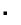 сомнительных долгов;        учет вознаграждений работникам;        обесценение основных средств;        инвестиционная недвижимость.  Примеры унификации учетной политики организациями, составляющими финансовую отчетность в соответствии с МСФО:   	порядок учета изменения величины ликвидационного обязательства;   	признание оценочными значениями срока полезного использования и способа амортизации по ОС; 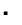        компонентный учет объектов основных средств; себестоимость продукции при неполной загрузке мощностей   6-3-33 «КОМПИЛЯЦИЯ ФИНАНСОВОЙ ОТЧЕТНОСТИ С ИСПОЛЬЗОВАНИЕМ МСФО.  ПРИМЕНЕНИЕ МЕЖДУНАРОДНЫХ СТАНДАРТОВ СОПУТСТВУЮЩИХ УСЛУГ»  Продолжительность обучения – 20 академических часов.  Цель программы – изучение и практическое применение компиляции финансовой отчетности, подготовленной в соответствии с ФСБУ, в МСФО в соответствии с требованиями МССУ 4410. Обязательные вопросы* Тема 1. Международные стандарты сопутствующих услуг  Отличие стандартов сопутствующих услуг от стандартов заданий, обеспечивающих уверенность. МССУ 4410 (пересмотренный) «Задания по компиляции».  Тема 2. Основные различия в практике применения российских бухгалтерских стандартов и МСФО, их влияние на финансовую отчетность  Сравнение принципов и концепций практики применения российских и международных стандартов бухгалтерского учета и их влияния на финансовую отчетность. Концепции: контроля над имуществом, справедливой стоимости, временной стоимости денег. IAS 1 «Представление финансовой отчетности». Состав и формы финансовой отчетности в соответствии с российскими и международными стандартами. Тема 3. Особенности трансформации первого года и последующих лет  Особенности трансформации первого года. Дата перехода на МСФО, сравнительная информация, дата отчетности. Прекращение признания активов и обязательств, не отражаемых в МСФО. Оценка активов и обязательств в соответствии с МСФО. Определение первоначальной стоимости основных средств при первой трансформации отчетности. Основные исключения из требований МСФО при подготовке первой отчетности.  Особенности трансформации финансовой отчетности последующих лет. Вопросы преемственности трансформации первого года. Тема 4. Составление отчетности по стандартам МСФО по методу перекладки  Этапы трансформации. Понятие и виды трансформационных корректировок. Работа с трансформационными таблицами. Принцип работы трансформационной модели, виды трансформационных моделей. Взаимосвязь таблиц в трансформационной модели. Состав трансформационных таблиц, принцип внесения данных в трансформационные таблицы. Данные российского бухгалтерского учета, необходимые для составления трансформационных таблиц.  Рекомендации по разработке собственных трансформационных таблиц компании. Установление соответствия статей бухгалтерского баланса и отчета о прибыли или убытке по ФСБУ и МСФО. Формирование и состав корректировок. Начисление дополнительных обязательств. Отражение изменений стоимости основных средств по сравнению с данными российского бухгалтерского учета, отражение выбытия основных средств. Отражение классификации финансовых инструментов и изменений их стоимости. Анализ расходов будущих периодов. Начисление дополнительного резерва под ожидаемые кредитные убытки по дебиторской задолженности. Расчет дисконтированной стоимости долгосрочной дебиторской задолженности. Признание и последующий учет арендатором актива в форме права пользования и обязательства по аренде. Оценка стоимости запасов. Определение суммы выручки, признаваемой в течение времени; корректировка выручки на сумму значительного переменного возмещения. Формирование отложенных налогов по международным стандартам.  Компиляция финансовой отчетности организации: отчет о финансовом положении, отчет о прибыли или убытке и прочем совокупном доходе.  6-3-34 «ПРАКТИЧЕСКИЕ АСПЕКТЫ АУДИТА В УСЛОВИЯХ УГРОЗЫ РАСПРОСТРАНЕНИЯ НОВОЙ КОРОНАВИРУСНОЙ ИНФЕКЦИИ И ЕЕ ЗАВЕРШЕНИЯ»  Продолжительность обучения – 4 академических часов.  Цель программы – практические рекомендации по организации и проведению аудита в условиях сложной эпидемиологической обстановки, а также по проверке отражения в учете аудируемых лиц соответствующих особенностей.  Тема 1. Специфика организации аудиторской деятельности в условиях угрозы распространения новой коронавирусной инфекции Нормативное регулирование. Процедуры принятия клиента, планирования аудита и оценки рисков существенных искажений. Сбор аудиторских доказательств в условиях пандемии. Завершение аудита и формирование мнение о достоверности финансовой отчетности. Особенности утверждения бухгалтерской (финансовой) отчетности общими собраниями участников корпораций в 2020 году: порядок и сроки.  Тема 2. Особенности проведения отдельных аудиторских процедур в условиях последствий угрозы распространения новой коронавирусной инфекции  События после отчетной даты и оценка непрерывности деятельности аудируемых лиц в условиях последствий пандемии.  Проверка отражения в учете мер эконмической поддержки особо пострадавших отраслей и субъектов малого и среднего предпринимательства.  Специфика проверки соблюдения нормативных актов, в том числе корпоративного и трудового законодательства.  6-3-35 «СОСТАВ И СОДЕРЖАНИЕ ФИНАНСОВОЙ ОТЧЕТНОСТИ ПО МСФО: ПРЕДСТАВЛЕНИЕ ИНФОРМАЦИИ И ЕЕ ДОПОЛНИТЕЛЬНОЕ РАСКРЫТИЕ»Продолжительность обучения - 20 академических часов.  Цель программы -  повторение теоретических основ МСФО и формирование практических навыков применения МСФО (IAS 1, IAS 7, IAS 8, IAS 10, IAS 24, IAS 33, IAS 34, IFRS 5, IFRS 1, IFRS 8, IFRS 13). Обязательные вопросы*  Тема 1.  Принципы составления и представления финансовой отчетности (Концептуальные основы представления финансовых отчетов (Conceptual Framework for Financial Reporting (IFRS Framework))  Элементы финансовой отчетности. Право, потенциал создания экономических выгод, контроль, обязательства и обязанность. Критерии признания.    Цель и состав финансовой отчетности, отчетный период, консолидированная и неконсолидированная финансовая отчетность. Признание и прекращение признания элементов финансовой отчетности: критерии признания, алгоритм процесса признания. Оценка элементов финансовой отчетности: базы оценки. Тенденции и перспективы применения различных методов оценки элементов финансовой отчетности.  Тема 2. Состав финансовой отчетности (МСФО (IAS) 1, 7)  Назначение финансовой отчетности. Состав и формы финансовой отчетности. Отчетный период. Случаи отступления от МСФО. Существенность и агрегирование. Взаимозачет активов и обязательств, доходов и расходов. Периодичность представления отчетности. Сравнительная информация. Последовательность представления. Идентификация финансовой отчетности.  Отчет о финансовом положении. Разделение активов и обязательств на краткосрочные и долгосрочные. Информация, представляемая в отчете о финансовом положении. Информация, подлежащая представлению либо в отчете о финансовом положении, либо в примечаниях.  Отчет о прибыли или убытке и прочем совокупном доходе. Информация, подлежащая представлению в разделе о прибыли или убытке, или в отчете о прибыли или убытке. Информация, подлежащая представлению в разделе о прочем совокупном доходе. Прибыль или убыток за период. Прочий совокупный доход за период. Информация, подлежащая представлению в отчете (отчетах) о прибыли или убытке и прочем совокупном доходе, или в примечаниях. Анализ расходов, признанных в составе прибыли или убытка: варианты классификации расходов (классификации «по характеру» или «по назначению расходов»).   Отчет об изменениях в собственном капитале. Информация, подлежащая представлению в отчете об изменениях в собственном капитале, или в примечаниях. Структура собственного капитала. Примеры операций по статьям капитала, включаемых в отчет об изменениях в капитале.   Отчет о движении денежных средств. Понятие денежных средств и их эквивалентов. Классификация хозяйственных операций в целях составления отчета о движении денежных средств. Представление отчета о движении денежных средств. Методы составления отчета о движении денежных средств. Корректировки к прибыли в целях составления отчета о движении денежных средств косвенным методом. Корректировки на изменения оборотного капитала. Отражение неденежных операций.   Примечания к финансовой отчетности. Структура примечаний к финансовой отчетности. Принципы и подходы к составлению примечаний к отчетности. Раскрытие информации об учетной политике в примечаниях.Тема 3. Первое применение международных стандартов финансовой отчетности (МСФО (IFRS) 1)  Сфера применения. Вступительный отчет о финансовом положении по МСФО. Учетная политика. Исключения, касающиеся ретроспективного применения других МСФО. Расчетные оценки. Освобождение от требований других МСФО. Представление и раскрытие информации. Пояснения, касающиеся перехода на МСФО.  Тема 4. Справедливая стоимость (МСФО (IFRS) 13)  Понятие справедливой стоимости. Алгоритм определения справедливой стоимости. Факторы, влияющие на определение справедливой стоимости. Методы оценки справедливой стоимости. Исходные данные для методов оценки. Иерархия справедливой стоимости (3 уровня): соотношение исходных данных и методов определения справедливой стоимости. Раскрытие информации.  Тема 5. Учетная политика, изменения в бухгалтерских оценках и ошибки (МСФО (IAS) 8)  Понятие учетной политики. Выбор и применение учетной политики. Последовательность учетной политики. Изменения в учетной политике. Применение изменений в учетной политике. Ретроспективное применение. Ограничения на ретроспективное применение. Раскрытие информации.  Изменения в бухгалтерских оценках. Раскрытие информации об изменениях в бухгалтерских оценках.  Ошибки и способы их исправления в финансовой отчетности. Ограничения на ретроспективное исправление ошибок. Раскрытие информации об ошибках предыдущих периодов.  Практическая неосуществимость в отношении ретроспективного применения и ретроспективного исправления  Тема 6. События после отчетного периода (МСФО (IAS) 10)  Основные определения. Виды событий после отчетного периода: корректирующие и некорректирующие события. Отражение событий после отчетного периода в финансовой отчетности. Отражение дивидендов, объявленных после отчетной даты. Непрерывность деятельности. Раскрытие информации.  Тема 7. Промежуточная финансовая отчетность (МСФО (IAS) 34) Сфера применения МСФО (IAS) 34. Основные определения. Минимальные компоненты промежуточного финансового отчета. Форма и содержание промежуточной финансовой отчетности. Значительные события и операции. Информация для включения в примечания к промежуточной финансовой отчетности. Периоды представления промежуточной отчетности. Учетная политика для промежуточной отчетности.  Тема 8. Операционные сегменты (МСФО (IFRS 8)  Сфера применения МСФО (IFRS) 8. Основные определения: операционные и отчетные сегменты. Факторы выделения операционных сегментов. Критерии объединения сегментов и количественные пороговые значения. Раскрытие специфической информации о сегменте. Сверка информации о сегментах с совокупными показателями отчетности. Пересчет ранее представленной информации.  Тема 9. Раскрытие информации о связанных сторонах (МСФО (IAS) 24)  Понятие связанных сторон. Цель раскрытия информации о связанных сторонах. Значение информации о связанных сторонах. Операции со связанными сторонами. Порядок раскрытия в отчетности информации о связанных сторонах. Конечный контроль.  Тема 10. Прекращенная деятельность (МСФО (IFRS) 5 «Внеоборотные активы, предназначенные для продажи, и прекращенная деятельность»)  Определение и критерии прекращенной деятельности. Представление прекращенной деятельности. Прибыли или убытки, относящиеся к продолжающейся деятельности. Первоначальное и последующее раскрытие информации о прекращенной деятельности.   Тема 11. Прибыль на акцию (МСФО (IAS) 33)  Сфера применения МСФО (IAS) 33. Основные определения: базовая и разводненная прибыль на акцию; разводнение и антиразводнение; договор о выпуске акций с условием, обыкновенные акции, выпускаемые с условием; обыкновенная акция и потенциальная обыкновенная акция; опционы, варранты и их эквиваленты; пут-опционы на обыкновенные акции. Расчет базовой прибыли на акцию (включая расчет средневзвешенного количества акций). Расчет при размещении акций с премией и при выпуске прав. Расчет разводненной прибыли на акцию (включая расчет прибыли и средневзвешенного количества акций в случае разводнения). Разводняющие потенциальные обыкновенные акции; опционы, варранты и их эквиваленты; конвертируемые инструменты. Акции, выпускаемые с условием: учет условий при расчете разводненной прибыли на акцию. Пересчет сравнительных данных по прибыли на акцию. Раскрытие дополнительной информации о прибыли на акцию.  Распределение академических часов по отдельным вопросам при обучении по настоящей программе производится образовательным учреждением, проводящим занятия по повышению квалификации аудиторов.  Результат обучения  Глубокие знания теоретических основ МСФО. Практические навыки составления финансовой (бухгалтерской) отчетности в соответствии с МСФО, проведения аудита и консультирования в отношении такой отчетности.  6-3-36 «ОТРАЖЕНИЕ В ФИНАНСОВОЙ ООТЧЕТНОСТИ ИНФОРМАЦИИ ОБ ОТДЕЛЬНЫХ ОПЕРАЦИЯХ»  Продолжительность обучения - 8 академических часов.  Цель программы -  повторение теоретических основ МСФО и формирование практических навыков применения МСФО (IAS 12, IAS 19, IAS 21, IFRS 2).  Обязательные вопросы*  Тема 1. Налоги на прибыль (МСФО (IAS) 12)  Сфера применения МСФО (IAS) 12. Основные определения: бухгалтерская прибыль, налогооблагаемая прибыль, расход (доход) по налогу, текущий налог, отложенные налоговые обязательства (активы), временные разницы, налоговая стоимость актива (обязательства). Признание обязательств по текущему налогу и активов по текущему налогу. Различие в налогооблагаемой прибыли в финансовом и налоговом учете. Понятие временных разниц. Вычитаемые и налогооблагаемые временные разницы. Природа возникновения отложенных налогов и необходимость их отражения в финансовой отчетности. Отложенные налоговые активы (требования) и отложенные налоговые обязательства. Понятие налоговой базы активов и обязательств. Расчет и отражение отложенных налоговых активов и обязательств в финансовой отчетности. Особенности признания отложенных налогов - отложенный налог по статьям капитала, отложенный налог в отчетности группы компаний, взаимозачет. Ставка, применяемая к расчету отложенных налогов. Требования к раскрытию информации, включая числовую сверку между средней эффективной ставкой налога и применимой ставкой налога. Тема 2. Влияние изменений валютных курсов (МСФО (IAS) 21)  Сфера применения и основные определения МСФО (IAS) 21 - курс на отчетную дату, текущий обменный курс, курсовая разница, иностранная валюта, иностранное подразделение, чистые инвестиции в иностранное подразделение. Функциональная валюта и валюта представления. Отражение операций в иностранных валютах в функциональной валюте - первоначальное признание и последующее отражение в отчетности. Монетарные и немонетарные статьи. Признание и налоговые эффекты курсовых разниц. Изменение функциональной валюты. Использование валюты представления, отличной от функциональной валюты. Пересчет в валюту представления отчетности. Пересчет данных о деятельности иностранного подразделения. Выбытие или частичное выбытие иностранного подразделения. Раскрытие информации.  Тема 3. Вознаграждения работникам (МСФО (IAS) 19)  Сфера применения. Понятие вознаграждения работникам. Краткосрочные вознаграждения работникам. Вознаграждения по окончании трудовой деятельности. Планы вознаграждений по окончании трудовой деятельности - формализованные или неформализованные. Выходные пособия. Признание и оценка краткосрочных вознаграждений работникам. Планы участия в прибыли и премии.   Вознаграждения по окончании трудовой деятельности. Различие между пенсионными планами с установленными взносами и пенсионными планами с установленными выплатами. Вознаграждения по окончании трудовой деятельности: отличие программ с установленными взносами от программ с установленными выплатами. Вознаграждения по окончании трудовой деятельности: программы с установленными взносами: признание и оценка; раскрытие информации. Вознаграждения по окончании трудовой деятельности: программы с установленными выплатами: признание и оценка; учет обязательств, обусловленных практикой; отражение показателей в отчете о финансовом положении: чистое обязательство (актив) программы с установленными выплатами; приведенная стоимость обязательств по установленным выплатам и стоимость услуг текущего периода; метод актуарной оценки; распределение вознаграждений по периодам работы; актуарные допущения. Стоимость услуг прошлых периодов и прибыли и убытки от погашения обязательств по программе. Справедливая стоимость активов программы. Чистая величина процентов по чистому обязательству (активу) программы с установленными выплатами.   Отражение прочих долгосрочных вознаграждений работникам. Раскрытие информации.  Тема 4. Выплаты на основе акций (МСФО (IFRS) 2)  Сфера применения. Признание. Отражение операций по выплатам на основе акций с расчетами долевыми инструментами. Операции, при которых организация получает услуги. Операции, оцениваемые на основе справедливой стоимости предоставленных долевых инструментов. Определение справедливой стоимости предоставленных долевых инструментов. Случаи невозможности измерения справедливой стоимости долевых инструментов. Учет условий перехода прав. Учет револьверного условия. Порядок учета условий, при которых перехода прав не происходит. Изменения условий, на которых были предоставлены долевые инструменты, включая аннулирование и расчеты. Операции по выплатам на основе акций с расчетами денежными средствами. Порядок учета условий перехода прав и условий, при которых перехода прав не происходит. Операции по выплатам на основе акций с возможностью оплаты денежными средствами. Операции по выплатам на основе акций, при которых условия соглашения предоставляют контрагенту выбор способа расчета. Операции по выплатам на основе акций, при которых условия соглашения предоставляют организации выбор способа расчета. Операции по выплатам на основе акций между организациями группы. Раскрытие информации.  Распределение академических часов по отдельным вопросам при обучении по настоящей программе производится образовательным учреждением, проводящим занятия по повышению квалификации аудиторов.  Результат обучения  Глубокие знания теоретических основ МСФО. Практические навыки составления финансовой (бухгалтерской) отчетности в соответствии с МСФО, проведения аудита и консультирования в отношении такой отчетности.  6-3-37 «ОТРАЖЕНИЕ В ФИНАНСОВОЙ ОТЧЕТНОСТИ ИНФОРМАЦИИ ОБ АКТИВАХ И ОБЯЗАТЕЛЬСТВАХ, ДОХОДАХ И РАСХОДАХ»  Продолжительность обучения - 20 академических часов.Цель программы -  повторение теоретических основ МСФО и формирование практических навыков применения МСФО (IAS 2, IAS 16, IAS 20, IAS 23, IAS 36, IAS 37, IAS 38, IAS 40, IAS 41, IFRS 5).  Обязательные вопросы* Тема 1. Запасы (МСФО (IAS) 2) Сфера применения МСФО (IAS) 2 и определение запасов. Состав запасов. Оценка запасов при первоначальном признании. Формирование себестоимости запасов. Методы оценки себестоимости. Формулы расчета себестоимости. Определение чистой возможной цены продажи запасов и отражение запасов в отчетности. Признание в качестве расходов. Раскрытие информации о запасах.  Тема 2. Биологические активы (МСФО (IAS) 41)  Сфера применения. Определения и объекты учета МСФО (IAS) 41. Признание и оценка биологических активов и сельскохозяйственной продукции. Невозможность определения справедливой стоимости с достаточной степенью достоверности. Прибыль/убыток от биологических активов при первоначальном признании и от изменения их справедливой стоимости. Государственные субсидии. Требования к представлению и раскрытию информации о биологических активах.  Тема 3. Основные средства (МСФО (IAS) 16)  Сфера применения. Определение и критерии признания основных средств. Первоначальная оценка основных средств. Прямые затраты на приведение актива в рабочее состояние. Основные средства, полученные в результате обмена. Последующие затраты. Оценка основных средств после первоначального признания. Отражение в учете переоценки основных средств. Методы переоценки. Амортизация: сроки полезного использования и способы начисления амортизации основных средств; ликвидационная стоимость; пересмотр сроков полезного использования, ликвидационной стоимости и способов начисления амортизации. Выбытие основных средств. Раскрытие информации об основных средствах.  Тема 4. Инвестиционная недвижимость (МСФО (IAS) 40)  Определение инвестиционной недвижимости. Классификация недвижимости как инвестиционной недвижимости либо недвижимости, занимаемой владельцем. Примеры инвестиционной недвижимости. Первоначальное признание инвестиционной недвижимости. Оценка в момент признания. Последующие затраты. Оценка инвестиционной недвижимости после первоначального признания - модель учета по справедливой стоимости и модель учета по первоначальной стоимости. Источники определения справедливой стоимости. Порядок применения модели учета по первоначальной стоимости. Переводы из категории в категорию. Выбытие. Раскрытие информации об инвестиционной недвижимости.  Тема 5. Нематериальные активы (МСФО (IAS) 38)  Определение и критерии признания нематериальных активов - идентифицируемость, контроль, будущие экономические выгоды и надежность оценки. Первоначальная стоимость нематериальных активов – база оценки: отдельно-приобретенные нематериальные активы и внутренне-созданные нематериальные активы; нематериальные активы, полученные в виде субсидии; нематериальные активы, полученные при обмене активами. Внутренне созданная деловая репутация (Гудвил). Внутренне созданные научно-исследовательские и опытно-конструкторские разработки (НИОКР). Критерии признания НИОКР как нематериального актива. Себестоимость внутренне созданного нематериального актива. Последующие затраты на нематериальные активы. Варианты оценки нематериальных активов после первоначального признания. Амортизация и срок полезного использования нематериальных активов. Выбытие нематериальных активов. Раскрытие информации о нематериальных активах. Убытки от обесценения нематериальных активов.  Тема 6. Внеоборотные активы, предназначенные для продажи (МСФО (IFRS) 5)Классификация внеоборотных активов (или выбывающих групп) в качестве предназначенных для продажи или предназначенных для распределения собственникам. Оценка внеоборотных активов (или выбывающих групп), классифицированных как предназначенные для продажи. Внеоборотные активы, использование которых должно быть прекращено.  Признание и восстановление убытков от обесценения. Изменения в плане продажи или в плане распределения собственникам. Представление и раскрытие информации.   Тема 7. Оценочные обязательства, условные обязательства и условные активы (МСФО (IAS) 37)  Сфера применения. Основные определения: текущее обязательство, оценочное обязательство и условное обязательство; обязывающее событие; юридическое обязательство и обязательство, обусловленное практикой; условные активы. Обременительный договор; реструктуризация. Взаимосвязь между оценочными обязательствами и условными обязательствами. Критерии признания оценочных обязательств. Оценка оценочных обязательств: особенности оценки - учет рисков, будущих событий, ожидаемые выбытия активов и возмещения затрат, пересмотр оценки. Отражение в отчетности условных обязательств и условных активов. Требования к раскрытию информации в отчетности об оценочных обязательствах, условных обязательствах и условных активах.Тема 8. Обесценение активов (МСФО (IAS) 36)  Необходимость признания снижения стоимости активов. Сфера применения МСФО (IAS) 36. Признаки снижения стоимости актива. Понятия возмещаемой стоимости, справедливой стоимости за вычетом затрат на продажу, и ценности использования. Расчет ценности использования активов. Основа для оценки будущих денежных потоков. Составляющие оценки будущих денежных потоков.  Ставка дисконтирования. Понятие генерирующей единицы - проблемы идентификации. Возмещаемая сумма и балансовая стоимость единицы, генерирующей денежные средства. Корпоративные активы. Гудвил. Признание убытка от обесценения. Восстановление убытка от обесценения для отдельного актива. Последующая оценка наличия признаков обесценения. Раскрытие информации об обесценении активов.  Тема 9. Затраты по заимствованиям (МСФО (IAS) 23)  Сфера применения. Основные определения: затраты по заимствованиям, квалифицируемый актив.  Состав затрат по заимствованиям. Затраты по заимствованиям, разрешенные для капитализации.  Расчет  затрат  по  заимствованиям  при  использовании  целевых  займов  для  приобретения/строительства квалифицируемого актива и использовании общих заемных средств (общекорпоративных). Начало, приостановка и прекращение капитализации. Раскрытие информации.  Тема 10. МСФО (IAS) 20 «Учет государственных субсидий»  Сфера применения. Актуальность темы в новых реалиях (COVID 19). Учет субсидий, относящихся к активам. Учет субсидий, относящиеся к доходу. Немонетарные государственные субсидии. Два метода представления субсидий. Возврат государственных субсидий. Раскрытие информации.  Распределение академических часов по отдельным вопросам при обучении по настоящей программе производится образовательным учреждением, проводящим занятия по повышению квалификации аудиторов.  Результат обучения  Глубокие знания теоретических основ МСФО. Практические навыки составления финансовой (бухгалтерской) отчетности в соответствии с МСФО, проведения аудита и консультирования в отношении такой отчетности.  6-3-38 «ФОРМИРОВАНИЕ КОНСОЛИДИРОВАННОЙ И ОТДЕЛЬНОЙ ФИНАНСОВОЙ ОТЧЕТНОСТИ В СООТВЕТСТВИ С МСФО»Продолжительность обучения - 16 академических часов.  Цель программы -  повторение теоретических основ консолидации и формирование практических навыков применения МСФО (IAS 27, IFRS 3, IFRS 10, IFRS 11, IFRS 12). Обязательные вопросы*  Тема 1. Объединения бизнесов (МСФО (IFRS) 3)  Сфера применения и определения МСФО (IFRS) 3 - объединения бизнесов, контроль, неконтролирующая доля участия. Метод приобретения - дата приобретения, стоимость приобретения, приобретенные идентифицируемые активы и обязательства. Признание и оценка идентифицируемых приобретенных активов, принятых обязательств и любой неконтролирующей доли участия в объекте приобретения. Исключения из принципов признания и оценки. Признание и оценка гудвила или прибыли от выгодной покупки, проверка гудвила на обесценение и признание обесценения. Оценка переданного возмещения. Требования к раскрытию информации об объединениях бизнесов.  График консолидации: пошаговая процедура консолидации. Основные расчеты при составлении консолидированного отчета о финансовом положении: определение первоначальной стоимости инвестиций материнской организации в дочернюю: выплаты денежными средствами, выпуск акций, отложенные и условные выплаты; элиминирование внутригрупповых операций; расчет чистых активов дочерней организации на дату приобретения и дату отчетности; расчет гудвила, проверка гудвила на обесценение; расчет неконтролирующей доли участия (два метода расчета), расчет нераспределенной прибыли группы и прочих резервов. Основные расчеты при составлении консолидированного отчета о прибыли или убытке и совокупном доходе: консолидационные корректировки; элиминирование «внутригрупповой» прибыли; расчет прибыли, приходящейся на неконтролирующую долю участия.   Тема 2. Отдельная финансовая отчетность (МСФО (IAS) 27). Консолидированная финансовая отчетность (МСФО (IFRS) 10). Раскрытие информации об участии в других организациях (МСФО (IFRS) 12)  Основные определения: консолидированная финансовая отчетность, отдельная финансовая отчетность, инвестиционная организация.  Различия консолидированной и отдельной финансовой отчетности (МСФО (IAS) 27). Подготовка отдельной финансовой отчетности. Признание и оценка инвестиций в дочерние, зависимые или ассоциированные организации при составлении отдельной финансовой отчетности. Признание дивидендов в отдельной финансовой отчетности. Признание и оценка долей в отдельной финансовой отчетности при реорганизации материнской организации. Контроль, полномочия и доход инвестора. Связь между полномочиями и доходами (МСФО (IFRS) 10). Применение единой учетной политики. Учет неконтролирующих долей участия при составлении консолидированной финансовой отчетности. Учет утраты контроля при составлении консолидированной финансовой отчетности. Инвестиционные организации: исключение из требования о консолидации.   Раскрытие информации об участии в других организациях МСФО ( (IFRS) 12). Статус инвестиционной организации: раскрытия. Участие в дочерних организациях. Характер и степень значительных ограничений. Характер рисков, связанных с участием организации в консолидируемых структурированных организациях. Последствия изменений доли владения материнской организации в дочерней организации, которые не приводят к утрате контроля. Последствия утраты контроля над дочерней организацией в течение отчетного периода. Доли участия в неконсолидируемых дочерних организациях (инвестиционные организации). Участие в соглашениях о совместном предпринимательстве и ассоциированных организациях. Характер, степень и финансовые последствия участия организации в соглашениях о совместном предпринимательстве и ассоциированных организациях. Риски, связанные с участием организации в совместных предприятиях и ассоциированных организациях. Участие в неконсолидируемых структурированных организациях.  Тема 3. Инвестиции в ассоциированные организации и совместные предприятия (МСФО (IAS) 28)  Сфера применения. Основные определения МСФО (IAS) 28 - значительное влияние, ассоциированная организация, метод долевого участия. Отражение в консолидированной отчетности инвестиций в ассоциированные организации (метод долевого участия). Освобождения от применения метода долевого участия. Инвестиции, классифицируемые как предназначенные для продажи. Прекращение использования метода долевого участия. Изменения доли владения. Процедуры, применяемые при методе долевого участия. Убытки от обесценения. Отдельная финансовая отчетность. Раскрытие информации в отношении инвестиций в ассоциированные организации и совместные предприятия.  Тема 4. Совместное предпринимательство (МСФО (IFRS) 11)  Совместное предпринимательство, совместный контроль. Виды совместного предпринимательства – совместные операции, совместные предприятия. Финансовая отчетность сторон соглашения о совместном предпринимательстве: совместные операции; совместные предприятия; отдельная финансовая отчетность.  Отражение активов, обязательств, доходов и расходов при осуществлении совместных операций. Признание доли в совместном предприятии с использованием метода долевого участия в соответствии с МСФО (IAS) 28.   Распределение академических часов по отдельным вопросам при обучении по настоящей программе производится образовательным учреждением, проводящим занятия по повышению квалификации аудиторов.  Результат обучения  Глубокие знания теоретических основ МСФО. Практические навыки составления финансовой (бухгалтерской) отчетности в соответствии с МСФО, проведения аудита и консультирования в отношении такой отчетности.  6-3-39 «ОТРАСЛЕВЫЕ СТАНДАРТЫ БУХГАЛТЕРСКОГО УЧЕТА: КРЕДИТНЫЕ ОРГАНИЗАЦИИ»Продолжительность обучения – 20 академических часов.Цель программы – углубление знаний аудиторов и руководителей аудита общественно значимых организаций, желающих специализироваться на аудите кредитных организаций, в части банковского законодательства, особенностей деятельности кредитных организаций, организации бухгалтерского учета. Тема 1. Общие вопросы применения отраслевых стандартов для кредитных организацийПоложение отраслевых стандартов в системе нормативно-правовых актов, регламентирующих порядок бухгалтерского учета в РФ, сфера применения и порядок разработки и утверждения.Состав действующих отраслевых стандартов для кредитных организаций.Последние принятые и планируемые изменения отраслевых стандартов для кредитных организаций.Тема 2. Отраслевые стандарты бухгалтерского учета для кредитных организаций, устанавливающие общие принципы ведения бухгалтерского учета и порядок составления бухгалтерской (финансовой) отчетностиРассмотрение ключевых особенностей данных отраслевых стандартов:Положение Банка России от 27.02.2017 N 579-П План счетов бухгалтерского учета для кредитных организаций и порядок его примененияПоложение Банка России 22.12.2014 N 446-П О порядке определения доходов, расходов и прочего совокупного дохода кредитных организацийУказание Банка России от 04.09.2013 N 3054-У Порядок составления кредитными организациями годовой бухгалтерской (финансовой) отчетностиУказание Банка России от 08.10.2018 N 4927-У О перечне, формах и порядке составления и представления форм отчетности кредитных организаций в Центральный банк Российской ФедерацииУказание Банка России от 27.11.2018 N 4983-У О формах, порядке и сроках раскрытия кредитными организациями информации о своей деятельностиРекомендации Минфина РФ в отношении аудита бухгалтерской (финансовой) отчетности кредитных организаций, связанные с отдельными вопросами применения отраслевых стандартов.Обсуждение спорных и сложных ситуаций из практики применения данных отраслевых стандартов.Тема 3. Отраслевые стандарты бухгалтерского учета для кредитных организаций, регламентирующие порядок бухгалтерского учета финансовых инструментовРассмотрение ключевых особенностей данных отраслевых стандартов:Положение Банка России 02.10.2017 N 604-П О порядке отражения на счетах бухгалтерского учета кредитными организациями операций по привлечению денежных средств по договорам банковского вклада (депозита), кредитным договорам, операций по выпуску и погашению (оплате) облигаций, векселей, депозитных и сберегательных сертификатовПоложение Банка России 02.10.2017 N 605-П О порядке отражения на счетах бухгалтерского учета кредитными организациями операций по размещению денежных средств по кредитным договорам, операций, связанных с осуществлением сделок по приобретению права требования от третьих лиц исполнения обязательств в денежной форме, операций по обязательствам по выданным банковским гарантиям и предоставлению денежных средствПоложение Банка России 02.10.2017 N 606-П О порядке отражения на счетах бухгалтерского учета кредитными организациями операций с ценными бумагамиПоложение Банка России 04.07.2011 N 372-П О порядке бухгалтерского учета производных финансовых инструментовПоложение Банка России от 21.11.2017 N 617-П О порядке отражения на счетах бухгалтерского учета кредитными организациями операций хеджированияСуществующие различия в порядке бухгалтерского учета финансовых инструментов между требованиями отраслевых стандартов для кредитных организаций, основанных на МСФО, и требованиями МСФО.Обсуждение спорных и сложных ситуаций из практики применения данных отраслевых стандартов.Тема 4. Отраслевые стандарты бухгалтерского учета для кредитных организаций, регламентирующие порядок бухгалтерского учета иных отдельных операцийРассмотрение ключевых особенностей данных отраслевых стандартов:Положение Банка России 22.12.2014 N 448-П О порядке бухгалтерского учета основных средств, нематериальных активов, недвижимости, временно неиспользуемой в основной деятельности, долгосрочных активов, предназначенных для продажи, запасов, средств труда и предметов труда, полученных по договорам отступного, залога, назначение которых не определено, в кредитных организацияхПоложение Банка России 12.11.2018 N 659-П О порядке отражения на счетах бухгалтерского учета договоров аренды кредитными организациямиПоложение Банка России 15.04.2015 N 465-П Отраслевой стандарт бухгалтерского учета вознаграждений работникам в кредитных организацияхПоложение Банка России 25.11.2013 N 409-П Порядок бухгалтерского учета отложенных налоговых обязательств и отложенных налоговых активовОбсуждение спорных и сложных ситуаций из практики применения данных отраслевых стандартов.Результат обученияГлубокое понимание отраслевых стандартов бухгалтерского учета и правил составления бухгалтерской (финансовой) отчетности кредитных финансовых организаций, необходимое для проведения аудита.6-3-40 «ОТРАСЛЕВЫЕ СТАНДАРТЫ БУХГАЛТЕРСКОГО УЧЕТА: СТРАХОВЫЕ ОРГАНИЗАЦИИ» Продолжительность обучения – 20 академических часов.Цель программы – углубление знаний аудиторов и руководителей аудита общественно значимых организаций, желающих специализироваться на аудите страховых организаций, в части страхового законодательства, особенностей деятельности страховых организаций, организации бухгалтерского учета.Тема 1. Характеристика деятельности страховых организацийОсновные функции Банка России как регулятора страховой деятельности.Требования Банка России в отношении системы внутреннего контроля страховых организаций;Антимонопольное законодательство и раскрытие информации по аффилированным лицам.Тема 2. Нормативное регулирование бухгалтерского учета страховых организацийПоложение отраслевых стандартов в системе нормативно-правовых актов, регламентирующих порядок бухгалтерского учета в РФ, сфера применения и порядок разработки и утверждения.Состав действующих отраслевых стандартов для страховых организаций и обществ взаимного страхования.Последние принятые и планируемые изменения отраслевых стандартов для страховых организаций.Тема 3. Отраслевые стандарты бухгалтерского учета для кредитных организаций, устанавливающие общие принципы ведения бухгалтерского учета и порядок составления бухгалтерской (финансовой) отчетностиПоложение Банка России «Отраслевой стандарт бухгалтерского учета “Порядок составления бухгалтерской (финансовой) отчетности страховых организаций и обществ взаимного страхования”» от 28.12.2015 № 526-П;Положение Банка России № 491-П от 04.09.2015"Отраслевой стандарт бухгалтерского учета в страховых организациях и обществах взаимного страхования, расположенных на территории Российской Федерации"Методические рекомендации по бухгалтерскому учету операций страховщиков, связанных с осуществлением деятельности по страхованию, сострахованию, перестрахованию и обязательному медицинскому страхованию, на которые распространяется Положение Банка России от 4 сентября 2015 года N 491-П "Отраслевой стандарт бухгалтерского учета в страховых организациях и обществах взаимного страхования, расположенных на территории Российской Федерации"Положение Банка России № 774-П от 23.09.2021 "О порядке отражения на счетах бухгалтерского учета страховщиками договоров страхования жизни и договоров перестрахования жизни".Положение Банка России № 775-П от 23.09.2021 "О порядке отражения на счетах бухгалтерского учета страховщиками договоров страхования иного, чем страхование жизни, договоров перестрахования иного, чем страхование жизни, и договоров обязательного медицинского страхования"Положение Банка России N 728-П от 06.07.2020 "О формах раскрытия информации в бухгалтерской (финансовой) отчетности страховых организаций и обществ взаимного страхования и порядке группировки счетов бухгалтерского учета в соответствии с показателями бухгалтерской (финансовой) отчетности" Положение Банка России № 721-П от 15.06.2020 «О порядке отражения на счетах бухгалтерского учета страховщиками договоров страхования жизни и договоров перестрахования жизни».Положение Банка России № 722-П от 15.06.2020 «О порядке отражения на счетах бухгалтерского учета страховщиками договоров страхования иного, чем страхование жизни, договоров перестрахования иного, чем страхование жизни, и договоров обязательного медицинского страхования».Положение Банка России № 723-П от 18.06.2020 «О порядке отражения на счетах бухгалтерского учета негосударственными пенсионными фондами договоров негосударственного пенсионного обеспечения».Положение Банка России № 724-П от 18.06.2020 «О порядке отражения на счетах бухгалтерского учета негосударственными пенсионными фондами договоров об обязательном пенсионном страховании».Обсуждение спорных и сложных ситуаций из практики применения данных отраслевых стандартов.Тема 4. Экономические нормативы: анализ финансовой устойчивости страховой организации1. Положение Банка России от 10.01.2020 №710-П "Об отдельных требованиях и финансовой устойчивости страховщиков».Результат обученияГлубокое понимание отраслевых стандартов бухгалтерского учета и правил составления бухгалтерской (финансовой) отчетности страховых организаций, необходимое для проведения аудита.6-3-41 «ОТРАСЛЕВЫЕ СТАНДАРТЫ БУХГАЛТЕРСКОГО УЧЕТА: НЕКРЕДИТНЫЕ ФИНАНСОВЫЕ ОРГАНИЗАЦИИ» Продолжительность обучения – 20 академических часов.Цель программы - углубление знаний аудиторов и руководителей аудита общественно значимых организаций, желающих специализироваться на аудите некредитных финансовых организаций (НФО), в части законодательства, особенностей деятельности некредитных финансовых организаций (НФО), организации бухгалтерского учета.Тема 1. Система нормативного регулирования объектов бухгалтерского учета некредитных финансовых организаций Полномочия Банка России по регулированию, контролю и надзору в сфере финансовых рынков.  Унификация требований Банка России к бухгалтерской (финансовой) отчетности участников финансового рынка. Единый план счетов бухгалтерского учета для некредитных финансовых организаций.Отраслевые стандарты бухгалтерского учета в НФО. МСФО как методологическая основа для разработки отраслевых стандартов бухгалтерского учета некредитных финансовых организаций.Тема 2. Единый план счетов бухгалтерского учета в НФО и порядок его применения1. Структура плана счетов для НФО. 2. Организация синтетического и аналитического учета3. Парные счета и принцип их закрытия4. Порядок учета доходов и расходовТема 3. Порядок бухгалтерского учета операций с ценными бумагами и производными финансовыми инструментами в некредитных финансовых организациях в соответствии с отраслевыми стандартами бухгалтерского учетаОсновные нормативные документыПервоначальное признание ценных бумагКлассификация ценных бумаг для целей бухгалтерского учета. Критерии классификации ценных бумагВложения в дочерние и ассоциированные компанииАмортизированная стоимостьСправедливая стоимостьИерархия справедливой стоимости в соответствии с Международным стандартом финансовой отчетности МСФО (IFRS) 13 «Оценка справедливой стоимости». Понятие активного рынка Бухгалтерский учет ценных бумагУчет сделок РЕПООпределение производных финансовых инструментов (ПФИ). Виды ПФИ.Общие требования к учёту ПФИ. Оценка ПФИ – требования ОСБУ и рыночная практика использования МСФО. Отражение справедливой стоимости ПФИ при первоначальном признании. Отражение в учете форвардного поставочного контракта, форвардного расчетного контракта, опционаПорядок отражения на счетах бухгалтерского учета операций хеджирования Тема 4. Учет выданных и полученных займов в соответствии с отраслевыми стандартами бухгалтерского учетаОсновные нормативные документыКлючевые определения и принципы учетаЭффективная ставка процента (ЭСП)Прибыль / убыток при первоначальном признанииАмортизированная стоимость. Изменение (пересмотр) ЭСПОсвобождение от применения метода ЭСПОбесценение финансовых активов. Резервы под обесценение размещенных средствПолученные займы: капитализация процентовУчетная политика и стандарты экономического субъектаБухгалтерский учет выданных и полученных займовТема 5. Бухгалтерский учет операций, связанных с осуществлением договора доверительного управления имуществом некредитными финансовыми организациями в соответствии с отраслевыми стандартами бухгалтерского учетаОсновные нормативные документыБухгалтерский учет доверительным управляющим операций с имуществом, полученным в доверительное управление Бухгалтерский учет доверительным управляющим собственных операций, связанных с осуществлением договора доверительного управления имуществом Бухгалтерский учет учредителем управления операций, связанных с осуществлением договора доверительного управления имуществомТема 6. Порядок учета общехозяйственных операций и прочих операций некредитных финансовых организациях в соответствии с общими отраслевыми стандартами бухгалтерского учетаОсновные нормативные документыБухгалтерский учет основных средствБухгалтерский учет нематериальных активовБухгалтерский учет инвестиционного имуществаБухгалтерский учет долгосрочных активов, предназначенных для продажиУчет договоров аренды Бухгалтерский учет запасов, средств труда и предметов труда, полученных в результате прекращения обязательств должников по договорам отступного, залога, назначение которых не определеноПоложение Банка России от 04.09.2015 N 489-П "Отраслевой стандарт бухгалтерского учета вознаграждений работникам некредитными финансовыми организациями" Положение Банка России от 03.12.2015 N 508-П "Отраслевой стандарт бухгалтерского учета резервов - оценочных обязательств и условных обязательств некредитными финансовыми организациями". Положение Банка России от 04.09.2015 N 490-П "Отраслевой стандарт бухгалтерского учета отложенных налоговых обязательств и отложенных налоговых активов некредитными финансовыми организациями"Учет событий после окончания отчетного года, Положение Банка России от 28.12.2015 N 523-П "Отраслевой стандарт бухгалтерского учета «Порядок исправления ошибок в бухгалтерском учете и бухгалтерской (финансовой) отчетности некредитными финансовыми организациями» Тема 7. Отраслевой стандарт бухгалтерского учета «Порядок составления бухгалтерской (финансовой) отчетности профессиональных участников рынка ценных бумаг, акционерных инвестиционных фондов, организаторов торговли, центральных контрагентов, клиринговых организаций, специализированных депозитариев инвестиционного фонда, паевого инвестиционного фонда и негосударственного пенсионного фонда, управляющих компаний инвестиционного фонда, паевого инвестиционного фонда и негосударственного пенсионного фонда, бюро кредитных историй, кредитных рейтинговых агентств, страховых брокеров» №532-П от 03.02.2016Особенности составления бухгалтерской финансовой отчетности (БФО)Порядок составления БФОТребования к представлению БФОСостав обязательных форм отчетности и раскрытий к отчетностиБухгалтерский баланс некредитной финансовой организацииОтчет о финансовых результатах некредитной финансовой организацииОтчет об изменениях собственного капитала некредитной финансовой организацииОтчет о потоках денежных средств некредитной финансовой организацииПримечания в составе БФО некредитной финансовой организацииРезультат обученияГлубокое понимание отраслевых стандартов бухгалтерского учета и правил составления бухгалтерской (финансовой) отчетности некредитных финансовых организаций, необходимое для проведения аудита.6-3-42«СТРАХОВЫЕ ОРГАНИЗАЦИИ: ОРГАНИЗАЦИЯ ДЕЯТЕЛЬНОСТИ, ОСОБЕННОСТИ БУХГАЛТЕРСКОГО УЧЕТА, НАЛОГООБЛОЖЕНИЯ И АУДИТА» Продолжительность обучения – 40 академических часов.Цель программы – углубление знаний аудиторов и руководителей аудита общественно значимых организаций, желающих специализироваться на аудите страховых организаций, в части страхового законодательства, особенностей деятельности страховых организаций, организации бухгалтерского учета, налогообложения, проведения аудита страховых организаций.Тема 1. Характеристика деятельности страховых организацийОсновные функции Банка России как регулятора страховой деятельности;Требования Банка России в отношении системы внутреннего контроля страховых организаций;Антимонопольное законодательство и раскрытие информации по аффилированным лицам.Тема 2. Нормативное регулирование страховых организацийСистема отраслевых стандартов учета в страховых организациях. Их место в системе бухгалтерского учета Российской Федерации. Сближение с МСФО.Экономические нормативы: анализ финансовой устойчивости страховой организации. Положение Банка России от 10.01.2020 №710-П "Об отдельных требованиях и финансовой устойчивости страховщиков».Тема 3. Правила ведения бухгалтерского учета в страховых организацияхОсновные принципы бухгалтерского учета в страховых организациях. План счетов бухгалтерского учета в страховых организациях: его структура, виды счетов, краткая характеристика счетов. Порядок отражения на счетах бухгалтерского учета объектов бухгалтерского учета страховыми организациями.Правила учета отложенных налогов в страховых организациях. Особенности ведения налогового учета доходов и расходов страховых организаций. Порядок признания отложенных налоговых обязательств и отложенных налоговых активов, в том числе в связи с переоценкой основного средства, в связи с переоценкой долевых и долговых ценных бумаг и в связи с формированием резерва под обесценение.Тема 4. Бухгалтерская и финансовая отчетность страховой организацииПоложение Банка России «Отраслевой стандарт бухгалтерского учета “Порядок составления бухгалтерской (финансовой) отчетности страховых организаций и обществ взаимного страхования”» от 28.12.2015 № 526-П;Формы, состав, периодичность, требования по опубликованию и адреса предоставления бухгалтерской (финансовой) отчетности;Изменения в составе и порядке формирования бухгалтерской (финансовой) отчетности (в случае наличия); Отчетность, направляемая страховыми организациями в Банк России в порядке надзора;Принципы и порядок составления консолидированной финансовой отчетности страховщиков. Тема 5. Аудит бухгалтерской (финансовой) отчетности страховых организаций в соответствии с Международными стандартами аудитаТребования к аудиторской организации для проведения обязательного аудита бухгалтерской (финансовой) отчетности страховщиков;Порядок заключения договора на проведения обязательного аудита бухгалтерской (финансовой) отчетности страховщиков;Процедуры проверки предписаний Банка России в отношении проверяемой страховой организации.Особенности аудита бухгалтерской (финансовой) отчетности страховщиков  как общественно значимых организаций. Группы пользователей финансовой отчетности и их интересы;Понимание деятельности аудируемого лица. Отраслевые, правовые и другие внешние факторы, влияющие на деятельность страховых организаций, и связанные с ними риски;Особенности организации внутреннего аудита в страховых организациях и рассмотрение результатов его работы в аудите;Особенности применения правил независимости при аудите страховых организаций.Результат обученияГлубокое понимание отраслевых стандартов бухгалтерского учета, правил составления бухгалтерской (финансовой) отчетности страховых организаций, особенностей проведения аудита страховых организаций.6-3-43 «НЕКРЕДИТНЫЕ ФИНАНСОВЫЕ ОРГАНИЗАЦИИ: ОРГАНИЗАЦИЯ ДЕЯТЕЛЬНОСТИ, ОСОБЕННОСТИ БУХГАЛТЕРСКОГО УЧЕТА, НАЛОГООБЛОЖЕНИЯ И АУДИТА»Продолжительность обучения – 40 академических часов. Цель программы - углубление знаний аудиторов и руководителей аудита общественно значимых организаций, желающих специализироваться на аудите некредитных финансовых организаций в соответствии с требованиями Банка России, в части законодательства, особенностей деятельности некредитных финансовых организаций, организации бухгалтерского учета, налогообложения, проведения аудита некредитных финансовых организаций. Тема 1. Регулирование, контроль и надзор - Центральный Банк Российской ФедерацииПолномочия Банка России по регулированию, контролю и надзору в сфере финансовых рынков. Регулирующие, контрольные и надзорные функции Банка России в сфере финансовых рынков.Нормативы и иные требования Банка России: требования к собственным средствам (капиталу) или чистым активам, обязательные (финансовые, экономические) нормативы, а также иные требования в соответствии с федеральными законами, регулирующими деятельность соответствующих организаций.  Требования, предъявляемые нормативными актами Банка России к правилам внутреннего контроля в некредитных финансовых организациях. Проверки Банком России деятельности некредитных финансовых организаций, направление некредитным финансовым организациям обязательных для исполнения предписаний. Требования к обеспечению защиты информации при осуществлении деятельности в сфере финансовых рынков.Требования о предоставлении сведений в Росфинмониторинг.Виды деятельности НФО. Саморегулируемые организации некредитных финансовых организаций.Сроки и порядок составления и представления отчетности, а также другой информации, предусмотренной федеральными законами, установленные Банком РоссииТема 2. Правила ведения бухгалтерского учета в некредитных финансовых организацияхСистема отраслевых стандартов учета в некредитных финансовых организациях. Их место в системе бухгалтерского учета Российской Федерации. Сближение с МСФО.Основные принципы бухгалтерского учета в некредитных финансовых организациях. План счетов бухгалтерского учета в некредитных финансовых организациях: его структура, виды счетов, краткая характеристика счетов. Порядок отражения на счетах бухгалтерского учета объектов бухгалтерского учета некредитными финансовыми организациями.Правила учета отложенных налогов в некредитных финансовых организациях. Особенности ведения налогового учета доходов и расходов. Порядок признания отложенных налоговых обязательств и отложенных налоговых активов, в том числе в связи с переоценкой основного средства, в связи с переоценкой долевых и долговых ценных бумаг и в связи с формированием резерва под обесценение.Тема 3. Бухгалтерская и финансовая отчетность некредитных финансовых организацийФормы, состав, периодичность, требования по опубликованию и адреса предоставления бухгалтерской (финансовой) отчетности;Отчетность, направляемая некредитными финансовыми организациями в Банк России в порядке надзора;Принципы и порядок составления консолидированной финансовой отчетности некредитными финансовыми организациями. Тема 4. Аудит бухгалтерской (финансовой) отчетности некредитных финансовых организаций в соответствии с Международными стандартами аудитаТребования к аудиторской организации для проведения обязательного аудита бухгалтерской (финансовой) отчетности некредитных финансовых организаций;Порядок заключения договора на проведения обязательного аудита бухгалтерской (финансовой) отчетности некредитных финансовых организаций;Процедуры проверки предписаний Банка России;Особенности аудита бухгалтерской (финансовой) отчетности некредитных финансовых организаций как общественно значимых организаций. Группы пользователей финансовой отчетности и их интересы;Понимание деятельности аудируемого лица. Отраслевые, правовые и другие внешние факторы, влияющие на деятельность некредитных финансовых организаций, и связанные с ними риски;Особенности организации внутреннего аудита в некредитных финансовых организациях и рассмотрение результатов его работы в аудите.Результат обученияГлубокое понимание отраслевых стандартов бухгалтерского учета, правил составления бухгалтерской (финансовой) отчетности некредитных финансовых организаций, особенностей проведения аудита некредитных финансовых организаций.6-3-44 «ОСНОВЫ БУХГАЛТЕРСКОГО УЧЕТА И ФИНАНСОВОЙ ОТЧЕТНОСТИ КРЕДИТНЫХ ФИНАНСОВЫХ ОРГАНИЗАЦИЙ. ОСОБЕННОСТИ АУДИТА КФО»Продолжительность обучения – 40 академических часов. Цель программы – углубление знаний аудиторов и руководителей аудита общественно значимых организаций, желающих специализироваться на аудите кредитных организаций, в части банковского законодательства, особенностей организации бухгалтерского учета. Тема 1. Общие вопросы применения отраслевых стандартов для кредитных организацийПоложение отраслевых стандартов в системе нормативно-правовых актов, регламентирующих порядок бухгалтерского учета в РФ, сфера применения и порядок разработки и утверждения.Состав действующих отраслевых стандартов для кредитных организаций.Последние принятые и планируемые изменения отраслевых стандартов для кредитных организаций.Тема 2. Отраслевые стандарты бухгалтерского учета для кредитных организаций, устанавливающие общие принципы ведения бухгалтерского учета и порядок составления бухгалтерской (финансовой) отчетностиРассмотрение ключевых особенностей данных отраслевых стандартов:Положение Банка России от 27.02.2017 N 579-П План счетов бухгалтерского учета для кредитных организаций и порядок его примененияПоложение Банка России 22.12.2014 N 446-П О порядке определения доходов, расходов и прочего совокупного дохода кредитных организацийУказание Банка России от 04.09.2013 N 3054-У Порядок составления кредитными организациями годовой бухгалтерской (финансовой) отчетностиУказание Банка России от 08.10.2018 N 4927-У О перечне, формах и порядке составления и представления форм отчетности кредитных организаций в Центральный банк Российской ФедерацииУказание Банка России от 27.11.2018 N 4983-У О формах, порядке и сроках раскрытия кредитными организациями информации о своей деятельностиРекомендации Минфина РФ в отношении аудита бухгалтерской (финансовой) отчетности кредитных организаций, связанные с отдельными вопросами применения отраслевых стандартов.Обсуждение спорных и сложных ситуаций практики применения данных отраслевых стандартов.Тема 3. Отраслевые стандарты бухгалтерского учета для кредитных организаций, регламентирующие порядок бухгалтерского учета финансовых инструментов1. Рассмотрение ключевых особенностей данных отраслевых стандартов:Положение Банка России 02.10.2017 N 604-П О порядке отражения на счетах бухгалтерского учета кредитными организациями операций по привлечению денежных средств по договорам банковского вклада (депозита), кредитным договорам, операций по выпуску и погашению (оплате) облигаций, векселей, депозитных и сберегательных сертификатовПоложение Банка России 02.10.2017 N 605-П О порядке отражения на счетах бухгалтерского учета кредитными организациями операций по размещению денежных средств по кредитным договорам, операций, связанных с осуществлением сделок по приобретению права требования от третьих лиц исполнения обязательств в денежной форме, операций по обязательствам по выданным банковским гарантиям и предоставлению денежных средствПоложение Банка России 02.10.2017 N 606-П О порядке отражения на счетах бухгалтерского учета кредитными организациями операций с ценными бумагамиПоложение Банка России 04.07.2011 N 372-П О порядке бухгалтерского учета производных финансовых инструментовПоложение Банка России от 21.11.2017 N 617-П О порядке отражения на счетах бухгалтерского учета кредитными организациями операций хеджирования2. Существующие различия в порядке бухгалтерского учета финансовых инструментов между требованиями отраслевых стандартов для кредитных организаций, основанных на МСФО, и требованиями МСФО.3. Обсуждение спорных и сложных ситуаций практики применения данных отраслевых стандартов.Тема 4. Отраслевые стандарты бухгалтерского учета для кредитных организаций, регламентирующие порядок бухгалтерского учета иных отдельных операцийРассмотрение ключевых особенностей данных отраслевых стандартов:Положение Банка России 22.12.2014 N 448-П О порядке бухгалтерского учета основных средств, нематериальных активов, недвижимости, временно неиспользуемой в основной деятельности, долгосрочных активов, предназначенных для продажи, запасов, средств труда и предметов труда, полученных по договорам отступного, залога, назначение которых не определено, в кредитных организацияхПоложение Банка России 12.11.2018 N 659-П О порядке отражения на счетах бухгалтерского учета договоров аренды кредитными организациямиПоложение Банка России 15.04.2015 N 465-П Отраслевой стандарт бухгалтерского учета вознаграждений работникам в кредитных организацияхПоложение Банка России 25.11.2013 N 409-П Порядок бухгалтерского учета отложенных налоговых обязательств и отложенных налоговых активовОбсуждение спорных и сложных ситуаций из практики применения данных отраслевых стандартов.Тема 5. Особенности структуры и содержания отчетов, входящих в состав финансовой отчетности по МСФО кредитных организаций. Практика применения МСФО (IAS) 1 «Представление финансовой отчетности» и МСФО (IAS) 7 «Отчет о движении денежных средств» для финансовых организацийОсобенности структуры и порядка представления статей в отчете о финансовом положении кредитных организаций.Особенности структуры и порядка представления статей в отчете о совокупном доходе кредитных организаций.Особенности структуры и порядка представления статей в отчете о движении денежных средств кредитных организаций. Практика применения методов составления ОДДС для финансовых организаций.Обсуждение практических вопросов представления информации в отчетах, входящих в состав финансовой отчетности по МСФО кредитных организаций.Тема 6. Особенности раскрытия информации в примечаниях к финансовой отчетности по МСФО кредитных организаций Раскрытие информации в финансовой отчетности по МСФО кредитных организаций об основных положениях учетной политики кредитной организации, в т.ч. в отношении:признания и прекращения признания, классификации и оценки финансовых инструментов в соответствии с МСФО (IFRS) 9;модели оценки резервов под ожидаемые кредитные убытки по финансовым инструментам в соответствии с МСФО (IFRS) 9, подходов к ее валидации и обновлению;признания процентных доходов по эффективной процентной ставке и прочих процентных доходов;подходов к признанию и учету модификации финансовых инструментов в соответствии с МСФО (IFRS) 9;критериев признания в качестве эквивалентов денежных средств;порядка учета выданных финансовых и нефинансовых гарантий;и других значимых учетных положений для банковской деятельности.Раскрытие информации в финансовой отчетности по МСФО кредитных организаций о важных оценочных суждениях при применении учетной политики кредитной организации, в т.ч. в отношении:оценки резервов под ожидаемые кредитные убытки по финансовым инструментам в соответствии с МСФО (IFRS) 9;определения справедливой стоимости финансовых инструментов, отнесенных к уровням 2 и 3 иерархии справедливой стоимости по МСФО (IFRS) 13; и других значимых оценочных суждений для банковской деятельности.Раскрытие информации в примечаниях к финансовой отчетности по МСФО кредитных организаций по статьям отчета о финансовом положении и по операциям, характерным для деятельности кредитных организаций:межбанковские кредиты и депозиты;сделки РЕПО;привлеченные и размещенные субординированные кредиты и депозиты;вложения в ценные бумаги;выданные кредиты клиентам;привлеченные средства клиентов;выпущенные ценные бумаги;кредитные линии и овердрафты;выданные банковские гарантии;иные значимые операции для банковской деятельности.Раскрытие информации в примечаниях к финансовой отчетности по МСФО кредитных организаций по статьям отчета о совокупном доходе, характерным для деятельности кредитных организаций:процентные доходы и расходы;комиссионные доходы и расходы;изменение оценочного резерва под ожидаемые кредитные убытки;прочие значимые доходы/ расходы от банковской и иной деятельности.Раскрытие информации в примечаниях к финансовой отчетности по МСФО кредитных организаций об оценке справедливой стоимости финансовых инструментов по МСФО (IFRS) 13, включая раскрытие информации количественного и качественного характера в отношении финансовых инструментов, как учитываемых по справедливой стоимости, так и справедливая стоимость которых раскрывается отдельно.Обсуждение практических вопросов раскрытия информации в примечаниях к финансовой отчетности по МСФО кредитных организаций.Тема 7. Подходы к раскрытию информации количественного и качественного характера в отношении управления рисками и капиталом кредитных организаций в финансовой отчетности по МСФООбщие требования к раскрытию информации о рисках деятельности кредитных организаций, установленные МСФО (IFRS) 7. Классификация рисков. Значимые и прочие риски. Финансовые и нефинансовые риски.Содержание и состав количественной и качественной информации о рисках деятельности, минимально необходимой для удовлетворения всех требований МСФО (IFRS) 7 с учетом специфики бизнеса кредитных организаций.Обсуждение наилучшей практики раскрытия информации о рисках деятельности кредитных организаций в разрезе основных рисков:кредитный риск;рыночный риск (в т.ч. процентный, валютный, фондовый, товарный);риск ликвидности;операционный риск;прочие риски.Обсуждение наилучшей практики раскрытия информации о подходах к управлению капиталом и рисками в отношении соблюдения требований Банка России к величине собственных средств (капитала) и обязательных нормативов кредитными организациями.Результат обученияГлубокое понимание отраслевых стандартов бухгалтерского учета, бухгалтерской (финансовой) отчетности кредитных финансовых организаций, их применения в финансово-хозяйственной деятельности аудируемых лиц при осуществлении аудита и консалтинга аудиторскими организациями (аудиторами).6-3-45 «ПЛАН СЧЕТОВ И ОТРАСЛЕВЫЕ СТАНДАРТЫ БУХГАЛТЕРСКОГО УЧЕТА И ОТЧЕТНОСТИ ДЛЯ ПРОФЕССИОНАЛЬНЫХ УЧАСТНИКОВ РЫНКА ЦЕННЫХ БУМАГ И ТОВАРНОГО РЫНКА»Продолжительность обучения – 40 академических часов.Цель программы – обучение аудиторов и руководителей аудита общественно значимых организаций, финансовых специалистов некредитных финансовых организаций (НФО): план счетов и отраслевые стандарты бухгалтерского учета, бухгалтерской (финансовой) отчетности некредитных финансовых организаций.Тема 1. Единый план счетов бухгалтерского учета в НФО и порядок его примененияСтруктура плана счетов для НФО. Организация синтетического и аналитического учетаПарные счета и принцип их закрытияПорядок учета доходов и расходовТема 2. Учет выданных и полученных займов в соответствии с отраслевыми стандартами бухгалтерского учетаОсновные нормативные документыКлючевые определения и принципы учетаЭффективная ставка процента (ЭСП)Прибыль / убыток при первоначальном признанииАмортизированная стоимость. Изменение (пересмотр) ЭСПОсвобождение от применения метода ЭСПОбесценение финансовых активовПолученные займы: капитализация процентовУчетная политика и стандарты экономического субъектаБухгалтерский учет выданных и полученных займовТема 3. Порядок учета требований и обязательств по договорам, имеющим отраслевую специфику. Бухгалтерский учет операций, связанных с осуществлением договора доверительного управления имуществом некредитными финансовыми организациямиОсновные нормативные документыБухгалтерский учет доверительным управляющим операций с имуществом, полученным в доверительное управление Бухгалтерский учет доверительным управляющим собственных операций, связанных с осуществлением договора доверительного управления имуществом Бухгалтерский учет учредителем управления операций, связанных с осуществлением договора доверительного управления имуществомТема 4. Бухгалтерский учет брокерских операций1. Основные нормативные документы2. Основные аспекты брокерской деятельности3. Особенности текущего учета и нового учета брокерских операций:особенности текущего учета по договорам поручения;особенности текущего учета по договорам комиссии;учет брокерских операций по новым правилам;основные счета для учета брокерских операций.4. Бухгалтерский учет брокерских операций:ввод и вывод денежных средств клиентами;операции по договору поручения;операции по договору комиссии;брокерские комиссии;маржинальные займы;«своя» и клиентская позиция.Тема 5. Порядок учета финансовых инструментов. Учет операций с приобретенными ценными бумагами в некредитных финансовых организацияхОсновные нормативные документыПервоначальное признание ценных бумагКлассификация ценных бумаг для целей бухгалтерского учета. Критерии классификации ценных бумагВложения в дочерние и ассоциированные компанииАмортизированная стоимостьСправедливая стоимостьИерархия справедливой стоимости в соответствии с Международным стандартом финансовой отчетности (IFRS) 13 «Оценка справедливой стоимости» (МСФО 13). Понятие активного рынка в соответствии с МСФО 13Учет приобретения ценных бумаг. Бухгалтерский учет процентного дохода по долговым ценным бумагам. Бухгалтерский учет ценных бумаг. Учет выбытия ценных бумагУчет сделок РЕПОТема 6. Порядок учета финансовых инструментов. Производные финансовые инструменты (ПФИ)Основные нормативные документыОпределения ПФИВиды ПФИОбщие требования к учёту ПФИОценка ПФИ – требования отраслевых стандартов бухгалтерского учета и рыночная практика использования МСФООтражение справедливой стоимости ПФИ при первоначальном признанииТема 7. Учет хеджированияОсновные нормативные документыУправление рисками с помощью хеджированияОбщие положения отраслевых стандартов бухгалтерского учета хеджированияИнструменты хеджированияОбъекты хеджированияТребования к документированиюЭффективность хеджированияВиды учета хеджированияТема 8. Порядок учета общехозяйственных операций и прочих операций в некредитных финансовых организацияхБухгалтерский учет основных средствБухгалтерский учет нематериальных активовБухгалтерский учет инвестиционного имуществаБухгалтерский учет долгосрочных активов, предназначенных для продажиУчет договоров аренды Учет запасов, средств труда и предметов труда, полученных по договорам отступного, залога, назначение которых не определено Отраслевой стандарт «О порядке бухгалтерского учета вознаграждений работникам некредитными финансовыми организациями» (Положение Банка России № 489-П от 04.09. 2015)Отраслевой стандарт бухгалтерского учета резервов – оценочных обязательств и условных обязательств некредитными финансовыми организациями (Положение Банка России №508-П от 03.12.2015)Отраслевой стандарт бухгалтерского учета отложенных налоговых обязательств и отложенных налоговых активов некредитными финансовыми организациями (Положение Банка России №490-П от 04.09.2015)Учет событий после окончания отчетного годаПоложение Банка России от 28.12.2015 N 523-П "Отраслевой стандарт бухгалтерского учета «Порядок исправления ошибок в бухгалтерском учете и бухгалтерской (финансовой) отчетности некредитными финансовыми организациями» Тема 9. Отраслевой стандарт бухгалтерского учета «Порядок составления бухгалтерской (финансовой) отчетности профессиональных участников рынка ценных бумаг, акционерных инвестиционных фондов, организаторов торговли, центральных контрагентов, клиринговых организаций, специализированных депозитариев инвестиционного фонда, паевого инвестиционного фонда и негосударственного пенсионного фонда, управляющих компаний инвестиционного фонда, паевого инвестиционного фонда и негосударственного пенсионного фонда, бюро кредитных историй, кредитных рейтинговых агентств, страховых брокеров» №532-П от 03.02.2016Особенности составления бухгалтерской финансовой отчетности (БФО)Порядок составления БФОТребования к представлению БФОСостав обязательных форм отчетности и раскрытий к отчетностиБухгалтерский баланс некредитной финансовой организацииОтчет о финансовых результатах некредитной финансовой организацииОтчет об изменениях собственного капитала некредитной финансовой организацииОтчет о потоках денежных средств некредитной финансовой организацииПримечания в составе БФО некредитной финансовой организацииРезультат обученияГлубокое понимание отраслевых стандартов бухгалтерского учета и правил составления бухгалтерской (финансовой) отчетности некредитных финансовых организаций, необходимое для проведения аудита.6-3-46 «СОСТАВ И СОДЕРЖАНИЕ ФИНАНСОВОЙ ОТЧЕТНОСТИ ПО МСФО КРЕДИТНЫХ ОРГАНИЗАЦИЙ: ПРЕДСТАВЛЕНИЕ ИНФОРМАЦИИ И ЕЕ ДОПОЛНИТЕЛЬНОЕ РАСКРЫТИЕ»Продолжительность обучения – 8 академических часов.Цель программы – углубление знаний аудиторов и руководителей аудита общественно значимых организаций, желающих специализироваться на аудите кредитных организаций, в отношении применения требований МСФО при подготовке финансовой отчетности кредитных организаций. Тема 1. Особенности структуры и содержания отчетов, входящих в состав финансовой отчетности по МСФО кредитных организаций. Практика применения МСФО (IAS) 1 «Представление финансовой отчетности» и МСФО (IAS) 7 «Отчет о движении денежных средств» для финансовых организацийОсобенности структуры и порядка представления статей в отчете о финансовом положении кредитных организаций.Особенности структуры и порядка представления статей в отчете о совокупном доходе кредитных организаций.Особенности структуры и порядка представления статей в отчете о движении денежных средств кредитных организаций. Практика применения методов составления ОДДС для финансовых организаций.Обсуждение практических вопросов представления информации в отчетах, входящих в состав финансовой отчетности по МСФО кредитных организаций.Тема 2. Особенности раскрытия информации в примечаниях к финансовой отчетности по МСФО кредитных организаций Раскрытие информации в финансовой отчетности по МСФО кредитных организаций об основных положениях учетной политики кредитной организации, в т.ч. в отношении:признания и прекращения признания, классификации и оценки финансовых инструментов в соответствии с МСФО (IFRS) 9;модели оценки резервов под ожидаемые кредитные убытки по финансовым инструментам в соответствии с МСФО (IFRS) 9, подходов к ее валидации и обновлению;признания процентных доходов по эффективной процентной ставке и прочих процентных доходов;подходов к признанию и учету модификации финансовых инструментов в соответствии с МСФО (IFRS) 9;критериев признания в качестве эквивалентов денежных средств;порядка учета выданных финансовых и нефинансовых гарантий;и других значимых учетных положений для банковской деятельности.Раскрытие информации в финансовой отчетности по МСФО кредитных организаций о важных оценочных суждениях при применении учетной политики кредитной организации, в т.ч. в отношении:оценки резервов под ожидаемые кредитные убытки по финансовым инструментам в соответствии с МСФО (IFRS) 9;определения справедливой стоимости финансовых инструментов, отнесенных к уровням 2 и 3 иерархии справедливой стоимости по МСФО (IFRS) 13; и других значимых оценочных суждений для банковской деятельности.Раскрытие информации в примечаниях к финансовой отчетности по МСФО кредитных организаций по статьям отчета о финансовом положении и по операциям, характерным для деятельности кредитных организаций:межбанковские кредиты и депозиты;сделки РЕПО;привлеченные и размещенные субординированные кредиты и депозиты;вложения в ценные бумаги;выданные кредиты клиентам;привлеченные средства клиентов;выпущенные ценные бумаги;кредитные линии и овердрафты;выданные банковские гарантии;иные значимые операции для банковской деятельности.Раскрытие информации в примечаниях к финансовой отчетности по МСФО кредитных организаций по статьям отчета о совокупном доходе, характерным для деятельности кредитных организаций:процентные доходы и расходы;комиссионные доходы и расходы;изменение оценочного резерва под ожидаемые кредитные убытки;прочие значимые доходы/ расходы от банковской и иной деятельности.Раскрытие информации в примечаниях к финансовой отчетности по МСФО кредитных организаций об оценке справедливой стоимости финансовых инструментов по МСФО (IFRS) 13, включая раскрытие информации количественного и качественного характера в отношении финансовых инструментов, как учитываемых по справедливой стоимости, так и справедливая стоимость которых раскрывается отдельно.Обсуждение практических вопросов раскрытия информации в примечаниях к финансовой отчетности по МСФО кредитных организаций.Тема 3. Подходы к раскрытию информации количественного и качественного характера в отношении управления рисками и капиталом кредитных организаций в финансовой отчетности по МСФООбщие требования к раскрытию информации о рисках деятельности кредитных организаций, установленные МСФО (IFRS) 7. Классификация рисков. Значимые и прочие риски. Финансовые и нефинансовые риски.Содержание и состав количественной и качественной информации о рисках деятельности, минимально необходимой для удовлетворения всех требований МСФО (IFRS) 7 с учетом специфики бизнеса кредитных организаций.Обсуждение наилучшей практики раскрытия информации о рисках деятельности кредитных организаций в разрезе основных рисков:кредитный риск;рыночный риск (в т.ч. процентный, валютный, фондовый, товарный);риск ликвидности;операционный риск;прочие риски.Обсуждение наилучшей практики раскрытия информации о подходах к управлению капиталом и рисками в отношении соблюдения требований Банка России к величине собственных средств (капитала) и обязательных нормативов кредитными организациями.Результат обученияГлубокое понимание отраслевых стандартов бухгалтерского учета, бухгалтерской (финансовой) отчетности кредитных финансовых организаций, их применения в финансово-хозяйственной деятельности аудируемых лиц при осуществлении аудита и консалтинга аудиторскими организациями (аудиторами).6-3-47 «СОСТАВ И СОДЕРЖАНИЕ ФИНАНСОВОЙ ОТЧЕТНОСТИ ПО МСФО НЕКРЕДИТНЫХ ОРГАНИЗАЦИЙ: ПРЕДСТАВЛЕНИЕ ИНФОРМАЦИИ И ЕЕ ДОПОЛНИТЕЛЬНОЕ РАСКРЫТИЕ» Продолжительность обучения – 8 академических часов.Цель программы – углубление знаний аудиторов и руководителей аудита общественно значимых организаций, желающих специализироваться на аудите некредитных организаций, в отношении применения требований МСФО при подготовке финансовой отчетности некредитных организаций.Тема 1. Основные формы финансовой отчетности некредитных организацийБухгалтерский баланс;Отчет о финансовых результатах;Отчет об изменениях собственного капитала;Отчет о движении денежных средств.Тема 2. Раскрытие информации некредитных организацийРаскрытие основной деятельности;Раскрытие экономической среды, в которой некредитная организация осуществляет свою деятельность;Принципы учетной политики, важные оценки и профессиональные суждения в применении учетной политики; Раскрытие отдельных статей финансовой отчетности;Финансовые обязательства, классифицируемые как оцениваемые по справедливой стоимости через прибыль или убыток, по усмотрению некредитной финансовой организацииРезультат обученияГлубокое понимание отраслевых стандартов бухгалтерского учета, бухгалтерской (финансовой) отчетности некредитных финансовых организаций, их применения в финансово-хозяйственной деятельности аудируемых лиц при осуществлении аудита и консалтинга аудиторскими организациями (аудиторами).6-3-48 «СОСТАВ И СОДЕРЖАНИЕ ФИНАНСОВОЙ ОТЧЕТНОСТИ ПО МСФО СТРАХОВЫХ ОРГАНИЗАЦИЙ: ПРЕДСТАВЛЕНИЕ ИНФОРМАЦИИ И ЕЕ ДОПОЛНИТЕЛЬНОЕ РАСКРЫТИЕ» Продолжительность обучения – 8 академических часов.Цель программы – углубление знаний аудиторов и руководителей аудита общественно значимых организаций, желающих специализироваться на аудите страховых организаций, в части страхового законодательства, особенностей деятельности страховых организаций, организации бухгалтерского учета в отношении применения требований МСФО при подготовке финансовой отчетности страховых организаций.Тема 1. Основные формы финансовой отчетности страховых организацийБухгалтерский баланс страховой организации;Отчет о финансовых результатах страховой организации;Отчет об изменениях собственного капитала страховой организации;Отчет о движении денежных средств страховщика.Тема 2. Раскрытие информации страховых организацийРаскрытие основной деятельности страховщика;Раскрытие экономической среды, в которой страховщик осуществляет свою деятельность;Принципы учетной политики, важные бухгалтерские оценки и профессиональные суждения в применении учетной политики; Раскрытие отдельных статей финансовой отчетности;Резервы и доля перестраховщиков в резервах по страхованию;Страховые премии по операциям страхования, сострахования, перестрахования;Состоявшиеся убытки по страхованию;Расходы по ведению операций по страхованию, сострахованию, перестрахованию;Управление рисками;Условные обязательства.Результат обученияГлубокое понимание отраслевых стандартов бухгалтерского учета, бухгалтерской (финансовой) отчетности страховых организаций, их применения в финансово-хозяйственной деятельности аудируемых лиц при осуществлении аудита и консалтинга аудиторскими организациями (аудиторами).6-3-49 «НОВЫЕ МЕЖДУНАРОДНЫЕ СТАНДАРТЫ ФИНАНСОВОЙ ОТЧЕТНОСТИ. АКТУАЛЬНЫЕ ВОПРОСЫ ПРИМЕНЕНИЯ ПРИ АУДИТЕ СТРАХОВЫХ ОРГАНИЗАЦИЙ» Продолжительность обучения – 8 академических часов.Цель программы – углубление знаний аудиторов и руководителей аудита общественно значимых организаций, желающих специализироваться на аудите страховых организаций, в отношении применения требований МСФО и особенностей проведения аудита страховых организаций.Тема 1. Применение новых редакций международных стандартов финансовой отчетности в страховых организацияхМеждународный стандарт финансовой отчетности (IFRS) 17 «Договоры страхования»Международный стандарт финансовой отчетности (IAS) 34 «Промежуточная отчетность» Прочие международные стандарты финансовой отчетностиТема 2. Вопросы применения при аудите страховых организацийМеждународные стандарты финансовой отчетности, применимые для страховщиков. Консолидированная финансовая отчетностьРезультат обученияГлубокое понимание отраслевых стандартов бухгалтерского учета, бухгалтерской (финансовой) отчетности страховых организаций, их применения в финансово-хозяйственной деятельности аудируемых лиц при осуществлении аудита и консалтинга аудиторскими организациями (аудиторами).6-3-50 «НОВЫЕ МЕЖДУНАРОДНЫЕ СТАНДАРТЫ ФИНАНСОВОЙ ОТЧЕТНОСТИ. АКТУАЛЬНЫЕ ВОПРОСЫ ПРИМЕНЕНИЯ ПРИ АУДИТЕ КРЕДИТНЫХ ОРГАНИЗАЦИЙ» Продолжительность обучения – 8 академических часов.Цель программы – углубление знаний аудиторов и руководителей аудита общественно значимых организаций, желающих специализироваться на аудите кредитных организаций, в части отдельных международных стандартов финансовой отчетности, применимых для кредитных организаций, проведения аудита кредитных организаций.Тема 1. Применение новых редакций международных стандартов финансовой отчетности в кредитных организацияхМеждународный стандарт финансовой отчетности (IFRS) 9 «Финансовые инструменты»Международный стандарт финансовой отчетности (IAS) 34 «Промежуточная отчетность» Прочие международные стандарты финансовой отчетностиТема 2. Вопросы применения при аудите кредитных организацийМеждународные стандарты финансовой отчетности, применимые для кредитных организаций Консолидированная финансовая отчетностьРезультат обученияГлубокое понимание отраслевых стандартов бухгалтерского учета, бухгалтерской (финансовой) отчетности кредитных финансовых организаций, их применения в финансово-хозяйственной деятельности аудируемых лиц при осуществлении аудита и консалтинга аудиторскими организациями (аудиторами).6-3-51 «НОВЫЕ МЕЖДУНАРОДНЫЕ СТАНДАРТЫ ФИНАНСОВОЙ ОТЧЕТНОСТИ. АКТУАЛЬНЫЕ ВОПРОСЫ ПРИМЕНЕНИЯ ПРИ АУДИТЕ НЕКРЕДИТНЫХ ОРГАНИЗАЦИЙ» Продолжительность обучения – 8 академических часов.Цель программы – углубление знаний аудиторов и руководителей аудита общественно значимых организаций, желающих специализироваться на аудите некредитных организаций, в части отдельных международных стандартов финансовой отчетности, применимых для некредитных организаций, проведения аудита некредитных организаций.Тема 1. Применение новых редакций международных стандартов финансовой отчетности в некредитных организацияхМеждународный стандарт финансовой отчетности (IFRS) 9 «Финансовые инструменты»Международный стандарт финансовой отчетности (IAS) 34 «Промежуточная отчетность» Прочие международные стандарты финансовой отчетностиТема 2. Вопросы применения при аудите некредитных организацийМеждународные стандарты финансовой отчетности, применимые для некредитных организаций Консолидированная финансовая отчетностьРезультат обученияГлубокое понимание отраслевых стандартов бухгалтерского учета, бухгалтерской (финансовой) отчетности некредитных финансовых организаций, их применения в финансово-хозяйственной деятельности аудируемых лиц при осуществлении аудита и консалтинга аудиторскими организациями (аудиторами).6-3-52 МСФО (IFRS) 17: «ДОГОВОРЫ СТРАХОВАНИЯ»Продолжительность обучения – 8 академических часов.Цель программы - углубление знаний аудиторов и руководителей аудита общественно значимых организаций, желающих специализироваться на аудите страховых организаций, в части страхового законодательства, особенностей деятельности страховых организаций, организации бухгалтерского учета, требований МСФО (IFRS) 17 «Договоры страхования».История и предпосылки разработки стандарта МСФО (IFRS) 17 «Договоры страхования». Ключевые определения стандарта. Область применения. Исключения.  Понятие договора страхования, значительного страхового риска, инвестиционного договора с условиями дискреционного участия, договоры с зафиксированной суммой вознагражденияПонятие обременительных договоровВыделение встроенных компонентов Агрегирование договоров Первоначальное признание. Момент первоначального признания. Краткие характеристики трех моделей: Общая модель (BBA), Подход на основе распределения премии (PPA), Модель для договоров с прямым участием (VFA) Общая модель (BBA). Порядок признания. Последующий учет. Оценки, актуарные допущения. Модификации, прекращение признания. Практический пример учета по Общей модели (BBA)Подход на основе распределения премий (PPA). Отличия, особенности применения. Практический пример учета PPA.Модель на основе учета переменного вознаграждения (VFA). Отличия, особенности применения. Практический пример учета VFA.Учет операций перестрахования. Формирование показателей отчетности. Требования в части раскрытий.Переход на МСФО (IFRS) 17. Основные этапы перехода. Возможные сложности. Влияние стандарта на деятельность организаций.Результат обученияГлубокое и детальное понимание международного стандарта финансовой отчетности МСФО (IFRS) 17 «Договоры страхования», его применения в финансово-хозяйственной деятельности аудируемых лиц и при осуществлении аудита и консалтинга аудиторскими организациями (аудиторами).  6-3-52/1 МСФО (IFRS) 17: «ДОГОВОРЫ СТРАХОВАНИЯ»Продолжительность обучения – 4 академических часов.Цель программы - углубление знаний аудиторов и руководителей аудита общественно значимых организаций, желающих специализироваться на аудите страховых организаций, в части МСФО (IFRS) 17 «Договоры страхования».Предпосылки разработки стандарта МСФО (IFRS) 17 «Договоры страхования». Основные положения МСФО (IFRS) 17. Составляющие договора. Выделение и правила учета составляющих частейАгрегирование договоров. Правила сегментацииОбщая модель (Building Block Approach), Подход на основе распределения премий (Premium Allocation Approach). Отличия, особенности примененияГруппа договоров страхования с условиями прямого участия Модель на основе учета переменного вознаграждения (Variable Fee Approach)Учет операций перестрахованияФормирование показателей отчетности. Требования в части раскрытийПереход на МСФО (IFRS) 17.Влияние стандарта на деятельность организаций.Результат обученияДетальное понимание международного стандарта финансовой отчетности МСФО (IFRS) 17 «Договоры страхования», его применения в финансово-хозяйственной деятельности аудируемых лиц и при осуществлении аудита и консалтинга аудиторскими организациями (аудиторами).  6-3-53 МСФО (IFRS) 9 «ФИНАНСОВЫЕ ИНСТРУМЕНТЫ»Продолжительность обучения – 8 академических часов.Цель программы - углубление знаний аудиторов и руководителей аудита общественно значимых организаций, желающих специализироваться на аудите кредитных и некредитных организаций, в части особенностей деятельности кредитных и некредитных организаций, организации бухгалтерского учета, проведения аудита кредитных и некредитных организаций, требований МСФО (IFRS) 9 «Финансовые инструменты».классификация ценных бумаг для целей учета: распределение по оценочным категориям в результате выбранной бизнес-модели, изменение применяемой бизнес-модели в отношении ценных бумаг (Положение Банка России № 606-П);первоначальное признание ценных бумаг по справедливой стоимости: отражение финансового результата, учет отсроченной разницы; оценка справедливой стоимости в соответствии с МСФО (IFRS) 13: наблюдаемые и ненаблюдаемые данные, источники информации, классификация уровня справедливой стоимости.учет ценных бумаг по амортизированной стоимости: применение метода эффективной процентной ставки, начисление процентных доходов, корректировка до амортизированной стоимости;методы расчета амортизированной стоимости в соответствии с МСФО (IFRS) 9. Рыночные и нерыночные процентные ставки. Источники получения информации.учет ценных бумаг по справедливой стоимости через прочий совокупный доход и через прибыль или убыток. Переоценка по справедливой стоимости;оценочный резерв под обесценение. Признаки обесценения. Определение актива как кредитно-обесцененного при первоначальном признании. Ожидаемые кредитные убытки и методы их оценки. Кредитные риски и признаки их значительного увеличения. Определение дефолта и его признаки. Изменение методов оценки ожидаемых кредитных убытков при значительном увеличении кредитного риска, риска дефолта. Оценка риска на групповой основе (портфельный подход).учет сделок на главе Г «Счета по учету требований и обязательств по производным финансовым инструментам и прочим договорам (сделкам), по которым расчеты и поставка осуществляются не ранее следующего дня после дня заключения договора (сделки)»;учет производных финансовых инструментов, пример отражения в учете форвардного контракта; учет сделок РЕПО и займов, выданных ценными бумагами;учет приобретенных векселей в соответствии с выбранной бизнес-моделью и оценочной категорией;учет деятельности кредитной организации по управлению рисками, предусматривающей использование для этого инструментов хеджирования (Отраслевой стандарт бухгалтерского учета хеджирования кредитными организациями).Результат обученияДетальное понимание международного стандарта финансовой отчетности МСФО (IFRS) 9 «Финансовые инструменты», его применения в финансово-хозяйственной деятельности аудируемых лиц и при осуществлении аудита и консалтинга аудиторскими организациями (аудиторами).  6-3-53/1 МСФО (IFRS) 9 «ФИНАНСОВЫЕ ИНСТРУМЕНТЫ»Продолжительность обучения – 4 академических часа.Цель программы - углубление знаний аудиторов и руководителей аудита общественно значимых организаций, желающих специализироваться на аудите кредитных и некредитных организаций, в части особенностей деятельности кредитных и некредитных организаций, организации бухгалтерского учета, проведения аудита кредитных и некредитных организаций, требований МСФО (IFRS) 9 «Финансовые инструменты».классификация ценных бумаг для целей учета: распределение по оценочным категориям в результате выбранной бизнес-модели, изменение применяемой бизнес-модели в отношении ценных бумаг (Положение Банка России № 606-П);первоначальное признание ценных бумаг по справедливой стоимости: отражение финансового результата, учет отсроченной разницы; оценка справедливой стоимости в соответствии с МСФО (IFRS) 13: наблюдаемые и ненаблюдаемые данные, источники информации, классификация уровня справедливой стоимости.учет ценных бумаг по амортизированной стоимости: применение метода эффективной процентной ставки, начисление процентных доходов, корректировка до амортизированной стоимости;методы расчета амортизированной стоимости в соответствии с МСФО (IFRS) 9. Рыночные и нерыночные процентные ставки. Источники получения информации.учет ценных бумаг по справедливой стоимости через прочий совокупный доход и через прибыль или убыток. Переоценка по справедливой стоимости;оценочный резерв под обесценение. Признаки обесценения. Определение актива как кредитно-обесцененного при первоначальном признании. Ожидаемые кредитные убытки и методы их оценки. Кредитные риски и признаки их значительного увеличения. Определение дефолта и его признаки. Изменение методов оценки ожидаемых кредитных убытков при значительном увеличении кредитного риска, риска дефолта. Оценка риска на групповой основе (портфельный подход).учет сделок на главе Г «Счета по учету требований и обязательств по производным финансовым инструментам и прочим договорам (сделкам), по которым расчеты и поставка осуществляются не ранее следующего дня после дня заключения договора (сделки)»;учет производных финансовых инструментов, пример отражения в учете форвардного контракта; учет сделок РЕПО и займов, выданных ценными бумагами;учет приобретенных векселей в соответствии с выбранной бизнес-моделью и оценочной категорией;учет деятельности кредитной организации по управлению рисками, предусматривающей использование для этого инструментов хеджирования (Отраслевой стандарт бухгалтерского учета хеджирования кредитными организациями).Результат обученияДетальное понимание международного стандарта финансовой отчетности МСФО (IFRS) 9 «Финансовые инструменты», его применения в финансово-хозяйственной деятельности аудируемых лиц и при осуществлении аудита и консалтинга аудиторскими организациями (аудиторами).  6-3-54 «МЕТОДИКИ АНАЛИЗА БИЗНЕС-ПРОЦЕССОВ»Продолжительность обучения - 8 академических часовЦель программы - углубленное изучение особенностей бухгалтерского учета организаций, осуществляющих регулируемых видов деятельностиТема 1. Общие вопросыПроцессный подход к управлению организацией. Цели построения системы бизнес-процессов. Бизнес-процессы в организации. Классификация бизнес-процессов.  Особенности процессов на различных стадиях жизненного цикла организации. Необходимость анализа эффективности бизнес-процессов. Основные направления использования результатов анализа бизнес-процессов в ходе оказания аудиторско-консалтинговых услуг. Тема 2. Изучение методик анализа бизнес-процессовКачественные методики анализа бизнес-процессов. на основе субъективных характеристик. SWOT-анализ. Ранжирование процесса. Анализ рисков и проблем процесса.Качественные методики анализа бизнес-процессов на основе технологических особенностей. Анализ ресурсов. Анализ функций. Качественные методики анализа бизнес-процессов на основе качественных характеристик. Анализ на соответствие техническим (типовым) требованиям. Анализ на соответствие нормативным требованиям.Количественные методики анализа бизнес-процессов. Методы моделирования. (метод структурного анализа и проектирования SADT). Метод попроцессного анализа стоимости бизнес-процессов (метод ФСА – функционально-стоимостной анализ и др.). Метод анализа ключевых показателей.Анализ показателей эффективности процесса. Анализ показателей удовлетворенности процесса. Анализ клиентов показателей. Анализ показателей продукта. АВС – анализ. Анализ добавочной стоимости. Тема 3. Практическое применение методики анализа бизнес-процессов при оказании аудиторско-консалтинговых услуг и прочих услуг, связанных с аудиторской деятельностьюРазборы одной из методик качественного анализа и одной из методик количественного анализа на конкретном примере. Выводы об эффективности бизнес процессов. Выводы о непрерывности деятельности анализируемой организации. Особенности применения анализа бизнес-процессов при управленческом консультировании в целях совершенствования бизнес-процессов (перепроектирование, реинжиниринг и трансформация).Результат обученияГлубокое и детальное понимание методов анализа бизнес-процессов, их применения при осуществлении аудиторско-консалтинговой деятельности аудиторскими организациями (аудиторами).6-3-55 «АНАЛИЗ БУХГАЛТЕРСКОЙ (ФИНАНСОВОЙ) ОТЧЕТНОСТИ НЕКРЕДИТНЫХ ФИНАНСОВЫХ ОРГАНИЗАЦИЙ С ЦЕЛЬЮ ОЦЕНКИ ВОЗМОЖНОЙ ЕЕ ФАЛЬСИФИКАЦИИ»Продолжительность обучения — 8 академических часов.Цель программы — получение теоретических знаний и развитие практических навыков аудиторов в области анализа бухгалтерской (финансовой) отчетности некредитных финансовых организаций (НФО) с целью оценки возможной ее фальсификации.Тема 1. Известные формы и методы фальсификации бухгалтерской (финансовой) отчетностиФормы искажения бухгалтерской (финансовой) отчетности: вуалирование и фальсификация. Методы вуалирования бухгалтерской (финансовой) отчетности. Классификационные признаки фальсификации бухгалтерской (финансовой) отчетности.Тема 2. Рассмотрение практических примеров недобросовестных действий при составлении бухгалтерской (финансовой) отчетностиРассмотрение основных элементов возможной фальсификации бухгалтерской (финансовой) отчетности, в т. ч. «сигналов опасности» на следующих типовых примерах:Финансовые активы и обязательства:неадекватная классификация финансовых активов;искажения или неадекватная оценка справедливой стоимости финансовых активов;необоснованное прекращение признания финансовых активов;манипулирование с оценкой резервов под ОКУ или отсутствие резервов ОКУ;ненадлежащее раскрытие информации в финансовой отчетности.Внеоборотные активы:искажения стоимости внеоборотных активов (основных средств, инвестиционного имущества, нематериальных активов);применения неправильных ставок амортизации;капитализация расходов, не связанных с приобретением основных средств;отражение имущества в качестве активов, при отсутствии права его признания.Выручка /Доходы /Расходы.Дебиторская/Кредиторская задолженность.Налоги.Оценочные и условные обязательства.Тема 3. Ключевые методы оценки возможного искажения бухгалтерской (финансовой) отчетностиОценка согласованности отчетов и примечаний к бухгалтерской (финансовой) отчетности НФО как метод оценки возможного искажения бухгалтерской (финансовой) отчетности. Иные методы оценки вероятности искажения отчетности.Результат обученияУглубление и детализация знаний аудиторов в части анализа бухгалтерской (финансовой) отчетности некредитных финансовых организаций, с целью получения необходимой информации о финансовом состоянии аудируемого лица — НФО и предварительной оценки аудиторского риска.№ ппТематика обученияНеобходимость обучения по тематикеПеречень программ ПК СРО ААС1Практика аудита: программные продукты для документирования аудита и другие современные IT-технологии оказания аудиторских и связанных с ними услугРазвитие навыков оказания аудиторских услуг с использованием современных технологических решений, а также в условиях применения информационных технологий аудируемым лицом6-2-11 Трансформация финансовой отчетности в соответствии с МСФО. Практика применения на ПК (20 часов)6-2-12 Консолидация финансовой отчетности в соответствии с МСФО. Практика применения на ПК (20 часов)6-2-30 Цифровизация учета и аудита (20 часов)6-2-32 Практика применения МСА: принятие задания, планирование, оценка рисков существенного искажения (8 часов)6-2-35 Практика применения МСА: оценка системы внутреннего контроля аудируемого лица в рамках проведения аудиторских процедур (8 часов)6-2-39 Подтверждение и обеспечение уверенности в отношении нефинансовой отчетности (20 часов)6-2-63 Применение электронных технологий анализа данных и других современных IT-технологий оказания аудиторских и связанных с ними услуг, оказания услуг, отличных от традиционного аудита бухгалтерской (финансовой) отчетности (40 часов) 2Система управления качеством аудиторской организации: как выполнить требования новых международных стандартов по управлению качествомС 15.02.2022 г. вступают в действие МСК 1, МСК 2, МСА 220 (пересмотренный), которые значительно изменяют подходы к управлению качеством. Подготовка к переходу на новые МСК занимает существенное время и требует тщательной проработки6-2-40 Международные стандарты управления качеством (4 часа)6-2-41 Практические аспекты применения международных стандартов управления качеством (8 часов)6-3-22 Профессиональная этика аудиторов (16 часов)6-3-23 Правила независимости аудиторов и аудиторских организаций (16 часов)6-3-23/1 Правила независимости аудиторов и аудиторских организаций при оказании сопутствующих аудиту услуг, отличных от традиционного аудита бухгалтерской (финансовой) отчетности (4 часа)6-3-28 Программа обучения в форме целевого инструктажа работников аудиторских организаций, индивидуальных аудиторов в целях противодействия легализации (отмыванию) доходов, полученных преступным путём, и финансированию терроризма (8 часов)6-3-29 Внутренний контроль в аудиторской организации. Внешний контроль деятельности (20 часов)6-3-30 Практикум по применению МСА: последние изменения и актуальные вопросы (20 часов)6-3-54 Методики анализа бизнес-процессов (8 часов)3Практика применения МСА: отличные от аудита задания, регулируемые стандартами аудиторской деятельностиСовершенствование навыков применения МСА при выполнении отличных от аудита заданий, регулируемых стандартами аудиторской деятельности6-1-09 Международные стандарты аудита (8 часов)6-1-15 Теория и практика проведения обзорной проверки. Прочие задания, обеспечивающие уверенность (8 часов)6-1-15/1 Теория и практика проведения обзорной проверки (4 часа)6-2-37 Практика применения МСА: Особенности проведения аудита финансовой отчетности группы, аудита финансовой отчетности, подготовленной в соответствии с концепцией специального назначения, аудита отдельных отчетов, а также отдельных заданий, обеспечивающих уверенность, отличные от аудита (8 часов)6-2-37/1 Практика применения МСА: задания, обеспечивающие уверенность, отличные от аудита (8 часов)6-2-37/2 Практика применения МСА: отдельные практические вопросы по заданиям, обеспечивающих уверенность, отличным от аудита (4 часа)6-2-38 Практика применения МССУ: задания по выполнению согласованных процедур в отношении финансовой информации (16 часов)6-2-38/1 Задания по выполнению согласованных процедур в отношении финансовой информации (4 часа)6-3-02 Управленческий учет (20 часов)4Практика применения МСА: аудиторские процедуры в отношении раскрытия информации в бухгалтерской (финансовой) отчетностиСовершенствование навыков рассмотрения достаточности и надлежащего характера раскрытия информации в ходе аудита бухгалтерской (финансовой) отчетности6-2-01 Методология аудита и методы проведения аудиторских процедур (40 часов)6-2-15 Анализ типовых нарушений, выявляемых в ходе ВКД, и меры по их профилактике (8 часов) 6-2-28 Практика применения МСА: аудиторские процедуры в отношении событий после отчетной даты (8 часов)6-2-29 Практика применения МСА: аудиторские процедуры в отношении непрерывности деятельности (8 часов)6-2-34 Практика применения МСА: обязанности аудитора в части рассмотрения соблюдения нормативных правовых актов и в отношении недобросовестных действий (8 часов)6-2-36 Практика применения МСА: формирование аудиторского заключения о финансовой отчетности (8 часов)6-3-31 Актуальные вопросы применения МСФО (20 часов)6-3-34 Практические аспекты аудита в условиях угрозы распространения новой коронавирусной инфекции и ее завершения (4 часа)6-3-35 Состав и содержание финансовой отчетности по МСФО: представление информации и ее дополнительное раскрытие (20 часов)6-2-62 Международные стандарты аудита: новые (пересмотренные) стандарты (8 часов) 5Практика аудита: проведение аудита в условиях дистанционной работыСовершенствование навыков сбора доказательств при проведении аудита в условиях дистанционной работы6-2-31 Изменения в налоговом законодательстве: учет новаций при проведении аудита в условиях дистанционной работы (20 часов) 6-2-31/1 Изменения в налоговом законодательстве: учет новаций при проведении аудита в условиях дистанционной работы (8 часов)6-2-42 Методы проведения отдельных аудиторских процедур в условиях дистанционной работы (8 часов)6-2-43 Цифровые технологии при реализации аудиторских процедур в условиях дистанционной работы (8 часов)6-2-44 Практика применения МСА: принятие задания, планирование, оценка рисков существенного искажения в условиях дистанционной работы (8 часов)6-2-45 Практика применения МСА: особенности/отдельные вопросы получения аудиторских доказательств в условиях дистанционной работы (8 часов)6-2-46 Практика применения МСА: альтернативные аудиторские процедуры в условиях дистанционной работы (4 часа)6-2-47 Практика применения МСА: аудиторские процедуры по организации и проведению аудита запасов в условиях дистанционной работы (4 часа)6-2-48 Практика применения МСА: оценка системы внутреннего контроля аудируемого лица в рамках проведения аудиторских процедур в условиях дистанционной работы (8 часов)6-2-49 Практика применения МСА: выявление и рассмотрение недобросовестных действий в условиях дистанционной работы (4 часа)6-2-50 Практика применения МСА: информационное взаимодействие с лицами, отвечающими за корпоративное управление, в условиях дистанционной работы (4 часа)6-2-51 Практика применения МСА: аудиторские процедуры в отношении непрерывности деятельности в условиях дистанционной работы (4 часа)6-2-52 Практика применения МСА: аудиторские процедуры в отношении событий после отчетной даты в условиях дистанционной работы (4 часа)6-3-09 Финансовый анализ: аналитические процедуры в условиях дистанционной работы (40 часов)6-3-11 Внутренний аудит: использование результатов в условиях дистанционной работы (40 часов)6Практика аудита: оказание аудиторских услуг кредитным и некредитным финансовым организациямУглубление знаний и навыков оказания аудиторских услуг кредитным и некредитным финансовым организациям6-2-54 Практика применения МСА: формирование аудиторского заключения кредитных организаций (4 часа)6-2-55 Практика применения МСА: формирование аудиторского заключения некредитных финансовых организаций (4 часа)6-2-56 Практика применения МСА: формирование аудиторского заключения страховых организаций (4 часа)6-2-57 Актуальные вопросы применения отраслевого стандарта бухгалтерского учета «Порядок составления бухгалтерской (финансовой) отчетности страховых организаций и обществ взаимного страхования (16 часов)6-2-58 Актуальные вопросы применения отраслевого стандарта бухгалтерского учета вознаграждений работникам в кредитных организациях (4 часов)6-2-59 Актуальные вопросы применения отраслевого стандарта бухгалтерского учета “Порядок составления бухгалтерской (финансовой) отчетности профессиональных участников рынка ценных бумаг, акционерных инвестиционных фондов, организаторов торговли, центральных контрагентов, клиринговых организаций, специализированных депозитариев инвестиционного фонда, паевого инвестиционного фонда и негосударственного пенсионного фонда, управляющих компаний инвестиционного фонда, бюро кредитных историй, кредитных рейтинговых агентств, страховых брокеров” (16 часов)6-2-60 МСФО (IFRS) 16 Аренда. Актуальные вопросы применения при аудите кредитных и некредитных финансовых организаций, страховых организаций (4 часа)6-2-61 Актуальные вопросы применения отраслевых стандартов бухгалтерского учета при аудите бухгалтерской отчетности некредитных финансовых организаций за 2021 год (8 часов)6-3-19 Банки: организация деятельности, особенности бухгалтерского учета, налогообложения и аудита (40 часов)6-3-26 Порядок бухгалтерского учета и финансовой отчетности некредитных финансовых организаций. Аудит. (НФО) (40 часов)6-3-39 Отраслевые стандарты бухгалтерского учета: кредитные организации (20 часов)6-3-40 Отраслевые стандарты бухгалтерского учета: страховые организации (20 часов)6-3-41 Отраслевые стандарты бухгалтерского учета: некредитные финансовые организации (20 часов)6-3-42 Страховые организации: организация деятельности, особенности бухгалтерского учета, налогообложения и аудита (40 часов)6-3-43 Некредитные финансовые организации: организация деятельности, особенности бухгалтерского учета, налогообложения и аудита (40 часов)6-3-44 Основы бухгалтерского учета и финансовой отчетности кредитных финансовых организаций. Особенности аудита КФО (40 часов)6-3-45 План счетов и отраслевые стандарты бухгалтерского учета и отчетности для профессиональных участников рынка ценных бумаг и товарного рынка (40 часов)6-3-46 Состав и содержание финансовой отчетности по МСФО кредитных организаций: представление информации и ее дополнительное раскрытие (8 часов)6-3-47 Состав и содержание финансовой отчетности по МСФО некредитных организаций: представление информации и ее дополнительное раскрытие (8 часов)6-3-48 Состав и содержание финансовой отчетности по МСФО страховых организаций: представление информации и ее дополнительное раскрытие (8 часов)6-3-49 Новые МСФО. Актуальные вопросы применения при аудите страховых организаций (8 часов)6-3-50 Новые МСФО. Актуальные вопросы применения при аудите кредитных организаций (8 часов)6-3-51 Новые МСФО. Актуальные вопросы применения при аудите некредитных организаций (8 часов)6-3-52 МСФО (IFRS) 17: Договоры страхования (8 часов)6-3-52/1 МСФО (IFRS) 17: Договоры страхования (4 часа)6-3-53 МСФО (IFRS) 9: Финансовые инструменты (8 часов)6-3-53/1 МСФО (IFRS) 9: Финансовые инструменты (4 часа)6-3-55 Анализ бухгалтерской (финансовой) отчетности некредитных финансовых организаций с целью оценки возможной ее фальсификации (8 часов) 7Практика аудита: оценка влияния новых требований федеральных стандартов бухгалтерского учета на аудит бухгалтерской (финансовой) отчетностиРассмотрение новых требований федеральных стандартов бухгалтерского учета; совершенствование навыков работы аудитора в части проверки соблюдения аудируемым лицом новых требований федеральных стандартов бухгалтерского учета при составлении бухгалтерской (финансовой) отчетности.6-1-08 Новые международные стандарты финансовой отчетности (8 часов)6-2-24 Новые федеральные стандарты бухгалтерского учета (8 часов)6-2-25 Актуальные вопросы применения новых федеральных стандартов бухгалтерского учета при аудите бухгалтерской отчетности за 2021-2022 гг. (16 часов)6-2-53 Новые федеральные стандарты бухгалтерского учета для госсектора (8 часов)6-3-32 Федеральные стандарты бухгалтерского учета. Применение при аудите финансовой отчетности с учетом положений МСФО (20 часов)6-3-36 Отражение в финансовой отчетности информации об отдельных операциях (8 часов)6-3-37 Отражение в финансовой отчетности информации об активах и обязательствах, доходах и расходах (20 часов)8Подготовка и повышение квалификации уполномоченных экспертов по контролю качестваОбучение и повышение квалификации уполномоченных экспертов по контролю качества для проведения внешних проверок качества работы членов, обучение контролеров методике проведения внешних проверок в соответствии с требованиями законодательства и локальных актов саморегулируемой организации аудиторов. Актуальность обусловлена изменением законодательства в области аудиторской деятельности и реформированием системы внешнего контроля качества саморегулируемой организации6-2-08 Обучение уполномоченных экспертов по контролю качества СРО ААС (40 часов)6-2-09 Повышение квалификации уполномоченных экспертов по контролю качества СРО ААС (24 часа)6-2-17 Обеспечение качества аудита (8 часов)6-2-22 Практика применения МСА: организация и осуществление внутреннего контроля в аудиторской организации (16 часов)№  п/пНомерНаименование программыКол-во часовДата утвержденияПК решениемПравленияСРО ААСРаздел 1. Программы по обзору новых законодательных и иных нормативных правовых актовРаздел 1. Программы по обзору новых законодательных и иных нормативных правовых актовРаздел 1. Программы по обзору новых законодательных и иных нормативных правовых актовРаздел 1. Программы по обзору новых законодательных и иных нормативных правовых актовРаздел 1. Программы по обзору новых законодательных и иных нормативных правовых актов16-1-08Новые международные стандарты финансовой отчетности8протокол 559от 22.04.202226-1-09Международные стандарты аудита  8протокол 208от 18.02.201636-1-15Теория и практика проведения обзорной проверки. Прочие задания, обеспечивающие уверенность8протокол 535от 19.11.202146-1-15/1Теория и практика проведения обзорной проверки4протокол 535от 19.11.2021Раздел 2. Программы по актуальным вопросам бухгалтерского учета, бухгалтерской (финансовой) отчетности, налогообложения и аудита, имеющие практическую направленностьРаздел 2. Программы по актуальным вопросам бухгалтерского учета, бухгалтерской (финансовой) отчетности, налогообложения и аудита, имеющие практическую направленностьРаздел 2. Программы по актуальным вопросам бухгалтерского учета, бухгалтерской (финансовой) отчетности, налогообложения и аудита, имеющие практическую направленностьРаздел 2. Программы по актуальным вопросам бухгалтерского учета, бухгалтерской (финансовой) отчетности, налогообложения и аудита, имеющие практическую направленностьРаздел 2. Программы по актуальным вопросам бухгалтерского учета, бухгалтерской (финансовой) отчетности, налогообложения и аудита, имеющие практическую направленность56-2-01Методология аудита и методы проведения аудиторских процедур  40протокол 559от 22.04.202266-2-08Обучение уполномоченных экспертов по контролю качества СРО ААС  40протокол 559от 22.04.202276-2-09Повышение квалификации уполномоченных экспертов по контролю качества СРО ААС  24протокол 559от 22.04.202286-2-11Трансформация финансовой отчетности в соответствии с МСФО. Практика применения на ПК20протокол 530от 15.10.202196-2-12Консолидация финансовой отчетности в соответствии с МСФО. Практика применения на ПК20протокол 530от 15.10.2021106-2-15Анализ типовых нарушений, выявляемых в ходе ВКД, и меры по их профилактике  8протокол 559от 22.04.2022116-2-17Обеспечение качества аудита  8протокол 343от 24.01.2018126-2-22Практика применения МСА: организация и осуществление внутреннего контроля в аудиторской организации  16протокол 559от 22.04.2022136-2-24Новые федеральные стандарты бухгалтерского учета  8протокол 559от 22.04.2022146-2-25Актуальные вопросы применения новых федеральных стандартов бухгалтерского учета при аудите бухгалтерской отчетности за 2021-2022 гг.  16протокол 530от 15.10.2021156-2-28Практика применения МСА: аудиторские процедуры в отношении событий после отчетной даты8протокол 479от 13.11.2020166-2-29Практика применения МСА: аудиторские процедуры в отношении непрерывности деятельности8протокол 479от 13.11.2020176-2-30Цифровизация учета и аудита20протокол 530от 15.10.2021186-2-31Изменения в налоговом законодательстве: учет новаций при проведении аудита в условиях дистанционной работы20протокол 535от 19.11.2021196-2-31/1Изменения в налоговом законодательстве: учет новаций при проведении аудита в условиях дистанционной работы8протокол 535от 19.11.2021206-2-32Практика применения МСА: принятие задания, планирование, оценка рисков существенного искажения8протокол 530от 15.10.2021216-2-34Практика применения МСА: обязанности аудитора в части рассмотрения соблюдения нормативных правовых актов и в отношении недобросовестных действий8протокол 491от 22.01.2021226-2-35Практика применения МСА: оценка системы внутреннего контроля аудируемого лица в рамках проведения аудиторских процедур8протокол 530от 15.10.2021236-2-36Практика применения МСА: формирование аудиторского заключения о финансовой отчетности8протокол 530от 15.10.2021246-2-37Практика применения МСА: Особенности проведения аудита финансовой отчетности группы, аудита финансовой отчетности, подготовленной в соответствии с концепцией специального назначения, аудита отдельных отчетов, а также отдельных заданий, обеспечивающих уверенность, отличные от аудита8протокол 530от 15.10.2021256-2-37/1Практика применения МСА: задания, обеспечивающие уверенность, отличные от аудита8протокол 535от 19.11.2021266-2-37/2Практика применения МСА: отдельные практические вопросы по заданиям, обеспечивающих уверенность, отличным от аудита4протокол 535от 19.11.2021276-2-38Практика применения МССУ: задания по выполнению согласованных процедур в отношении финансовой информации16протокол 535от 19.11.2021286-2-38/1Задания по выполнению согласованных процедур в отношении финансовой информации4протокол 535от 19.11.2021296-2-39Подтверждение и обеспечение уверенности в отношении нефинансовой отчетности20протокол 535от 19.11.2021306-2-40Международные стандарты управления качеством4протокол 530от 15.10.2021316-2-41Практические аспекты применения международных стандартов управления качеством8протокол 530от 15.10.2021326-2-42Методы проведения отдельных аудиторских процедур в условиях дистанционной работы8протокол 530от 15.10.2021336-2-43Цифровые технологии при реализации аудиторских процедур в условиях дистанционной работы8протокол 530от 15.10.2021346-2-44Практика применения МСА: принятие задания, планирование, оценка рисков существенного искажения в условиях дистанционной работы8протокол 530от 15.10.2021356-2-45Практика применения МСА: особенности/отдельные вопросы получения аудиторских доказательств в условиях дистанционной работы8протокол 530от 15.10.2021366-2-46Практика применения МСА: альтернативные аудиторские процедуры в условиях дистанционной работы4протокол 530от 15.10.2021376-2-47Практика применения МСА: аудиторские процедуры по организации и проведению аудита запасов в условиях дистанционной работы4протокол 530от 15.10.2021386-2-48Практика применения МСА: оценка системы внутреннего контроля аудируемого лица в рамках проведения аудиторских процедур в условиях дистанционной работы8протокол 530от 15.10.2021396-2-49Практика применения МСА: выявление и рассмотрение недобросовестных действий в условиях дистанционной работы4протокол 530от 15.10.2021406-2-50Практика применения МСА: информационное взаимодействие с лицами, отвечающими за корпоративное управление, в условиях дистанционной работы4протокол 530от 15.10.2021416-2-51Практика применения МСА: аудиторские процедуры в отношении непрерывности деятельности в условиях дистанционной работы4протокол 530от 15.10.2021426-2-52Практика применения МСА: аудиторские процедуры в отношении событий после отчетной даты в условиях дистанционной работы4протокол 530от 15.10.2021436-2-53Новые федеральные стандарты бухгалтерского учета для госсектора8протокол 535от 19.11.2021446-2-54Практика применения МСА: формирование аудиторского заключения кредитных организаций4протокол 535от 19.11.2021456-2-55Практика применения МСА: формирование аудиторского заключения некредитных финансовых организаций4протокол 535от 19.11.2021466-2-56Практика применения МСА: формирование аудиторского заключения страховых организаций4протокол 535от 19.11.2021476-2-57Актуальные вопросы применения отраслевого стандарта бухгалтерского учета «Порядок составления бухгалтерской (финансовой) отчетности страховых организаций и обществ взаимного страхования»16протокол 535от 19.11.2021486-2-58Актуальные вопросы применения отраслевого стандарта бухгалтерского учета вознаграждений работникам в кредитных организацияхПоложение Банка России от 15.04.2015 № 465-П4протокол 535от 19.11.2021496-2-59Актуальные вопросы применения отраслевого стандарта бухгалтерского учета «Порядок составления БФО профессиональных участников рынка ценных бумаг, акционерных инвестиционных фондов, организаторов торговли, центральных контрагентов, клиринговых организаций, специализированных депозитариев инвестиционного фонда, паевого инвестиционного фонда и негосударственного пенсионного фонда, управляющих компаний инвестиционного фонда, бюро кредитных историй, кредитных рейтинговых агентств, страховых брокеров»Положение Банка России от 03.02.2016 № 532-П16протокол 535от 19.11.2021506-2-60МСФО (IFRS) 16 Аренда. Актуальные вопросы применения при аудите кредитных и некредитных финансовых организаций, страховых организаций4протокол 535от 19.11.2021516-2-61Актуальные вопросы применения отраслевых стандартов бухгалтерского учета при аудите бухгалтерской отчетности некредитных финансовых организаций за 2021 год8протокол 535от 19.11.2021526-2-62Международные стандарты аудита: новые (пересмотренные) стандарты 8протокол 559от 22.04.2022536-2-63Применение электронных технологий анализа данных и других современных IT-технологий оказания аудиторских и связанных с ними услуг, оказания услуг, отличных от традиционного аудита бухгалтерской (финансовой) отчетности40протокол 559от 22.04.2022Раздел 3. Углубленные специальные программы в определенных областях знанийи секторах экономикиРаздел 3. Углубленные специальные программы в определенных областях знанийи секторах экономикиРаздел 3. Углубленные специальные программы в определенных областях знанийи секторах экономикиРаздел 3. Углубленные специальные программы в определенных областях знанийи секторах экономики546-3-02Управленческий учет20протокол 535от 19.11.2021556-3-09Финансовый анализ: аналитические процедуры в условиях дистанционной работы40протокол 535от 19.11.2021566-3-11Внутренний аудит: использование результатов в условиях дистанционной работы40протокол 535от 19.11.2021576-3-19Банки: организация деятельности, особенности бухгалтерского учета, налогообложения и аудита  40протокол 530от 15.10.2021586-3-22Профессиональная этика аудиторов  16протокол 491от 22.01.2021596-3-23Правила независимости аудиторов и аудиторских организаций  16протокол 491от 22.01.2021606-3-23/1Правила независимости аудиторов и аудиторских организаций при оказании сопутствующих аудиту услуг, отличных от традиционного аудита бухгалтерской (финансовой) отчетности4протокол 535от 19.11.2021616-3-26 Порядок бухгалтерского учета и финансовой отчетности некредитных финансовых организаций. Аудит. (НФО)  40протокол 530от 15.10.2021626-3-28Программа обучения в форме целевого  инструктажа работников аудиторских организаций, индивидуальных аудиторов в целях противодействия легализации (отмыванию) доходов, полученных преступным путём, и  финансированию терроризма  8протокол 491от 22.01.2021636-3-29Внутренний контроль в аудиторской организации.  Внешний контроль деятельности20протокол 535от 19.11.2021646-3-30Практикум по применению МСА: последние изменения и актуальные вопросы  20протокол 535от 19.11.2021656-3-31Актуальные вопросы применения МСФО20протокол 491от 22.01.2021666-3-32Федеральные стандарты бухгалтерского учета. Применение при аудите финансовой отчетности с учетом положений МСФО  20протокол 491от 22.01.2021676-3-34Практические аспекты аудита в условиях угрозы распространения новой коронавирусной инфекции и ее завершения  4протокол 468от 04.09.2020686-3-35Состав и содержание финансовой отчетности по МСФО: представление информации и ее дополнительное раскрытие20протокол 491от 22.01.2021696-3-36Отражение в финансовой отчетности информации об отдельных операциях8протокол 491от 22.01.2021706-3-37Отражение в финансовой отчетности информации об активах и обязательствах, доходах и расходах20протокол 491от 22.01.2021716-3-39Отраслевые стандарты бухгалтерского учета: кредитные организации20протокол 535от 19.11.2021726-3-40Отраслевые стандарты бухгалтерского учета: страховые организации20протокол 535от 19.11.2021736-3-41Отраслевые стандарты бухгалтерского учета: некредитные финансовые организации20протокол 535от 19.11.2021746-3-42Страховые организации: организация деятельности, особенности бухгалтерского учета, налогообложения и аудита40протокол 535от 19.11.2021756-3-43Некредитные финансовые организации: организация деятельности, особенности бухгалтерского учета, налогообложения и аудита40протокол 535от 19.11.2021766-3-44Основы бухгалтерского учета и финансовой отчетности кредитных финансовых организаций. Особенности аудита КФО40протокол 535от 19.11.2021776-3-45План счетов и отраслевые стандарты бухгалтерского учета и отчетности для профессиональных участников рынка ценных бумаг и товарного рынка40протокол 535от 19.11.2021786-3-46Состав и содержание финансовой отчетности по МСФО кредитных организаций: представление информации и ее дополнительное раскрытие8протокол 535от 19.11.2021796-3-47Состав и содержание финансовой отчетности по МСФО некредитных организаций: представление информации и ее дополнительное раскрытие8протокол 535от 19.11.2021806-3-48Состав и содержание финансовой отчетности по МСФО страховых организаций: представление информации и ее дополнительное раскрытие8протокол 535от 19.11.2021816-3-49Новые МСФО. Актуальные вопросы применения при аудите страховых организаций8протокол 535от 19.11.2021826-3-50Новые МСФО. Актуальные вопросы применения при аудите кредитных организаций8протокол 535от 19.11.2021836-3-51Новые МСФО. Актуальные вопросы применения при аудите некредитных организаций8протокол 535от 19.11.2021846-3-52МСФО (IFRS) 17: Договоры страхования8протокол 535от 19.11.2021856-3-52/1МСФО (IFRS) 17: Договоры страхования4протокол 535от 19.11.2021866-3-53МСФО (IFRS) 9: Финансовые инструменты8протокол 535от 19.11.2021876-3-53/1МСФО (IFRS) 9: Финансовые инструменты4протокол 535от 19.11.2021886-3-54Методики анализа бизнес-процессов8протокол 553от 18.03.2022896-3-55Анализ бухгалтерской (финансовой) отчетности некредитных финансовых организаций с целью оценки возможной ее фальсификации8протокол 559от 22.04.2022№  п/п№  п/пНомерНаименование программыКол-во часовДата утвержденияПК решениемПравленияСРО ААСРаздел 1. Программы по обзору новых законодательных и иных нормативных правовых актовРаздел 1. Программы по обзору новых законодательных и иных нормативных правовых актовРаздел 1. Программы по обзору новых законодательных и иных нормативных правовых актовРаздел 1. Программы по обзору новых законодательных и иных нормативных правовых актовРаздел 1. Программы по обзору новых законодательных и иных нормативных правовых актовРаздел 1. Программы по обзору новых законодательных и иных нормативных правовых актов116-1-10Новое в аудите кредитных организаций, банковских групп и банковских холдингов8протокол 128от 25.09.2013226-1-11Новое в аудите страховых организаций и обществ взаимного страхования8протокол 128от 25.09.2013336-1-12Новое в аудите бирж, внебюджетных фондов и инвестиционных институтов8протокол 128от 25.09.2013Раздел 2. Программы по актуальным вопросам бухгалтерского учета, бухгалтерской (финансовой) отчетности, налогообложения и аудита, имеющие практическую направленностьРаздел 2. Программы по актуальным вопросам бухгалтерского учета, бухгалтерской (финансовой) отчетности, налогообложения и аудита, имеющие практическую направленностьРаздел 2. Программы по актуальным вопросам бухгалтерского учета, бухгалтерской (финансовой) отчетности, налогообложения и аудита, имеющие практическую направленностьРаздел 2. Программы по актуальным вопросам бухгалтерского учета, бухгалтерской (финансовой) отчетности, налогообложения и аудита, имеющие практическую направленностьРаздел 2. Программы по актуальным вопросам бухгалтерского учета, бухгалтерской (финансовой) отчетности, налогообложения и аудита, имеющие практическую направленностьРаздел 2. Программы по актуальным вопросам бухгалтерского учета, бухгалтерской (финансовой) отчетности, налогообложения и аудита, имеющие практическую направленность446-2-07Контроль качества аудиторской деятельности:  практические задачи и решения  40протокол 413от 28.10.2019556-2-13МСФО: финансовые инструменты и операции с акционерным капиталом20протокол 141от 28.03.2014666-2-14МСФО: отложенный налог на прибыль20протокол 141от 28.03.2014776-2-16Практика применения МСА: расчеты аудиторского риска и выборки8протокол 333от 30.10.2017886-2-18Практика применения МСА: формирование аудиторского заключения  40протокол 343от 24.01.2018996-2-19Практика применения МСА: аудиторские процедуры в отношении оценочных значений  8протокол 343от 24.01.201810106-2-20Практика применения МСА: информационное взаимодействие с лицами, отвечающими за корпоративное управление8протокол 343от 24.01.201811116-2-21Практика применения МСА: аудиторские процедуры в отношении финансовых инструментов  8протокол 343от 24.01.201812126-2-23Практика применения МСА: планирование и сбор аудиторских доказательств20протокол 397от 31.05.201913136-2-26/1Практика применения МСА: проверка соблюдения требований нормативных правовых актов8протокол 479от 13.11.202014146-2-26/2Практика применения МСА: проверка соблюдения требований нормативных правовых актов4протокол 479от 13.11.202015156-2-27/1Практика применения МСА: выявление и рассмотрение недобросовестных действий16протокол 479от 13.11.202016166-2-27/2Практика применения МСА: выявление и рассмотрение недобросовестных действий8протокол 479от 13.11.202017176-2-33Практика применения МСА: отдельные вопросы получения аудиторских доказательств20протокол 491от 22.01.2021Раздел 3. Углубленные специальные программы в определенныхобластях знаний и секторах экономикиРаздел 3. Углубленные специальные программы в определенныхобластях знаний и секторах экономикиРаздел 3. Углубленные специальные программы в определенныхобластях знаний и секторах экономикиРаздел 3. Углубленные специальные программы в определенныхобластях знаний и секторах экономикиРаздел 3. Углубленные специальные программы в определенныхобластях знаний и секторах экономикиРаздел 3. Углубленные специальные программы в определенныхобластях знаний и секторах экономики186-3-146-3-14Противодействие легализации (отмыванию) доходов, полученных преступным путем, финансированию терроризма и распространению оружия массового уничтожения в аудиторской деятельности  16 протокол 518от 28.07.2021196-3-156-3-15Противодействие коррупции в ходе аудиторской деятельности  8протокол 373от 04.10.2018206-3-256-3-25Противодействие подкупу иностранных  должностных лиц в ходе аудиторской деятельности  8 протокол 491от 22.01.2021216-3-336-3-33Компиляция финансовой отчетности с использованием МСФО. Применение международных стандартов сопутствующих услуг20протокол 491от 22.01.2021226-3-386-3-38Формирование консолидированной и отдельной финансовой отчетности в соответствии с МСФО16протокол 491от 22.01.2021